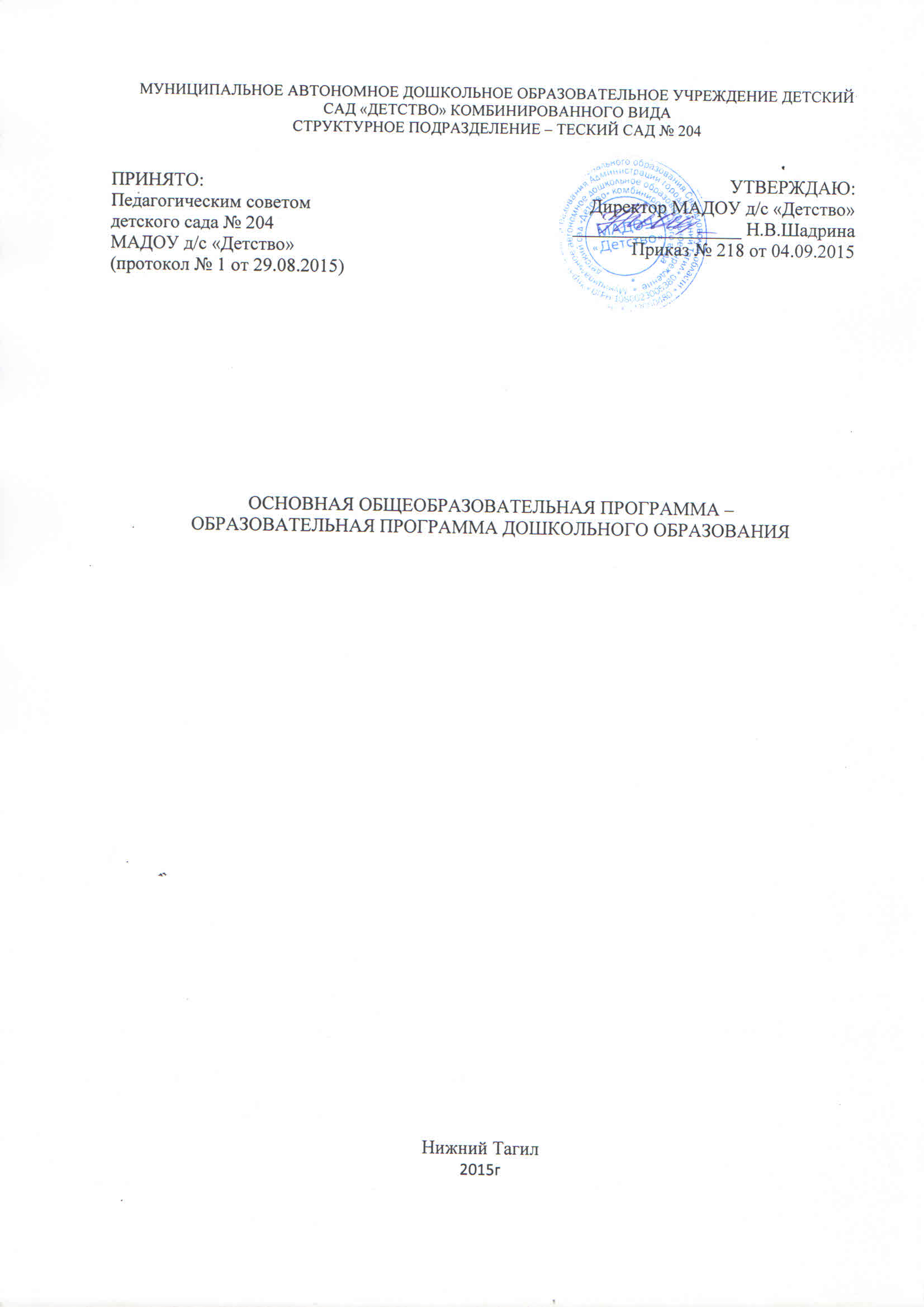 СодержаниеI. Целевой раздел1. Обязательная часть1.1. Пояснительная запискаОсновная общеобразовательная программа – образовательная программа дошкольного образования (далее ООП-ОПДО) Муниципального автономного дошкольного образовательного учреждения детский сад «Детство» комбинированного вида детского сада № 204 (далее - МАДОУ «Детство» д/с № 204) разработана на основании следующих документов:Федеральный закон от 29.12.2012 № 273-ФЗ «Об образовании в Российской Федерации»;Приказ Министерства образования и науки Российской Федерации (Минобрнауки России) от 30 августа . N . Москва «Об утверждении Порядка организации и осуществления образовательной деятельности по основным общеобразовательным программам - образовательным программам дошкольного образования».Санитарно-эпидемиологические требования и нормы СанПиН «Санитарно-эпидемиологические требования к устройству, содержанию и организации режима работы дошкольных образовательных организаций», утвержденными постановлением Главного государственного санитарного врача РФ от 15 мая 2013 г. №26.2.4.1.3049-13.Федеральный государственный образовательный стандарт дошкольного образования (утвержден приказом Министерства образования и науки Российской Федерации от 17 октября 2013г. №1155).Комментарии к ФГОС дошкольного образования от 28 февраля 2014г. №08- 249 Департамента государственной политики в сфере общего образования Минобрнауки России. Приказ Минтруда России от 18.10.2013 N 544н «Об утверждении профессионального стандарта «Педагог (педагогическая деятельность в сфере дошкольного, начального общего, основного общего, среднего общего образования) (воспитатель, учитель)». Примерная основная образовательная программа дошкольного образования. (Одобрена решением федерального учебно-методического объединения по общему образованию, протокол от 20.05.2015 г. № 2/15)Лицензия на право введения образовательной деятельности № 15119 от 10 февраля 2012 года.Устав Муниципального автономного дошкольного образовательного учреждения детского сада «Детство» комбинированного вида.В Программе учтены концептуальные положения, используемые в образовательной программе дошкольного образования «Детство» под редакцией Т.И. Бабаевой, А.Г. Гогоберидзе, З.А. Михайловой.В программе учитываются особенности дошкольной образовательной организации, возрастные особенности контингента детей; образовательные потребности и запросы воспитанников, семьи.ООП-ОПДО МАДОУ «Детство» д/с № 204 в соответствии с ПООП направлена на создание социальной ситуации развития дошкольников, социальных и материальных условий, открывающих возможности позитивной социализации ребенка, формирования у него доверия к миру, к людям и к себе, его личностного и познавательного развития, развития инициативы и творческих способностей посредством культуросообразных и соответствующих возрасту видов деятельности в сотрудничестве со взрослыми и другими детьми, а также на обеспечение здоровья и безопасности детей.На основе ООП-ОПДО МАДОУ «Детство» д/с № 204 на разных возрастных этапах развития и социализации дошкольников конструируется мотивирующая образовательная среда. Содержание Программы в соответствии с требованиями Стандарта и ПООП включает три основных раздела – целевой, содержательный и организационный.Целевой раздел Программы определяет ее цели и задачи, принципы и подходы к формированию Программы, планируемые результаты ее освоения в виде целевых ориентиров. Содержательный раздел Программы включает описание образовательной деятельности в соответствии с направлениями развития ребенка в пяти образовательных областях – социально-коммуникативной, познавательной, речевой, художественно-эстетической, физической.Программа определяет примерное содержание образовательных областей с учетом возрастных и индивидуальных особенностей детей в различных видах деятельности, таких как:– игровая (сюжетно-ролевая игра, игра с правилами и другие виды игры), – коммуникативная (общение и взаимодействие со взрослыми и другими детьми), – познавательно-исследовательская (исследование и познание природного и социального миров в процессе наблюдения и взаимодействия с ними), а также такими видами активности ребенка, как:– восприятие художественной литературы и фольклора, – самообслуживание и элементарный бытовой труд (в помещении и на улице),– конструирование из разного материала, включая конструкторы, модули, бумагу, природный и иной материал, – изобразительная (рисование, лепка, аппликация),– музыкальная (восприятие и понимание смысла музыкальных произведений, пение, музыкально-ритмические движения, игры на детских музыкальных инструментах),– двигательная (овладение основными движениями) формы активности ребенка.Содержательный раздел Программы включает описание коррекционно-развивающей работы, обеспечивающей адаптацию и интеграцию детей с ограниченными возможностями здоровья в общество.Организационный раздел Программы описывает систему условий реализации образовательной деятельности, необходимых для достижения целей Программы, планируемых результатов ее освоения в виде целевых ориентиров, а также особенности организации образовательной деятельности.Объем обязательной части основной образовательной программы составляет не менее 60% от ее общего объема. Объем части основной образовательной программы, формируемой участниками образовательных отношений, составляет не более 40% от ее общего объема. Сроки реализации ООП – ОПДО – с 2 до 8 лет.1.1.1. Цели и задачи реализации ПрограммыЦель программы: развитие ребенка через проектирование социальных ситуаций и развивающей предметно-пространственной среды, обеспечивающих формирование общей культуры, развитие физических, интеллектуальных, нравственных, эстетических и личностных качеств, формирование предпосылок учебной деятельности, сохранение и укрепление здоровья детей дошкольного возраста.Задачи программы: – охрана и укрепление физического и психического здоровья детей, в том числе их эмоционального благополучия;– обеспечение равных возможностей для полноценного развития каждого ребенка в период дошкольного детства независимо от места проживания, пола, нации, языка, социального статуса;– создание благоприятных условий развития детей в соответствии с их возрастными и индивидуальными особенностями, развитие способностей и творческого потенциала каждого ребенка как субъекта отношений с другими детьми, взрослыми и миром;– объединение обучения и воспитания в целостный образовательный процесс на основе духовно-нравственных и социокультурных ценностей, принятых в обществе правил и норм поведения в интересах человека, семьи, общества;– формирование общей культуры личности детей, развитие их социальных, нравственных, эстетических, интеллектуальных, физических качеств, инициативности, самостоятельности и ответственности ребенка, формирование предпосылок учебной деятельности;– формирование социокультурной среды, соответствующей возрастным и индивидуальным особенностям детей;– обеспечение психолого-педагогической поддержки семьи и повышение компетентности родителей (законных представителей) в вопросах развития и образования, охраны и укрепления здоровья детей;– обеспечение преемственности целей, задач и содержания дошкольного общего и начального общего образования;— приобщение ребенка к культуре своей страны и воспитание уважения к другим народам и культурам.1.1.2. Принципы и подходы к реализации программыВ основе данной программы лежат принципы соответствии со Стандартом и ПООП:В соответствии со Стандартом Программа построена на следующих принципах:1. Поддержка разнообразия детства. Современный мир характеризуется возрастающим многообразием и неопределенностью, отражающимися в самых разных аспектах жизни человека и общества. Многообразие социальных, личностных, культурных, языковых, этнических особенностей, религиозных и других общностей, ценностей и убеждений, мнений и способов их выражения, жизненных укладов особенно ярко проявляется в условиях Российской Федерации – государства с огромной территорией, разнообразными природными условиями, объединяющего многочисленные культуры, народы, этносы. Возрастающая мобильность в обществе, экономике, образовании, культуре требует от людей умения ориентироваться в этом мире разнообразия, способности сохранять свою идентичность и в то же время гибко, позитивно и конструктивно взаимодействовать с другими людьми, способности выбирать и уважать право выбора других ценностей и убеждений, мнений и способов их выражения. Принимая вызовы современного мира, Программа рассматривает разнообразие как ценность, образовательный ресурс и предполагает использование разнообразия для обогащения образовательного процесса. Организация выстраивает образовательную деятельность с учетом региональной специфики, социокультурной ситуации развития каждого ребенка, его возрастных и индивидуальных особенностей, ценностей, мнений и способов их выражения.2. Сохранение уникальности и самоценности детства как важного этапа в общем развитии человека. Самоценность детства – понимание детства как периода жизни значимого самого по себе, значимого тем, что происходит с ребенком сейчас, а не тем, что этот этап является подготовкой к последующей жизни. Этот принцип подразумевает полноценное проживание ребенком всех этапов детства (младенческого, раннего и дошкольного детства), обогащение (амплификацию) детского развития.3. Позитивная социализация ребенка предполагает, что освоение ребенком культурных норм, средств и способов деятельности, культурных образцов поведения и общения с другими людьми, приобщение к традициям семьи, общества, государства происходят в процессе сотрудничества со взрослыми и другими детьми, направленного на создание предпосылок к полноценной деятельности ребенка в изменяющемся мире.4. Личностно-развивающий и гуманистический характер взаимодействия взрослых (родителей (законных представителей), педагогических и иных работников Организации) и детей. Такой тип взаимодействия предполагает базовую ценностную ориентацию на достоинство каждого участника взаимодействия, уважение и безусловное принятие личности ребенка, доброжелательность, внимание к ребенку, его состоянию, настроению, потребностям, интересам. Личностно-развивающее взаимодействие является неотъемлемой составной частью социальной ситуации развития ребенка в организации, условием его эмоционального благополучия и полноценного развития. 5. Содействие и сотрудничество детей и взрослых, признание ребенка полноценным участником (субъектом) образовательных отношений. Этот принцип предполагает активное участие всех субъектов образовательных отношений – как детей, так и взрослых – в реализации программы. Каждый участник имеет возможность внести свой индивидуальный вклад в ход игры, занятия, проекта, обсуждения, в планирование образовательного процесса, может проявить инициативу. Принцип содействия предполагает диалогический характер коммуникации между всеми участниками образовательных отношений. Детям предоставляется возможность высказывать свои взгляды, свое мнение, занимать позицию и отстаивать ее, принимать решения и брать на себя ответственность в соответствии со своими возможностями. 6. Сотрудничество Организации с семьей. Сотрудничество, кооперация с семьей, открытость в отношении семьи, уважение семейных ценностей и традиций, их учет в образовательной работе являются важнейшим принципом образовательной программы. Сотрудники Организации должны знать об условиях жизни ребенка в семье, понимать проблемы, уважать ценности и традиции семей воспитанников. Программа предполагает разнообразные формы сотрудничества с семьей как в содержательном, так и в организационном планах. 7. Сетевое взаимодействие с организациями социализации, образования, охраны здоровья и другими партнерами, которые могут внести вклад в развитие и образование детей, а также использование ресурсов местного сообщества и вариативных программ дополнительного образования детей для обогащения детского развития. Программа предполагает, что Организация устанавливает партнерские отношения не только с семьями детей, но и с другими организациями и лицами, которые могут способствовать обогащению социального и/или культурного опыта детей, приобщению детей к национальным традициям (посещение театров, музеев, освоение программ дополнительного образования), к природе и истории родного края; содействовать проведению совместных проектов, экскурсий, праздников, посещению концертов, а также удовлетворению особых потребностей детей, оказанию психолого-педагогической и/или медицинской поддержки в случае необходимости (центры семейного консультирования и др.). 8. Индивидуализация дошкольного образования предполагает такое построение образовательной деятельности, которое открывает возможности для индивидуализации образовательного процесса, появления индивидуальной траектории развития каждого ребенка с характерными для данного ребенка спецификой и скоростью, учитывающей его интересы, мотивы, способности и возрастно-психологические особенности. При этом сам ребенок становится активным в выборе содержания своего образования, разных форм активности. Для реализации этого принципа необходимы регулярное наблюдение за развитием ребенка, сбор данных о нем, анализ его действий и поступков; помощь ребенку в сложной ситуации; предоставление ребенку возможности выбора в разных видах деятельности, акцентирование внимания на инициативности, самостоятельности и активности ребенка.9. Возрастная адекватность образования. Этот принцип предполагает подбор педагогом содержания и методов дошкольного образования в соответствии с возрастными особенностями детей. Важно использовать все специфические виды детской деятельности (игру, коммуникативную и познавательно-исследовательскую деятельность, творческую активность, обеспечивающую художественно-эстетическое развитие ребенка), опираясь на особенности возраста и задачи развития, которые должны быть решены в дошкольном возрасте. Деятельность педагога должна быть мотивирующей и соответствовать психологическим законам развития ребенка, учитывать его индивидуальные интересы, особенности и склонности.10. Развивающее вариативное образование. Этот принцип предполагает, что образовательное содержание предлагается ребенку через разные виды деятельности с учетом его актуальных и потенциальных возможностей усвоения этого содержания и совершения им тех или иных действий, с учетом его интересов, мотивов и способностей. Данный принцип предполагает работу педагога с ориентацией на зону ближайшего развития ребенка (Л.С. Выготский), что способствует развитию, расширению как явных, так и скрытых возможностей ребенка.11. Полнота содержания и интеграция отдельных образовательных областей. В соответствии со Стандартом Программа предполагает всестороннее социально-коммуникативное, познавательное, речевое, художественно-эстетическое и физическое развитие детей посредством различных видов детской активности. Деление Программы на образовательные области не означает, что каждая образовательная область осваивается ребенком по отдельности, в форме изолированных занятий по модели школьных предметов. Между отдельными разделами Программы существуют многообразные взаимосвязи: познавательное развитие тесно связано с речевым и социально-коммуникативным, художественно-эстетическое – с познавательным и речевым и т.п. Содержание образовательной деятельности в одной конкретной области тесно связано с другими областями. Такая организация образовательного процесса соответствует особенностям развития детей раннего и дошкольного возраста.12. Инвариантность ценностей и целей при вариативности средств реализации и достижения целей Программы. Стандарт и Программа задают инвариантные ценности и ориентиры, с учетом которых Организация должна разработать свою основную образовательную программу и которые для нее являются научно-методическими опорами в современном мире разнообразия и неопределенности. При этом Программа оставляет за Организацией право выбора способов их достижения, выбора образовательных программ, учитывающих многообразие конкретных социокультурных, географических, климатических условий реализации Программы, разнородность состава групп воспитанников, их особенностей и интересов, запросов родителей (законных представителей), интересов и предпочтений педагогов и т.п. Основные подходы к формированию Программы1. Переход от образовательной модели, основанной на комплексно-тематическом планировании, к интерактивной образовательной модели.2. Содержание Программы основывается на психолого-педагогической поддержке позитивной социализации и индивидуализации, развития личности детей дошкольного возраста. 3. В Программе определен комплекс основных характеристик предоставляемого дошкольного образования (объем, содержание, планируемые результаты). 4. Обязательная часть Программы основывается на комплексном подходе, обеспечивая развитие детей во всех пяти взаимодополняющих образовательных областях с учетом особых потребностей воспитанников. 5. Вариативная часть Программы предполагает углубленную работу в каком-либо направлении развития воспитанников. 1.1.3. Значимые для разработки и реализации Программы характеристики, в том числе характеристики особенностей развития детей раннего и дошкольного возрастаООП - ОПДО обеспечивает разностороннее развитие детей в возрасте от 2 до 8 лет с учетом их возрастных и индивидуальных особенностей по основным направлениям развития: социально-коммуникативному, познавательному, речевому, художественно-эстетическому и физическому.Принцип формирования групп в детском саду: одновозрастной.В детском саду функционирует 11 групп из них: 8 дошкольных групп, 3 группы раннего возраста. Посещает детский сад 262 ребенка из них: 203 ребенка дошкольного возраста, 59 детей раннего возраста.Состояние психофизического здоровья контингента воспитанников в МАДОУ д/с «Детство» д/с №204Информация о родителях в детском саду МАДОУ д/с «Детство» д/с № 204Характеристики особенностей развития детей раннего и дошкольного возрастаВозрастная характеристика детей 2-3 летФизическое развитие. Дети владеют основными жизненно важными движениями (ходьба, бег, лазание, действия с предметами), сидят на корточках, спрыгивают с нижней ступеньки.Социально-личностное развитие. У 2 летних детей наблюдается устойчивое эмоциональное состояние. Для них характерны яркие эмоциональные реакции, связанные с непосредственными желаниями ребенка. Проявления агрессии бывают редко, проявляется эмоциональный механизм сопереживания, сочувствия, радости. Все дети называют себя по имени, употребляют местоимение «я» и дают себе первичную самооценку – «я хороший», «я сам». Для детей 3-х летнего возраста характерна неосознанность мотивов, импульсивность и зависимость чувств и желаний от ситуации. Дети легко заражаются эмоциональным состоянием сверстников. Однако в этом возрасте начинает складываться и произвольность поведения. У детей к 3 годам появляются чувство гордости и стыда, начинают формироваться элементы сознания, связанные с идентификацией с именем и полом. Ранний возраст завершается кризисом 3-х лет. Кризис часто сопровождается рядом отрицательных проявлений: упрямство, негативизм, нарушение общения со взрослыми и др. Игра носит процессуальный характер, главное в ней - действия. Дети уже спокойно играют рядом с другими детьми, но моменты общей игры кратковременны. Они совершаются с игровыми предметами, приближенными к реальности. Появляются действия с предметами - заместителями. Для детей 3х летнего возраста игра рядом. В игре дети выполняют отдельные игровые действия, носящие условный характер. Роль осуществляется фактически, но не называется. Сюжет игры - цепочка из 2х действий; воображаемую ситуацию удерживает взрослый. Познавательно-речевое развитие. В ходе совместной со взрослыми предметной деятельности продолжает развиваться понимание речи. Слово отделяется от ситуации и приобретает самостоятельное значение. Возрастает количество понимаемых слов. Интенсивно развивается активная речь детей. К 3-м годам они осваивают основные грамматические структуры, пытаются строить простые предложения, в разговоре со взрослым используют практически все части речи. Активный словарь достигает 1000-1500 слов. К концу 3-го года жизни речь становится средством общения ребенка со сверстниками, дети воспринимают все звуки родного языка, но произносят их с большими искажениями. В сфере познавательного развития восприятие окружающего мира - чувственное - имеет для детей решающее значение. Они воспринимают мир всеми органами чувств, но воспринимают целостные вещи, а не отдельные сенсорные свойства. Возникает взаимодействие в работе разных органов чувств. Зрение и осязание начинают взаимодействовать при восприятии формы, величины и пространственных отношений. Слух и речедвигательные системы начинают взаимодействовать при восприятии и различении речи. Постепенно учитывается острота зрения и возрастает способность к различению цветов. Внимание детей непроизвольно. Ребенок просто не понимает, что значит заставить себя быть внимательным, т.е. произвольно направлять и удерживать свое внимание на каком-либо объекте. Устойчивость внимания ребенка зависит от его интереса к объекту. Направить на что-либо внимание ребенка путем словесного указания - очень трудно. Детям сложно немедленно выполнять просьбы. Объем внимания ребенка очень невелик - один предмет. Память проявляется главным образом в узнавании воспринимающихся ранее вещей и событий. Преднамеренного запоминания нет, но при этом запоминаю то, что им понравилось, что они с интересом слушали или за чем наблюдали. Ребенок запоминает то, что запомнилось само. Основной формой мышления становится наглядно-действенная.Художественно-эстетическое развитие. В этом возрасте наиболее доступными видами изобразительной деятельности является рисование и лепка. Ребенок уже способен сформулировать намерение изобразить какой-либо предмет. Но, естественно, сначала у него ничего не получается: рука не слушается. Основные изображения: линии, штрихи, округлые предметы. Типичным является изображение человека в виде «головонога» - и отходящих от нее линий.  В музыкальной деятельности у ребенка возникает интерес и желание слушать музыку, выполнять простейшие музыкально-ритмические и танцевальные движения. Ребенок вместе со взрослым способен подпевать элементарные музыкальные фразы.Возрастная характеристика, контингента детей 3-4 летФизическое развитие. 3-хлетний ребенок владеет основными жизненно важными движениями (ходьба, бег, лазание, действия с предметами). Возникает интерес к определению соответствия движений образцу. Дети испытывают свои силы в более сложных видах деятельности, но вместе с тем им свойственно неумение соизмерять свои силы со своими возможностями. Моторика выполнения движений характеризуется более или менее точным воспроизведением структуры движения, его фаз, направления и т.д. К 4-м годам ребенок может без остановки пройти по гимнастической скамейке, руки в стороны; ударять мяч об пол и ловить его двумя руками (3 раза подряд); перекладывать по одному мелкие предметы (пуговицы, горошины и т.п. – всего 20 шт.) с поверхности стола в небольшую коробку (правой рукой). Начинает развиваться самооценка при выполнении физических упражнений, при этом дети ориентируются в значительной мере на оценку воспитателя. 3-4-х летний ребенок владеет элементарными гигиеническими навыками самообслуживания (самостоятельно и правильно моет руки с мылом после прогулки, игр, туалета; аккуратно пользуется туалетом: туалетной бумагой, не забывает спускать воду из бачка для слива; при приеме пищи пользуется ложкой, салфеткой; умеет пользоваться носовым платком; может самостоятельно устранить беспорядок в одежде, прическе, пользуясь зеркалом, расческой).Социально-личностное развитие. К трем годам ребенок достигает определенного уровня социальной компетентности: он проявляет интерес к другому человеку, испытывает доверие к нему, стремится к общению и взаимодействию со взрослыми и сверстниками. У ребенка возникают личные симпатии, которые проявляются в желании поделиться игрушкой, оказать помощь, утешить. Ребенок испытывает повышенную потребность в эмоциональном контакте со взрослыми, ярко выражает свои чувства - радость, огорчение, страх, удивление, удовольствие и др. Для налаживания контактов с другими людьми использует речевые и неречевые (взгляды, мимика, жесты, выразительные позы и движения) способы общения. Осознает свою половую принадлежность («Я мальчик», «Я девочка»). Фундаментальная характеристика ребенка трех лет - самостоятельность («Я сам», «Я могу»). Он активно заявляет о своем желании быть, как взрослые (самому есть, одеваться), включаться в настоящие дела (мыть посуду, стирать, делать покупки и т.п.)». Взаимодействие и общение детей четвертого года жизни имеют поверхностный характер, отличаются ситуативностью, неустойчивостью, кратковременностью, чаще всего инициируются взрослым. Для детей 3х летнего возраста характерна игра рядом. В игре дети выполняют отдельные игровые действия, носящие условный характер. Роль осуществляется фактически, но не называется. Сюжет игры - цепочка из 2х действий; воображаемую ситуацию удерживает взрослый. К 4м годам дети могут объединяться по 2-3 человека, для разыгрывания простейших сюжетно-ролевых игр. Игровые действия взаимосвязаны, имеют четкий ролевой характер. Роль называется, по ходу игры дети могут менять роль. Игровая цепочка состоит из 3-4 взаимосвязанных действий. Дети самостоятельно удерживают воображаемую ситуацию.Познавательно-речевое развитие. Общение ребенка в этом возрасте ситуативно, инициируется взрослым, неустойчиво, кратковременно. Осознает свою половую принадлежность. Возникает новая форма общения со взрослым – общение на познавательные темы, которое сначала включено в совместную со взрослым познавательную деятельность. Уникальность речевого развития детей в этом возрасте состоит в том, что в этот период ребенок обладает повышенной чувствительностью к языку, его звуковой и смысловой стороне. В младшем дошкольном возрасте осуществляется переход от исключительного господства ситуативной (понятной только в конкретной обстановке) речи к использованию и ситуативной, и контекстной (свободной от наглядной ситуации) речи. Овладение родным языком характеризуется использованием основных грамматических категорий (согласование, употребление их по числу, времени и т.д., хотя отдельные ошибки допускаются) и словаря разговорной речи. Возможны дефекты звукопроизношения. В развитии познавательной сферы расширяются и качественно изменяются способы и средства ориентировки ребенка в окружающей обстановке. Ребенок активно использует по назначению некоторые бытовые предметы, игрушки, предметы-заместители и словесные обозначения объектов в быту, игре, общении. Формируются качественно новые свойства сенсорных процессов: ощущение и восприятие. В практической деятельности ребенок учитывает свойства предметов и их назначение: знает название 3-4 цветов и 2-3 форм; может выбрать из 3-х предметов разных по величине «самый большой». Рассматривая новые предметы (растения, камни и т.п.) ребенок не ограничивается простым зрительным ознакомлением, а переходит к осязательному, слуховому и обонятельному восприятию. Важную роль начинают играть образы памяти. Память и внимание ребенка носит непроизвольный, пассивный характер. По просьбе взрослого ребенок может запомнить не менее 2-3 слов и 5-6 названий предметов. К 4-м годам способен запомнить значительные отрывки из любимых произведений.. Рассматривая объекты, ребенок выделяет один, наиболее яркий признак предмета, и ориентируясь на него, оценивает предмет в целом. Его интересуют результаты действия, а сам процесс достижения еще не умеет прослеживать. Конструктивная деятельность в 3-4 года ограничивается возведением несложных построек по образцу (из 2-3 частей) и по замыслу. Ребенок может заниматься, не отрываясь, увлекательным для него деятельностью в течение 5 минут. Художественно-эстетическое развитие. Ребенок с удовольствием знакомится с элементарными средствами выразительности (цвет, звук, форма, движения, жесты), проявляется интерес к произведениям народного и классического искусства, к литературе (стихи, песенки, потешки), к исполнению и слушанию музыкальных произведений. Изобразительная деятельность ребенка зависит от его представлений о предмете. В 3-4 года они только начинают формироваться. Графические образы бедны, предметны, схематичны. У одних дошкольников в изображении отсутствуют детали, у других рисунки могут быть более детализированы. Замысел меняется по ходу изображения. Дети уже могут использовать цвет. Большое значение для развития моторики в этом возрасте имеет лепка. Ребенок может вылепить под руководством взрослого простые предметы. В 3-4 года из-за недостаточного развития мелких мышц руки, дети не работают с ножницами, апплицируют из готовых геометрических фигур. Ребенок способен выкладывать и наклеивать элементы декоративного узора и предметного схематичного изображения из 2-4 основных частей. В музыкально-ритмической деятельности ребенок 3-4 лет испытывает желание слушать музыку и производить естественные движения под звучащую музыку. К 4 годам овладевает элементарными певческими навыками несложных музыкальных произведений. Ребенок хорошо перевоплощается в образ зайчика, медведя, лисы, петушка и т.п. в движениях, особенно под плясовую мелодию. Приобретает элементарные навыки подыгрывания на детских ударных музыкальных инструментах (барабан, металлофон). Закладываются основы для развития музыкально-ритмических и художественных способностей. Возрастная характеристика, контингента детей 4-5 летК пяти годам складывается «психологический портрет» личности, в котором важная роль принадлежит компетентности, в особенности интеллектуальной (это возраст «почемучек»), а также креативности.Физическое развитие. В этом возрасте продолжается рост всех органов и систем, сохраняется потребность в движении. Двигательная активность становится целенаправленной, отвечает индивидуальному опыту и интересу, движения становятся осмысленными, мотивированными и управляемыми. Сохраняется высокая эмоциональная значимость процесса деятельности для ребенка, неспособность завершить ее по первому требованию. Появляется способность к регуляции двигательной активности. У детей появляется интерес к познанию себя, своего тела, его строения, возможностей. У детей возникает потребность действовать совместно, быстро, ловко, в едином для всех детей темпе; соблюдать определенные интервалы во время передвижения в разных построениях, быть ведущим. Уровень функциональных возможностей повышается. Позитивные изменения наблюдаются в развитии моторики. Дошкольники лучше удерживают равновесие перешагивая через небольшие преграды., нанизывает бусины (20 шт.) средней величины (или пуговицы) на толстую леску. В 4-5 лет у детей совершенствуются культурно-гигиенические навыки (хорошо освоен алгоритм умывания, одевания, приема пищи): они аккуратны во время еды, умеют правильно надевать обувь, убирают на место свою одежду, игрушки, книги. В элементарном самообслуживании (одевание, раздевание, умывание и др.) проявляется самостоятельность ребенка. Социально-личностное развитие. К 5 годам у детей возрастает интерес и потребность в общении, особенно со сверстниками, осознание своего положения среди них. Ребенок приобретает способы взаимодействия с другими людьми. Использует речь и другие средства общения для удовлетворения разнообразных потребностей. Лучше ориентируется в человеческих отношениях: способен заметить эмоциональное состояние близкого взрослого, сверстника, проявить внимание и сочувствие. У детей формируется потребность в уважении со стороны взрослого, для них оказывается чрезвычайно важной его похвала. Это приводит к их повышенной обидчивости на замечания. Повышенная обидчивость представляет собой возрастной феномен. Совершенствуется умение пользоваться установленными формами вежливого обращения. В игровой деятельности появляются ролевые взаимодействия. Они указывают на то, что дошкольники начинают отделять себя от принятой роли. В процессе игры роли могут меняться. В этом возрасте начинают появляться постоянные партнеры по игре. В общую игру может вовлекаться от двух до пяти детей, а продолжительность совместных игр составляет в среднем 15-20 мин. Ребенок начитает регулировать свое поведение в соответствии с принятыми в обществе нормами; умеет довести начатое дело до конца (соорудить конструкцию, убрать игрушки, правила игры и т. п.) - проявление произвольности. У детей начинает формироваться способность контролировать свои эмоции в движении, чему способствует освоение ими языка эмоций (гаммы переживаний, настроений). Эмоциональность пятилетнего ребенка отличается многообразием способов выражения своих чувств: радости, грусти, огорчения, удовольствия. Ребенок способен проявить сочувствие, сопереживание, которое лежит в основе нравственных поступков. К 5-ти годам в элементарном выполнении отдельных поручений (дежурство по столовой, уход за растениями и животными) проявляется самостоятельность.Познавательно-речевое развитие. Изменяется содержание общения ребенка и взрослого. Оно выходит за пределы конкретной ситуации, в которой оказывается ребенок. Ведущим становится познавательный мотив. Информация, которую ребенок получает в процессе общения, может быть сложной и трудной для понимания, но она вызывает интерес. В речевом развитии детей 4-5 лет улучшается произношение звуков (кроме сонорных) и дикция. Речь становится предметом активности детей. Они удачно имитируют голоса животных, интонационно выделяют речь тех или иных персонажей. Интерес вызывают ритмическая структура речи, рифмы. Развивается грамматическая сторона речи. Дети занимаются словотворчеством на основе грамматических правил. Речь детей при взаимодействии друг с другом носит ситуативный характер, а при общении со взрослым становится внеситуативной. В познавательном развитии 4-5 летних детей характерна высокая мыслительная активность. 5-ти летние «почемучки» интересуются причинно-следственными связями в разных сферах жизни (изменения в живой и неживой природе, происхождение человека), профессиональной деятельностью взрослых и др., то есть начинает формироваться представление о различных сторонах окружающего мира. К 5-ти годам более развитым становится восприятие. Дети оказываются способными назвать форму на которую похож тот или иной предмет. Они могут вычленять в сложных объектах простые формы и из простых форм воссоздавать сложные объекты. Дети способны упорядочить группы предметов по сенсорному признаку – величине, цвету; выделить такие параметры, как высота, длина и ширина. Совершенствуется ориентация в пространстве. Возрастает объем памяти. Дети запоминают до 7-8 названий предметов. Начинает складываться произвольное запоминание: дети способны принять задачу на запоминание, помнят поручения взрослых, могут выучить небольшое стихотворение и т.д. Начинает развиваться образное мышление. Дети оказываются способными использовать простыне схематизированные изображения для решения несложных задач. Увеличивается устойчивость внимания. Ребенку оказывается доступной сосредоточенная деятельность в течение 15-20 минут. Усложняется конструирование. Постройки могут включать 5-6 деталей. Формируются навыки конструирования по собственному замыслу, а также планирование последовательности действий.Художественно-эстетическое развитие. На пятом году жизни ребенок осознаннее воспринимает произведения художественно-изобразительно-музыкального творчества, легко устанавливает простые причинные связи в сюжете, композиции и т.п., эмоционально откликается на отраженные в произведении искусства действия, поступки, события, соотносит увиденное со своими представлениями о красивом, радостном, печальном, злом и т.д. У ребенка появляется желание делиться своими впечатлениями от встреч с искусством, со взрослыми и сверстниками. Продолжает развиваться воображение. Формируются такие его особенности, как оригинальность и произвольность. Дети могут самостоятельно придумать небольшую сказку на заданную тему. Значительное развитие получает изобразительная деятельность. Рисунки становятся предметным и детализированным. В этом возрасте дети рисуют предметы прямоугольной, овальной формы, простые изображения животных. Дети могут своевременно насыщать ворс кисти краской, промывать по окончании работы. Графическое изображение человека характеризуется наличием туловища, глаз, рта, носа, волос, иногда одежды и ее деталей. Дети могут вырезать ножницами по прямой, диагонали, к 5 годам овладевают приемами вырезывания предметов круглой и овальной формы. Лепят предметы круглой, овальной, цилиндрической формы, простейших животных, рыб, птиц. К 5-ти годам ребенок выполняет элементарные танцевальные движения (пружинка, подскоки, кружение и т.д.). Может петь протяжно, при этом вместе начинать и заканчивать пение. Развитию исполнительской деятельности способствует доминирование в данном возрасте продуктивной мотивации (спеть песню, станцевать танец, сыграть на инструменте). Дети делают первые попытки творчества.Возрастная характеристика, контингента детей 5-6 летФизическое развитие. Продолжается процесс окостенения скелета ребенка. Дошкольник более совершенно овладевает различными видами движений. Тело приобретает заметную устойчивость. Дети к 6 годам уже могут совершать пешие прогулки, но на небольшие расстояния. Шестилетние дети значительно точнее выбирают движения, которые им надо выполнить. У них обычно отсутствуют лишние движения, которые наблюдаются у детей 3-5 лет. В период с 5 до 6 лет ребенок постепенно начинает адекватно оценивать результаты своего участия в играх соревновательного характера. Удовлетворение полученным результатом к 6 годам начинает доставлять ребенку радость, способствует эмоциональному благополучию и поддерживает положительное отношение к себе («я хороший, ловкий» и т.д.). Уже начинают наблюдаться различия в движениях мальчиков и девочек (у мальчиков - более прерывистые, у девочек – мягкие, плавные). К 6 годам совершенствуется развитие мелкой моторики пальцев рук. Некоторые дети могут продеть шнурок в ботинок и завязать бантиком. В старшем возрасте продолжают совершенствоваться культурно-гигиенические навыки: умеет одеться в соответствии с условиями погоды, выполняет основные правила личной гигиены, соблюдает правила приема пищи, проявляет навыки самостоятельности. Полезные привычки способствуют усвоению основ здорового образа жизни.Познавательно-речевое развитие. Общение детей выражается в свободном диалоге со сверстниками и взрослыми, выражении своих чувств и намерений с помощью речевых и неречевых (жестовых, мимических, пантомимических) средств. Продолжает совершенствоваться речь, в том числе ее звуковая сторона. Дети могут правильно воспроизводить шипящие, свистящие и сонорные звуки. Развивается фонематический слух, интонационная выразительность речи при чтении стихов в сюжетно-ролевой игре и в повседневной жизни. Совершенствуется грамматический строй речи. Дети используют все части речи, активно занимаются словотворчеством. Богаче становится лексика: активно используются синонимы и антонимы. Развивается связная речь: дети могут пересказывать, рассказывать по картинке, передавая не только главное, но и детали. В познавательной деятельности продолжает совершенствоваться восприятие цвета, формы и величины, строения предметов; представления детей систематизируются. Дети называют не только основные цвета и их оттенки, но и промежуточные цветовые оттенки; форму прямоугольников, овалов, треугольников. К 6-ти годам дети легко выстраивают в ряд – по возрастанию или убыванию – до десяти предметов разных по величине. Однако дошкольники испытывают трудности при анализе пространственного положения объектов, если сталкиваются с несоответствием формы и их пространственного расположения. В старшем дошкольном возрасте продолжает развиваться образное мышление. Дети способны не только решить задачу в наглядном плане, но и совершить преобразования объекта. Продолжают совершенствоваться обобщения, что является основой словесно-логического мышления. 5-6 лет - это возраст творческого воображения. Дети самостоятельно могут сочинить оригинальные правдоподобные истории. Наблюдается переход от непроизвольного к произвольному вниманию. Конструирование характеризуется умением анализировать условия, в которых протекает эта деятельность. Дети используют и называют различные детали деревянного конструктора. Могут заменять детали постройки в зависимости от имеющегося материала. Овладевают обобщенным способом обследования образца. Конструктивная деятельность может осуществляться на основе схемы, по замыслу и по условиям. Дети могут конструировать из бумаги, складывая ее в несколько раз (2,4,6 сгибов); из природного материала.Социально-личностное развитие. Дети проявляют высокую познавательную активность. Ребенок нуждается в содержательных контактах со сверстниками. Их речевые контакты становятся все более длительными и активными. Дети самостоятельно объединяются в небольшие группы на основе взаимных симпатий. В этом возрасте дети имеют дифференцированное представление о совей гендерной принадлежности по существенным признакам (женские и мужские качества, особенности проявления чувств). Ярко проявляет интерес к игре. В игровой деятельности дети шестого года жизни уже могут распределять роди до начала игры и строят свое поведение, придерживаясь роли. Игровое взаимодействие сопровождается речью, соответствующей и по содержанию, и интонационно взятой роли. Речь, сопровождающая реальные отношения детей, отличается от ролевой речи. При распределении ролей могут возникать конфликты, связанные с субординацией ролевого поведения. Наблюдается организация игрового пространства, в котором выделяются смысловой «центр» и «периферия». В игре дети часто пытаются контролировать друг друга - указывают, как должен вести себя тот или иной персонаж. Ребенок пытается сравнивать ярко выраженные эмоциональные состояния, видеть проявления эмоционального состояния в выражениях, жестах, интонации голоса. Проявляет интерес к поступкам сверстников. В трудовой деятельности освоенные ранее виды детского труда выполняются качественно, быстро, осознанно. Активно развиваются планирование и самооценивание трудовой деятельности.Художественно-эстетическое развитие. В изобразительной деятельности 5-6 летний ребенок свободно может изображать предметы круглой, овальной, прямоугольной формы, состоящих из частей разной формы и соединений разных линий. Расширяются представления о цвете (знают основные цвета и оттенки, самостоятельно может приготовить розовый и голубой цвет). Старший возраст – это возраст активного рисования. Рисунки могут быть самыми разнообразными по содержанию: это жизненные впечатления детей, иллюстрации к фильмам и книгам, воображаемые ситуации. Обычно рисунки представляют собой схематичные изображения различных объектов, но могут отличаться оригинальностью композиционного решения. Изображение человека становится более детализированным и пропорциональным. По рисунку можно судить о половой принадлежности и эмоциональном состоянии изображенного человека. Рисунки отдельных детей отличаются оригинальностью, креативностью. В лепке детям не представляется трудности создать более сложное по форме изображение. Дети успешно справляются с вырезыванием предметов прямоугольной и круглой формы разных пропорций. Старших дошкольников отличает яркая эмоциональная реакция на музыку. Появляется интонационно-мелодическая ориентация музыкального восприятия. Дошкольники могут петь без напряжения, плавно, отчетливо произнося слова; свободно выполняют танцевальные движения: полуприседания с выставлением ноги на пятку, поочередное выбрасывание ног вперед в прыжке и т.д. Могут импровизировать, сочинять мелодию на заданную тему. Формируются первоначальные представления о жанрах и видах музыки.Возрастная характеристика, контингента детей 6-7 летФизическое развитие. К 7 годам скелет ребенка становится более крепким, поэтому он может выполнять различные движения, которые требуют гибкости, упругости, силы. Его тело приобретает заметную устойчивость, чему способствует усиленный рост ног. Ноги и руки становятся более выносливыми, ловкими, подвижными. В этом возрасте дети уже могут совершать довольно длительные прогулки, долго бегать, выполнять сложные физические упражнения. У семилетних детей отсутствуют лишние движения. Ребята уже самостоятельно, без специальных указаний взрослого, могут выполнить ряд движений в определенной последовательности, контролируя их, изменяя (произвольная регуляция движений). Ребенок уже способен достаточно адекватно оценивать результаты своего участия в подвижных и спортивных играх соревновательного характера. Удовлетворение полученным результатом доставляет ребенку радость и поддерживает положительное отношение к себе и своей команде («мы выиграли, мы сильнее»). Имеет представление о своем физическом облике (высокий, толстый, худой, маленький и т.п.) и здоровье, заботиться о нем. Владеет культурно-гигиеническими навыками и понимает их необходимость.Социально-личностное развитие. К семи годам у ребенка ярко проявляется уверенность в себе и чувство собственного достоинства, умение отстаивать свою позицию в совместной деятельности. Семилетний ребенок способен к волевой регуляции поведения, преодолению непосредственных желаний, если они противоречат установленным нормам, данному слову, обещанию. Способен проявлять волевые усилия в ситуациях выбора между «можно» и «нельзя», «хочу» и «должен». Проявляет настойчивость, терпение, умение преодолевать трудности. Может сдерживать себя, высказывать просьбы, предложения, несогласие в социально приемлемой форме. Произвольность поведения — один из важнейших показателей психологической готовности к школе. Самостоятельность ребенка проявляется в способности без помощи взрослого решать различные задачи, которые возникают в повседневной жизни (самообслуживание, уход за растениями и животными, создание среды для самодеятельной игры, пользование простыми безопасными приборами — включение освещения, телевизора, проигрывателя и т.п.). В сюжетно-ролевых играх дети 7-го года жизни начинают осваивать сложные взаимодействия людей, отражающих характерные значимые жизненные ситуации, например, свадьбу, болезнь и т.п. Игровые действия становятся более сложными, обретают особый смысл, который не всегда открывается взрослому. Игровое пространство усложняется. В нем может быть несколько центров, каждый из которых поддерживает свою сюжетную линию. При этом дети способны отслеживать поведение партнеров по всему игровому пространству и менять свое поведение в зависимости от места в нем (например, ребенок обращается к продавцу не просто как покупатель/, а как покупатель-мама). Если логика игры требует появления новой роли, то ребенок может по ходу игры взять на себя новую роль, сохранив при этом роль, взятую ранее. Семилетний ребенок умеет заметить изменения настроения взрослого и сверстника, учесть желания других людей; способен к установлению устойчивых контактов со сверстниками. Ребенок семи лет отличается большим богатством и глубиной переживаний, разнообразием их проявлений и в то же время большей сдержанностью эмоций. Ему свойственно «эмоциональное предвосхищение» — предчувствие собственных переживаний и переживаний других людей, связанных с результатами тех или иных действий и поступков («Если я подарю маме свой рисунок, она очень обрадуется»).Познавательно-речевое развитие. Происходит активное развитие диалогической речи. Диалог детей приобретает характер скоординированных предметных и речевых действий. В недрах диалогического общения старших дошкольников зарождается и формируется новая форма речи - монолог. Дошкольник внимательно слушает рассказы родителей, что у них произошло на работе, живо интересуется тем, как они познакомились, при встрече с незнакомыми людьми спрашивают, кто это, есть ли у них дети и т.п. У детей продолжает развиваться речь: ее звуковая сторона, грамматический строй, лексика. Развивается связная речь. В высказываниях детей отражаются как расширяющийся словарь, так и характер обобщений, формирующихся в этом возрасте. Дети начинают активно употреблять обобщающие существительные, синонимы, антонимы, прилагательные и т.д. Познавательные процессы претерпевают качественные изменения; развивается произвольность действий. Наряду с наглядно-образным мышлением появляются элементы словесно-логического мышления. Продолжают развиваться навыки обобщения и рассуждения, но они еще в значительной степени ограничиваются наглядными признаками ситуации. Продолжает развиваться воображение, однако часто приходится констатировать снижение развития воображения в этом возрасте в сравнении со старшей группой. Это можно объяснить различными влияниями, в том числе средств массовой информации, приводящими к стереотипности детских образов. Внимание становится произвольным, в некоторых видах деятельности время произвольного сосредоточения достигает 30 минут. У детей появляется особы интерес к печатному слову, математическим отношениям. Они с удовольствием узнают буквы, овладевают звуковым анализом слова, счетом и пересчетом отдельных предметов. К 7 годам дети в значительной степени освоили конструирование из строительного материала. Они свободно владеют обобщенными способами анализа как изображений, так и построек. Свободные постройки становятся симметричными и пропорциональными. Дети точно представляют себе последовательность, в которой будет осуществляться постройка. В этом возрасте дети уже могут освоить сложные формы сложения из листа бумаги и придумывать собственные. Усложняется конструирование из природного материала.Художественно-эстетическое развитие. В изобразительной деятельности детей 6-7 лет рисунки приобретают более детализированный характер, обогащается их цветовая гамма. Более явными становятся различия между рисунками мальчиков и девочек. Мальчики охотно изображают технику, космос, военные действия; девочки обычно рисуют женские образы: принцесс, балерин, и т.д. Часто встречаются бытовые сюжеты: мама и дочка, комната и т.п. При правильном подходе у детей формируются художественно-творческие способности в изобразительной деятельности. Изображение человека становится еще более детализированным и пропорциональным. Появляются пальцы на руках, глаза, рот, нос, брови, подбородок. Одежда может быть украшена различными деталями. Предметы, которые дети лепят и вырезывают, имеют различную форму, цвет, строение, по-разному расположены в пространстве. Вместе с тем могут к 7-ми годам передать конкретные свойства предмета с натуры. Семилетнего ребенка характеризует активная деятельностная позиция, готовность к спонтанным решениям, любопытство, постоянные вопросы к взрослому, способность к речевому комментированию процесса и результата собственной деятельности, стойкая мотивация достижений, развитое воображение. Процесс создания продукта носит творческий поисковый характер: ребенок ищет разные способы решения одной и той же задачи. Ребенок семи лет достаточно адекватно оценивает результаты своей деятельности по сравнению с другими детьми, что приводит к становлению представлений о себе и своих возможностях. Значительно обогащается индивидуальная интерпретация музыки. Ребенок определяет к какому жанру принадлежит прослушанное произведение. Чисто и выразительно поет, правильно передавая мелодию (ускоряя, замедляя). Дошкольник может самостоятельно придумать и показать танцевальное или ритмическое движение.Планируемые результаты освоения программыРезультаты освоения программы представлены в виде целевых ориентиров дошкольного образования, которые представляют собой социально-нормативные возрастные характеристики возможных достижений ребенка на этапе завершения уровня дошкольного образования.Целевые ориентиры в раннем возрастеК трем годам ребенок: интересуется окружающими предметами, активно действует с ними, исследует их свойства, экспериментирует. Использует специфические, культурно фиксированные предметные действия, знает назначение бытовых предметов (ложки, расчески, карандаша и пр.) и умеет пользоваться ими. Проявляет настойчивость в достижении результата своих действий;  стремится к общению и воспринимает смыслы в различных ситуациях общения со взрослыми, активно подражает им в движениях и действиях, умеет действовать согласованно;  владеет активной и пассивной речью: понимает речь взрослых, может обращаться с вопросами и просьбами, знает названия окружающих предметов и игрушек; проявляет интерес к сверстникам; наблюдает за их действиями и подражает им. Взаимодействие с ровесниками окрашено яркими эмоциями;  в короткой игре воспроизводит действия взрослого, впервые осуществляя игровые замещения; проявляет самостоятельность в бытовых и игровых действиях. Владеет простейшими навыками самообслуживания;  любит слушать стихи, песни, короткие сказки, рассматривать картинки, двигаться под музыку. Проявляет живой эмоциональный отклик на эстетические впечатления. Охотно включается в продуктивные виды деятельности (изобразительную деятельность, конструирование и др.); с удовольствием двигается – ходит, бегает в разных направлениях, стремится осваивать различные виды движения (подпрыгивание, лазанье, перешагивание и пр.).Целевые ориентиры на этапе завершения освоения ПрограммыК семи годам: ребенок овладевает основными культурными способами деятельности, проявляет инициативу и самостоятельность в игре, общении, конструировании и других видах детской активности. Способен выбирать себе род занятий, участников по совместной деятельности; ребенок положительно относится к миру, другим людям и самому себе, обладает чувством собственного достоинства. Активно взаимодействует со сверстниками и взрослыми, участвует в совместных играх. Способен договариваться, учитывать интересы и чувства других, сопереживать неудачам и радоваться успехам других, адекватно проявляет свои чувства, в том числе чувство веры в себя, старается разрешать конфликты; ребенок обладает воображением, которое реализуется в разных видах деятельности и прежде всего в игре. Ребенок владеет разными формами и видами игры, различает условную и реальную ситуации, следует игровым правилам;  ребенок достаточно хорошо владеет устной речью, может высказывать свои мысли и желания, использовать речь для выражения своих мыслей, чувств и желаний, построения речевого высказывания в ситуации общения, может выделять звуки в словах, у ребенка складываются предпосылки грамотности; у ребенка развита крупная и мелкая моторика. Он подвижен, вынослив, владеет основными произвольными движениями, может контролировать свои движения и управлять ими;  ребенок способен к волевым усилиям, может следовать социальным нормам поведения и правилам в разных видах деятельности, во взаимоотношениях со взрослыми и сверстниками, может соблюдать правила безопасного поведения и личной гигиены;  ребенок проявляет любознательность, задает вопросы взрослым и сверстникам, интересуется причинно-следственными связями, пытается самостоятельно придумывать объяснения явлениям природы и поступкам людей. Склонен наблюдать, экспериментировать, строить смысловую картину окружающей реальности, обладает начальными знаниями о себе, о природном и социальном мире, в котором он живет. Знаком с произведениями детской литературы, обладает элементарными представлениями из области живой природы, естествознания, математики, истории и т.п. Способен к принятию собственных решений, опираясь на свои знания и умения в различных видах деятельности.Степень реального развития этих характеристик и способности ребенка их проявлять к моменту перехода на следующий уровень образования могут существенно варьировать у разных детей в силу различий в условиях жизни и индивидуальных особенностей развития конкретного ребенка.Программа строится на основе общих закономерностей развития личности детей дошкольного возраста с учетом сенситивных периодов в развитии.Дети с различными недостатками в физическом и/или психическом развитии могут иметь качественно неоднородные уровни речевого, познавательного и социального развития личности. Поэтому целевые ориентиры основной образовательной программы Организации, реализуемой с участием детей с ограниченными возможностями здоровья (далее - ОВЗ), должны учитывать не только возраст ребенка, но и уровень развития его личности, степень выраженности различных нарушений, а также индивидуально-типологические особенности развития ребенка.Педагогическая диагностикаОценивание качества образовательной деятельности, осуществляемой Организацией по Программе, представляет собой важную составную часть данной образовательной деятельности, направленную на ее усовершенствование. Концептуальные основания такой оценки определяются требованиями Федерального закона «Об образовании в Российской Федерации», а также Федерального государственного образовательного стандарта дошкольного образования, в котором определены государственные гарантии качества образования. Оценивание качества, т. е. оценивание соответствия образовательной деятельности, реализуемой Организацией, заданным требованиям Стандарта и Программы в дошкольном образовании направлено в первую очередь на оценивание созданных Организацией условий в процессе образовательной деятельности.Система оценки образовательной деятельности, предусмотренная Программой, предполагает оценивание качества условий образовательной деятельности, обеспечиваемых Организаций, включая психолого-педагогические, кадровые, материально-технические, финансовые, информационно-методические, управление Организацией и т. д..Программой не предусматривается оценивание качества образовательной деятельности Организации на основе достижения детьми планируемых результатов освоения Программы.Целевые ориентиры, представленные в Программе:не подлежат непосредственной оценке;не являются непосредственным основанием оценки как итогового, так и промежуточного уровня развития детей; не являются основанием для их формального сравнения с реальными достижениями детей;не являются основой объективной оценки соответствия установленным требованиям образовательной деятельности и подготовки детей; не являются непосредственным основанием при оценке качества образования. Программой предусмотрена система мониторинга динамики развития детей, динамики их образовательных достижений, основанная на методе наблюдения и включающая:– педагогические наблюдения, педагогическую диагностику, связанную с оценкой эффективности педагогических действий с целью их дальнейшей оптимизации;– детские портфолио, фиксирующие достижения ребенка в ходе образовательной деятельности; – карты развития ребенка; – различные шкалы индивидуального развития. Основополагающим методом педагогической диагностики является наблюдение. Причем важно осуществлять наблюдение при: - организованной деятельности в режимные моменты, - самостоятельной деятельности воспитанников; - свободной продуктивной, двигательной или спонтанной игровой деятельности воспитанников; - непосредственно образовательной деятельности. Однако при необходимости педагог может применять и иные исследовательские методы, уместные для осуществления педагогической диагностики в дошкольном образовании (беседа, поручения, создание педагогических ситуаций и др.). Педагогическая диагностика не предполагает специально созданных мероприятий, которые могут привести к нарушению режима и переутомлению детей. Педагогическая диагностика не предполагает жестких временных рамок, так как это противоречит сути мониторинга, возрастным особенностям воспитанников, а также содержанию ФГОС ДО. Схематично система оценки качества образования представлена на рис. 1. 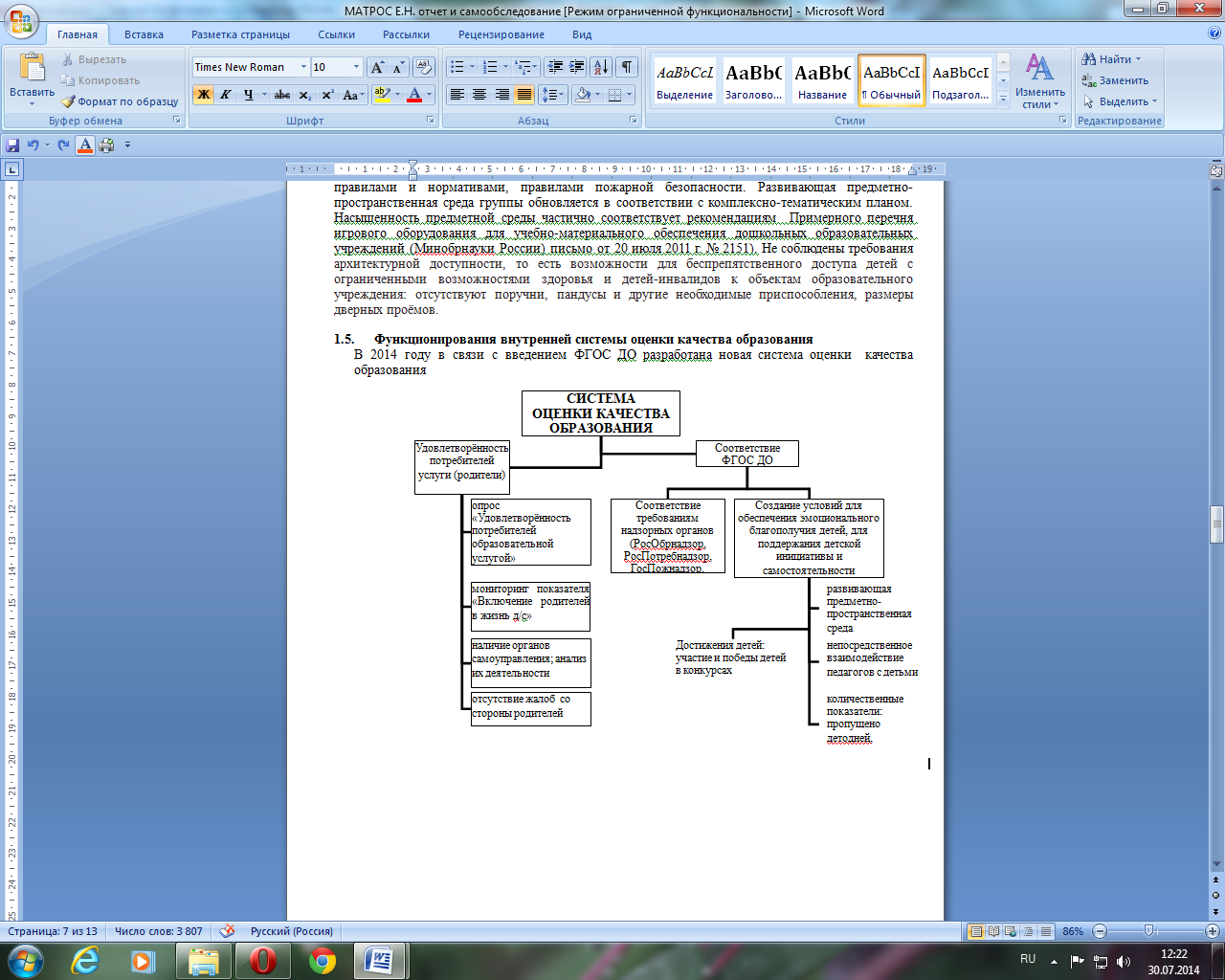 Рис. 1. Система оценки качества образованияЧасть, формируемая участниками образовательных отношений1.2. Пояснительная запискаВ части, формируемой участниками образовательных отношений, выбраны следующие парциальные программы, которые направлены на расширение содержания отдельных образовательных областей обязательной части Программы:- Программа «Ладушки» - технология всестороннего музыкального воспитания и образования детей дошкольного возраста, авторы И. Каплунова, И. Новоскольцева, направлена на расширение образовательной области «Художественно-эстетическое развитие», модуль «Музыка».- Программа «Безопасность» предполагает решение важнейшей социально-педагогической задачи - воспитания у ребенка навыков адекватного поведения в различных неожиданных ситуациях, развитие самостоятельности и ответственности за свое поведение, авторы Н.Н. Авдеева, Р.Б. Стеркина. Программа направлена на расширение образовательной области «Социально-коммуникативное развитие».- Программа «Мы живем на Урале» разработана с учетом специфики национальных, социокультурных и иных условий, в которых осуществляется образовательная деятельность с детьми дошкольного возраста, авторы О.В. Толстиковой, О.В. Савельевой. Программа дополняет образовательную область «Познавательное развитие».- Методическое пособие «Лего конструирование в детском саду» направлено на развитие в детях инициативности, самостоятельности, наблюдательности, любознательности, находчивости, умений работать в коллективе, автор Е.В. Фешина. Пособие дополняет образовательную область «Познавательное развитие».С целью раннего самоопределения детей дошкольного возраста в детском саду реализуется проект «Чудо-завод на Вагонке живет».Развитию прединженерного мышления, конструкторской деятельности способствует внедрение в образовательный процесс проекта «С конструктором Лего в увлекательный мир математики».Выбранные парциальные программы, пособия и проекты реализуются через образовательную деятельность, совместную деятельность взрослых и детей, самостоятельную деятельность и при проведении режимных моментов. Актуальность выбора парциальных программ, пособий и проектов определяется образовательными потребностями и интересами детей и членов их семей, а также возможностями педагогического коллектива учреждения и условиями, созданными в детском саду.1.2.1. Цели и задачи реализации парциальных программЦель программы «Ладушки»: воспитание у детей чуткости, восприимчивости к прекрасному, дружеского отношения к окружающему миру, эмоциональной отзывчивости. Задачи: - обучать детей восприятию музыкальных образов; - познакомить с многообразием музыкальных форм и жанров; - развивать коммуникативные способности, умение общаться друг с другом; - воспитывать у детей интерес к русской народно-традиционной и мировой культуре.Цель программы «Безопасность» — воспитания у ребенка навыков адекватного поведения в различных неожиданных ситуациях.Задачи: - сформировать у ребенка навыки разумного поведения; - научить адекватно вести себя в опасных ситуациях дома и на улице, в городском транспорте, при общении с незнакомыми людьми, взаимодействии с пожароопасными и другими предметами, животными и ядовитыми растениями; - способствовать становлению основ экологической культуры, приобщению к здоровому образу жизни;- сформировать и расширить представления о причинах и последствиях неосторожного обращения с огнём;- познакомить детей с правилами дорожного движения и безопасности на улице.Цели программы «Мы живем на Урале»:Формирование познавательного интереса и чувства сопричастности к семье, детскому саду, городу, родному краю, культурному наследию своего народа на основе духовно-нравственных и социокультурных ценностей и принятых в обществе правил и норм поведения.Воспитание уважения и понимания своих национальных особенностей, чувства собственного достоинства, как представителя своего народа, и толерантного отношения к представителям других национальностей (сверстникам и их родителям, соседям и другим людям).Формирование бережного отношения к родной природе, стремление бережно относиться к ней, сохранять и умножать, по мере своих сил, богатство природы. Формирование начал культуры здорового образа жизни на основе национально-культурных традиций.Задачи содержательных блоков программы «Мы живем на Урале»:Моя семьяФормировать познавательный интерес к истории своей семьи, ее родословной.Воспитывать чувство родовой чести, привязанности, сопричастности к общим делам, любви и уважения к членам семьи.Моя малая Родина1. Развивать у детей интерес к родному городу (селу): к улицам, районам, достопримечательностям: культурных учреждениях, промышленных центров, памятников зодчества, архитектуре, истории, событиям прошлого и настоящего; к символике (герб, флаг, гимн), традициям.2. Развивать способность чувствовать красоту природы, архитектуры своей малой родины и эмоционально откликаться на нее.Содействовать становлению желания принимать участие в традициях города (села), горожан (сельчан), культурных мероприятиях, социальных, природоохранных акциях.Развивать чувство гордости, бережное отношение к родному городу (селу).Расширять представления детей о том, что делает малую родину (город село) красивым.Познакомить детей с жизнью и творчеством некоторых знаменитых людей своего города (села).Мой край – земля УралаРазвивать у детей интерес к родному краю как части России: культуре, истории зарождения и развития своего края; к людям, прославившим свой край в истории его становления; к людям разных национальностей, живущих в родном крае.Развивать интерес и уважение к деятельности взрослых на благо родного края, стремление участвовать в совместной со взрослыми деятельности социальной направленности.Воспитывать патриотические и гражданские чувства: чувство восхищения достижениями человечества; чувство гордости от осознания принадлежности к носителям традиций и культуры своего края; уважительное отношение к историческим личностям, памятникам истории.Развивать представления детей об особенностях (внешний облик, национальные костюмы, жилища, традиционные занятия) и культурных традициях представителей разных национальностей жителей родного края - Среднего Урала.Воспитывать чувство привязанности ребенка к родному краю, уважение к культурным традициям своего и других народов.Развивать интерес детей к природным богатствам родного края, стремление сохранять их.Культура и искусство народов Среднего УралаРазвивать интерес детей к народной культуре (устному народному творчеству, народной музыке, танцам, играм, игрушкам)своего этноса, других народов и национальностей.2. Способствовать накоплению опыта познания ребенком причин различия и глубинного сходства этнических культур, опыта субъекта деятельности и поведения в процессе освоения культуры разных видов, обеспечивая возможность отражения полученных знаний, умений в разных видах художественно-творческой деятельности.3. Обеспечивать познание детьми общности нравственно-этических и эстетических ценностей, понимание причин различий в проявлениях материальной и духовной культуры.4. Развивать способность к толерантному общению, к позитивному взаимодействию с людьми разных этносов.5. Воспитывать у детей миролюбие, принятие и понимание других людей (детей и взрослых) независимо от их расовой и национальной принадлежности, языка и других особенностей культуры.Цель методического пособия «Лего-конструирование в детском саду»: развитие конструкторских способностей детей, эстетического вкуса, формирование познавательной и исследовательской активности, стремления к умственной деятельности.Задачи: Развивать у дошкольников интерес к моделированию и конструированию, формировать интерес к инженерии, стимулировать детское научно-техническое творчество.Формировать умение передавать особенности предмета посредством Лего конструктора.Развивать чувства симметричности и эстетичности цветового решения построек.Совершенствовать коммуникативные навыки при работе в паре, коллективе, распределении обязанностей, умение объяснять.Развивать мелкую моторику, познавательно-исследовательскую активность детей.Формировать стремление к самостоятельному творческому поиску.Развивать математические представления детей дошкольного возраста.Выявить и обеспечить дальнейшее развитие одаренности талантливым детям, обладающим нестандартным мышлением, способностями к конструктивной деятельности.Целью проекта «Чудо-завод на Вагонке живет» является организация ранней профориентации, направленной на развитие у детей дошкольного возраста позитивных установок и уважительного отношения к разным видам рабочих профессий ОАО НПК «Уралвагонзавод» общих и допрофессиональных способностей; развитие социального партнерства с градообразующим предприятием.Задачи проекта: Развивать социальное партнерство с АО НПК «Уралвагонзавод».Способствовать познавательному развитию дошкольников через познавательно-исследовательскую деятельность: коллекционирование, опытно-экспериментальную работу, словотворчество в продуктивной и игровой деятельности. Развивать кругозор воспитанников, формировать познавательную активность, уважительное отношение к людям труда.Поддерживать у детей инициативу, сообразительность, самостоятельность, оценочное и критическое отношение к миру.Формировать у детей представления о разных профессиях, показать значимость профессиональной деятельности взрослых для общества, развивать интерес к профессиям родителей.Развивать самостоятельную деятельность детей – познавательную, исследовательскую, продуктивную в процессе познания окружающего мира.Учитывая краеведческую направленность, обращать внимание на профессии ближайшего окружения, распространенные в городе.Повышать профессиональную компетентность педагогов в вопросах раннего самоопределения ребенка дошкольного возраста.Способствовать развитию интереса у родительской общественности к профессиональному самоопределению дошкольников.Создать условия для достижения профессионализма, высокой квалификации и нравственности в воспитании каждого ребенка.Цель проекта «С конструктором Лего в увлекательный мир математики» является развитие интеллектуального потенциала каждого ребенка посредством Лего – конструктора.Задачи проекта:Развивать у дошкольников интерес к моделированию и конструированию, формировать интерес к инженерии, стимулировать детское научно-техническое творчество.Формировать умение передавать особенности предмета посредством Лего конструктора.Развивать чувства симметричности и эстетичности цветового решения построек.Совершенствовать коммуникативные навыки при работе в паре, коллективе, распределении обязанностей, умение объяснять.Развивать мелкую моторику, познавательно-исследовательскую активность детей.Формировать стремление к самостоятельному творческому поиску.Развивать математические представления детей дошкольного возраста.Выявить и обеспечить дальнейшее развитие одаренности талантливым детям, обладающим нестандартным мышлением, способностями к конструктивной деятельности.1.2.2. Принципы и подходы к реализации парциальных программПринципы и подходы программы по музыкальному воспитанию детей дошкольного возраста «Ладушки»:1. Одним из главных принципов в работе с детьми является создание обстановки, в которой ребенок чувствует себя комфортно. Нельзя принуждать детей к действиям (играм, пению), нужно дать возможность освоиться, захотеть принять участие в занятии.Согласно Конвенции о правах ребенка, он имеет полное право на выражение своих чувств, желаний, эмоций. Нежелание ребенка участвовать в занятии обуславливается несколькими причинами.• Стеснительность, застенчивость. Этот факт не должен уходить от внимания педагога. При каждой возможности педагог должен давать положительную оценку действию ребенка.• Неумение, непонимание. Это относится к тем детям, которые не адаптированы пока к новой, на первых порах незнакомой, среде. Здесь требуется большое внимание к ребенку, проявление индивидуального подхода.• Неуравновешенный, капризный стиль поведения. Лучшее для педагога - акцентировать внимание ребенка на игру, сюрпризы; положительные оценки быстрее отвлекут ребенка.2. Второй принцип - целостный подход в решении педагогических задач:• Обогащение детей музыкальными впечатлениями через пение, слушание, игры и пляски, музицирование.• Претворение полученных впечатлений в самостоятельной игровой деятельности.3. Принцип последовательности предусматривает усложнение поставленных задач по всем разделам музыкального воспитания.4. Четвертый принцип - соотношение музыкального материала с природным и историко-культурным календарем. В силу возрастных особенностей дети не всегда могут осмыслить значение того или иного календарного события. Нужно дать им возможность принять в нем посильное участие, посмотреть выступления других детей и воспитателей и в какой-то мере проявить свои творческие способности (станцевать, спеть песенку или частушку, принять участие в веселой игре).5. Одним из важнейших принципов музыкального воспитания является принцип партнерства. Авторитарный стиль поведения педагога («Я взрослый», «Я больше тебя знаю», «Делай, как я говорю») - недопустим. Общение с детьми должно происходить на равных, партнерских отношениях. «Давайте поиграем», «Покажите мне», «Кто мне поможет » - эти фразы должны быть в лексиконе педагога. Дети, общаясь на таком уровне, интуитивно все равно воспринимают взрослого как учителя, педагога. Но мягкий, спокойный тон и дружеское общение создают непринужденную, теплую и доверительную обстановку. Следовательно, группа детей, воспитатель и музыкальный руководитель становятся единым целым.6. Немаловажным является и принцип положительной оценки деятельности детей, что способствует еще более высокой активности, эмоциональной отдаче, хорошему настроению и желанию дальнейшего участия в творчестве. Принцип программы «Ладушки» - никаких замечаний ребенку. Что бы и как бы ни сделал ребенок - все хорошо. Это особенно актуально для самых маленьких детей - Ъ-А лет. Можно и нужно ли делать замечания детям 5-6 лет? Безусловно, да. Но в очень корректной, деликатной и доброжелательной форме. Обучаясь в школе, других учебных заведениях, дети будут получать замечания. Поэтому задача педагогов-дошкольников - научить детей правильно и адекватно на них реагировать. Детям в этом возрасте нужно говорить, обязательно акцентируя на положительных моментах: «Ты старался, попробуй вот так»; «Ты молодец, но немного ошибся», «Очень хорошо, но я вижу маленькую ошибку. Может, ты заметишь ее сам или кто-то из детей хочет подсказать»; «Ты меня огорчил, вчера было лучше»; «Ты поторопилась, не подумала, постарайся сделать еще раз» и т. д. При более серьезных замечаниях: «Так нельзя, это неправильно», «Вы не справились с заданием, потому что...», «Давайте еще раз повторим, но будем все стараться». Тон педагога должен оставаться спокойным, добрым. Улыбка обязательна. Дети спокойно воспринимают такие замечания и стараются все сделать лучше.7. Принцип паритета. Любое предложение ребенка должно быть зафиксировано, использовано. Оно должно найти свое отражение в любом виде музыкальной деятельности. В силу очень маленького опыта дети не могут подать интересную идею, показать яркое оригинальное движение. Подчас это получается у детей непроизвольно, стихийно. Педагог, внимательно наблюдая за детьми, должен увидеть этот момент, зафиксировать его, похвалить ребенка. Дети, понимая, что к ним прислушиваются, их хвалят, их замечают и хорошо оценивают, начинают думать, стараться, творить.Принципы и подходы программы «Безопасность»:- Принцип полноты. Содержание программы должно быть реализовано по всем разделам. - Принцип системности. Работа должна проводиться системно, весь учебный год при гибком распределении содержания программы в течение дня. Принцип сезонности. По возможности следует использовать местные условия, поскольку значительная часть программы заключается в ознакомлении детей с природой - Принцип учета условий городской и сельской местности. Известно, что городские и сельские дошкольники имеют разный опыт взаимодействия с окружающей средой. Иными словами, у каждого ребенка существует свой опыт осознания источников опасности, что определяется условиями проживания и семейным воспитанием. - Принцип возрастной адресованности. При работе с детьми разного возраста содержание обучения выстраивается последовательно: одни разделы выбираются для работы с детьми младшего дошкольного возраста, другие — для среднего, третьи — для старших дошкольников. - Принцип интеграции. Данная программа может быть реализована как самостоятельная, так и выступать как составная часть комплексной программы. - Принцип координации деятельности педагогов. Тематические планы воспитателей и специалистов должны быть скоординированы таким образом, чтобы избежать повторов и последовательно развертывать определенные темы. - Принцип преемственности взаимодействия с ребенком в условиях дошкольного учреждения и семье. Основные разделы программы должны стать достоянием родители, которые могут не только продолжать беседы с ребенком на предложенные педагогами темы, но и выступать активными участниками педагогического процесса. Принципы и подходы программы «Мы живем на Урале»:принцип природосообразности предполагает учет индивидуальных физических и психических особенностей ребенка, его самодеятельность (направленность на развитие творческой активности), задачи образования реализуются в определенных природных, климатических, географических условиях, оказывающих существенное влияние на организацию и результативность воспитания и обучения ребенка;принцип культуросообразности предусматривает необходимость учета культурно-исторического опыта, традиций, социально-культурных отношений и практик, непосредственным образом встраиваемых в образовательный процесс;принцип вариативности обеспечивает возможность выбора содержания образования, форм и методов воспитания и обучения с ориентацией на интересы и возможности каждого ребенка и учета социальной ситуации его развития;принцип индивидуализации опирается на то, что позиция ребенка, входящего в мир и осваивающего его как новое для себя пространство, изначально творческая. Ребенок наблюдая за взрослым, подражая ему, учится у него, но при этом выбирает то, чему ему хочется подражать и учиться. Таким образом, ребенок не является «прямым наследником» (то есть продолжателем чьей-то деятельности, преемником образцов, которые нужно сохранять и целостно воспроизводить), а творцом, то есть тем, кто может сам что-то создать. Освобождаясь от подражания, творец не свободен от познания, созидания, самовыражения, самостоятельной деятельности. Принципы методического пособия «Лего-конструирование в детском саду»:Доступность изучаемого материала. Систематичность и последовательность проведения занятий. Эмоциональность (тематика занятий эмоционально насыщенная) Заданий носят проблемно – ситуативный характерДетям предоставляется широкая самостоятельность. Поощрение их инициативы.Принципы проекта «Чудо-завод на Вагонке живет»:1. Принцип личностно ориентированного взаимодействия (организация воспитательного процесса на основе глубокого уважения к личности ребенка, учета особенностей его индивидуального развития, на отношении к нему как сознательному, полноправному участнику воспитательного процесса).2. Принцип доступности, достоверности и научности знаний.3. Принцип открытости (ребенок имеет право участвовать или не участвовать в какой-либо деятельности, предоставлять или не предоставлять результаты своего труда, предоставлять в качестве результата то, что считает своим достижением он, а не воспитатель, принять решение о продолжении, завершении работы).4. Принцип диалогичности (возможность вхождения в беседу по поводу выполнения работы, полученного результата, перспектив продолжения работы, социальных ситуаций, способствующих или помешавших получить желаемый результат).5. Принцип активного включения детей в практическую деятельность (экскурсия, наблюдение, трудовые поручения, беседы, развлечение, викторина, игры).6. Принцип рефлексивности. Является основной для осознания каждым ребенком себя как субъекта собственной деятельности, социальных отношений. В результате у ребенка формируется представление о себе, своих возможностях, своей успешности. Таким образом, формируется способность осознания действий, самооценка результата, саморегуляции поведения.7. Принцип регионального компонента. Направлен на приведение образовательной и воспитательной практики в соответствие с социальным заказом и финансовыми возможностями региона.Принципы проекта «С Лего-конструктором в увлекательный мир математики»:Принцип личностно ориентированного подхода (обращение к опыту ребенка); Принцип природосообразности (учитывается возраст воспитанников);Принцип сотрудничества;Принцип систематичности, последовательности, повторяемости и наглядности обучения;Принцип «от простого – к сложному» (одна тема подается с возрастанием степени сложности).Значимые для разработки и реализации Программы характеристики, в том числе характеристики особенностей развития детей раннего и дошкольного возраста- у 40% детей объем словаря соответствует возрастной норме, дети безошибочно используют нужный звук во всех видах речи, усвоили простейшие формы фонетического анализа слов;- 50% детей правильно изменяют и согласовывают слова в предложении, с легкостью образовывают трудные грамматические формы существительных, прилагательных, глаголов, с легкостью вступают в диалог, четко формулируя свои мысли;- у 10% детей связная речь достаточно последовательна, но не всегда развернута, при составлении рассказа по серии картинок испытывают затруднения в подборе подходящих слов; для составления пересказа требуются наводящие вопросы, наглядность.- 58 % детей свободно выражают свои мысли, чувства и желания, отображают свои впечатления и представления об окружающем мире, проявляют инициативу в деятельности, делают самостоятельные умозаключения; - 62 % детей эмоционально отзывчивы, общительны друг с другом, самостоятельно реализовывают поставленные задачи в творческой деятельности, имеют устойчивый познавательный интерес;- 72% детей повысился интерес к пению, дети чаще стали использовать песенный материал в самостоятельной деятельности; - 65% детей поют выразительно, легким, подвижным звуком, берут дыхание перед началом пения и между музыкальными фразами, не поднимая плеч, отчетливо произносят слова, пропевая гласные звуки, отчетливо произносят согласные звуки в конце слов, слаженно, все вместе начинают и заканчивают песню с инструментальным сопровождением и без него; - 68% детей узнают знакомые музыкальные произведения, эмоционально откликаются на звуковысотное движение мелодии, чувствуют ритм, прохлопывют его в ладоши и исполняют ритмический рисунок на музыкальных инструментах, двигаются ритмично в соответствии с характером музыки, в умеренном и быстром темпе, ускоряя или замедляя темп, самостоятельно меняя движения в соответствии с двухчастной и трехчастной формой музыки.- 75% детей способны создавать художественные образы, используя различные средства выразительности, у них имеется достаточный объем знаний о видах и жанрах изобразительного искусства, сформирован интерес к творческой деятельности, дети имеют практические умения, свободно владеют техническими навыками; - 52% детей проявляют способность к высказыванию эстетических суждений, рефлексии продуктов своей деятельности; - 46% детей проявляют креативность, самостоятельность в создании и реализации художественного замысла.1.2.4. Планируемые результаты освоения программыПланируемые результаты освоения программы «Ладушки»Вторая младшая группа:-Развивается музыкальное мышление (осознание эмоционального содержания музыки). Накапливается опыт восприятия произведений мировой музыкальной культуры. Выражают свои музыкальные впечатления в исполнительской и творческой деятельности. Узнавать знакомые музыкальные произведения и песни.-Умеют менять движения соответственно двух частной формы музыки и силе звучания (громко – тихо). Выполнять образные движения (идѐт медведь, крадѐтся кошка и т.д.) Реагировать на начало звучания музыки и еѐ окончание. Самостоятельно двигаться в соответствии со спокойным и бодрым характером музыки. -Выполняют танцевальные движения: прямой галоп, движения в паре, притопывание попеременно ногами и одной ногой, пружинка. Выполняют движения с предметами (платочки, флажки, ленточки).-Поют, не отставая, не опережая друг друга. Поют протяжно, чѐтко произнося слова. Замечают изменения в звучании мелодии. Различают звуки по высоте (в пределах октавы, септимы), тембр 2 –3 музыкальных инструментов.-Знают музыкальные инструменты: барабан, металлофон, ложки, бубен, треугольник, погремушка.Средняя группа-Проявляется интерес к музыке, развиваются музыкально – эстетические потребности, начало вкуса. Дают оценку музыке(эмоциональной, словесной). Развивается творческое воображение (образные высказывания о музыке). Внимательно, слушают музыкальное произведение, чувствуя его характер. Узнают музыкальное произведение по музыкальному отрывку. -Различают звуки (регистры) по высоте. Поют протяжно, подвижно, чѐтко произносят слова. Чисто интонируют мелодию песни, вместе начинают и заканчивают пение.-Выполняют движения отвечающие характеру музыки, самостоятельно меняя их в соответствии с двух частной формой музыкального произведения. Выполняют танцевальные движения: пружинку, поскоки, движения парами по кругу, кружатся по одному и парах, притопы и пере топы, выставление каблучка, носочка.-Проявляют интерес к музицированию. Умеют играть на металлофоне на одном или двух звуках, играют в шумовом оркестре на различных инструментах (деревянные ложки, бубны, треугольники, трещотки, коробочки и т.д.).-Развивают творческую активность детей, умеют инсценировать совместно с воспитателем песни, игровые образы.Старшая группаМузыкально-ритмические движения:-Уметь различать двух частную неконтрастную музыку-Самостоятельно менять движения по частям и музыкальным фразам-Уметь энергично ходить, легко бегать, ритмично прыгать, выполнять различные махи руками и выбрасывание ног, кружиться под руку, выполнять «ковырялочку», притопы.-Уметь использовать знакомые движения в творческих плясках, оценивать качество выполняемых движений. Развитие чувства ритма, музицирование:-Дети должны узнавать песню, выложенную графически-Самостоятельно выложить и сыграть ритмический рисунок, изобразить ритмически свое имя.-Исполнять простейшие импровизации на музыкальных инструментах.Слушание музыки:-Усвоить понятие «жанровая музыка» и определять на слух танец, марш, песню.-Различать трехчастную контрастную и неконтрастную музыку.-Уметь охарактеризовать музыкальное произведение по динамике, тембровой окраске, ритму, темпу.-Уметь отображать свои впечатления в рисунке.Пение:-Узнавать знакомые песни по вступлению, по мелодии.-Петь эмоционально, выразительно, передавая характер песни.-Петь согласованно, всем вместе, подгруппами, по цепочке, соло, дуэтом.-Уметь слушать вступление и начинать петь сразу после его окончания.-Петь, соблюдая ритмический рисунок песни.-Петь с динамическими оттенками.-Правильно брать дыхание.Подготовительная группаМузыкально-ритмические движения:-Уметь различать трех частную неконтрастную музыку-Самостоятельно менять движения по частям и музыкальным фразам-Уметь энергично ходить, легко бегать, ритмично прыгать, выполнять различные махи руками и выбрасывание ног, кружиться под руку, выполнять «ковырялочку», притопы.-Уметь использовать знакомые движения в творческих плясках, оценивать качество выполняемых движений.Развитие чувства ритма, музицирование:-Хорошо чувствовать ритм и уметь прохлопать его.-Проиграть любое музыкальное произведение с заданным ритмическим рисунком.-Уметь считывать ритмические рисунки с паузами.-Играть в ансамбле на 2 –3 голоса, выдерживая свой ритмический рисунок.Слушание музыки:-Различать народную и авторскую музыку. Узнавать по фрагменту любое произведение из «Времен года» Чайковского.-Должны иметь представление о том, что такое балет и опера, кто такой композитор-Хорошо различать двух и трех частную форму произведения.-Эмоционально воспринимать музыку и откликаться на нее.-Уметь словесно выразить свое отношение к музыке, уметь фантазировать, музицировать на муз инструментах.-Различать звучание русских народных инструментов и симфонического оркестраПение:-Петь выразительно, легким звуком.-Уметь петь а капелла, в хоре, соло, в сопровождении детского оркестра.-Активно проявлять себя в инсценировании песен.-Петь эмоционально, передавая характер мелодии.-Узнавать песню не только по вступлению но и по фрагмент.Целевые ориентиры программы «Безопасность»- Освоение правил поведения в быту, на улице, с животными, с незнакомыми людьми, на водоёме, в лесу, во время грозы.  Умение действовать при чрезвычайных ситуациях.  Умение оказывать необходимую помощь при порезах, ожогах, ушибах.  Знать и выполнять правила дорожного движения.  Предвидеть возможные последствия неосторожного обращения с огнём.Целевые ориентиры методического пособия «Лего конструирование в детском саду»:- овладение навыками начального технического конструирования, моделирования;- развитие мелкой моторики, координации «глаз-рука», - овладение понятиями о конструкции и её основных свойствах (жесткости, прочности и устойчивости);- интеллектуальное развитие личности дошкольников, становление и проявление их индивидуальности, накопление субъективного опыта организации индивидуальной и совместной деятельности и участия в ней.Целевые ориентиры программы «Мы живем на Урале»- ребенок ориентирован на сотрудничество, дружелюбен, приязненно расположен к людям, способен участвовать в общих делах, совместных действиях, деятельности с другими детьми и взрослыми; способен понимать состояния и поступки других людей, выбирать адекватные способы поведения в социальной ситуации и уметь преобразовывать ее с целью оптимизации общения с окружающими; - ребенок обладает установкой на толерантность, способностью мириться, уживаться с тем, что является отличным, непохожим, непривычным (например, с чужим мнением, с человеком, имеющим недостатки физического развития, с людьми других национальностей и др.); с удовольствием рассказывает о своих друзьях других этносов, высказывает желание расширять круг межэтнического общения; - ребенок знает некоторые способы налаживания межэтнического общения с детьми других этносов и использует их при решении проблемно-игровых и реальных ситуаций взаимодействия; - ребенок обладает чувством разумной осторожности, выполняет выработанные обществом правила поведения (на дороге, в природе, в социальной действительности);- ребенок проявляет уважение к родителям (близким людям), проявляет воспитанность и уважение по отношению к старшим и не обижает маленьких и слабых, посильно помогает им;- ребенок проявляет познавательную активность, способность и готовность расширять собственный опыт за счет удовлетворения потребности в новых знаниях, переживать радость открытия нового; умение использовать разнообразные источники получения информации для удовлетворения интересов, получения знаний и содержательного общения;- ребенок проявляет интерес к малой родине, родному краю, их истории, необычным памятникам, зданиям; к событиям настоящего и прошлого родного края; к национальному разнообразию людей своего края, стремление к знакомству с их культурой; активно включается в проектную деятельность, самостоятельное исследование, детское коллекционирование, создание мини-музеев, связанных с прошлым и настоящим родного края;- ребенок обладает креативностью, способностью к созданию нового в рамках адекватной возрасту деятельности, к самостоятельному поиску разных способов решения одной и той же задачи; способностью выйти за пределы исходной, реальной ситуации и в процессе ее преобразования создать новый, оригинальный продукт;- ребенок проявляет самостоятельность, способность без помощи взрослого решать адекватные возрасту задачи, находить способы и средства реализации собственного замысла на материале народной культуры; самостоятельно может рассказать о малой родине, родном крае (их достопримечательностях, природных особенностях, выдающихся людях), использует народный фольклор, песни, народные игры в самостоятельной и совместной деятельности, общении с другими детьми и взрослыми;- ребенок способен чувствовать прекрасное, воспринимать красоту окружающего мира (людей, природы), искусства, литературного народного, музыкального творчества;- ребенок признает здоровье как наиважнейшую ценность человеческого бытия, проявляет готовность заботиться о своем здоровье и здоровье окружающих, соблюдать правила безопасности жизнедеятельности, самостоятельно и эффективно решать задачи, связанные с поддержанием, укреплением и сохранением здоровья в рамках адекватной возрасту жизнедеятельности и общении;- ребенок проявляет эмоциональную отзывчивость при участии в социально значимых делах, событиях (переживает эмоции, связанные с событиями военных лет и подвигами горожан, стремится выразить позитивное отношение к пожилым жителям города и др.);отражает свои впечатления о малой родине в предпочитаемой деятельности (рассказывает, изображает, воплощает образы в играх, разворачивает сюжет и т.д.);охотно участвует в общих делах социально-гуманистической направленности (в подготовке концерта для ветеранов войны, посадке деревьев на участке, в конкурсе рисунков «Мы любим нашу землю» и пр.; выражает желание в будущем (когда вырастет) трудиться на благо родной страны, защищать Родину от врагов, стараться решить некоторые социальные проблемы.- ребенок обладает начальными знаниями о себе, об истории своей семьи, ее родословной; об истории образования родного города (села);о том, как люди заботятся о красоте и чистоте своего города; о богатствах недр Урала (полезных ископаемых, камнях самоцветах);о природно-климатических зонах Урала (на севере - тундра, тайга, на Юге Урала – степи), о животном и растительном мире;о том, что на Урале живут люди разных национальностей; о том, что уральцы внесли большой вклад в победу нашей страны над фашистами во время Великой Отечественной войны; о промыслах и ремеслах Урала (камнерезное и ювелирное искусство; каслинское литье, ограды и решетки города Екатеринбурга; уральская роспись на бересте, металле, керамической посуде);- ребенок знает название и герб своего города (поселка, села), реки (водоема), главной площади, местах отдыха; фамилии уральских писателей и названия их произведений (П.П. Бажов, Д.Н Мамин-Сибиряк); другие близлежащие населенные пункты и крупные города Урала; Урал – часть России, Екатеринбург - главный город Свердловской области.Планируемые результаты реализации проекта «С конструктором Лего в увлекательный мир математики»:Формирование конструкторских умений и навыков детей.Воспитание творческой личности.Развитие речи, коммуникативных умений, математических представлений детей.Развитие одаренных, талантливых детей, обладающих нестандартным мышлением, имеющих способности к конструкторской деятельности.Планируемые результаты реализации проекта «Чудо-завод на Вагонке живет»:II. Содержательный разделОбязательная частьООП - ОПДО определяет содержание и организацию образовательной деятельности на уровне дошкольного образования (младенческого, раннего и дошкольного возраста). Содержание обеспечивает развитие личности детей дошкольного возраста в различных видах общения и деятельности с учетом их возрастных, индивидуальных, психологических и физиологических особенностей и направлена на решение цели и задач ООП - ОПДО.Содержание ООП - ОПДО направлено на обеспечение развития личности, мотивации и способностей детей в различных видах деятельности и охватывает следующие структурные единицы, представляющие определенные направления развития и образования детей (далее - образовательные области):- социально-коммуникативное развитие;- познавательное развитие;- речевое развитие;- художественно-эстетическое развитие;- физическое развитие.Конкретное содержание образовательных областей зависит от возрастных и индивидуальных особенностей детей, определяется целями и задачами ООП - ОПДО и реализуется в различных видах деятельности (общении, игре, познавательно-исследовательской деятельности - как сквозных механизмах развития ребенка).Основные виды детской деятельностиСодержание ООП - ОПДО представлено обязательной частью и частью, формируемой участниками образовательных отношений. Обе части являются взаимодополняющими. Содержание обязательной части ООП - ОПДО выстраивается на основе комплексного подхода, обеспечивает развитие детей во всех пяти взаимодополняющих образовательных областях. Часть, формируемая участниками образовательных отношений, представлена выбранными участниками образовательных отношений программами, которые направлены на развитие детей в нескольких образовательных областях, видах деятельности и культурных практиках (далее - парциальные образовательные программы), методиками, формами организации образовательной работы. Объем содержания обязательной части ООП - ОПДО определен не менее 60% от ее общего объема; части, формируемой участниками образовательных отношений, не более 40%.2.1.1. Содержание образовательной деятельности по образовательным областям: «Социально - коммуникативное развитие»; «Познавательное развитие»; «Речевое развитие»; «Художественно-эстетическое развитие»; «Физическое развитие»Образовательная область «Социально-коммуникативное развитие»Образовательная область «Социально-коммуникативное развитие» направлена на усвоение норм и ценностей, принятых в обществе, включая моральные и нравственные ценности; развитие общения и взаимодействия ребенка со сверстниками, с взрослыми; становление самостоятельности, целенаправленности и саморегуляции собственных действий; развитие социального и эмоционального интеллекта, эмоциональной отзывчивости, сопереживания, формирование готовности к совместной деятельности со сверстниками, формирование уважительного отношения и чувства принадлежности к своей семье и к сообществу детей и взрослых в детском саду; формирование позитивных установок к различным видам труда и творчества; формирование основ безопасного поведения в быту, социуме, природе.Основные направления реализации образовательной области «Социально-коммуникативное развитие»:развитие игровой деятельности детей с целью освоения различных социальных ролей;формирование основ безопасного поведения в быту, социуме, природе;патриотическое воспитание детей дошкольного возраста;развитие ценностного отношения к труду.Основная цель - позитивная социализация детей дошкольного возраста, приобщение детей к социокультурным нормам, традициям семьи, общества, государства.Ранний возраст (с 2-3 лет)Задачи образовательной деятельности:1. Способствовать благоприятной адаптации детей к детскому саду, поддерживать эмоционально-положительное состояние детей.2. Развивать игровой опыт каждого ребенка, помогая детям отражать в игре представления об окружающей действительности.3. Поддерживать доброжелательные взаимоотношения детей, развивать эмоциональную отзывчивость, привлекать к конкретным действиям помощи, заботы, участия (пожалеть, помочь, ласково обратиться).4. Формировать элементарные представления о людях (взрослые, дети), об их внешнем виде, действиях, одежде, о некоторых ярко выраженных эмоциональных состояниях (радость, веселье, слезы), о семье и детском саде.5. Способствовать становлению первичных представлений ребенка о себе, о своем возрасте, поле, о родителях и членах семьи. Развивать самостоятельность, уверенность, ориентацию на одобряемое взрослым поведение.Содержание образовательной деятельности:Люди (взрослые и дети). Узнавание имен мальчиков и девочек в группе. Определение детьми особенностей внешнего вида мальчиков и девочек, их одежды, прически, предпочитаемые игрушки. Отличие взрослых и детей в жизни и на картинках. Показ и называние основных частей тела и лица человека, его действия. Различение и называние действий взрослых. Определение ярко выраженных эмоциональных состояний, которые воспитатель называет словом и подчеркнуто демонстрирует мимикой, жестами, интонацией голоса. Повторение за воспитателем слов, обозначающих эмоциональное состояние, узнавание на картинках.Семья. Рассматривание картинок, изображающих семью — детей и родителей. Узнавание членов семьи, называние их, понимание заботы родителей о детях.Детский сад. Узнавание своей группы, воспитателей. Ориентировки в помещении группы. Понимание правил «можно», «нельзя». По показу и напоминанию взрослого здороваются, прощаются, говорят «спасибо», «пожалуйста». Проявление внимание к словам и указаниям воспитателя, действуют по его примеру и показу. Участие вместе с воспитателем и детьми в общих подвижных, музыкальных, сюжетных и хороводных играх.Труд. Представление о простых предметах своей одежды (названия), назначении их, способах надевания (колготок, маечек, футболок, штанишек). Наблюдение за процессами труда взрослых по обслуживанию детей, что расширяет их кругозор. Называние определенных действий, которые взрослый помогает ребенку выстроить в определенной последовательности.Вторая младшая группа (3-4 года)Задачи образовательной деятельности:1. Способствовать установлению положительных контактов между детьми, основанных на общих интересах к действиям с игрушками, предметами и взаимной симпатии.2. Развивать эмоциональную отзывчивость, любовь к родителям, привязанность и доверие к воспитателю.3. Помогать детям в освоении способов взаимодействия со сверстниками в игре, в повседневном общении и бытовой деятельности (спокойно играть рядом, обмениваться игрушками, объединяться в парной игре, вместе рассматривать картинки, наблюдать за домашними животными и пр.).4. Постепенно приучать детей к выполнению элементарных правил культуры поведения в детском саду.Содержание образовательной деятельностиЭмоции. Понимание и различение отдельных ярко выраженных эмоциональных состояний людей (радость, веселье, слезы, гнев). Учет их в общении при поддержке, побуждении или показе взрослого: пожалеть, угостить, ласково обратиться.Взаимоотношения. Представление о действиях и поступках взрослых и детей, в которых проявляются доброе отношение и забота о людях, членах семьи, а также о животных, растениях. Освоение простых способов общения и взаимодействия: обращаться к детям по именам, договариваться о совместных действиях («давай кормить кукол»), вступать в парное общение. Участие в совместных игровых и бытовых действиях с воспитателем, готовность отвечать на его вопросы, действовать согласованно, учитывать советы и предложения педагога.Культура поведения, общения с взрослыми и сверстниками. Представление об элементарных правилах культуры поведения, упражнение в их выполнении (здороваться, прощаться, благодарить). Понимание, что у всех детей равные права на игрушки, что в детском саду мальчики и девочки относятся друг к другу доброжелательно, делятся игрушками, не обижают друг друга.Семья. Представление о семье, членах семьи, их отношениях (родители и дети любят друг друга, заботятся друг о друге). Отвечать на вопросы о своей семье, о радостных семейных событиях.Развитие ценностного отношения к трудуЗадачи образовательной деятельности:1. Развивать интерес к труду взрослых в детском саду и в семье, представления о конкретных видах хозяйственно-бытового труда, направленных на заботу о детях (мытье посуды, уборка помещений детского сада и участка и пр.).2. Воспитывать бережное отношение к предметам и игрушкам как результатам труда взрослых.3. Приобщать детей к самообслуживанию (одевание, раздевание, умывание), способствовать развитию самостоятельности, уверенности, положительной самооценки.Содержание образовательной деятельности:Труд взрослых. Первоначальные представления о том, что предметы делаются людьми (на примере создания воспитателем разнообразных предметов для детских игр из разных материалов разными инструментами). Совместно со взрослым устанавливать взаимосвязь «цель — результат» в труде. В процессе наблюдения формирование первоначальных представлений о хозяйственно-бытовом труде взрослых дома и в детском саду; знакомство с действиями мытья посуды, пола, вытирания пыли, подметания дорожек.Самообслуживание. Освоение отдельных действий, затем — процессов самообслуживания, связанных с одеванием, умыванием, уходом за своим внешним видом, поведением за столом во время приема пищи. Приучение к соблюдению порядка (не сорить, убирать игрушки и строительный материал на место, быть опрятным).Формирование основ безопасного поведения в быту, социуме, природеЗадачи образовательной деятельности1. Развивать интерес к правилам безопасного поведения.2. Обогащать представления о правилах безопасного пользования предметами.3. Формировать осторожное и осмотрительное отношение к потенциально опасным для человека ситуациям.Содержание образовательной деятельности:Освоение представлений об элементарных правилах безопасного обращения с игрушками и предметами в игре, за столом, во время одевания, в общении с детьми (не разговаривать с полным ртом, не размахивать вилкой, не брать в рот мелкие предметы, не засовывать их в нос или уши и т.д.). В природе: не подходить к бездомным животным, не пугать их, не мять цветы, без разрешения старших не есть ягоды, листья растений и пр. Без разрешения воспитателя и родителей не покидать участок детского сада.Средняя группа (4-5 лет)Дошкольник входит в мир социальных отношенийЗадачи образовательной деятельности:1. Воспитывать доброжелательное отношение к взрослым и детям: быть приветливым, проявлять интерес к действиям и поступкам людей, желание по примеру воспитателя помочь, порадовать окружающих.2. Развивать эмоциональную отзывчивость к взрослым и детям, сопереживание героям литературных произведений, доброе отношение к животным и растениям.3. Воспитывать культуру общения со взрослыми и сверстниками, желание выполнять правила: здороваться, прощаться, благодарить за услугу, обращаться к воспитателю по имени и отчеству, быть вежливыми в общении со старшими и сверстниками, учиться сдерживать отрицательные эмоции и действия.4. Развивать стремление к совместным играм, взаимодействию в паре или небольшой подгруппе, к взаимодействию в практической деятельности.5. Развивать в детях уверенность, стремление к самостоятельности, привязанность к семье, к воспитателю.Содержание образовательной деятельности:Эмоции. Понимание и различение ярко выраженных эмоциональных состояний, их проявление в мимике, жестах, в интонации голоса (радость, грусть, веселье, страх, гнев, удовольствие), связь эмоций и поступков людей по отношению друг к другу. Освоение способов проявления сочувствия, отзывчивости на эмоциональное состояние детей и взрослых. Отражение эмоций в имитационных играх, театрализации, этюдах.Взаимоотношения и сотрудничество. Представления о правилах согласованных действий и взаимоотношений. Освоение умений вступать в общение, совместную деятельность со сверстниками в подгрупповой игре, продуктивной деятельности: элементарно согласовывать замысел, вести диалог, использовать приемы справедливого распределения ролей и материалов (считалки, жребий), проявлять внимание к действиям партнеров, пояснять для других свои намерения и действия.Культура поведения, общения с взрослыми и сверстниками. Освоение правил и форм проявления вежливости, уважения к старшим: здороваться, прощаться, обращаться к взрослым на «вы», к воспитателю по имени-отчеству, благодарить. Освоение правил и форм вежливого и доброжелательного отношения к сверстникам в детском саду: обращаться по именам, избегать грубого тона, быть приветливым, дружелюбным, уважать игровое пространство другого ребенка, делиться игрушками, быть неравнодушным к состоянию и проблемам сверстников в группе.Семья. Представление о семейных делах, событиях жизни (совместный отдых, приобретение домашних животных, посещение кафе, зоопарка, цирка, новоселье, выезд на дачу). Участие в ситуациях «добрых дел», направленных на членов семьи.Развитие ценностного отношения к трудуЗадачи образовательной деятельности:1. Формировать представление об отдельных профессиях взрослых на основе ознакомления с конкретными видами труда; помочь увидеть направленность труда на достижение результата и удовлетворение потребностей людей.2. Воспитывать уважение и благодарность взрослым за их труд, заботу о детях.3. Вовлекать детей (в объеме возрастных возможностей) в простейшие процессы хозяйственно-бытового труда — от постановки цели до получения результата труда; при поддержке взрослого развивать умение контролировать качество результатов своего труда (не осталось ли грязи, насухо ли вытерто, убраны ли на место инструменты и материалы).4. Способствовать дальнейшему развитию самостоятельности и уверенности в самообслуживании, желания включаться в повседневные трудовые дела в детском саду и семье.Содержание образовательной деятельности:Труд взрослых и рукотворный мир. Обогащение представлений детей о содержании и структуре процессов хозяйственно-бытового труда взрослых в дошкольной организации: сервировка стола; мытье посуды; поддержание чистоты и порядка в групповой комнате; стирка белья; приготовление пищи; о труде взрослых в ближайшем окружении (профессии: продавец, шофер, врач и др.). Формирование представлений о структуре трудового процесса, взаимосвязи его компонентов на примере конкретных процессов труда (цель труда определяет, какие предметы, материалы и инструменты нужны для выполнения трудовых действий и получения результата, соответствующего его назначению). Понимание направленности трудовых процессов на результат (например: повар заботится, чтобы дети были вкусно накормлены). Расширение представлений о предметном мире как результате трудовой деятельности взрослых. Развитие интереса к предметам бытовой техники, которые широко используются дома и в детском саду: пылесос, овощерезка, мясорубка, стиральная машина и пр.Самообслуживание и детский труд. Отчетливое представление о процессах самообслуживания, правилах и способах их выполнения. Развитие самостоятельности в выполнении процессов самообслуживания и отдельных процессов хозяйственно-бытового труда.Формирование основ безопасного поведения в быту, социуме, природеЗадачи образовательной деятельности:1. Обогащать представления детей об основных источниках и видах опасности в быту, на улице, в природе, в общении с незнакомыми людьми.2. Продолжать знакомить детей с простейшими способами безопасного поведения в опасных ситуациях.3. Формировать представления о правилах безопасного дорожного движения в качестве пешехода и пассажира транспортного средства.Содержание образовательной деятельности:Ознакомление с помощью картинок, инсценировок с игрушками, ситуаций с возможными опасностями в быту, на улице, в природе, в общении с незнакомыми людьми; с правилами поведения: как позвать взрослого на помощь. Типичные ошибки ребенка в опасной ситуации (нельзя близко подходить к огню, к краю ямы или высокого берега, высовываться из окна, зажигать спички и пр.). Освоение способов безопасного обращения с предметами (ножницы, стеклянные, колющие, режущие предметы). Правила спокойной игры: не ломать постройки детей, не кидаться песком, соблюдать осторожность в подвижных играх. Знакомство со светофором, знание о значении его сигналов и правилах перехода улицы только на зеленый сигнал.Старший возраст (5-6 лет)Дошкольник входит в мир социальных отношенийЗадачи образовательной деятельности:1. Воспитывать доброжелательное отношение к людям, уважение к старшим, дружеские взаимоотношения со сверстниками, заботливое отношение к малышам.2. Развивать добрые чувства, эмоциональную отзывчивость, умение различать настроение и эмоциональное состояние окружающих людей и учитывать это в своем поведении.3. Воспитывать культуру поведения и общения, привычки следовать правилам культуры, быть вежливым по отношению к людям, сдерживать непосредственные эмоциональные побуждения, если они приносят неудобство окружающим.4. Развивать положительную самооценку, уверенность в себе, чувство собственного достоинства, желание следовать социально одобряемым нормам поведения, осознание роста своих возможностей и стремление к новым достижениям.Содержание образовательной деятельности:Эмоции. Знакомство с разнообразием эмоциональных состояний взрослых и сверстников, их выражение в мимике, пантомимике, действиях, интонации речи (радость, веселье, огорчение, удивление, обида, доброта, нежность, восхищение). Развитие эмоциональной отзывчивости, освоение способов эмоциональной поддержки сверстника, взрослого, пожилого человека. Понимание того, что нельзя смеяться над недостатками внешности других детей, дразнить, давать прозвища; проявлять равнодушие к обиженному, слабому человеку.Взаимоотношения и сотрудничество. Проявление доброжелательного отношения к сверстникам, уважения к взрослым. Овладение при поддержке взрослого умениями совместной деятельности: принимать общую цель, договариваться о способах деятельности и материалах, в процессе общего дела быть внимательными друг к другу, добиваться хорошего результата, выражать свое отношение к результату и взаимоотношениям («Все работали дружно, вырезали много красивых снежинок, и теперь мы украсим ими нашу группу»). Освоение разных форм совместной деятельности и сотрудничества со сверстниками: работа парами, подгруппами, фронтально — вместе со всеми. Оценка результатов совместных действий.Правила культуры поведения, общения с взрослыми и сверстникамиЗнакомство детей с правилами культуры поведения по отношению к взрослым и сверстникам. Упражнение в использовании культурных форм общения: обращаться к взрослым по имени и отчеству, на «вы», вежливо обращаться с просьбой, самостоятельно здороваться, прощаться, благодарить за помощь и заботу. Быть дружелюбным и справедливым по отношению к сверстникам. В разговоре смотреть на собеседника, говорить приветливо, не перебивать говорящего и не прерывать разговора, если он не закончен, избегать грубого тона в общении. Умение оценить поступки с позиции правил культуры поведения и общения.Семья. Обогащение представлений о семье, семейных и родственных отношениях: члены семьи, ближайшие родственники по линии матери и отца. Понимание того, как поддерживаются родственные связи (переписка, разговор по телефону, посещения, электронная почта), как проявляются в семье забота, любовь уважение друг к другу. Знание некоторых семейных традиций, любимых занятий членов семьи. Представления о поведении в случае болезни кого-то из членов семьи, некоторые правила помощи больному. Правила отношения к пожилым людям в семье.Развитие ценностного отношения к трудуЗадачи образовательной деятельности:1. Формировать у детей представления о профессиях, роли труда взрослых в жизни общества и каждого человека. Воспитывать уважение и благодарность к людям, создающим своим трудом разнообразные материальные и культурные ценности, необходимые современному человеку для жизни.2. Обеспечивать развитие самостоятельности и инициативы в труде, расширять диапазон обязанностей в элементарной трудовой деятельности по самообслуживанию, хозяйственно-бытовому, ручному труду и конструированию, труду в природе в объеме возрастных возможностей дошкольников.3. Способствовать развитию творческих способностей, позиции субъекта в продуктивных видах детского досуга на основе осознания ребенком собственных интересов, желаний и предпочтений.Содержание образовательной деятельности:Труд взрослых и рукотворный мир. Конкретные профессии и взаимосвязи между ними, содержание труда в соответствии с общей структурой трудового процесса: цель и мотив, материалы и предметы труда, инструменты и оборудование, набор трудовых действий, результат. (Архитекторы проектируют новые здания и мосты; строители осуществляют задуманное; шоферы подвозят строительный материал; менеджеры осуществляют продажу квартир.) Понимание роли современной техники и материалов в трудовой деятельности взрослых. Уважение к труду родителей, представление о материальном обеспечении семьи, ее бюджете.Самообслуживание и детский труд. Развитие самостоятельности в самообслуживании. Расширение объема процессов самообслуживания и хозяйственно-бытового труда (убрать игрушки, застелить свою постель, вытереть пыль, вымыть дома после еды чайную посуду). Освоение трудовых процессов, обеспечивающих ребенку возможность с небольшой помощью взрослого заботиться о своей одежде и обуви (почистить, высушить после прогулки). Представления о роли самообслуживания в заботе о здоровье: важность чистоты кожи, полоскания рта после еды. Участие в новых видах дежурства — по уголку природы, помощи педагогам при подготовке к занятиям. Освоение способов распределения коллективной работы по типу общего труда (объединение всех результатов детского труда в единый) и совместного выполнения трудового процесса, когда предмет труда переходит от одного участника труда к другому для выполнения действий. Представления о ручном труде и конструировании. Освоение умений создания поделок из бумаги, ткани, дерева, природного материала и конструкторов, способов конструирования из бросового материала, изготовление игрушек в технике оригами. Хозяйственная помощь детей в семье (совместно с взрослыми мыть посуду, поливать растения, кормить домашних животных, участвовать со взрослыми в приготовлении пищи и уборке квартиры).Формирование основ безопасного поведения в быту, социуме, природеЗадачи образовательной деятельности:1. Формировать представления детей об основных источниках и видах опасности в быту, на улице, в природе и способах безопасного поведения; о правилах безопасности дорожного движения в качестве пешехода и пассажира транспортного средства.2. Формировать умения самостоятельного безопасного поведения в повседневной жизни на основе правил.Содержание образовательной деятельности:Обогащение представлений о разнообразии источников и причин опасности в быту, на улице, в природе, о типичных ошибках, в ситуациях, опасных для жизни и здоровья (пожар, мороз, гроза, жаркое солнце, купание в незнакомом водоеме, переход по льду, контакты с бездомными животными и пр.). Представления о последствиях неосторожных действий (ушиб, обморожение, ожог, укус и пр.). Освоение правил поведения на улице, при переходе проезжей части дороги. Знание сигналов светофора, указателей перехода улицы, остановок транспорта. Правила поведения с незнакомыми людьми: вступать в общение только в присутствии и с разрешения родителей, не принимать угощения, подарки от незнакомых людей без согласия родителей, не открывать дверь чужим людям и пр.Подготовительная к школе группа (6-7 лет)Дошкольник входит в мир социальных отношенийЗадачи образовательной деятельности:1. Развивать гуманистическую направленность поведения: социальные чувства, эмоциональную отзывчивость, доброжелательность.2. Воспитывать привычки культурного поведения и общения с людьми, основы этикета, правила поведения в общественных местах.3. Обогащать опыт сотрудничества, дружеских взаимоотношений со сверстниками и взаимодействия со взрослыми.4. Развивать начала социальной активности, желания на правах старших участвовать в жизни детского сада: заботиться о малышах, участвовать в оформлении детского сада к праздникам и пр.5. Способствовать формированию положительной самооценки, уверенности в себе, осознания роста своих достижений, чувства собственного достоинства, стремления стать школьником.6.Воспитывать любовь к своей семье, детскому саду, к родному городу, стране.Содержание образовательной деятельности:Эмоции. Различение и называние широкого круга эмоций (радость, грусть, любовь, удивление, страх, нежность, печаль, злость, восхищение). Представление о богатстве эмоционального мира человека, средствах внешнего выражения эмоций (мимика, пантомимика, интонации голоса, движения, позы). Понимание созвучности эмоциональных переживаний с природой, музыкой, поэзией. Разнообразие форм и способов проявления эмоциональной отзывчивости и сопереживания. Отражение эмоций в театрализованной деятельности, в рисовании, играх.Взаимоотношения и сотрудничество. Мы самые старшие в детском саду. Представления о нравственных качествах людей, их проявлении в поступках и взаимоотношениях (доброта, справедливость, ответственность, уважение, честность, чувство собственного достоинства). Оценка поступков с позиции норм и правил. Жизнь человека как ценность. Представления о дружбе, о качествах и поступках настоящих друзей. Развитие у детей чувства единой семьи в детском саду, интереса к сверстнику, желания лучше узнать личностные особенности друг друга. Освоение при поддержке воспитателя организационных умений: определять общий замысел, планировать работу, уметь договориться о распределении обязанностей в небольшой подгруппе, распределять роли, материалы, согласовывать свои действия со сверстниками, оценивать результат и взаимоотношения («Играли дружно, и получился красивый дворец»). Умение использовать разные способы и приемы справедливого распределения ролей, игровых материалов (считалки, жеребьевка, очередность, предварительная договоренность). Готовность помогать тому, кому трудно, поделиться своими знаниями и умениями, научить, проявлять справедливость. Приучение самостоятельно соблюдать установленный порядок поведения в группе, регулировать свою активность: учитывать права других детей, соблюдать очередность, проявлять терпение, не вступать в ссоры, не перекладывать свою работу на других детей, проявлять настойчивость. Представление о том, что шестилетки — самые старшие среди детей в детском саду, они показывают другим хороший пример, заботятся о малышах, помогают взрослым, готовятся к школе.Правила культуры поведения, общения с взрослыми и сверстниками. Дальнейшее освоение правил культуры общения с взрослыми и детьми (сверстники и малыши), норм этикета (культура поведения за столом, поведение в гостях, культурные нормы разговора и пр.). Правила поведения в общественных местах, правила уличного движения. Представления, конкретные формы проявления уважения к старшим, заботливого отношения к пожилым людям, людям с ограниченными возможностями.Семья. Активное проявление добрых чувств по отношению к родителям, близким родственникам, членам семьи. Представления о семейных и родственных отношениях, некоторые сведения о родословной семьи. Досуг семьи, взаимные чувства, правила общения в семье, семейный бюджет, значимые и памятные события. Гордость своей семьей, умение выразить близким свою любовь, внимание, готовность помочь. Интерес детей к школьным годам родителей, желание общаться в семье на школьную тему. Знание стихов, песен о школе, школьниках.Школа. Представления о школе, школьниках, учителе; стремление к школьному обучению, к познанию, освоению чтения, письма. Расширение представлений детей о роли школы в жизни людей, о том, что школа открывает человеку окно в удивительный мир знаний, что люди разных профессий (врачи, писатели, создатели космических кораблей и пр.) учились в школе.Развитие ценностного отношения к трудуЗадачи образовательной деятельности:1. Формировать представление о труде как ценности общества, основы достойной и благополучной жизни страны, семьи и каждого человека, о разнообразии и взаимосвязи видов труда и профессий.2. Формировать первоосновы экономического образа мышления, осознания материальных возможностей родителей, ограниченности ресурсов (продукты питания, вода, электричество и пр.) в современном мире.3. Развивать интерес и самостоятельность детей в разных видах доступного труда, умение включаться в реальные трудовые связи с взрослыми и сверстниками через дежурство, выполнение трудовых поручений, ручной труд и пр.4. Обеспечивать освоение умений сотрудничества в совместном труде, элементарного планирования, взаимодействия с партнерами, оценки результатов труда.5. Воспитывать ответственность, добросовестность, стремление к участию в труде взрослых, оказанию посильной помощи.Содержание образовательной деятельности:Труд взрослых и рукотворный мир. Знания о многообразии профессий в современном мире, о содержании профессионального труда в соответствии с общей структурой трудового процесса: цель и мотив, материалы и предметы труда, инструменты и оборудование, набор трудовых действий, результат. Представления о личностных качествах представителей разных профессий (пожарные, военные — люди смелые и отважные, они должны быстро принимать решения, от которых часто зависит жизнь людей). Постепенно вводить детей в мир экономических отношений, совместно с родителями формировать у детей разумные потребности на основе соотношения желаний и возможностей семьи. Представление о деньгах, реальной стоимости и цене отдельных продуктов питания, игрушек, детских книг. Культура потребления: бережное отношение к воде, электричеству, продуктам питания, одежде, обуви, жилищу.Самообслуживание и детский труд. Расширение круга обязанностей детей в самообслуживании и хозяйственно-бытовом труде (привычное самостоятельное и аккуратное выполнение культурно-гигиенических навыков, освоение приемов чистки одежды и обуви; участие в наведении порядка в группе и на участке детского сада, помощь родителям в уборке квартиры и мытье чайной посуды и пр.). Развитие ответственности за выполнение трудовых поручений. Развитие взаимодействия со сверстниками в процессе самостоятельного выполнения обязанностей дежурных по столовой, уголку природы, подготовке к занятиям. Освоение способов распределения коллективной работы, планирования деятельности, распределения обязанностей по способу общего и совместного труда. Под контролем взрослого освоение обращения с инструментами (иглами, ножницами, пилами, ножами и пр.) и бытовой техникой (пылесос, миксер). В ручном труде и конструировании при поддержке взрослого самостоятельная постановка цели, планирование замысла, осуществление процесса труда, оценка результата, бережное обращение с инструментами, соблюдение порядка на рабочем месте. Развитие инициативы и творчества в ручном труде.Формирование основ безопасного поведения в быту, социуме, природеЗадачи образовательной деятельности:1. Продолжать формировать представления об опасных для человека ситуациях в быту, в природе и способах правильного поведения; о правилах безопасности дорожного движения в качестве пешехода и пассажира транспортного средства.2. Воспитывать осторожное и осмотрительное отношение к потенциально опасным для человека ситуациям в общении, в быту, на улице, в природе.Содержание образовательной деятельности:Обогащение и закрепление правил и способов безопасного поведения в быту, в природе, на улице, в городе, в общении с незнакомыми людьми. Освоение правил безопасного обращения с электроприборами. Представления о приемах элементарной первой помощи при травмах, ушибах, признаках недомогания. Правила обращения за помощью в опасных ситуациях, номера телефона вызова экстренной помощи (скорая медицинская помощь, пожарные, полиция). Соблюдение правила безопасной организации индивидуальной и совместной деятельности, подвижных игр, спортивных развлечений.Образовательная область «Познавательное развитие»Основная цель - развитие познавательных интересов и познавательных способностей детей, которые можно подразделить на сенсорные, интеллектуально-познавательные и интеллектуально-творческие.Модули образовательной области «Познавательное развитие»:конструирование;сенсорное развитие; формирование математических представлений;ознакомление с социальной действительностью;ознакомление с предметным и природным миром.Ранний возраст (с 2-3 лет)Задачи образовательной деятельности:1. Поддерживать интерес и активные действия детей с предметами, геометрическими телами и фигурами, песком, водой и снегом.2. Формировать представления о сенсорных свойствах и качествах предметов окружающего мира, развитии разных видов детского восприятия: зрительного, слухового, осязательного, вкусового, обонятельного.3. Формировать обследовательские действия в первоначальном виде; учить детей выделять цвет, форму, величину как особые признаки предметов, сопоставлять предметы между собой по этим признакам, используя один предмет в качестве образца, подбирая пары, группы.4. Поддерживать положительные переживания детей в процессе общения с природой: радость, удивление, любопытство при восприятии природных объектов.5. Содействовать запоминанию и самостоятельному употреблению детьми слов — названий свойств (цвет, форма, размер) и результатов сравнения по свойству (такой же, не такой, разные, похожий, больше, меньше.Содержание образовательной деятельности:Дети 2—3-х лет осваивают простейшие действия, основанные на перестановке предметов, изменении способа расположения, количества, действия переливания, пересыпания. При поддержке взрослого использует простейшие способы обследования; сравнение предметов по свойству, определение сходства — различия. Ребенок подбирает пары, группирует по заданному предметно образцу (по цвету, форме, размеру). Дети осваивают простейшие умения в различении предэталонов (это как мячик; как платочек). Начинают пользоваться эталонами форм (шар, куб, круг). Различают среди двух-трех большие и маленькие предметы, длинные и короткие, высокие и низкие при условии резких различий. Проявление интереса к количественной стороне множеств предметов. Различение и показ, где один предмет, где много, находят и называют один, два предмета. Освоение цветов спектра, использование в собственной речи некоторых слов названий цвета, часто без соотнесения с данным цветом. Освоение фигур (круг, квадрат, овал, прямоугольник, треугольник, звезда, крест), подбор по образцу, «опредмечивание» фигуры. Различение по величине, сравнивание трех предметов по величине. В процессе ознакомления с природой малыши узнают объекты и явления неживой природы, которые доступны ребенку для непосредственного восприятия. Знакомство с животными и растениями, которых можно встретить в ближайшем природном окружении, а также в детских книжках на иллюстрациях. Общие представления о конкретном животном или растении, отдельных его частях, их характерных признаках, особенностях образа жизни. Освоение отдельных признаков конкретных животных и растений как живых организмов. Получение первичных представлений о себе через взаимодействие с природой.2-я младшая группа (3-4 года)Задачи образовательной деятельности:1. Поддерживать детское любопытство и развивать интерес детей к совместному с взрослым и самостоятельному познанию (наблюдать, обследовать, экспериментировать с разнообразными материалами).2. Развивать познавательные и речевые умения по выявлению свойств, качеств и отношений объектов окружающего мира (предметного, природного, социального), способы обследования предметов (погладить, надавить, понюхать, прокатить, попробовать на вкус, обвести пальцем контур).3. Формировать представления о сенсорных эталонах: цветах спектра, геометрических фигурах, отношениях по величине и поддерживать использование их в самостоятельной деятельности (наблюдении, игре-экспериментировании, развивающих и дидактических играх и других видах деятельности).4. Обогащать представления об объектах ближайшего окружения и поддерживать стремление отражать их в разных продуктах детской деятельности.5. Развивать представления детей о взрослых и сверстниках, особенностях их внешнего вида, о делах и добрых поступках людей, о семье и родственных отношениях.Расширять представления детей о детском саде и его ближайшем окружении.Содержание образовательной деятельности:Развитие сенсорной культуры. Различение цветов спектра — красный, оранжевый, желтый, зеленый, синий, фиолетовый, черный, белый, освоение 2—4-х слов, обозначающих цвет. Узнавание, обследование осязательно-двигательным способом и название некоторых фигур (круг, квадрат, овал, прямоугольник, треугольник, звезда, крест). Использование (при поддержке взрослого) простейших способов обследования с использованием разных анализаторов: рассматривание, поглаживание, ощупывание ладонью, пальцами по контуру, прокатывание, бросание и др. Освоение слов, обозначающих признаки предметов и обследовательские действия. Сравнение (с помощью взрослого) двух предметов по 1—2-м признакам, выделение сходства и отличия. Овладение действием соединения в пары предметов с ярко выраженными признаками сходства, овладение группировкой по заданному предметно образцу и по слову (по цвету, форме, размеру, материалу).Формирование первичных представлений о себе, других людях. Проявление интереса к занятиям детей и взрослых. Различение детей и взрослых в жизни и на картинках по возрасту, полу, особенностям внешности, одежде. Освоение умения находить общее и отличное во внешнем виде взрослых и детей разного возраста. Освоение слов, обозначающих разнообразные действия взрослых. Освоение умения узнавать свой детский сад, группу, своих воспитателей, их помощников. Понимание, где в детском саду хранятся игрушки, книги, посуда, чем можно пользоваться. Освоение представлений ребенка о себе, имени, фамилии, половой принадлежности, возрасте, любимых игрушках, занятиях. Освоение представлений о составе своей семьи, любимых занятиях близких. Развитие умений узнавать дом, квартиру, в которой ребенок живет, группу детского сада.Ребенок открывает мир природы. Освоение представлений об объектах и явлениях неживой природы (солнце, небо, дождь и т. д.), о диких и домашних животных, особенностях их образа жизни. Элементарное понимание, что животные живые. Различение растений ближайшего природного окружения по единичным ярким признакам (цвет, размер) их названия. Умение выделять части растения (лист, цветок). Знание об элементарных потребностях растений и животных: пища, влага, тепло. Понимание, что человек ухаживает за животными и растениями, проявляет эмоции и чувства. Комментирование обнаруженных признаков живого у животных растений, людей (воробей летает, прыгает, клюет зернышки, я бегаю, прыгаю, ем кашу). Накопление впечатлений о ярких сезонных изменениях в природе (осенью становится холоднее, часто идут дожди, листья желтеют и опадают; исчезают насекомые и т. д.). Освоение простейших способов экспериментирования с водой, песком.Первые шаги в математику. Исследуем и экспериментируем. Освоение умения пользоваться предэталонами («как кирпичик», «как крыша»), эталонами форм: шар, куб, круг, квадрат, прямоугольник, треугольник. Проявление интереса к играм и материалам, с которыми можно практически действовать: накладывать, совмещать, раскладывать с целью получения какого-либо образа, изменять полученное. Освоение простых связей и отношений: больше (меньше) по размеру, такое же, больше (меньше) по количеству, столько же, одинаковые и разные по цвету и размеру, ближе (дальше), раньше (позже). Овладение умением ориентироваться в небольшом пространстве: впереди (сзади), сверху (снизу), справа (слева). Овладение умением воспринимать и обобщать группу предметов по свойствам (все большие; все квадратные и большие), уравнивать группы предметов (столько же), увеличивать и уменьшать группы предметов (3—5 предметов). Освоение приемов наложения и приложения. Проявление интереса к сосчитыванию небольших групп предметов (3—5 предметов). Освоение слов, обозначающих свойства и отношения предметов.Средняя группа (4-5 лет)Задачи образовательной деятельности:1. Обогащать сенсорный опыт детей, развивать целенаправленное восприятие и самостоятельное обследование окружающих предметов (объектов) с опорой на разные органы чувств.2. Развивать умение замечать не только ярко представленные в предмете (объекте) свойства, но и менее заметные, скрытые; устанавливать связи между качествами предмета и его назначением, выявлять простейшие зависимости предметов (по форме, размеру, количеству) и прослеживать изменения объектов по одному-двум признакам.3. Обогащать представления о мире природы, о социальном мире, о предметах и объектах рукотворного мира.4. Проявлять познавательную инициативу в разных видах деятельности, в уточнении или выдвижении цели, в выполнении и достижении результата.5. Обогащать социальные представления о людях — взрослых и детях: особенностях внешности, проявлениях половозрастных отличий, о некоторых профессиях взрослых, правилах отношений между взрослыми и детьми.6. Продолжать расширять представления детей о себе, детском саде и его ближайшем окружении.7. Развивать элементарные представления о родном городе и стране.8. Способствовать возникновению интереса к родному городу и стране.Содержание образовательной деятельности:Развитие сенсорной культуры. Различение и называние цветов спектра — красный, оранжевый, желтый, зеленый, голубой, синий, фиолетовый; черный, серый, белый; 2—3 оттенка цвета (светло-зеленый, темно-синий). Различение и называние геометрических фигур (круг, квадрат, овал, прямоугольник, треугольник, звезда, крест), воссоздание фигур из частей. Использование сенсорных эталонов для оценки свойств предметов (машина красная, кошка пушистая, чай горячий, стул тяжелый). Сравнение предметов, выделение отличия и сходства по 2—3-м признакам, освоение группировки (по цвету, форме, размеру, материалу, вкусу, запаху, фактуре поверхности). Описание предмета по 3—4-м основным свойствам. Отражение признаков предметов в продуктивных видах деятельности.Формирование первичных представлений о себе, других людях. Овладение умениями сравнивать людей разного возраста и пола, видеть особенности внешности, прически, одежды, обуви, подбирать одежду и обувь в зависимости от сезона. Освоение разнообразия профессиональных занятий взрослых, развитие умений узнавать и называть людей отдельных профессий, профессиональные действия людей, некоторые инструменты, необходимые в профессии. Проявление интереса к общению со сверстниками. Освоение представлений о некоторых особенностях мальчиков и девочек, их именах, любимых занятиях, игрушках, взаимоотношениях друг с другом. Освоение представлений о себе — своих полного имени, фамилии, возраста, пола, любимых занятий. Осознание некоторых своих умений, знаний, возможностей, желаний. Освоение умений отражать их в речи. Проявление интереса к особенностям своего организма, заботы о нем.Формирование первичных представлений о малой родине и Отечестве. Родной город: освоение представлений о названии родного города (села), некоторых городских объектах, видах транспорта. Овладение отдельными правилами поведения на улице, в транспорте. Участие в создании рисунков, аппликаций, поделок на тему «Мой город». Освоение начальных представлений о родной стране: название, некоторых общественных праздниках и событиях. Освоение стихов, песен о родной стране.Ребенок открывает мир природы. Знакомство с новыми представителями животных и растений. Выделение разнообразия явлений природы (моросящий дождь, ливень, туман и т. д.), растений и животных. Распознавание свойств и качеств природных материалов (сыпучесть песка, липкость мокрого снега и т. д.). Сравнение хорошо знакомых объектов природы и материалов, выделение признаков отличия и единичных признаков сходства. Определение назначения основных органов и частей растений, животных, человека (корень у растения всасывает воду из земли и служит опорой растению и т. д.) в наблюдении и экспериментировании. Различение и называние признаков живого у растений, животных и человека (двигаются, питаются, дышат, растут). Накопление фактов о жизни животных и растений в разных средах обитания, установление связей приспособления отдельных хорошо знакомых детям растений и животных к среде обитания (рыбы живут в воде: плавают с помощью плавников, дышат жабрами т. д.). Наблюдение признаков приспособления растений и животных к изменяющимся условиям среды осенью, зимой, весной и летом. Установление изменений во внешнем виде (строении) хорошо знакомых растений и животных в процессе роста и развития, некоторые яркие стадии и их последовательность. Различение домашних и диких животных по существенному признаку (дикие животные самостоятельно находят пищу, а домашних кормит человек и т. д.). Распределение животных и растений по местам их произрастания и обитания (обитатели леса, луга, водоема, клумбы и т. д.). Составление описательных рассказов о хорошо знакомых объектах природы. Отражение в речи результатов наблюдений, сравнения. Использование слов, обозначающих меру свойств (светлее, темнее, холоднее и т. д.), установленные связи, усвоенные обобщения, красоту природы.Первые шаги в математику. Исследуем и экспериментируем. Использование эталонов с целью определения свойств предметов (форма, длина, ширина, высота, толщина). Сравнение объектов по пространственному расположению (слева (справа), впереди (сзади от...)), определение местонахождения объекта в ряду (второй, третий). Определение последовательности событий во времени (что сначала, что потом) по картинкам и простым моделям. Освоение умений пользоваться схематическим изображением действий, свойств, придумывать новые знаки-символы; понимание замещения конкретных признаков моделями. Освоение практического деления целого на части, соизмерения величин с помощью предметов-заместителей. Понимание и использование числа как показателя количества, итога счета, освоение способов восприятия различных совокупностей (звуков, событий, предметов), сравнения их по количеству, деления на подгруппы, воспроизведения групп предметов по количеству и числу, счета и называния чисел по порядку до 5—6.Старшая группа (5-6 лет)Задачи образовательной деятельности:1. Развивать интерес к самостоятельному познанию объектов окружающего мира в его разнообразных проявлениях и простейших зависимостях.2. Развивать аналитическое восприятие, умение использовать разные способы познания: обследование объектов, установление связей между способом обследования и познаваемым свойством предмета, сравнение по разным основаниям (внешне видимым и скрытым существенным признакам), измерение, упорядочивание, классификация.3. Развивать умение отражать результаты познания в речи, рассуждать, пояснять, приводить примеры и аналогии.4. Воспитывать эмоционально-ценностное отношение к окружающему миру (природе, людям, предметам).5. Поддерживать творческое отражение результатов познания в продуктах детской деятельности.6. Обогащать представления о людях, их нравственных качествах, гендерных отличиях, социальных и профессиональных ролях, правилах взаимоотношений взрослых и детей.7. Развивать представления ребенка о себе, своих умениях, некоторых особенностях человеческого организма.8. Развивать представления о родном городе и стране, гражданско-патриотические чувства.9. Поддерживать стремление узнавать о других странах и народах мира.Содержание образовательной деятельности:Развитие сенсорной культуры. Различение и называние всех цветов спектра и ахроматических цветов (черный, серый, белый), оттенков цвета (темно-красный, светло-серый), 3—5 тонов цвета (малиновый, лимонный, салатный, бирюзовый, сиреневый...), теплых и холодных оттенков. Различение и называние геометрических фигур (круг, квадрат, овал, прямоугольник, треугольник, ромб, трапеция), освоение способов воссоздания фигуры из частей, деления фигуры на части; освоение умения выделять (с помощью взрослого) структуру плоских геометрических фигур (стороны, углы, вершины). Использование сенсорных эталонов для оценки свойств предметов (фуражка темно-синяя, значок в форме ромба, стакан глубже чашки, книга тяжелее тетрадки).Освоение умений выделять сходство и отличие между группами предметов. Проявление умения сравнивать предметы, выделять 3—5 признаков сходства и отличия, группировать предметы по разным основаниям преимущественно на основе зрительной оценки; различать звуки (музыкальные звуки по разным характеристикам: высоте, тембру, громкости, длительности; звуки родного языка).Формирование первичных представлений о себе, других людях. Развитие интереса к людям разного пола и возраста. Овладение пониманием особенностей проявления характерных мужских и женских качеств, умениями оценивать поступки людей разного пола с учетом гендерной принадлежности. Освоение разнообразия мужских и женских имен, происхождения некоторых имен, имени и отчества. Освоение представлений о многообразии социальных ролей, выполняемых взрослыми. Понимание труда людей как основы создания богатства окружающего мира. Освоение представлений о себе и семье: о своих имени, фамилии, поле, возрасте, месте жительства, домашнем адресе, увлечениях членов семьи, профессиях родителей. Овладение некоторыми сведениями об организме, понимание назначения отдельных органов и условий их нормального функционирования.Формирование первичных представлений о малой родине и Отечестве, многообразии стран и народов мира. Освоение представлений о своем городе (селе) — названия родного города (села), его особенностях (местах отдыха и работы близких, основных достопримечательностях). Освоение представлений о названии ближайших улиц, назначении некоторых общественных учреждений города (села) — магазинов, поликлиники, больниц, кинотеатров, кафе. Понимание особенностей правил поведения в общественных учреждениях города. Проявление интереса к родной стране. Освоение представлений о ее столице, государственном флаге и гербе. Освоение представлений о содержании основных государственных праздников России, ярких исторических событиях, героях России. Понимание многообразия россиян разных национальностей — особенностей их внешнего вида, одежды, традиций. Развитие интереса к сказкам, песням, играм разных народов. Развитие толерантности по отношению к людям разных национальностей. Понимание того, что все люди трудятся, чтобы жить счастливо и сделать свою страну богатой и счастливой. Освоение представлений о других странах и народах мира. Понимание, что в других странах есть свои достопримечательности, традиции, свои флаги и гербы. Развитие интереса к жизни людей в разных странах. Понимание того, что люди из разных стран стремятся беречь Землю и дружить.Ребенок открывает мир природы. Увеличение объема представлений о многообразии мира растений, животных, грибов. Умение видеть различия в потребностях у конкретных животных и растений (во влаге, тепле, пище, воздухе, месте обитания и убежище). Обнаружение признаков благоприятного или неблагоприятного состояния природных объектов и их причин (у растения сломана ветка, повреждены корни, листья опутаны паутиной). Сравнение растений и животных по разным основаниям, отнесение их к определенным группам (деревья, кусты, травы; грибы; рыбы, птицы, звери, насекомые) по признакам сходства. Установление сходства между животными, растениями и человеком (питается, дышит воздухом, двигается и т. д.) и отличия (думает, говорит и т. д.). Представления о неживой природе как среде обитания животных и растений, ее особенности (состав, качества и свойства). Особенности жизни живых существ в определенной среде обитания. Установление последовательности сезонных изменений в природе (смена условий в неживой природе влечет изменения в жизни растений, насекомых, птиц и других животных) и в жизни людей. Понимание причин этих явлений. Накопление представлений о жизни животных и растений в разных климатических условиях: в пустыне, на севере (особенности климата, особенности приспособления растений и животных к жизни в пустыне, на Севере). Установление стадий роста и развития хорошо знакомых детям животных и растений, яркие изменения внешнего вида и повадок детенышей животных в процессе роста. Развитие представлений о природных сообществах растений и животных (лес, водоем, луг, парк), их обитателях, установление причин их совместного существования (в лесу растет много деревьев, они создают тень, поэтому под деревьями произрастают тенелюбивые кустарники, травы и грибы и т. д.). Понимание разнообразных ценностей природы (эстетическая, познавательная, практическая природа как среда жизни человека). Осознание правил поведения в природе.Первые шаги в математику. Исследуем и экспериментируем. Использование приемов сравнения, упорядочивания и классификации на основе выделения их существенных свойств и отношений: подобия (такой же, как..; столько же, сколько...), порядка (тяжелый, легче, еще легче...), включения (часть и целое). Понимать и находить, от какого целого та или иная часть, на сколько частей разделено целое, если эта часть является половиной, а другая четвертью. Овладение умениями пользоваться числами и цифрами для обозначения количества и результата сравнения в пределах первого десятка. Освоение измерения (длины, ширины, высоты) мерками разного размера, фиксация результата числом и цифрой. Освоение умения увеличивать и уменьшать числа на один, два, присчитывать и отсчитывать по одному, освоение состава чисел из двух меньших. Проявление умения устанавливать простейшие зависимости между объектами: сохранения и изменения, порядка следования, преобразования, пространственные и временные зависимости.Подготовительная группа (6-7 лет)Задачи образовательной деятельности:1. Развивать самостоятельность, инициативу, творчество в познавательно-исследовательской деятельности, поддерживать проявления индивидуальности в исследовательском поведении ребенка, избирательность детских интересов.2. Совершенствовать познавательные умения: замечать противоречия, формулировать познавательную задачу, использовать разные способы проверки предположений, использовать вариативные способы сравнения, с опорой на систему сенсорных эталонов, упорядочивать, классифицировать объекты действительности, применять результаты познания в разных видах детской деятельности.3. Развивать умение включаться в коллективное исследование, обсуждать его ход, договариваться о совместных продуктивных действиях, выдвигать и доказывать свои предположения, представлять совместные результаты познания.4. Воспитывать гуманно-ценностное отношение к миру на основе осознания ребенком некоторых связей и зависимостей в мире, места человека в нем.5. Обогащать представления о людях, их нравственных качествах, гендерных отличиях, социальных и профессиональных ролях, правилах взаимоотношений взрослых и детей.6. Способствовать развитию уверенности детей в себе, осознания роста своих достижений, чувства собственного достоинства.7. Развивать самоконтроль и ответственность за свои действия и поступки.8. Обогащать представления о родном городе и стране, развивать гражданско-патриотические чувства.9. Формировать представления о многообразии стран и народов мира, некоторых национальных особенностях людей.10. Развивать интерес к отдельным фактам истории и культуры родной страны, формировать начала гражданственности.Развивать толерантность по отношению к людям разных национальностей.Содержание образовательной деятельности:Развитие сенсорной культуры. Различение и называние всех цветов спектра и ахроматических цветов; 5—7 дополнительных тонов цвета, оттенков цвета, освоение умения смешивать цвета для получения нужного тона и оттенка. Различение и называние геометрических фигур (ромб, трапеция, призма, пирамида, куб и др.), выделение структуры плоских и объемных геометрических фигур. Освоение классификации фигур по внешним структурным признакам (треугольные, пятиугольные и т. п.). Понимание взаимосвязи (с помощью воспитателя) между плоскими и объемными геометрическими фигурами. Сравнение нескольких предметов по 4—6 основаниям с выделением сходства и отличия. Понимание особенностей свойств материалов (разные виды бумаги, картона, тканей, резины, пластмассы, дерева, металла), осознанный выбор их для продуктивной деятельности.Формирование первичных представлений о себе, других людях. Люди (взрослые и дети). Понимание разнообразия социальных и профессиональных ролей людей. Освоение правил и норм общения и взаимодействия с детьми и взрослыми в различных ситуациях. Понимание ожиданий взрослых относительно детей — их поведения, знаний, действий, личных качеств, обучения в школе. Освоение общечеловеческих норм поведения — везде дети уважают старших, любят своих родителей, опекают малышей, оберегают все живое, защищают слабых. Освоение представлений ребенка о себе — своих имени, отчестве, фамилии, национальности, возрасте, дате рождения, адресе проживания. Освоение представлений о своей семье: имя, отчество, профессии родителей и ближайших родственников, памятные события, традиции семьи. Овладение представлениями об особенностях своего организма, которые необходимо учитывать в повседневной жизни.Формирование первичных представлений о малой родине и Отечестве, многообразии стран и народов мира. Освоение представлений о родном городе — его гербе, названии улиц, некоторых архитектурных особенностях, достопримечательностях Понимание назначения общественных учреждений, разных видов транспорта. Овладение представлениями о местах труда и отдыха людей в городе, об истории города и выдающихся горожанах, традициях городской жизни. Освоение представлений о родной стране — ее государственных символах, президенте, столице и крупных городах, особенностях природы. Проявление интереса к ярким фактам из истории и культуры страны и общества, некоторым выдающимся людям России. Освоение стихотворений, песен, традиций разных народов России, народных промыслов. Проявление желания участвовать в праздновании государственных праздников и социальных акциях страны и города. Освоение представлений о планете Земля как общем доме людей, многообразии стран и народов мира — элементарных представлений о многообразии стран и народов мира; особенностях их внешнего вида (расовой принадлежности), национальной одежды, типичных занятиях. Осознание, что все люди стремятся к миру, хотят сделать свою страну богатой, красивой, охраняют природу, чтят своих предков. Освоение некоторых национальных мелодий, песен, сказок, танцев народов мира. Осознание необходимости проявлять толерантность по отношению к людям разных национальностей.Ребенок открывает мир природы. Наблюдение как способ познания многообразия природного мира на Земле (растений, грибов, животных, природы родного края и разных климатических зон), выделение особенностей их внешнего вида и жизнедеятельности, индивидуальное своеобразие и неповторимость. Представления о небесных телах и светилах. Самостоятельное (индивидуальное и в коллективе со сверстниками) экспериментирование по выявлению свойств и качеств объектов и материалов неживой природы (свет, камни, песок, глина, земля, воздух, вода и т. п.) с использованием разных способов проверки предположений, формулирование результатов. Сравнение объектов и явлений природы по множеству признаков сходства и отличия, их классификация. Выявление благоприятного и неблагоприятного состояния растений (завял, пожелтел и т. п.), подбор соответствующих способов помощи. Развитие представлений о жизни растений и животных в среде обитания, о многообразии признаков приспособления к среде в разных климатических условиях (в условиях жаркого климата, в условиях пустыни, холодного климата). Установление цикличности сезонных изменений в природе (цикл года как последовательная смена времен года). Представления о росте, развитии и размножении животных и растений как признаков живого. Последовательность стадий роста и развития, его цикличность на конкретных примерах. Обобщение представлений о живой природе (растения, животные, человек) на основе существенных признаков (двигаются, питаются, дышат, растут и развиваются, размножаются, чувствуют). Накопление представлений о городе как сообществе растений, животных и человека, о планете Земля и околоземном пространстве. Понимание, что Земля — общий дом для всех растений, животных, людей. Освоение особенностей поведения в природе культурного человека (человек знает и выполняет правила поведения, направленные на сохранение природных объектов и собственного здоровья), о природоохранной деятельности человека (он бережет лес от пожаров, на вырубленных местах сажает молодые деревья, создает заповедники). Раскрытие многообразия ценностей природы для жизни человека и удовлетворения его разнообразных потребностей (эстетическая ценность, практическая, оздоровительная, познавательная, этическая). Элементарное понимание самоценности природы (растения и животные живут не для человека, каждое живое существо имеет право на жизнь). Высказывание предположений о причинах природных явлений, рассуждения о красоте природы, обмен догадки о значении природы для человека, составление творческих рассказов, сказок на экологические темы. Осознанное применение правил взаимодействия с растениями и животными при осуществлении различной деятельности.Первые шаги в математику. Исследуем и экспериментируем. Освоение умения характеризовать объект, явление, событие с количественной, пространственно-временной точек зрения, замечать сходства и различия форм и величин, использовать знаки, схемы, условные обозначения, как общепринятые, так и предложенные детьми. Проявление особого интереса к цифрам как знакам чисел, к их написанию, использованию в разных видах практической деятельности. Освоение состава чисел в пределах первого десятка. Освоение умения составлять и решать простые арифметические задачи на сложение и вычитание. Проявление умений практически устанавливать связи и зависимости, простые закономерности преобразования, изменения (в т. ч. причинно-следственные в рядах и столбцах); решение логических задач. Проявление умения предвидеть конечный результат предполагаемых изменений и выражать последовательность действий в виде алгоритма.Образовательная область «Речевое развитие»Образовательная область «Речевое развитие» включает владение речью как средством общения и культуры; обогащение активного словаря: развитие связной, грамматически правильной диалогической и монологической речи; развитие речевого творчества; развитие звуковой и интонационной культуры речи, фонематического слуха; знакомство с книжной культурой, детской литературой, понимание на слух текстов различных жанров детской литературы; формирование звуковой аналитико-синтетической активности как предпосылки обучения грамоте. Модули образовательной области «Речевое развитие»:Коммуникация;Чтение художественной литературы.Ранний возраст (с 2-3 лет)Задачи образовательной деятельности:1. Воспитывать у детей интерес к общению с взрослыми и сверстниками.2. Обучать детей вступать в контакт с окружающими, выражать свои мысли, чувства, впечатления, используя речевые средства и элементарные этикетные формулы общения.3. Развивать желание детей активно включаться в речевое взаимодействие, направленное на развитие умения понимать обращенную речь с опорой и без опоры на наглядность.4. Обогащать и активизировать словарь детей за счет слов-названий предметов, объектов, их действий или действий с ними, некоторых ярко выраженных частей, свойств предмета (цвет, форма, размер, характер поверхности).Содержание образовательной деятельности:Связная речь. Понимание обращенной речи сначала с опорой на наглядность, а постепенно и без нее. Реагирование на обращение с использованием доступных речевых средств, ответы на вопросы воспитателя с использованием фразовой речи или формы простого предложения. Отнесение к себе речи взрослого, обращенной к группе детей, понимание ее содержания. Инициативная связная разговорная речь как средство общения и познания окружающего мира. Переход ребенка от однословной, фразовой речи к использованию в речи предложений разных типов, отражающих связи и зависимости объектов.В словарь входят:— названия предметов и действий с предметами, некоторых особенностейпредметов;— названия некоторых трудовых действий и собственных действий;— имена близких людей, имена детей группы;— обозначения личностных качеств, особенностей внешности окружающихребенка взрослых и сверстников.Грамматическая правильность речи. Освоение большинства основных грамматических категорий: окончаний существительных; уменьшительно-ласкательных суффиксов; явление словотворчества. Проявление способности выражать свои мысли посредством трех-, четырехсловных предложений. Самостоятельная речь детей.Звуковая культура речи. Развитие звуковой культуры речи включает в себя три основных раздела. В звукопроизношении для детей характерно физиологическое смягчение практически всех согласных звуков. В двухлетнем возрасте такое несовершенство произношения еще не требует специальной коррекции. Для его успешного преодоления и предупреждения возможного нарушения звукопроизношения требуется активная профилактическая работа по укреплению мышц органов артикуляционного аппарата: губ, языка, щек. В словопроизношении ребенок пытается произнести все слова, которые необходимы для выражения его мысли. В использовании разных по сложности слов наблюдается устойчивое воспроизведение ритма слова. Преодоление явления пропуска слогов в словах по образцу взрослого. Выразительность речи. Выражение своего отношения к предмету разговора при помощи разнообразных вербальных средств и невербальных средств — жестов, мимики, пантомимики (движений). Проявление эмоциональной непроизвольной выразительности речи ребенка.2-я младшая группа (3-4 года)Задачи образовательной деятельности1. Развивать умение использовать дружелюбный, спокойный тон, речевые формы вежливого общения с взрослыми и сверстниками: здороваться, прощаться, благодарить, выражать просьбу, знакомиться.2. Развивать умение понимать обращенную речь с опорой и без опоры на наглядность.3. Развивать умение отвечать на вопросы, используя форму простого предложения или высказывания из 2—3-х простых фраз.4. Развивать умение использовать в речи правильное сочетание прилагательных и существительных в роде, падеже.5. Обогащать словарь детей за счет расширения представлений о людях, предметах, объектах природы ближайшего окружения, их действиях, ярко выраженных особенностях.6. Развивать умение воспроизводить ритм стихотворения, правильно пользоваться речевым дыханием.7. Развивать умение слышать в речи взрослого специально интонируемый звук.Содержание образовательной деятельности:Владение речью как средством общения и культуры. Освоение умений: по инициативе взрослого называть членов своей семьи, знакомых литературных героев и их действия на картинках, разговаривать о любимых игрушках; элементарно договариваться со сверстником о совместных действиях в игровом общении; с помощью воспитателя определять и называть ярко выраженные эмоциональные состояния детей (радуются, смеются, испугались, плачут), учитывать их при общении: пожалеть, развеселить, использовать ласковые слова. Освоение и использование основных форм речевого этикета в ситуациях общения: приветствие (здравствуйте), просьба (дайте, пожалуйста), благодарность (спасибо), знакомство (как тебя зовут, меня зовут.., давай играть); различать формы обращения ко взрослому и ребенку (здравствуйте — здравствуй); называть детей в группе по именам, использование ласковых форм имен.Развитие связной, грамматически правильной диалогической и монологической речи. Освоение умений диалогической речи: отвечать на вопросы и обращения взрослого; сообщать о своих впечатлениях, желаниях; задавать вопросы в условиях наглядно представленной ситуации общения (кто это? Как его зовут? (и т. п.)). Освоение умений монологической речи: по вопросам воспитателя составлять рассказ по картинке из 3—4-х предложений; совместно с воспитателем пересказывать хорошо знакомые сказки; читать наизусть короткие стихи, слушать чтение детских книг и рассматривать иллюстрации; согласовывать прилагательные и существительные в роде, числе и падеже; правильно использовать в речи названия животных и их детенышей в единственном и множественном числе: кошка — котенок, котята; использовать в речи простое распространенное предложение; с помощью воспитателя строить сложные предложения.Обогащение активного словаря. Использование в речи: названий предметов и объектов близкого окружения, их назначения, частей и свойств, действий с ними; названий действий гигиенических процессов умывания, одевания, купания, еды, ухода за внешним видом (причесаться, аккуратно повесить одежду) и поддержания порядка (убрать игрушки, поставить стулья); названий некоторых качеств и свойств предметов (мягкость, твердость, гладкость и др.; предметы рвутся, бьются, размокают); материалов (глина, песок, бумага, ткань); объектов и явлений природы: растения близкого окружения, овощи и фрукты, домашние животные и некоторые дикие животные и их детеныши. Понимание значения обобщающих слов: игрушки, одежда, посуда, мебель, овощи, фрукты, птицы, животные, звери и др.Развитие звуковой и интонационной культуры речи, фонематического слуха. Развитие умений: правильно произносить гласные звуки; твердые и мягкие согласные звуки ([м], [б], [п], [т], [д], [н], [к], [г], [х], [ф], [в], [л], [с], [ц]); слышать специально интонируемый в речи воспитателя звук (песенка для укладывания куклы спать — «а-а-а», песенка ветра — «у-у-у», колокольчика — «з-з-з», жука — «ж-ж-ж», мотора — «р-р-р», насоса — «с-с-с»). Развитие правильного речевого дыхания, слухового внимания, фонематического слуха, моторики речевого аппарата.Знакомство с книжной культурой, детской литературой. Воспитание интереса к фольклорным и литературным текстам, желания их слушать. Развитие умения воспроизводить короткие ролевые диалоги из сказок и прибауток в играх-драматизациях, повторять за взрослым знакомые строчки и рифмы из стихов, песенок, игр с пальчиками.Средняя группа (4-5 лет)Задачи образовательной деятельности1. Поддерживать инициативность и самостоятельность ребенка в речевом общении с взрослыми и сверстниками, использование в практике общения описательных монологов и элементов объяснительной речи.2. Развивать умение использовать вариативные формы приветствия, прощания, благодарности, обращения с просьбой.3. Поддерживать стремление задавать и правильно формулировать вопросы, при ответах на вопросы использовать элементы объяснительной речи.4. Развивать умение пересказывать сказки, составлять описательные рассказы о предметах и объектах, по картинкам.5. Обогащать словарь посредством ознакомления детей со свойствами и качествами объектов, предметов и материалов и выполнения обследовательских действий.6. Развивать умение чистого произношения звуков родного языка, правильного словопроизношения.7. Воспитывать желание использовать средства интонационной выразительности в процессе общения со сверстниками и взрослыми при пересказе литературных текстов.8. Воспитывать интерес к литературе, соотносить литературные факты с имеющимся жизненным опытом, устанавливать причинные связи в тексте, воспроизводить текст по иллюстрациям.Содержание образовательной деятельности:Владение речью как средством общения и культуры. Освоение умений: вступать в речевое общение с окружающими, задавать вопросы, отвечать на вопросы, слушать ответы других детей, рассказывать о событиях, приглашать к деятельности; адекватно реагировать на эмоциональное состояние собеседника речевым высказыванием (выразить сочувствие, предложить помощь, уговорить). Участие в коллективном разговоре, поддерживая общую беседу, не перебивая собеседников. Использование средств интонационной речевой выразительности (сила голоса, интонация, ритм и темп речи). Использование элементов объяснительной речи при сговоре на игру, при разрешении конфликтов. Освоение и использование вариативных форм приветствия (здравствуйте, добрый день, добрый вечер, доброе утро, привет); прощания (до свидания, до встречи, до завтра); обращения к взрослым и сверстникам с просьбой (разрешите пройти; дайте, пожалуйста), благодарности (спасибо; большое спасибо), обиды, жалобы. Обращение к сверстнику по имени, к взрослому — по имени и отчеству.Развитие связной, грамматически правильной диалогической и монологической речи. Использование в речи полных, распространенных простых с однородными членами и сложноподчиненных предложений для передачи временн[ac]ых, пространственных, причинно-следственных связей; использование суффиксов и приставок при словообразовании; правильное использование системы окончаний существительных, прилагательных, глаголов для оформления речевого высказывания; использование детьми вопросов поискового характера (почему? Зачем? Для чего?); составление описательных из 5—6 предложений о предметах и повествовательных рассказов из личного опыта; использование элементарных форм объяснительной речи.Развитие речевого творчества. Сочинение повествовательных рассказов по игрушкам, картинам; составление описательных загадок об игрушках, объектах природы.Обогащение активного словаря. Освоение и использование в речи: названий предметов и материалов, из которых они изготовлены (ткань, бумага, дерево, резина); названий живых существ и сред их обитания (земля, почва, воздух), некоторых трудовых процессов (кормление животных, выращивание овощей, стирка белья, сервировка стола и др.); слов, обозначающих части предметов, объектов и явлений природы, их свойства и качества: цветовые оттенки, вкусовые качества, степени качества объектов (мягче, светлее, темнее, толще, тверже и т. п.), явлений (холодно, мокро, солнечно и др.); слов, обозначающих некоторые родовые и видовые обобщения (игрушки, посуда, животные, растения и др.), а также лежащие в основе этих обобщений существенные признаки (живые организмы — растут, размножаются, развиваются; посуда — это то, что необходимо людям для еды, приготовления и хранения пищи и т. д.); слов извинения, участия, эмоционального сочувствия.Развитие звуковой и интонационной культуры речи, фонематического слуха. Освоение произношения свистящих и шипящих звуков; четкое воспроизведение фонетического и морфологического рисунка слова; освоение умения говорить внятно, в среднем темпе, голосом средней силы, выразительно читать стихи, регулируя интонацию, тембр, силу голоса и ритм речи в зависимости от содержания стихотворения.Формирование звуковой аналитико-синтетической активности как предпосылки обучения грамоте. Понимание терминов «слово», «звук», использование их в речи; представления о том, что слова состоят из звуков, могут быть длинными и короткими; сравнение слов по протяженности; освоение начальных умений звукового анализа слов: самостоятельно произносить слова, интонационно подчеркивая в них первый звук; узнавать слова на заданный звук (сначала на основе наглядности, затем — по представлению).Знакомство с книжной культурой, детской литературой. Проявление интереса к слушанию литературных произведений. Самостоятельный пересказ знакомых литературных произведений, воспроизведение текста по иллюстрациям.Старшая группа (5-6 лет)Задачи образовательной деятельности:1. Развивать монологические формы речи, стимулировать речевое творчество детей.2. Обогащать представления детей о правилах речевого этикета и способствовать осознанному желанию и умению детей следовать им в процессе общения.3. Развивать умение соблюдать этику общения в условиях коллективного взаимодействия.4. Обогащать словарь детей за счет расширения представлений о явлениях социальной жизни, взаимоотношениях и характерах людей.5. Развивать умение замечать и доброжелательно исправлять ошибки в речи сверстников.6. Воспитывать интерес к письменным формам речи.7. Поддерживать интерес к рассказыванию по собственной инициативе.8. Развивать первоначальные представления об особенностях литературы: о родах (фольклор и авторская литература), видах (проза и поэзия), о многообразии жанров и их некоторых признаках (композиция, средства языковой выразительности).9. Способствовать развитию понимания литературного текста в единстве его содержания и формы, смыслового и эмоционального подтекста.Содержание образовательной деятельности:Владение речью как средством общения и культуры. Освоение этикета телефонного разговора, столового, гостевого этикета, этикета взаимодействия в общественных местах (в театре, музее, кафе); освоение и использование невербальных средств общения: мимики, жестов, позы; участие в коллективных разговорах, использование принятых норм вежливого речевого общения (внимательно слушать собеседника, правильно задавать вопрос, строить свое высказывание кратко или распространенно, ориентируясь на задачу общения).Развитие связной, грамматически правильной диалогической и монологической речи. Освоение умений: самостоятельно строить игровые и деловые диалоги; пересказывать литературные произведения самостоятельно по ролям, по частям, правильно передавая идею и содержание, пользоваться прямой и косвенной речью; с помощью воспитателя определять и воспроизводить логику описательного рассказа; в описательных рассказах о предметах, объектах и явлениях природы использовать прилагательные и наречия; сочинять сюжетные рассказы по картине, из личного опыта; с помощью воспитателя строить свой рассказ в соответствии с логикой повествования: экспозиция (обозначение действующих лиц, времени и места действия), завязка (причина события), развитие событий и кульминация (момент наивысшего напряжения), развязка (окончание); в повествовании отражать типичные особенности жанра сказки или рассказа; грамматически правильно использовать в речи: несклоняемые существительные (метро, пальто, пианино, эскимо), слова, имеющие только множественное или только единственное число (ножницы, очки), глаголы «одеть» и «надеть», существительные множественного числа в родительном падеже; образовывать слова, пользуясь суффиксами (учитель, строитель, спасатель; солонка, масленка), приставками (подснежник, подосиновик).Развитие речевого творчества. Проявление интереса к самостоятельному сочинению, созданию разнообразных видов творческих рассказов: придумывание продолжения и окончания к рассказу, рассказы по аналогии, рассказы по плану воспитателя, по модели; внимательно выслушивать рассказы сверстников, замечать речевые ошибки и доброжелательно исправлять их; использовать элементы речи-доказательства при отгадывании загадок, в процессе совместных игр, в повседневном общении.Обогащение активного словаря за счет слов, обозначающих: названия профессий, учреждений, предметов и инструментов труда, техники, помогающей в работе, трудовых действий и качества их выполнения; личностные характеристики человека (честность, справедливость, доброта, заботливость, верность и т. д.), его состояния и настроения, внутренние переживания; социально-нравственные категории (добрый, злой, вежливый, трудолюбивый, честный и т. д.), оттенки цвета (розовый, бежевый, зеленовато-голубоватый и т. д.), тонкое дифференцирование формы, размера и других признаков объекта; названия обследовательских действий, необходимых для выявления качеств и свойств предметов (погладил, подул, взвесил, понюхал и т. д.). Освоение способов обобщения — объединения предметов в группы по существенным признакам (посуда, мебель, одежда, обувь, головные уборы, постельные принадлежности, транспорт, домашние животные, дикие звери, овощи, фрукты). Освоение умения находить в текстах литературных произведений сравнения, эпитеты; использовать их при сочинении загадок, сказок, рассказов.Развитие звуковой и интонационной культуры речи, фонематического слуха. Освоение чистого произношения сонорных звуков ([л], [л’], [р], [р’]); упражнение в чистом звукопроизношении в процессе повседневного речевого общения и при звуковом анализе слов; использование средств интонационной выразительности при чтении стихов, пересказе литературных произведений, в процессе общения (самостоятельное изменение темпа, ритма речи, силы и тембра голоса в зависимости от содержания).Формирование звуковой аналитико-синтетической активности как предпосылки обучения грамоте. Освоение представления о существовании разных языков. Освоение терминов «слово», «звук», «буква», «предложение», «гласный звук» и «согласный звук»; звуковой анализ слова. Освоение умений: делить на слоги двух-, трехслоговые слова; осуществлять звуковой анализ простых трехзвуковых слов: интонационно выделять звуки в слове, различать гласные и согласные звуки, определять твердость и мягкость согласных, составлять схемы звукового состава слова; составлять предложения по живой модели; определять количество и последовательность слов в предложении; развивать мелкую моторику кистей рук: раскрашивание, штриховка, мелкие мозаики.Знакомство с книжной культурой, детской литературой. Восприятие классических и современных поэтических произведений (лирические и юмористические стихи, поэтические сказки, литературные загадки, басни) и прозаических текстов (сказки, сказки-повести, рассказы); проявление интереса к рассказам и сказкам с нравственным содержанием; понимание образности и выразительности языка литературных произведений; проявление интереса к текстам познавательного содержания (например, фрагментам детских энциклопедий).Подготовительная к школе группа (6-7 лет)Задачи образовательной деятельности:1. Поддерживать проявление субъектной позиции ребенка в речевом общении со взрослыми и сверстниками.2. Развивать умение осознанного выбора этикетной формы в зависимости от ситуации общения, возраста собеседника, цели взаимодействия.3. Поддерживать использование в речи средств языковой выразительности: антонимов, синонимов, многозначных слов, метафор, образных сравнений, олицетворений.4. Развивать речевое творчество, учитывая индивидуальные способности и возможности детей.5. Воспитывать интерес к языку и осознанное отношение детей к языковым явлениям.6. Развивать умения письменной речи: читать отдельные слова и словосочетания, писать печатные буквы.7. Развивать умения анализировать содержание и форму произведения, развивать литературную речь.8. Обогащать представления об особенностях литературы: о родах (фольклор и авторская литература), видах (проза и поэзия) и многообразии жанров.Содержание образовательной деятельности:Владение речью как средством общения и культуры. Освоение умений коллективного речевого взаимодействия при выполнении поручений и игровых заданий (организовать работу группы, распределить обязанности, согласовать действия, регулировать активность друг друга, дать отчет о выполненном поручении). Использование вариативных этикетных формул эмоционального взаимодействия с людьми: в ситуациях приветствия («Как я рад тебя видеть!», «Как я по вам соскучился!», «Как хорошо, что мы встретились!»), в ситуациях прощания («С нетерпением жду нашей следующей встречи», «Как жаль расставаться с тобой!», «До новых и радостных встреч!», «Надеюсь на новую встречу», «Всего хорошего, удачи тебе!»).Использование правил этикета в новых ситуациях: кто здоровается первым при встрече со взрослыми, когда следует подавать руку, что означает рукопожатие, кто первым подает руку; почему следует вставать при приветствии; почему нельзя держать руки в карманах, здороваться и прощаться через порог или другое препятствие.Умение представить своего друга родителям, товарищам по игре: кого представляют первым — девочку или мальчика, мужчину или женщину; познакомиться и предложить вместе поиграть, предложить свою дружбу; умение делать комплименты другим и принимать их; использовать формулы речевого этикета в процессе спора.Развитие связной, грамматически правильной диалогической и монологической речи. Освоение умений пересказа литературных произведений по ролям, близко к тексту, от лица литературного героя, передавая идею и содержание, выразительно воспроизводя диалоги действующих лиц. Понимание и запоминание авторских средств выразительности, использование их при пересказе, в собственной речи, умение замечать в рассказах сверстников.Умение в описательных рассказах передавать эмоциональное отношение к образам, используя средства языковой выразительности: метафоры, сравнения, эпитеты, гиперболы, олицетворения; самостоятельно определять логику описательного рассказа; использовать разнообразные средства выразительности. Составление повествовательных рассказов по картине, из личного и коллективного опыта, по набору игрушек; строить свой рассказ, соблюдая структуру повествования. Составление рассказов-контаминаций (сочетание описания и повествования; описания и рассуждения).Различение литературных жанров: сказка, рассказ, загадка, пословица, стихотворение. Соблюдение в повествовании основных характерных особенностей жанра сказки, рассказа, загадки, стихотворения. Самостоятельное использование в процессе общения со взрослыми и сверстниками объяснительной речи, речи-доказательства, речевого планирования. Умение образовывать сложные слова посредством слияния основ (кофемолка, кофеварка, посудомоечная машина). Самостоятельное использование в речи разных типов предложений (простые, сложносочиненные, сложноподчиненные) в соответствии с содержанием высказывания.Развитие речевого творчества. Освоение умений самостоятельно сочинять разнообразные виды творческих рассказов: на тему, предложенную воспитателем, моделирование рассказа, сказки, загадки; придумывание диафильмов, рассказы по «кляксографии», по пословицам, с использованием приемов ТРИЗа. В творческих рассказах использование личного и литературного опыта, индивидуальных интересов и способностей. Умение внимательно выслушивать рассказы сверстников, помогать им в случае затруднений, замечать речевые и логические ошибки, доброжелательно и конструктивно исправлять их.Обогащение активного словаря. Освоение умений:— подбирать точные слова для выражения мысли;— выполнять операцию классификации — деления освоенных понятий на группы на основе выявленных признаков: посуда — кухонная, столовая, чайная; одежда, обувь — зимняя, летняя, демисезонная; транспорт — пассажирский и грузовой; наземный, воздушный, водный, подземный и т. д.;— находить в художественных текстах и понимать средства языковой выразительности: полисемию, олицетворения, метафоры; использовать средства языковой выразительности при сочинении загадок, сказок, стихов.Развитие звуковой и интонационной культуры речи, фонематического слуха. Автоматизация и дифференциация сложных для произношения звуков в речи; коррекция имеющихся нарушений в звукопроизношении.Формирование звуковой аналитико-синтетической активности как предпосылки обучения грамоте. Освоение звукового анализа четырехзвуковых и пятизвуковых слов (лиса, слон, аист, школа): интонационное выделение звуков в слове, определение их последовательности, характеристика звуков (гласный — согласный, согласный твердый — согласный мягкий), составление схемы слова, выделение ударного гласного звука в слове. Освоение умений: определять количество и последовательность слов в предложении; составлять предложения с заданным количеством слов; ориентации на листе, выполнения графических диктантов; выполнения штриховки в разных направлениях, обводки; чтения простых слов и фраз; разгадывания детских кроссвордов и решения ребусов.Знакомство с книжной культурой, детской литературой. Представления о некоторых особенностях литературных жанров: сказка, рассказ, стихотворение, басня, пословица, небылица, загадка; проявление интереса к текстам познавательного содержания.Образовательная область «Художественно-эстетическое развитие»Художественно-эстетическое развитие предполагает развитие предпосылок ценностно-смыслового восприятия и понимания произведений искусства (словесного, музыкального, изобразительного), мира природы; становление эстетического отношения к окружающему миру; формирование элементарных представлений о видах искусства; восприятие музыки, художественной литературы, фольклора; стимулирование сопереживания персонажам художественных произведений; реализацию самостоятельной творческой деятельности детей (изобразительной, конструктивно-модельной, музыкальной и др.).Модули образовательной области «Художественно-эстетическое развитие»:Художественное творчество, Музыка. Ранний возраст (с 2-3 лет)Задачи образовательной деятельности:1. Вызвать интерес и воспитывать желание участвовать в образовательных ситуациях и играх эстетической направленности, рисовать, лепить совместно со взрослым и самостоятельно.2. Развивать эмоциональный отклик детей на отдельные эстетические свойства и качества предметов (в процессе рассматривания игрушек, природных объектов, предметов быта, произведений искусства).3. Формировать умения создавать (в совместной с педагогом деятельности и самостоятельно) несложные изображения в рисовании, лепке, аппликации, конструировании, ассоциировать изображение с предметами окружающего мира, принимать замысел, предложенный взрослым, создавать изображение по принятому замыслу.4. Активизировать освоение изобразительных материалов, инструментов (их возможностей и правил использования), поддерживать экспериментирование с ними, развивать технические умения, зрительно-моторную координацию, моторные характеристики и формообразующие умения.5. Развивать умение вслушиваться в музыку, различать контрастные особенности звучания; побуждать к подпеванию и пению; развивать умение связывать движение с музыкой.Содержание образовательной деятельности:Рассматривание детьми и обыгрывание народных игрушек и предметов промыслов, разнообразных по материалу изготовления и образам. Дети узнают их названия, функциональную направленность (что с ними можно делать: игрушки — играть, посуда — используется в процессе еды и приготовления пищи и т. п.). Восприятие, рассматривание разных образов: животных (лошадки, медведя, собаки, птицы и т. п.), человека (барышни, няньки). Соотнесение изображения с предметами окружающего мира. Узнавание некоторых простых элементов росписи предметов народных промыслов. Рассматривание знакомых детских книг. Освоение элементарных правил использования книги. Познание того, что рисунки в книгах — иллюстрации — созданы художниками. Учатся внимательно рассматривать изображение, слушать описание взрослого, соотносить изображенное с собственным опытом. Освоение детьми некоторых изобразительных материалов: различение, называние, выбор по инструкции взрослого. В практических ситуациях освоение некоторых инструментов и действий с ними, правил использования. В совместной с педагогом деятельности познание об элементах строительных конструкторов: название деталей, некоторые свойства, способы крепления. Освоение способов создания простых изображений: на основе готовых основ — нарисованных взрослым образов, линий, точек и отпечатков. Музыкальное развитие на третьем году жизни включает слушание инструментальной музыки (небольшие пьесы для детей) в живом исполнении взрослого. Музыкально-ритмические движения дети воспроизводят по показу воспитателя — элементы плясок. Музыкальная игра включает сюжетно-ролевую игру, где дети могут уже исполнять свои первые роли под музыку. Освоение движений, умения слушать музыку, действовать согласно с ней.2-я младшая группа (3-4 года)Задачи образовательной деятельности1. Формировать сенсорный опыт и развивать положительный эмоциональный отклик детей на эстетические свойства и качества предметов, на эстетическую сторону явлений природы и окружающего мира.2. Формировать умения внимательно рассматривать картинку, народную игрушку, узнавать в изображенном знакомые предметы и объекты, устанавливать связь между предметами и их изображением в рисунке, лепке; понимать сюжет, эмоционально откликаться, реагировать, сопереживать героям; привлечь внимание к некоторым средствам выразительности.Содержание образовательной деятельности:Активизация интереса к красивым игрушкам, нарядным предметам быта, одежде, интересным природным явлениям и объектам; побуждение обращать внимание на разнообразие сенсорных признаков объектов, явлений. Знакомство на конкретных примерах с народным искусством: глиняными игрушками, игрушками из соломы и дерева, предметами быта и одежды; скульптурой малых форм; с детскими книгами (иллюстрации художников Ю. Васнецова, В. Сутеева, Е. Чарушина); с близкими детскому опыту живописными образами. Формирование образа человека-мастера как создателя народных игрушек, иллюстраций в книгах, картин. Развитие умений узнавать в изображении знакомые предметы, объекты, явления, называть их; умений их внимательно рассматривать; эмоционально откликаться на некоторые средства выразительности: ритм пятен и линий, яркость цвета; выделять простые элементы росписи народных промыслов, декора игрушек; передавать собственное отношение к образам в мимике, жестах. Поддержка высказывания детей своих предпочтений в выборе книг, игрушек. Совместное со взрослым обыгрывание народных игрушек, нарядных предметов.Развитие продуктивной деятельности и детского творчестваЗадачи образовательной деятельности1. Развивать у детей интерес к участию в образовательных ситуациях и играх эстетической направленности, желание рисовать, лепить совместно со взрослым и самостоятельно.2. Развивать умения создавать простые изображения, принимать замысел, предложенный взрослым, раскрывать его в работе, используя освоенные способы создания изображения, формы, элементарную композицию.3. Создавать условия для освоения детьми свойств и возможностей изобразительных материалов и инструментов и развивать мелкую моторику и умения использовать инструменты.4. Побуждать к самостоятельному выбору способов изображения на основе освоенных технических приемов.Содержание образовательной деятельности:Поддержка стремления создавать в разных видах деятельности изображения предметов и событий, умения принять тему, предложенную педагогом. Создание простых изображений по близкой к личному опыту тематике. Постепенный переход детей от подражания и повторения за взрослым к самостоятельному созданию изображения.В рисовании: развитие умений ритмично наносить линии, штрихи, пятна. Знакомство со способами изображения простых предметов, проведения разных прямых линий, в разных направлениях; способами создания предметов разной формы, комбинации разных форм и линий. Способы создания изображения: на основе дуги, изображение игрушек на основе округлых и вытянутых форм.В предметном изображении: развитие умений передавать общие признаки и некоторые характерные детали предметов, относительное сходство по форме, цвету; выделять главное цветом, расположением, размером. В сюжетном изображении: создавать изображение на всем листе, стремиться отображать линию горизонта, строить простейшую композицию. В декоративном изображении: умения видеть предметную и геометрическую форму, строить на ней нарядный узор при помощи ритма и чередования форм, цветных пятен; передавать элементами декоративного узора прямые пересекающие линии, точки, круги, мазки, чередование элементов, пятен; украшать дымковскими узорами силуэты игрушек, вырезанных взрослыми.Умения подбирать цвета (красный, синий, зеленый, желтый, белый, черный), соответствующие изображаемому предмету, создавать изображение с использованием 1, 2 и нескольких цветов. Продолжение освоения некоторых изобразительных материалов. Умения правильно держать карандаш, кисть, регулировать силу нажима, аккуратно набирать краску на кисть, снимать лишнюю краску, промывать кисть и использовать салфетку; поддерживать свободное движение кисти во время рисования. Принятие правильной непринужденной позы в процессе деятельности.В аппликации: знакомство со свойствами бумаги и последовательностью аппликационной работы. Создание изображения знакомых предметов, декоративных композиций, используя готовые формы. Создание изображения на бумаге разной формы (квадрат, круг), предметной основе. Знакомство с возможностями использования неизобразительных материалов. Верное и аккуратное использование инструментов: пользоваться клеем, намазывать его кистью, пользоваться салфеткой.В лепке: знакомство со свойствами глины, пластилина, соленого теста, влажного песка, снега. Создание простейших форм (шар, круг, цилиндр, колбаска), их видоизменения. Умения украшать работу, используя стеки, палочку, печати-штампы. Поддержка стремления создавать интересные образы.В конструировании: формировать умения различать, называть и использовать в постройке простые строительные детали, анализировать постройку. Использование способов расположения кирпичиков вертикально, плотно друг к другу, на определенном расстоянии. Постройка предметов мебели, горок, грузовых машин, домов. Знакомство со свойствами песка, снега, сооружая из них постройки. Нанесение на постройки из этих материалов деталей декора. Желание детей принимать участие в создании как индивидуальных, так и совместных со взрослым и детьми композиций в рисунках, лепке, аппликации, конструировании. Обыгрывание постройки, лепной работы и включение их в игру.Художественная литератураЗадачи образовательной деятельности1. Обогащать опыт слушания литературных произведений за счет разных малых форм фольклора (потешек, песенок, прибауток), простых народных и авторских сказок (в основном о животных), рассказов и стихов о детях, их играх, игрушках, повседневной бытовой деятельности, о знакомых детям животных.2. Воспитывать у детей интерес к фольклорным и литературным текстам, стремление внимательно их слушать.3. Развивать умения воспринимать текст, с помощью взрослого понимать содержание, устанавливать порядок событий в тексте, помогать мысленно представлять события и героев, устанавливать простейшие связи последовательности событий в тексте.4. Поддерживать желание эмоционально откликаться на чтение и рассказывание, активно содействовать и сопереживать изображенным героям и событиям.5. Привлекать к исполнению стихов, пересказыванию знакомых сказок и рассказов.Содержание образовательной деятельности:Расширение читательских интересов детей. Проявление радости и удовольствия от слушания и рассказывания литературных произведений, стремление к повторной встрече с книгой.Восприятие литературного текста. Сосредоточенное слушание чтения и рассказывания взрослого до конца, не отвлекаясь. Проявление эмоционального отклика на чтение и рассказывание взрослого, активного сопереживания изображенным героям и событиям. Понимание содержания произведения и последовательности событий в тексте, выявление наиболее ярких поступков и действий героев, стремление дать им элементарную оценку. Проявление интереса к иллюстрациям в детской книге. Представление в воображении героев как на основе иллюстраций, так и на основе авторского слова.Творческая деятельность на основе литературного текста. Выражение своего отношения к литературному произведению, его героям: в рисунке, при слушании, чтении наизусть текста, в простых играх-драматизациях и играх с персонажами игрушечного настольного, пальчикового театровМузыкаЗадачи образовательной деятельности:1. Воспитывать у детей слуховую сосредоточенность и эмоциональную отзывчивость на музыку.2. Поддерживать детское экспериментирование с немузыкальными (шумовыми, природными) и музыкальными звуками и исследования качеств музыкального звука: высоты, длительности, динамики, тембра.3. Активизировать слуховую восприимчивость младших дошкольников.Содержание образовательной деятельности:Различение некоторых свойств музыкального звука (высоко — низко, громко — тихо). Понимание простейших связей музыкального образа и средств выразительности (медведь — низкий регистр). Различение того, что музыка бывает разная по характеру (веселая — грустная). Сравнение разных по звучанию предметов в процессе манипулирования, звукоизвлечения. Самостоятельное экспериментирование со звуками в разных видах деятельности, исследование качества музыкального звука: высоты, длительности. Различение элементарного характера музыки, понимание простейших музыкальных образов. Вербальное и невербальное выражение просьбы послушать музыку.Средняя группа (4-5 лет)Изобразительное искусствоЗадачи образовательной деятельности1. Воспитывать эмоционально-эстетические чувства, отклик на проявление прекрасного в предметах и явлениях окружающего мира, умения замечать красоту окружающих предметов и объектов природы.2. Активизировать интерес к произведениям народного и профессионального искусства и формировать опыт восприятия произведений искусства различных видов и жанров, способствовать освоению некоторых средств выразительности изобразительного искусства.3. Развивать художественное восприятие, умения последовательно внимательно рассматривать произведения искусства и предметы окружающего мира; соотносить увиденное с собственным опытом.4. Формировать образные представления о предметах и явлениях мира и на их основе развивать умения изображать простые предметы и явления в собственной деятельности.Содержание образовательной деятельности:Проявление интереса к предметам народных промыслов, иллюстрациям в детских книгах, скульптуре малых форм, необычным архитектурным постройкам, описанию архитектурных объектов в иллюстрациях к сказкам. Развитие умений художественно-эстетического восприятия: последовательно рассматривать предметы и произведения, узнавать изображенные предметы и явления; видеть их выразительность, соотносить с личным опытом; выделять их сенсорные признаки, зрительно и тактильно обследовать игрушки, привлекательные предметы, мелкую скульптуру.Представления и опыт восприятия произведений искусства. Декоративно-прикладное искусство: знакомство с близкими опыту детей видами русских народных промыслов; их назначение, образность, материалы для изготовления. Особенности декоративных образов: выразительность, яркость, нарядность. Своеобразие некоторых узоров и орнаментов: кольца, дуги, точки; бутоны, листья; цветовые сочетания, традиционные образы. Декоративно-оформительское искусство как искусство красивого оформления пространства (комнаты, группы, выставок, поздравительных открыток, атрибутов для игр).Графика: особенности книжной графики: сопровождение иллюстрации текста; украшение книги. Ценность книг и необходимость бережного отношения к ним. Средства выразительности. Художники-иллюстраторы на конкретных примерах, близких детскому опыту: Е. и Н. Чарушины, Н. Кочергин, Т. Юфа, Т. Маврина, М. Митурич и др.Живопись: жанры живописи: натюрморт, пейзаж, портрет; разные по художественному образу и настроению произведения. Средства выразительности живописи (цвет, линия, композиция); многообразие цветов и оттенков, форм, фактуры в предметах и явлениях окружающего мира.Скульптура: способы создания скульптуры: пластика, высекание. Особенности ее содержания — отображение животных (анималистика), портреты человека и бытовые сценки; средства выразительности: объемность, статика и движение, материал. Восприятие скульптуры разного вида: малая пластика, декоративная.Архитектура: представления о том, что окружающие детей сооружения — дома — архитектурные сооружения. Сходство и различие домов по используемым материалам, внешним конструктивным решениям. Развитие умений различать между собой скульптурные, живописные и графические изображения, предметы разных народных промыслов. Понимание образа (что изображено) и доступных средств выразительности, с помощью которых художник создает выразительный образ. Развитие умений обращать внимание и откликаться на интересные декоративно-оформительские решения: украшение группы, одежду, атрибуты игр, замечать новые красивые предметы в группе. Проявление детских предпочтений: выбор детьми любимых книг и иллюстраций, предметов народных промыслов, инициировать пояснение детьми выбора; проявление детьми бережного отношения к книгам, игрушкам, предметам народных промыслов, начальный опыт коллекционирования.Первое посещение музея. Представления о музее, произведениях искусства в музее, правилах поведения (на примере музея игрушек). Интерес детей к посещению музея.Развитие продуктивной деятельности и детского творчестваЗадачи образовательной деятельностиАктивизировать интерес к разнообразной изобразительной деятельности.2. Формировать умения и навыки изобразительной, декоративной, конструктивной деятельности: развитие изобразительно-выразительных и технических умений, освоение изобразительных техник.3. Поощрять желание и развивать умения воплощать в процессе создания образа собственные впечатления, переживания; поддерживать творческое начало в процессе восприятия прекрасного и собственной изобразительной деятельности.4. Развивать сенсорные, эмоционально-эстетические, творческие и познавательные способности.Содержание образовательной деятельности:Интерес к изобразительной деятельности, изобразительным материалам и инструментам, стремление заниматься изобразительной деятельностью по собственному желанию. Развитие умений принимать замысел будущей работы, предложенный педагогом или поставленной самостоятельно. Развитие умений выделять общие, типичные, характерные признаки предметов и явлений природы, человека; сенсорных, эстетический свойств (разнообразие форм, размеров, пропорций); устанавливать ассоциативные связи между свойствами предметов, деталями конструктора и образами. Развитие умений создавать изображение отдельных предметов и простые сюжеты в разных видах деятельности; в рисунке, лепке изображать типичные и некоторые индивидуальные признаки, в конструировании передавать пространственно-структурные особенности постройки. Освоение детьми обобщенных способов изображения (дугой, на основе овала и т. п.).Изобразительно-выразительные умения. Развитие умений правильно располагать изображение на листе бумаги, выделять планы (по всему листу, два плана), выделять главное цветом, размером, расположением на листе; создавать отчетливо основные формы, составлять изображение из нескольких частей, передавать в работах позы, движение, жесты персонажей, некоторые детали, соотносить предметы по величине. Развитие умений в сюжетном изображении передавать пространственные отношения, при рисовании по мотивам сказок передавать признаки сказочности цветовым решением, атрибутами; в декоративном изображении нарядно украшать предметную и геометрическую основу с помощью ритма пятен, геометрических элементов узора; в лепке — посредством налепов, узора стекой; соотносить цвет и элементы декора с фоном. Умения создавать несложную композицию из изготовленных предметов. Умения подбирать цвет, соответствующий изображаемому предмету; использовать разнообразные цвета; применять цвет как средство выразительности, характера образа. Составлять новый цветовой тон на палитре, накладывать одну краску на другую.Технические умения. В рисовании: умения отбирать при напоминании педагога изобразительные материалы и инструменты, способы изображения в соответствии с создаваемым образом. Использование правильных формообразующих движений для создания изображения. Умения уверенно проводить линии, полосы, кольца, дуги; правильно удерживать инструменты; сохранение правильной позы при рисовании. Штриховать; работать щетинной кистью, сочетать некоторые материалы (гуашь и восковые мелки). Аккуратно пользоваться материалами.В аппликации: освоение доступных способов и приемов вырезания и обрывной аппликации; из полос и вырезанных форм составлять изображения разных предметов. Умения правильно использовать ножницы, аккуратно вырезать и наклеивать детали; умения использовать неизобразительные материалы для создания выразительного образа.В лепке: умения лепить из различных материалов: глины, пластилина, снега, песка. Знакомство с конструктивным и комбинированным способом создания изображения. Освоение некоторых приемов лепки: оттягивание из целого куска, прищипывание и т. п.В конструировании из готовых геометрических фигур: умения анализировать объект, выделять основные части и детали, составляющие сооружение. Создание вариантов знакомых сооружений из готовых геометрических форм и тематического конструктора, деталей разного размера. Умения выполнять простые постройки. Освоение способов замещения форм, придания им устойчивости, прочности, использования перекрытий. Конструирование из бумаги: освоение обобщенных способов складывания различных поделок; приклеивание к основной форме деталей.Конструирование из природного материала: умения видеть образ в природном материале, составлять образ из частей, использовать для закрепления частей клей, пластилин. Составление простых коллажей из готовых элементов; изготовление несложных сувениров в технике коллажа. Инструментах (цветные карандаши основных цветов, бумага разного цвета, фактуры, картон, пластические материалы, гуашь, цветные мелки, фломастеры, клей). Интеграция видов деятельности. Использование несложных схем сложения для выполнения работы в лепке, аппликации, конструировании; частичное преобразование постройки, работы в соответствии с условием. Проявление индивидуальных предпочтений в выборе изобразительных материалов, сочетании техник, создаваемых образах. Поощрение детей эстетически воспринимать созданную работу. Обыгрывание изображений. Опыт участия в совместном со взрослым и детьми изобразительном творчестве, сотрудничество с другими детьми в процессе выполнения коллективных работ.Художественная литератураЗадачи образовательной деятельности1. Расширять опыт слушания литературных произведений за счет разных жанров фольклора (прибаутки, загадки, заклички, небылицы, сказки о животных и волшебные), литературной прозы (сказка, рассказ) и поэзии (стихи, авторские загадки, веселые детские сказки в стихах).2. Углублять у детей интерес к литературе, воспитывать желание к постоянному общению с книгой в совместной со взрослым и самостоятельной деятельности.3. Развивать умения воспринимать текст: понимать основное содержание, устанавливать временн[ac]ые и простые причинные связи, называть главные характеристики героев, несложные мотивы их поступков, оценивать их с позиций этических норм, сочувствовать и сопереживать героям произведений, осознавать значение некоторых средств языковой выразительности для передачи образов героев, общего настроения произведения или его фрагмента.4. Способствовать освоению художественно-речевой деятельности на основе литературных текстов: пересказывать сказки и рассказы (в том числе по частям, по ролям), выразительно рассказывать наизусть потешки и прибаутки, стихи и поэтические сказки (и их фрагменты), придумывать поэтические рифмы, короткие описательные загадки, участвовать в литературных играх со звукоподражаниями, рифмами и словами на основе художественного текста.5. Поддерживать желание детей отражать свои впечатления о прослушанных произведениях, литературных героях и событиях в разных видах художественной деятельности: в рисунках, изготовлении фигурок и элементов декораций для театрализованных игр, в игре-драматизации.Содержание образовательной деятельности:Расширение читательских интересов детей. Получение удовольствия от общения с книгой, стремление к повторной встрече с ней.Восприятие литературного текста. Освоение умений внимательно слушать и слышать литературное произведение, сочувствовать и сопереживать героям произведения, представлять в воображении героев, особенности их внешнего вида, некоторые черты характера, вычленять поступки героев и давать им элементарную оценку, объяснять явные мотивы поступков, с помощью педагога понимать общее настроение произведения. Представление о значении использования в художественном тексте некоторых средств языковой и интонационной выразительности рассказчика для выражения отношения к героям и событиям.Творческая деятельность на основе литературного текста. Проявление желания запоминать поэтические тексты, пересказывать знакомые и вновь прочитанные сказки и рассказы с опорой на иллюстрации и без них другим детям и взрослым, игрушкам. Освоение разных способов выражения своего отношения к литературному произведению, его героям: в рассказе, рисунке, аппликации, лепке; при пересказывании и чтении наизусть текста; в разных видах театрализованной деятельности.МузыкаЗадачи образовательной деятельности1. Воспитывать слушательскую культуру детей, развивать умения понимать и интерпретировать выразительные средства музыки.2. Развивать умения общаться и сообщать о себе, своем настроении с помощью музыки.3. Развивать музыкальный слух — интонационный, мелодический, гармонический, ладовый; обучать элементарной музыкальной грамоте.4. Развивать координацию слуха и голоса, формировать начальные певческие навыки.5. Способствовать освоению детьми приемов игры на детских музыкальных инструментах.6. Способствовать освоению элементов танца и ритмопластики для создания музыкальных двигательных образов в играх и драматизациях.7. Стимулировать желание ребенка самостоятельно заниматься музыкальной деятельностью.Содержание образовательной деятельности:Распознавание настроения музыки на примере уже знакомых метроритмических рисунков. Понимание того, что чувства людей от радости до печали отражаются во множестве произведений искусства, в том числе и в музыке. Анализ музыкальной формы двух- и трехчастных произведений. Понимание того, что музыка может выражать характер и настроение человека (резвый, злой, плаксивый). Различение музыки, изображающей что-либо (какое-то движение в жизни, в природе: скачущую лошадь, мчащийся поезд, светлое утро, восход солнца, морской прибой). Дифференцирование: выражает музыка внутренний мир человека, а изображает внешнее движение. Пользование звуковыми сенсорными предэталонами.Старшая группа (6-7 лет)Изобразительное искусствоЗадачи образовательной деятельности1. Активизировать проявление эстетического отношения к окружающему миру (искусству, природе, предметам быта, игрушкам, социальным явлениям).2. Развивать художественно-эстетическое восприятие, эмоциональный отклик на проявления красоты в окружающем мире, произведениях искусства и собственных творческих работах; способствовать освоению эстетических оценок, суждений.3. Развивать представления о жанрово-видовом разнообразии искусства, способствовать освоению детьми языка изобразительного искусства и художественной деятельности, формировать опыт восприятия разнообразных эстетических объектов и произведений искусства.4. Развивать эстетические интересы, эстетические предпочтения, желание познавать искусство и осваивать изобразительную деятельность.Содержание образовательной деятельности:Развитие умений откликаться и замечать красоту окружающего мира, дифференцированно воспринимать многообразие форм, цвета, фактуры, способы их передачи в художественных образах. Ассоциировать и образно воспринимать их. Развивать художественно-эстетические способности. Умения художественного восприятия: самостоятельно и последовательно анализировать произведения и архитектурные объекты; выделять типичное, обобщенное. Умения различать произведения искусства разных видов, понимание специфики разных видов искусства.Представления и опыт восприятия произведений искусства. Декоративно-прикладное искусство разных видов (игрушки, утварь, одежда, предметы быта) и разных областей России; технологии изготовления, назначение, особенности: яркость, нарядность, обобщенность, декоративность, единство эстетического и утилитарного, символичность образов животных, явлений природы. Ценность народного искусства; воспитание желания его сохранять и познавать. Своеобразие декоративно-оформительского искусства: назначение, виды: одежда, мебель, предметы быта. Способы оформления поздравительных открыток, составления букетов, оформления выставок.Графика как вид изобразительного искусства. Книжная, прикладная графика. Назначение иллюстрации — сопровождение текста. Специфика труда художника-иллюстратора, технологии создания иллюстрации. Художники-анималисты, сказочники-иллюстраторы.Живопись: представления о жанрах живописи: натюрморт, пейзаж, автопортрет, жанровая живопись; восприятие разных образов по содержанию, настроению, средствам выразительности. Авторская манера некоторых художников-живописцев.Специфика скульптуры как искусства создавать объемные образы (отличие от живописи). Назначение и виды скульптуры, средства выразительности: материал, техника его обработки, фактура, композиция, силуэт, постамент. Специфика труда скульптора, используемые инструменты. Скульптурные образы по близкой детям тематике из разных материалов.Архитектура как сооружения, их комплексы, необходимые для жизнедеятельности людей. Особенности архитектуры (соотношение пользы — красоты — прочности). Материалы, используемые в строительстве. Виды архитектуры по назначению. Понимание типичного, обобщенного образа сооружения, характерного и индивидуального. Гармония объекта с окружающим пространством. Известные архитектурные сооружения региона. Умения эмоционально откликаться, понимать художественный образ, идею произведения, устанавливать связь между образом, сюжетом, средствами выразительности; выделять настроение произведения, отношение автора к изображенному. Умения выделять средства выразительности разных видов искусства. Оценивать художественные образы графики, живописи, скульптуры и архитектуры; формулировать собственное суждение. Уважительное отношение к промыслам родного края, к художественному наследию России. Проявление интереса к творческому труду. Проявление предпочтений.Посещение музея. Представления о музее как о сокровищнице ценностей и произведений искусства. Экспонаты и коллекция. Интерес к посещению музеев, галерей; знание и стремление соблюдать правила поведения в музее.Развитие продуктивной деятельности и детского творчестваЗадачи образовательной деятельности1. Развивать изобразительную деятельность детей: самостоятельное определение замысла будущей работы, стремление создать выразительный образ, умение самостоятельно отбирать впечатления, переживания для определения сюжета, выбирать соответствующие образу изобразительные техники и материалы, планировать деятельность и достигать результата, оценивать его, взаимодействовать с другими детьми в процессе коллективных творческих работ. Развивать технические и изобразительно-выразительные умения.2. Поддерживать личностные проявления старших дошкольников в процессе освоения искусства и собственной творческой деятельности: самостоятельность, инициативность, индивидуальность, творчество.3. Продолжать развивать эмоционально-эстетические, творческие, сенсорные и познавательные способности.Содержание образовательной деятельностиРазвитие умений определять замысел будущей работы, самостоятельно отбирать впечатления, переживания для определения сюжета, создавать выразительный образ и передавать свое отношение. Это собственной инициативе интегрировать виды деятельности. Проявление инициативы в художественно-игровой деятельности, высказывание собственных эстетических суждений и оценок. Развитие умений планировать деятельность, доводить работу до результата, оценивать его; экономично использовать материалы. Знакомство со способом создания наброска. Умение рисовать контур предмета простым карандашом. Освоение новых, более сложных способов создания изображения. Создание изображений по представлению, памяти, с натуры; умения анализировать объект, свойства, устанавливать пространственные, пропорциональные отношения, передавать их в работе.Изобразительно-выразительные умения. Продолжение развития умений выделять главное, используя адекватные средства выразительности. Использование цвета как средства передачи настроения, состояния, отношения к изображаемому или выделения главного в картине; свойства цвета (теплая, холодная гамма), красота, яркость насыщенных или приглушенных тонов. Умения тонко различать оттенки (развитое цветовое восприятие). Умения подбирать фон бумаги и сочетание красок. Развитие умений передавать многообразие форм, фактуры, пропорциональных отношений. В изображении предметного мира: передавать сходства с реальными объектами; при изображении с натуры передавать характерные и индивидуальные признаки предметов, живых объектов; при изображении сказочных образов передавать признаки необычности, в сюжетном изображении передавать отношения между объектами, используя все средства выразительности и композицию: изображать предметы на близком, среднем и дальнем планах, рисовать линию горизонта; в декоративном изображении создавать нарядные, обобщенные образы; украшать предметы с помощью орнаментов и узоров, используя ритм, симметрию в композиционном построении; украшать плоские и объемные формы, предметные изображения и геометрические основы.Технические умения. В рисовании: применение разнообразных изобразительных материалов и инструментов (сангина, пастель, мелки, акварель, тушь, перо, палитра, кисти разных размеров, гелевые ручки, витражные краски, уголь, фломастеры). Умения создавать новые цветовые тона и оттенки путем составления, разбавления водой или разбеливания, добавления черного тона в другой тон. Пользоваться палитрой; техникой кистевой росписи; передавать оттенки цвета, регулировать силу нажима на карандаш. Освоение разных изобразительных живописных и графических техник: способы работы с акварелью и гуашью (по сырому), способы различного наложения цветового пятна, техникой пера, тушевки, штриховки, оттиска, монотипии, «рельефного» рисунка, способов рисования кистью.В аппликации: использование разнообразных материалов: бумаги разного качества и свойств, ткани, природных материалов и веществ, бросового материала. Знакомство с техниками симметричного, ажурного вырезания; разнообразными способами прикрепления деталей на фон, получения объемной аппликации. Создание разнообразных форм. Последовательность работы над сюжетной аппликацией; умения создавать коллажи.В лепке: использование разнообразных и дополнительных материалов для декорирования. Умения лепить конструктивным и смешанным способом; создавать многофигурные и устойчивые конструкции; создавать объемные и рельефные изображения; использовать разные инструменты: стеки, штампы, постамент, каркасы; передавать фактуру, сглаживать поверхность предмета; вылепливать мелкие детали.В конструировании из разнообразных геометрических форм, тематических конструкторов: развитие умений анализировать постройку, выделять крупные и мелкие части, их пропорциональные соотношения. Создание построек, сооружений с опорой на опыт освоения архитектуры: варианты построек жилого, промышленного, общественного назначения, мосты, крепости, транспорт, сказочные постройки; придумывание сюжетных композиций. Создание построек по заданным теме, условиям, самостоятельному замыслу, схемам, моделям. Знакомство с некоторыми правилами создания прочных, высоких сооружений, декорирования постройки.Конструирование из бумаги: создание интересных игрушек для самостоятельных игр с водой и ветром. Освоение обобщенных способов конструирования из бумаги; чтение схем сложения. Освоение приемов оригами. Конструирование из природного и бросового материалов: умения выделять выразительность природных объектов, выбирать их для создания образа по заданной или придуманной теме. Освоение способов крепления деталей, использования инструментов.Стремление к созданию оригинальных композиций для оформления пространства группы, помещений к праздникам, мини-музея и уголков, пространства для игр. Освоение несложных способов плоского, объемного и объемно-пространственного оформления. Использование разных материалов для создания интересных композиций; умения планировать процесс создания предмета. Развитие умений работы с тканью, плетение: разрезание, наклеивание, заворачивание, нанесение рисунка, декорирование элементами; изготовление простых игрушек. Обыгрывание изображения, стремление создавать работу для разнообразных собственных игр, в подарок значимым близким людям. Развитие умений сотрудничать с другими детьми в процессе выполнения коллективных творческих работ. Развитие умений адекватно оценить результаты деятельности, стремиться к совершенствованию умений, продуктов деятельности, прислушиваться к оценке и мнению взрослого.Художественная литератураЗадачи образовательной деятельности1. Поддерживать у детей интерес к литературе, обогащать «читательский» опыт детей за счет произведений более сложных жанров фольклора (волшебные и бытовые сказки, метафорические загадки, былины), литературной прозы (сказка-повесть, рассказ с нравственным подтекстом) и поэзии (басни, лирические стихи, литературные загадки с метафорой, поэтические сказки).2. Воспитывать литературно-художественный вкус, способность понимать настроение произведения, чувствовать музыкальность, звучность и ритмичность поэтических текстов; красоту, образность и выразительность языка сказок и рассказов.3. Совершенствовать умения художественного восприятия текста в единстве его содержания и формы, смыслового и эмоционального подтекста.4. Развивать первоначальные представления об особенностях литературы: о родах (фольклор и авторская литература), видах (проза и поэзия), о многообразии жанров и их некоторых специфических признаках (композиция, средства языковой выразительности).5. Поддерживать самостоятельность и инициативность детей в художественно-речевой деятельности на основе литературных текстов: пересказывать сказки и рассказы близко к тексту, пересказывать от лица литературного героя, выразительно рассказывать наизусть стихи и поэтические сказки, придумывать поэтические строфы, загадки, сочинять рассказы и сказки по аналогии со знакомыми текстами, участвовать в театрализованной деятельности, самовыражаясь в процессе создания целостного образа героя.Содержание образовательной деятельности:Расширение читательских интересов детей. Проявление стремления к постоянному общению с книгой, выражение удовольствия при слушании литературных произведений. Проявление избирательного отношения к произведениям определенного вида, жанра, тематики, стремление объяснить свой выбор.Восприятие литературного текста. Освоение умений воспринимать литературное произведение в единстве его содержания и формы, смыслового и эмоционального подтекста, устанавливать многообразные связи в тексте. Понимание литературного героя в его разнообразных проявлениях (внешний вид, поступки, мотивы поступков, переживания, мысли), стремление дать оценку его поступкам. Понимание настроения произведения, чувствование его эмоционального подтекста. Проявление внимания к языку, осознанного отношения к использованию некоторых средств языковой выразительности (многозначность слова, синонимика, эпитет, сравнение, метафора).Творческая деятельность на основе литературного текста. Освоение способов передачи результатов восприятия литературных текстов в разных видах художественно-речевой (пересказ, сочинение, рассуждение), изобразительной (рисование, аппликация, конструирование, оформление) и театрализованной деятельности. Проявление желания создавать в игре-драматизации целостный образ, в котором сочетаются эмоции, настроения, состояния героя, их смена и развитие. Сохранение в пересказах стилистических и жанровых особенностей произведения, использование в собственных сочинениях приемов, соответствующих особенностям жанра (например: при сочинении сказок — традиционные зачины, концовки, постоянные эпитеты, традиционные сравнения и образные фразеологизмы и пр.). Проявление активности и самостоятельности в поиске способов выражения образа героя в театрализованной игре.МузыкаЗадачи образовательной деятельности1. Обогащать слуховой опыт детей при знакомстве с основными жанрами музыки.2. Накапливать представления о жизни и творчестве некоторых композиторов.3. Обучать детей анализу средств музыкальной выразительности.4. Развивать умения творческой интерпретации музыки разными средствами художественной выразительности.5. Развивать певческие умения.6. Стимулировать освоение умений игрового музицирования.7. Стимулировать самостоятельную деятельность детей по импровизации танцев, игр, оркестровок.8. Развивать умения сотрудничества в коллективной музыкальной деятельности.Содержание образовательной деятельностиУзнавание музыки разных композиторов: западноевропейских (И.-С. Баха, Э. Грига, И. Гайдна, В.-А. Моцарта, Р. Шумана и др.) и русских (Н. А. Римского-Корсакова, М. И. Глинки, П. И. Чайковского и др.). Владение элементарными представлениями о биографиях и творчестве композиторов, о истории создания оркестра, о истории развития музыки, о музыкальных инструментах. Различение музыки разных жанров. Знание характерных признаков балета и оперы. Различение средств музыкальной выразительности (лад, мелодия, метроритм). Понимание того, что характер музыки выражается средствами музыкальной выразительности.Подготовительная к школе группа (6-7 лет)Изобразительное искусствоЗадачи образовательной деятельности1. Продолжать формировать эмоционально-эстетические ориентации, подвести детей к пониманию ценности искусства, способствовать освоению и использованию разнообразных эстетических оценок, суждений относительно проявлений красоты в окружающем мире, художественных образов, собственных творческих работ.2. Стимулировать самостоятельное проявление эстетического отношения к окружающему миру в разнообразных ситуациях: повседневных и образовательных, досуговой деятельности, в ходе посещения музеев, парков, экскурсий по городу.3. Совершенствовать художественно-эстетическое восприятие, художественно-эстетические способности, продолжать осваивать язык изобразительного искусства и художественной деятельности и на этой основе способствовать обогащению и начальному обобщению представлений об искусстве.4. Поддерживать проявления у детей интересов, эстетических предпочтений, желания познавать искусство и осваивать изобразительную деятельность в процессе посещения музеев, выставок, стимулирования коллекционирования, творческих досугов, рукоделия, проектной деятельности.Содержание образовательной деятельностиИнтерес к проявлениям красоты в окружающем мире, желание задавать вопросы и высказывать собственные предпочтения, рассматривать произведения искусства, привлекательные предметы быта и природные объекты. Представления и опыт восприятия различных произведений изобразительного искусства, разных видов архитектурных объектов: о специфике видов искусства (скульптуры, живописи, графики, архитектуры), используемых изобразительных и строительных материалах и инструментах.Представления и опыт восприятия произведений искусства. Народное декоративно-прикладное искусство разных видов на примере промыслов России и зарубежья; разнообразие и сходство, назначение и особенности, связь декора с назначением предмета; традиционность образов, узоров, отражение в них природы, народного быта, культуры. Стилевые особенности. Ценность народного искусства; воспитание гордости и желания его сохранять и познавать. Своеобразие декоративно-оформительского искусства; виды. Способы оформления поздравительных открыток, составления букетов, оформления выставок. Профессиональное прикладное искусство.Графика: виды и особенности средств выразительности. Специфики труда художника-иллюстратора, способы создания иллюстрации. Макет книги. Художники-анималисты, сказочники-иллюстраторы, иллюстраторы «веселой» книги.Живопись: жанровое разнообразие, особенности средств выразительности. Авторская манера известных художников-живописцев (на ознакомительном уровне).Скульптура: виды скульптуры, особенности средств выразительности. Специфика труда скульптора. Памятники и монументы, известные памятники и скульптура региона, России и мира. Архитектура: особенности и виды архитектуры, материалы, используемые в строительстве. Понимание типичного, обобщенного характерного и индивидуального образа сооружения. Особенности архитектурных сооружений, зданий. Декоративные элементы. Гармония объекта с окружающим пространством. Эстетический образ города. Известные архитектурные сооружения России и мира. Труд архитектора. Эмоционально-эстетический отклик на выразительность художественного образа, предмета народного промысла, архитектурного объекта. Совершенствование умений художественного восприятия: внимательно рассматривать произведение, выделять сходство и различие при сравнении разных по тематике используемых средств выразительности. Понимание идеи произведения, установлению связи между образом, сюжетом, средствами выразительности; выделение настроения произведения, отношения автора к изображенному; эстетическая оценка, высказывание собственного суждения. Подведение к пониманию того, что автор-творец целенаправленно отбирает средства выразительности для создания более выразительного образа. Выделение творческой манеры некоторых художников и скульпторов.Воспитание начальных ценностных установок, уважительного отношения к промыслам родного края; развитие и поддержка детского интереса к истории народных промыслов и искусства, необычным предметам, интересным художественным образам. Поддержка стремления отразить впечатления и представления в собственной деятельности. Проявление предпочтений и интересов в форме коллекционирования, увлечения ручным трудом, продуктивной деятельности.Посещение музеев. Интерес к посещению музеев, галерей. Представления о произведениях искусства в музее; разнообразие музейных экспонатов и виды музея. Понимание ценности музейного предмета. Стремление соблюдать правила поведения в музее, отражать впечатления в деятельности, проявлять уважительное отношение к художественному наследию России. Развитие продуктивной деятельности и детского творчестваЗадачи образовательной деятельности1. Поддерживать проявления самостоятельности, инициативности, индивидуальности, рефлексии, активизировать творческие проявления детей.2. Совершенствовать компоненты изобразительной деятельности, технические и изобразительно-выразительные умения.3. Развивать эмоционально-эстетические, творческие, сенсорные и познавательные способности.Содержание образовательной деятельности:Умения самостоятельно определять замысел будущей работы, отбирать впечатления, переживания для выразительного образа, интересного сюжета. Проявление индивидуального почерка, инициативы в художественно-игровой деятельности, высказывание собственных эстетических суждений и оценок, умение передавать свое отношение. Создание выразительного образа с помощью осознанного выбора и сочетания выразительных средств, умений разрабатывать образ; предлагать варианты образа; выбирать наиболее соответствующие образу изобразительные техники и материалы и их сочетать, по собственной инициативе интегрировать виды деятельности. Умения планировать деятельность, доводить работу до результата, адекватно оценивать его; вносить изменения в работу, включать детали, дорабатывать изображение. Самостоятельное использование способов экономичного применения материалов и проявление бережного отношения к материалам и инструментам. Освоение и самостоятельное использование разных способов создания изображения. Создание изображений по представлению, памяти, а также с натуры.Изобразительно-выразительные умения. Развитие умений самостоятельно и верно использовать разные средства выразительности: цвет, композицию, форму, фактуру. Использовать цвет как средство передачи настроения, отношения к изображаемому; использовать в деятельности свойства цвета (теплая, холодная, контрастная или сближенная гамма); смешивать краски с целью получения оттенков; подбирать фон бумаги и сочетание красок. Развитие умений анализировать объект; стремление передавать в собственном изображении разнообразие форм, фактуры, пропорциональных отношений. В изображении предметного мира передавать сходство с реальными объектами; при изображении с натуры — типичные, характерные и индивидуальные признаки предметов, живых объектов; при изображении сказочных образов — признаки сказочности; в сюжетном изображении изображать линию горизонта согласно создаваемому образу, предметы на близком, среднем и дальнем планах; в декоративном изображении создавать нарядные стилизированные образы; украшать предметы с помощью орнаментов и узоров; украшать плоские и объемные формы, предметные и геометрические основы; создавать декоративные изображения разными способами построения композиции; использовать некоторые способы стилизации образов реальных предметов.Технические умения. Совершенствование моторных характеристик умений. Развитие умений рисования контура предмета простым карандашом, создавать набросок. В рисовании: применение разнообразных изобразительных материалов и инструментов, их сочетания. Создание новых цветовых тонов и оттенков. Самостоятельное применение освоенных изобразительных живописных и графических техник. В аппликации: самостоятельное использование разнообразных материалов. Применение техник симметричного, силуэтного, многослойного, ажурного вырезания; разнообразных способов прикрепления деталей на фон, получения объемной аппликации; освоения последовательности работы над сюжетной аппликацией. Умения создавать разнообразные формы, преобразовывать их. В лепке: самостоятельное создание объемных и рельефных изображений; лепка смешанным и пластическим способом; использование разнообразных пластических материалов и дополнительных материалов для декорирования; самостоятельное использование инструментов. Стремление создавать аккуратные и качественные работы. В конструировании из разнообразных геометрических форм, тематических конструкторов: развитие умений анализировать постройку, создавать интересные образы, постройки, сооружения с опорой на опыт освоения архитектуры. Применение некоторых правил создания прочных построек; проектирование сооружений по заданным теме, условиям, самостоятельному замыслу, схемам, моделям, фотографиям.Конструирование из бумаги, природного и бросового материалов: создание интересных игрушек, предметов по замыслу и по схеме сложения; самостоятельное применение разных способов и приемов создания, способов крепления деталей, различных инструментов; создание интересных образов в технике оригами. Освоение и применение способов плоского, объемного и объемно-пространственного оформления. Умения моделирования и макетирования простых предметов. Совершенствование умений планировать процесс создания предмета; создавать разметки по шаблону. Развитие умений работы с тканью, плетение: самостоятельное и качественное изготовление игрушек; безопасное использование ряда инструментов. Создание аппликации из ткани, умения наносить контур мелком; подбирать фактуру, цвет ткани к создаваемому образу. Совместное со взрослым и детьми коллективное изобразительное творчество, наряду с успешной индивидуальной деятельностью. Потребность в достижении качественного результата. Развитие адекватной оценки результатов деятельности, стремление к совершенствованию умений, качественному результату; желания прислушиваться к оценке и мнению взрослого.Художественная литератураЗадачи образовательной деятельности1. Воспитывать ценностное отношение к художественной литературе как виду искусства и литературной речи; способствовать углублению и дифференциации читательских интересов.2. Обогащать читательский опыт детей за счет произведений более сложных по содержанию и форме.3. Совершенствовать умения художественного восприятия текста в единстве его содержания и формы, смыслового и эмоционального подтекста; развивать умения элементарно анализировать содержание и форму произведения (особенности композиционного строения, средства языковой выразительности и их значение), развивать литературную речь.4. Обогащать представления об особенностях литературы: о родах (фольклор и авторская литература), видах (проза и поэзия), о многообразии жанров и их некоторых специфических признаках.5. Обеспечивать возможность проявления детьми самостоятельности и творчества в разных видах художественно-творческой деятельности на основе литературных произведений.Содержание образовательной деятельностиРасширение читательских интересов детей. Проявление устойчивого стремления к постоянному общению с книгой, избирательности по отношению к произведениям определенного вида, жанра, тематики. Активное участие в общении по поводу литературных произведений со взрослыми и другими детьми.Восприятие литературного текста. Освоение умений воспринимать литературное произведение в единстве его содержания и формы, устанавливать многообразные связи в тексте, понимать авторский замысел. Восприятие литературного героя в его разнообразных проявлениях (внешний вид, поступки, переживания, мысли), стремление давать оценку действиям и поступкам героя. Проявление эмоциональной отзывчивости по отношению к содержанию произведения, его смысловому и эмоциональному подтексту, образам героев, художественной форме; эстетической чувствительности к красоте литературной речи, образности художественного языка. Понимание значения некоторых средств языковой выразительности (многозначность слова, сравнение и др.).Творческая деятельность на основе литературного текста. Освоение способов выражения своего отношения к произведению, его героям и событиям в разных видах творческой деятельности. Выразительное пересказывание вновь прочитанных литературных произведений близко к тексту и от лица литературного героя. Выразительное чтение поэтических произведений разного характера. Проявление творчества в придумывании своих вариантов продолжения произведения, сочинении сказки и истории по аналогии с фольклорным и литературным текстами. Понимание необходимости сохранения стилистических и жанровых особенностей литературных текстов в процессе рассказывания и придумывания.МузыкаЗадачи образовательной деятельности1. Обогащать слуховой опыт у детей при знакомстве с основными жанрами, стилями и направлениями в музыке.2. Накапливать представления о жизни и творчестве русских и зарубежных композиторов.3. Обучать детей анализу, сравнению и сопоставлению при разборе музыкальных форм и средств музыкальной выразительности.4. Развивать умения творческой интерпретации музыки разными средствами художественной выразительности.Развивать умения чистоты интонирования в пении.6. Помогать осваивать навыки ритмического многоголосья посредством игрового музицирования.7. Стимулировать самостоятельную деятельность детей по сочинению танцев, игр, оркестровок.8. Развивать умения сотрудничества и сотворчества в коллективной музыкальной деятельности.Содержание образовательной деятельности:Узнавание музыки разных композиторов, стилей и жанров. Владение элементарными представлениями о творчестве композиторов, о музыкальных инструментах, об элементарных музыкальных формах. Различение музыки разных жанров и стилей. Знание характерных признаков балета, оперы, симфонической и камерной музыки. Различение средств музыкальной выразительности (лад, мелодия, метроритм). Понимание того, что характер музыки выражается средствами музыкальной выразительности. Умение рассуждать о музыке адекватно характеру музыкального образа, суждения развернутые, глубокие, интересные, оригинальные. Соотнесение новых музыкальных впечатлений с собственным жизненным опытом, опытом других людей благодаря разнообразию музыкальных впечатлений.Образовательная область «Физическое развитие»Физическое развитие включает приобретение опыта в следующих видах деятельности детей: двигательной, в том числе связанной с выполнением упражнений, направленных на развитие таких физических качеств, как координация и гибкость; способствующих правильному формированию опорно-двигательной системы организма, развитию равновесия, координации движения, крупной и мелкой моторики обеих рук, а также с правильным, не наносящем ущерба организму, выполнением основных движений (ходьба, бег, мягкие прыжки, повороты в обе стороны), формирование начальных представлений о некоторых видах спорта, овладение подвижными играми с правилами; становление целенаправленности и саморегуляции в двигательной сфере; становление ценностей здорового образа жизни, овладение его элементарными нормами и правилами (в питании, двигательном режиме, закаливании, при формировании полезных привычек и др.).Модули образовательной области «Физическое развитие»:Физическая культура;Здоровье.Ранний возраст (с 2-3 лет)Задачи образовательной деятельности:1. Обогащать детский двигательный опыт, способствовать освоению основных движений, развитию интереса к подвижным играм и согласованным двигательным действиям.2. Обеспечивать смену деятельности детей с учетом степени ее эмоциональной насыщенности, особенностей двигательной и интеллектуальной активности детей.3. Создать все условия для успешной адаптации каждого ребенка к условиям детского сада.4. Укреплять здоровье детей, реализовывать систему закаливания.5. Продолжать формирование умения ходить и бегать, не наталкиваясь друг на друга, с согласованными, свободными движениями рук и ног, действовать сообща, придерживаясь определенного направления передвижения с опорой на зрительные ориентиры.2-я младшая группа (3-4 года)Задачи образовательной деятельности1. Развивать у детей потребность в двигательной активности, интерес к физическим упражнениям.2. Целенаправленно развивать у детей физические качества: скоростно-силовые, быстроту реакции на сигналы и действие в соответствии с ними; содействовать развитию координации, общей выносливости, силы, гибкости.3. Развивать у детей умение согласовывать свои действия с движениями других: начинать и заканчивать упражнения одновременно, соблюдать предложенный темп; самостоятельно выполнять простейшие построения и перестроения, уверенно, в соответствии с указаниями воспитателя.4. Развивать умения самостоятельно правильно умываться, причесываться, пользоваться носовым платком, туалетом, одеваться и раздеваться при незначительной помощи, ухаживать за своими вещами и игрушками5. Развивать навыки культурного поведения во время еды, правильно пользоваться ложкой, вилкой, салфеткой.Содержание образовательной деятельностиДвигательная деятельность. Порядковые упражнения. Построения и перестроения: свободное, врассыпную, в полукруг, в колонну по одному, по два (парами), в круг в колонну, парами, находя свое место в пространстве. Повороты на месте переступанием. Общеразвивающие упражнения. Традиционные двухчастные общеразвивающие упражнения с одновременными и однонаправленными движениями рук, ног, с сохранением правильного положения тела, с предметами и без предметов в различных положениях (стоя, сидя, лежа). Начало и завершение выполнения упражнений по сигналу. Основные движения. Ходьба. Разные способы ходьбы (обычная, на носках, на месте с высоким подниманием бедра, с заданиями). Ходьба, не опуская головы, не шаркая ногами, согласовывая движения рук и ног. Ходьба «стайкой», в колонне по одному, парами, в разных направлениях, за ведущим по ориентирам; с заданиями: ходьба по кругу, «змейкой», с остановками, с приседанием, с изменением темпа; ходьба между линиями, шнурами, по доске, ходьба и бег со сменой темпа и направления. Бег, не опуская головы. Прыжки. Прыжки в длину с места, в глубину (спрыгивание), одновременно отталкиваясь двумя ногами и мягко приземляясь на две ноги; подскоки на месте с продвижением вперед, из круга в круг, вокруг предметов и между ними. Катание, бросание, метание. Прокатывание мячей, отбивание и ловля мяча кистями рук, не прижимая его к груди; бросание предметов одной и двумя руками вдаль, в горизонтальную и вертикальную цели. Лазание по лестнице-стремянке и вертикальной лестнице приставным шагом, перелезание и пролезание через и под предметами, не касаясь руками пола. Музыкально-ритмические упражнения. Спортивные упражнения: катание на трехколесном велосипеде; ступающий шаг и повороты на месте на лыжах; скольжение по ледяным дорожкам с помощью взрослых. Подвижные игры. Основные правила в подвижных играх.Становление у детей ценностей здорового образа жизни, овладение его элементарными нормами и правилами. Элементарные умения и навыки личной гигиены (умывание, одевание, купание, навыки еды, уборки помещения и др.), содействующие поддержанию, укреплению и сохранению здоровья; элементарные знания о режиме дня, о ситуациях, угрожающих здоровью. Основные алгоритмы выполнения культурно-гигиенических процедур.Средняя группа (4-5 лет)Задачи образовательной деятельности1. Развивать умения уверенно и активно выполнять основные элементы техники общеразвивающих упражнений, основных движений, спортивных упражнений, соблюдать правила в подвижных играх и контролировать их выполнение, самостоятельно проводить подвижные игры и упражнения, ориентироваться в пространстве, воспринимать показ как образец для самостоятельного выполнения упражнений, оценивать движения сверстников и замечать их ошибки.2. Целенаправленно развивать скоростно-силовые качества, координацию, общую выносливость, силу, гибкость.3. Формировать у детей потребность в двигательной активности, интерес к выполнению элементарных правил здорового образа жизни.4.Развивать умения самостоятельно и правильно совершать процессыСодержание образовательной деятельностиДвигательная деятельность. Порядковые упражнения. Построение в колонну по одному по росту. Перестроения из колонны по одному в колонну по два в движении, со сменой ведущего, самостоятельное перестроение в звенья на ходу по зрительным ориентирам. Повороты переступанием в движении и на месте направо, налево и кругом на месте. Общеразвивающие упражнения. Традиционные четырехчастные общеразвивающие упражнения с четким сохранением разных исходных положений в разном темпе (медленном, среднем, быстром), выполнение упражнений с напряжением, с разными предметами с одновременными и поочередными движениями рук и ног, махами, вращениями рук; наклоны вперед, не сгибая ноги в коленях, наклоны (вправо, влево), повороты. Основные движения. Представления о зависимости хорошего результата в упражнении от правильного выполнения главных элементов техники: в беге — активного толчка и выноса маховой ноги; в прыжках — энергичного толчка и маха руками вперед — вверх; в метании — исходного положения, замаха; в лазании — чередующегося шага при подъеме на гимнастическую стенку одноименным способом. Подводящие упражнения. Ходьба с сохранением правильной осанки, заданного темпа (быстрого, умеренного, медленного). Бег. Бег с энергичным отталкиванием мягким приземлением и сохранением равновесия. Виды бега: в колонне по одному и парами, соразмеряя свои движения с движениями партнера, «змейкой» между предметами, со сменой ведущего и темпа, между линиями, с высоким подниманием колен; со старта из разных исходных позиций (стоя, стоя на коленях и др.); на скорость (15—20 м, 2—3 раза), в медленном темпе (до 2 мин), со средней скоростью 40—60 м (3—4 раза); челночный бег (5×3=15), ведение колонны. Бросание, ловля, метание. Ловля мяча с расстояния 1,5 м, отбивание его об пол не менее 5 раз подряд. Правильные исходные положения при метании. Ползание, лазание. Ползание разными способами; пролезание между рейками лестницы, поставленной боком; ползание с опорой на стопы и ладони по доске, наклонной лестнице, скату; лазание по гимнастической стенке, подъем чередующимся шагом, не пропуская реек, перелезание с одного пролета лестницы на другой вправо, влево, не пропуская реек. Прыжки. Прыжки на двух ногах с поворотами кругом, со сменой ног; ноги вместе — ноги врозь; с хлопками над головой, за спиной; прыжки с продвижением вперед, вперед-назад, с поворотами, боком (вправо, влево); прыжки в глубину (спрыгивание с высоты 25 см); прыжки через предметы высотой 5— 10 см; прыжки в длину с места; вверх с места (вспрыгивание на высоту 15—20 см). Сохранение равновесия после вращений или в заданных положениях: стоя на одной ноге, на приподнятой поверхности. Подвижные игры: правила; функции водящего. Игры с элементами соревнования. Подвижные игры и игровые упражнения на развитие крупной и мелкой моторики рук, быстроты реакции, скоростно-силовых качеств, координации, гибкости, равновесия. Спортивные упражнения. Ходьба на лыжах — скользящий шаг, повороты на месте, подъемы на гору ступающим шагом и полуелочкой, правила надевания и переноса лыж под рукой. Плавание — погружение в воду с головой, попеременные движения ног, игры в воде. Скольжение по ледяным дорожкам на двух ногах самостоятельное. Катание на санках (подъем с санками на горку, скатывание с горки, торможение при спуске; катание на санках друг друга). Катание на двух- и трехколесном велосипеде: по прямой, по кругу, «змейкой», с поворотами. Ритмические движения: танцевальные позиции (исходные положения элементы народных танцев; разный ритм и темп движений; элементы простейшего перестроения по музыкальному сигналу, ритмичные движения в соответствии с характером и темпом музыки.Становление у детей ценностей здорового образа жизни, овладение его элементарными нормами и правилами. Представления об элементарных правилах здорового образа жизни, важности их соблюдения для здоровья человека; о вредных привычках, приводящих к болезням; об опасных и безопасных ситуациях для здоровья, а также как их предупредить. Основные умения и навыки личной гигиены (умывание, одевание, купание, навыки еды, уборки помещения и др.), содействующие поддержанию, укреплению и сохранению здоровья, элементарные знания о режиме дня, о ситуациях, угрожающих здоровью. Основные алгоритмы выполнения культурно-гигиенических процедур.Старшая группа (5-6 лет)Задачи образовательной деятельности1. Развивать умения осознанного, активного, с должным мышечным напряжением выполнения всех видов упражнений (основных движений, общеразвивающих упражнений, спортивных упражнений).2. Развивать умение анализировать (контролировать и оценивать) свои движения и движения товарищей.3. Формировать первоначальные представления и умения в спортивных играх и упражнениях.4. Развивать творчество в двигательной деятельности.5. Воспитывать у детей стремление самостоятельно организовывать и проводить подвижные игры и упражнения со сверстниками и малышами.6. Развивать у детей физические качества: координацию, гибкость, общую выносливость, быстроту реакции, скорость одиночных движений, максимальную частоту движений, силу.7. Формировать представления о здоровье, его ценности, полезных привычках, укрепляющих здоровье, о мерах профилактики и охраны здоровья.8. Формировать осознанную потребность в двигательной активности и физическом совершенствовании, развивать устойчивый интерес к правилам и нормам здорового образа жизни, здоровьесберегающего и здоровьеформирующего поведения.9. Развивать самостоятельность детей в выполнении культурно-гигиенических навыков и жизненно важных привычек здорового образа жизни.10. Развивать умения элементарно описывать свое самочувствие и привлекать внимание взрослого в случае недомогания.Содержание образовательной деятельностиДвигательная деятельность. Порядковые упражнения: порядок построения в шеренгу, из шеренги в колонну, в две колонны, в два круга, по диагонали, «змейкой» без ориентиров, способы перестроения в 2 и 3 звена. Сохранение дистанции во время ходьбы и бега. Повороты направо, налево, на месте и в движении на углах. Общеразвивающие упражнения: четырехчастные, шестичастные традиционные общеразвивающие с одновременным последовательным выполнением движений рук и ног, одноименной и разноименной координацией. Освоение возможных направлений и разной последовательности действий отдельных частей тела. Способы выполнения общеразвивающих упражнений с различными предметами, тренажерами. Подводящие и подготовительные упражнения. Представление о зависимости хорошего результата в основных движениях от правильной техники выполнения главных элементов: в скоростном беге — выноса голени маховой ноги вперед и энергичного отталкивания, в прыжках с разбега — отталкивания, группировки и приземления, в метании — замаха и броска. Ходьба. Энергичная ходьба с сохранением правильной осанки и равновесия при передвижении по ограниченной площади опоры. Бег. На носках, с высоким подниманием колен, через и между предметами, со сменой темпа. Бег в медленном темпе 350 м по пересеченной местности. Бег в быстром темпе 10 м (3—4 раза), 20—30 м (2—3 раза), челночный бег 3×10 м в медленном темпе (1,5—2 мин). Прыжки. На месте: ноги скрестно — ноги врозь; одна нога вперед, другая назад; попеременно на правой и левой ноге 4—5 м. Прыжки через 5—6 предметов на двух ногах (высота 15—20 см), вспрыгивание на предметы: пеньки, кубики, бревно (высотой до 20 см). Подпрыгивание до предметов, подвешенных на 15—20 см выше поднятой руки. Прыжки в длину с места (80—90 см), в высоту (30—40 см) с разбега 6—8 м; в длину (на 130—150 см) с разбега 8 м. Прыжки в глубину (30—40 см) в указанное место. Прыжки через длинную скакалку, неподвижную и качающуюся, через короткую скакалку, вращая ее вперед и назад.Бросание, ловля и метание. «Школа мяча» (разнообразные движения с мячами). Прокатывание мяча одной и двумя руками из разных исходных положений между предметами. Бросание мяча вверх, о землю и ловля двумя руками не менее 10 раз подряд, одной рукой 4—6 раз подряд. Отбивание мяча не менее 10 раз подряд на месте и в движении (не менее 5—6 м). Перебрасывание мяча друг другу и ловля его стоя, сидя, разными способами (снизу, от груди, из-за головы, с отбивкой о землю). Метание вдаль (5—9 м) в горизонтальную и вертикальную цели (3,5—4 м) способами прямой рукой сверху, прямой рукой снизу, прямой рукой сбоку, из-за спины через плечо.Ползание и лазание. Ползание на четвереньках, толкая головой мяч по скамейке. Подтягивание на скамейке с помощью рук; передвижение вперед с помощью рук и ног, сидя на бревне. Ползание и перелезание через предметы (скамейки, бревна). Подлезание под дуги, веревки (высотой 40—50 см). Лазание по гимнастической стенке чередующимся шагом с разноименной координацией движений рук и ног, лазание ритмичное, с изменением темпа. Лазание по веревочной лестнице, канату, шесту свободным способом. Подвижные игры с бегом, прыжками, ползанием, лазанием, метанием на развитие физических качеств и закрепление двигательных навыков. Игры-эстафеты. Правила в играх, варианты их изменения, выбора ведущих. Самостоятельное проведение подвижных игр. Спортивные игры. Городки: бросание биты сбоку, выбивание городка с кона (5—6 м) и полукона (2—3 м). Баскетбол: перебрасывание мяча друг другу от груди; ведение мяча правой и левой рукой; забрасывание мяча в корзину двумя руками от груди; игра по упрощенным правилам. Бадминтон: отбивание волана ракеткой в заданном направлении; игра с воспитателем. Футбол: отбивание мяча правой и левой ногой в заданном направлении; обведение мяча между и вокруг предметов; отбивание мяча о стенку; передача мяча ногой друг другу (3—5 м); игра по упрощенным правилам. Спортивные упражнения: скользящий переменный лыжный ход, скольжение по прямой на коньках, погружение в воду, скольжение в воде на груди и на спине, катание на двухколесном велосипеде и самокате, роликовых коньках.Становление у детей ценностей здорового образа жизни, овладение его элементарными нормами и правилами. Признаки здоровья и нездоровья человека, особенности самочувствия, настроения и поведения здорового человека. Правила здорового образа жизни, полезные (режим дня, питание, сон, прогулка, гигиена, занятия физической культурой и спортом) и вредные для здоровья привычки. Особенности правильного поведения при болезни, посильная помощь при уходе за больным родственником дома. Некоторые правила профилактики и охраны здоровья: зрения, слуха, органов дыхания, движения. Представление о собственном здоровье и здоровье сверстников, об элементарной первой помощи при травмах, ушибах, первых признаках недомогания.Подготовительная группа (6-7 лет)Задачи образовательной деятельности1. Развивать умение точно, энергично и выразительно выполнять физические упражнения, осуществлять самоконтроль, самооценку, контроль и оценку движений других детей, выполнять элементарное планирование двигательной деятельности.2. Развивать и закреплять двигательные умения и знания правил в спортивных играх и спортивных упражнениях.3. Закреплять умение самостоятельно организовывать подвижные игры и упражнения со сверстниками и малышами.4. Развивать творчество и инициативу, добиваясь выразительного и вариативного выполнения движений.5. Развивать физические качества (силу, гибкость, выносливость), особенно ведущие в этом возрасте быстроту и ловкость, координацию движений.6. Формировать осознанную потребность в двигательной активности и физическом совершенствовании.7. Формировать представления о некоторых видах спорта, развивать интерес к физической культуре и спорту.8. Воспитывать ценностное отношение детей к здоровью и человеческой жизни, развивать мотивацию к сбережению своего здоровья и здоровья окружающих людей.9. Развивать самостоятельность в применении культурно-гигиенических навыков, обогащать представления о гигиенической культуре.Содержание образовательной деятельностиДвигательная деятельность. Порядковые упражнения. Способы перестроения. Самостоятельное, быстрое и организованное построение и перестроение во время движения. Перестроение четверками. Общеразвивающие упражнения. Четырехчастные, шестичастные, восьмичастные традиционные общеразвивающие упражнения с одноименными, разноименные, разнонаправленными, поочередными движениями рук и ног, парные упражнения. Упражнения в парах и подгруппах. Выполнение упражнений активное, точное, выразительное, с должным напряжением, из разных исходных положений в соответствии с музыкальной фразой или указаниями с различными предметами. Упражнения с разными предметами, тренажерами. Основные движения. Соблюдение требований к выполнению основных элементов техники бега, прыжков, лазания по лестнице и канату: в беге — энергичная работа рук; в прыжках — группировка в полете, устойчивое равновесие при приземлении; в метании — энергичный толчок кистью, уверенные разнообразные действия с мячом, в лазании — ритмичность при подъеме и спуске. Подводящие и подготовительные упражнения. Ходьба. Разные виды и способы: обычная, гимнастическая, скрестным шагом; выпадами, в приседе, спиной вперед, приставными шагами вперед и назад, с закрытыми глазами. Упражнения в равновесии. Сохранение динамического и статического равновесия в сложных условиях. Ходьба по гимнастической скамейке боком приставным шагом; неся мешочек с песком на спине; приседая на одной ноге, а другую махом перенося вперед сбоку скамейки; поднимая прямую ногу вперед и делая под ней хлопок. Ходьба по гимнастической скамейке, с перешагиванием предметов, приседанием, поворотами кругом, перепрыгиванием ленты. Ходьба по узкой стороне гимнастической скамейки прямо и боком. Стоя на скамейке, подпрыгивать и мягко приземляться на нее; прыгать, продвигаясь вперед на двух ногах по наклонной поверхности. Стоять на носках; стоять на одной ноге, закрыв по сигналу глаза; то же, стоя на кубе, гимнастической скамейке; поворачиваться кругом, взмахивая руками вверх. Балансировать на большом набивном мяче (вес 3 кг). Кружиться с закрытыми глазами, останавливаться, сделать фигуру. Бег. Сохранение скорости и заданного темпа, направления, равновесия. Через препятствия — высотой 10—15 см, спиной вперед, со скакалкой, с мячом, по доске, по бревну, из разных стартовых положений (сидя, сидя по-турецки, лежа на спине, на животе, сидя спиной к направлению движения и т. п.). Сочетать бег с ходьбой, прыжками, подлезанием; с преодолением препятствий в естественных условиях. Пробегать 10 м с наименьшим числом шагов. Бегать в спокойном темпе до 2—3-х минут. Пробегать 2—4 отрезка по 100—150 м в чередовании с ходьбой. Пробегать в среднем темпе по пересеченной местности до 300 м. Выполнять челночный бег (5×10 м). Пробегать в быстром темпе 10 м 3—4 раза с перерывами. Бегать наперегонки; на скорость — 30 м.Прыжки. Ритмично выполнять прыжки, мягко приземляться, сохранять равновесие после приземления. Подпрыгивание на двух ногах на месте с поворотом кругом; смещая ноги вправо — влево; сериями по 30—40 прыжков 3—4 раза. Прыжки, продвигаясь вперед на 5—6 м; перепрыгивание линии, веревки боком, с зажатым между ног мешочком с песком, с набитым мячом; через 6—8 набивных мячей (вес 1 кг) на месте и с продвижением вперед. Выпрыгивание вверх из глубокого приседа. Подпрыгивание на месте и с разбега с целью достать предмет. Впрыгивать с разбега в три шага на предметы высотой до 40 см, спрыгивать с них. Прыжки в длину с места (не менее 100 см); в длину с разбега (не менее 170—180 см); в высоту с разбега (не менее 50 см). Прыжки через короткую скакалку разными способами: на двух ногах с промежуточными прыжками и без них, с ноги на ногу; бег со скакалкой. Прыжки через длинную скакалку: пробегание под вращающейся скакалкой, перепрыгивание через нее с места, вбегание под вращающуюся скакалку, перепрыгивание через нее; пробегание под вращающейся скакалкой парами. Прыжки через большой обруч, как через скакалку. Метание. Отбивать, передавать, подбрасывать мячи разного размера разными способами. Метание вдаль и в цель (горизонтальную, вертикальную, кольцеброс и др.) разными способами. Точное поражение цели. Лазание. Энергичное подтягивание на скамейке различными способами: на животе и на спине, подтягиваясь руками и отталкиваясь ногами; по бревну; проползание под гимнастической скамейкой, под несколькими пособиями подряд. Быстрое и ритмичное лазание по наклонной и вертикальной лестнице; по канату (шесту) способом «в три приема». Подвижные игры. Организовать знакомые игры с подгруппой сверстников. Игры-эстафеты. Спортивные игры. Правила спортивных игр. Городки: выбивать городки с полукона и кона при наименьшем количестве бит. Баскетбол: забрасывать мяч в баскетбольное кольцо, вести и передавать мяч друг другу в движении. Контролировать свои действия в соответствии с правилами. Вбрасывать мяч в игру двумя руками из-за головы. Футбол: способы передачи и ведения мяча в разных видах спортивных игр. Настольный теннис, бадминтон: правильно держать ракетку, ударять по волану, перебрасывать его всторону партнера без сетки и через нее; вводить мяч в игру, отбивать его после отскока от стола. Хоккей: ведение шайбы клюшкой, умение забивать в ворота. В подготовительной к школе группе особое значение приобретают подвижные игры и упражнения, позволяющие преодолеть излишнюю медлительность некоторых детей: игры со сменой темпа движений, максимально быстрыми движениями, на развитие внутреннего торможения, запаздывательного торможения. Спортивные упражнения. Ходьба на лыжах: скользящий попеременный двухшаговый ход на лыжах с палками, подъемы и спуски с горы в низкой и высокой стойке. Катание на коньках: сохранять равновесие, «стойку конькобежца» во время движения, скольжение и повороты. Катание на самокате: отталкивание одной ногой. Плавание: скольжение в воде на груди и на спине, погружение в воду. Катание на велосипеде: езда по прямой, по кругу, «змейкой», уметь тормозить. Катание на санках. Скольжение по ледяным дорожкам: после разбега стоя и присев, на одной ноге, с поворотами. Скольжение с невысокой горки.Становление у детей ценностей здорового образа жизни, овладение его элементарными нормами и правилами. Здоровье как жизненная ценность. Правила здорового образа жизни. Некоторые способы сохранения и приумножения здоровья, профилактики болезней, значение закаливания, занятий спортом и физической культурой для укрепления здоровья. Связь между соблюдением норм здорового образа жизни, правил безопасного поведения и физическим и психическим здоровьем человека, его самочувствием, успешностью в деятельности. Некоторые способы оценки собственного здоровья и самочувствия, необходимость внимания и заботы о здоровье и самочувствии близких в семье, чуткости по отношению к взрослым и детям в детском саду. Гигиенические основы организации деятельности (необходимость достаточной освещенности, свежего воздуха, правильной позы, чистоты материалов и инструментов и пр.).В рамках выполнения Указа Президента Российской Федерации от 24 марта 2014 года №172 «О Всероссийском физкультурно-оздоровительном комплексе «Готов к труду и обороне» и постановления Правительства Российской Федерации от 11 июня 2014 года «Об утверждении Положения о Всероссийском физкультурно-оздоровительном комплексе «Готов к труду и обороне» в образовательную программу внесены дополнения по внедрению Всероссийского физкультурно-спортивного комплекса в образовательный процесс через образовательную область «Физическая культура».Основная цель – совершенствование функций формирующегося организма, развитие двигательных навыков, тонкой ручной моторики, зрительно-пространственной координации.Основные задачи:Основные задачи ОО «Физическое развитие»Решение коррекционных задач в ходе образовательной деятельности по физическому развитию детей дошкольного возраста:Формирование в процессе физического воспитания пространственных и временных представлений;Изучение в процессе предметной деятельности различных свойств материалов. А также назначения предметов;Развитие речи посредством движения;Формирование в процессе двигательной деятельности различных видов познавательной деятельности;Управление эмоциональной сферой ребёнка, развитие морально-волевых качеств личности, формирующихся в процессе специальных двигательных занятий, игр, эстафет (решение задач ВФСК «Готов к труду и обороне»).Методика внедрения комплекса ГТО включает разработку нормативных документов, выполнение плана мероприятий, разработанных Правительством РФ, создание тестирующих центров, организацию тестирования в соревновательных условиях, моральное и материальное стимулирование выполнивших нормативы ГТО (вручение знаков, учет наличия знака ГТО при поступлении в учебное заведение, назначение повышенной стипендии при наличии золотого знака).НОРМАТИВНО-ТЕСТИРУЮЩАЯ ЧАСТЬ ВФСК ГТО«Горжусь тобой, Отечество (ГТО)»I СТУПЕНЬ(мальчики и девочки 6-8 лет)Виды испытаний (тесты) и нормыВ настоящее время в систему работы по физической культуре для детей с ОВЗ включается адаптивная физическая культура – комплекс мер спортивно-оздоровительного характера, направленных на реабилитацию и адаптацию к нормальной социальной среде людей с ограниченными возможностями, преодоление психических барьеров, препятствующих ощущению полноценной жизни, а также сознанию необходимости своего личного вклада в социальное развитие общества.Основные задачи при работе с детьми с ОВЗ:Формировать у ребёнка осознанное отношение к своим силам в сравнении с силами здоровых сверстников.Развивать способность к преодолению не только физических, но и психологических барьеров, препятствующих полноценной жизни.Формировать компенсаторные навыки, умение использовать функции разных систем и органов вместо отсутствующих или нарушенных.Развивать способность к преодолению физических нагрузок (нормативно-тестирующая часть ВФСК «Готов к труду и обороне»), необходимых для полноценного функционирования в обществе.Формировать потребность быть здоровым, насколько это возможно, и вести здоровый образ жизни; стремление к повышению умственной и физической работоспособности.Формировать осознание необходимости своего личного вклада в жизнь общества.Физкультурно-оздоровительная работаВ дошкольной организации проводится постоянная работа по укреплению здоровья детей. Закаливанию организма и совершенствованию его функций.Под руководством медицинского персонала осуществляется комплекс закаливающих процедур с использованием природных факторов: воздуха, солнца, воды, с учетом состояния здоровья детей и местных климатических и региональных особенностей. При осуществлении закаливающих мероприятий осуществляется дифференцированный подход к детям, учитываются их индивидуальные возможности.Педагогический коллектив дошкольной организации обращает внимание на выработку у детей правильной осанки.В помещениях обеспечивается оптимальный температурный режим, регулярное проветривание, дети приучаются находиться в помещении в облегченной одежде.В соответствии с режимом дня обеспечивается пребывание детей на воздухе. В течение дня обеспечивается оптимальный двигательный режим – рациональное сочетание образовательной деятельности и форм двигательной активности, в котором обеспечивается общая продолжительность двигательной активности (не менее 60% от всего времени бодрствования).Поощряется участие детей в совместных играх и физических упражнениях на прогулке. Педагогический коллектив дошкольной организации способствует развитию инициативы детей в организации самостоятельных подвижных и спортивных играх и упражнениях, поощряется самостоятельное использование детьми имеющегося физкультурного и спортивно-игрового оборудования, что соответствует рекомендациям ВФСК ГТО.Необходимо воспитывать у детей интерес к физическим упражнениям, к ВФСК «Готов к труду и обороне», учить пользоваться физкультурным оборудованием в ходе организуемой совместной деятельности и в самостоятельной деятельности.В ходе режимных моментов ежедневно проводится утренняя гимнастика, подвижные и спортивные игры и упражнения на прогулке, гимнастика после сна, закаливающие мероприятия.В процессе образовательной деятельности, требующей высокой умственной нагрузки, и в середине времени, отведенного на непрерывную образовательную деятельность, проводятся физкультминутки длительностью 1-3 минуты.Режим двигательной активностиСодержание психолого-педагогической работы2.1.2. Вариативные формы, способы, методы и средства реализации ПрограммыОписание вариативных форм, способов, методов и средств реализации Программы с учетом возрастных и индивидуальных особенностей дошкольников, специфики их образовательных потребностей и интересов.Реализация Программы обеспечивается на основе вариативных форм, способов, методов и средств, представленных в образовательных программах, методических пособиях, соответствующих принципам и целям Стандарта и выбираемых педагогом с учетом многообразия конкретных социокультурных, географических, климатических условий реализации Программы, возраста воспитанников, состава групп, особенностей и интересов детей, запросов родителей (законных представителей). Примером вариативных форм, способов, методов организации образовательной деятельности могут служить  такие формы как: образовательные предложения для целой группы (занятия),  различные виды игр, в том числе свободная игра, игра-исследование, ролевая, и др. виды игр, подвижные и традиционные народные игры; взаимодействие и общение детей и взрослых и/или детей между собой; проекты различной направленности, прежде всего исследовательские;  праздники,  социальные акции т.п., а также использование образовательного потенциала  режимных моментов. Все формы вместе и каждая в отдельности могут быть реализованы через сочетание организованных взрослыми и самостоятельно инициируемых свободно выбираемых детьми видов деятельности.Формы реализации Программы являются внешними выражениями содержания дошкольного образования, способами его существования. Формы организации обучения соответствуют детским видам деятельности:Методы - упорядоченные способы взаимодействия взрослого и детей, направленные на достижение целей и решение задач дошкольного образования:Способы организации обучения. При определении способов организации образовательного процесса необходимо ориентироваться на деятельность ребенка, а деятельность должна быть продуктивного типа (а не репродуктивного). То есть, в конце образовательной деятельности должен получиться продукт. Выделяют следующие способы организации обучения: фронтальная (говорит один человек), информационно-демонстрационная (презентации), иллюстративно–объяснительная (книжки, схемы, картины), интерактивно-коммуникативная (диалог, обсуждение), проблемного изложения (создание проблемных ситуаций), индивидуальная, парная, групповая, коллективно-игровая.Средства обучения. С точки зрения содержания дошкольного образования, имеющего деятельностную основу, целесообразно использовать средства, направленные на развитие деятельности детей:При определении средств обучения педагоги должны применять не только традиционные (книги, игрушки, картинки и др.), но и современные, а также перспективные дидактические средства, основанные на достижениях технологического прогресса (например, электронные образовательные ресурсы). Современная техника (компьютер, мультимедийный проектор, интерактивная доска) носит не рецептивный (простая передача информации с помощью ТСО), а интерактивный характер (в диалоговом режиме, как взаимодействие ребёнка и соответствующего средства обучения), поскольку наличие обратной связи повышает эффективность реализации Программы.Дошкольное образовательное учреждение должно использовать в своей работе следующие современные педагогические технологии:- здоровьесберегающие технологии;- технологии исследовательской деятельности; - информационно – коммуникационные технологии; - технологию личностно-ориентированного взаимодействия педагога с детьми; - технологию интегрированного занятия;- игровые технологии;-технологию ТРИЗ (теория решения изобретательских задач); - технологию проектной деятельности.Образовательная деятельность по профессиональной коррекции нарушений развития детейЦелью образования детей данной категории в ДОУ является введение особым образом построенного образования, выделяющего специальные задачи и разделы обучения, а также - методы, приемы и средства достижения тех образовательных задач, которые в условиях нормы достигаются традиционными способами.Ориентируясь на современную концепцию коррекционно-развивающего обучения, в структуру коррекционно-педагогического процесса входят следующие блоки: диагностический, физкультурно-оздоровительный, воспитательно-образовательный, коррекционно-развивающий, социально-педагогический. Каждый из перечисленных блоков имеет свои цели, задачи, содержание, которые реализуются с опорой на основные линии развития ребенка: физическое, социально-нравственное, познавательное и речевое, эстетическое развитие. Все пребывание ребенка с особыми образовательными потребностями в ДОУ имеет коррекционно-развивающую направленность, а педагогическая деятельность узких специалистов и воспитателей строиться на диагностической основе. Диагностический блок занимает особое место в педагогическом процессе и играет роль индикатора результативности оздоровительного, коррекционно-развивающего и образовательно-воспитательного воздействия на ребенка.Специфика перспективного планирования образовательной работы для детей с ОВЗ заключается в том, что основой коррекционной работы является тематический подход, обеспечивающий концентрированное изучение материала, а основной принцип организации работы - принцип комплексности (взаимодействие специалистов). Модель профессиональной взаимосвязи всех специалистов ДОУ (педагога-психолога, учителя-логопеда, воспитателя, музыкального руководителя, инструктора по физической культуре) в работе с ребенком с особыми образовательными потребностями следующая:Учитель-логопед:- диагностирует уровень импрессивной и экспрессивной речи;- составляет индивидуальные планы развития, планы специально-организованных занятий;- проводит индивидуальные занятия (постановка правильного речевого дыхания, коррекция дефектных звуков, их автоматизация, дифференциация и введение в самостоятельную речь), подгрупповые и фронтальные занятия (формирование фонематических процессов, подготовка к обучению грамоте);- консультирует педагогических работников и родителей о применении логопедических методов и технологий коррекционно-развивающей работы;- организует коррекционно-развивающее и речевое пространство с учетом возрастных и индивидуальных особенностей детей.Воспитатель:- проводит занятия по продуктивным видам деятельности (рисование, лепка, конструирование) по подгруппам и индивидуально. Организует совместную и самостоятельную деятельность детей;- воспитывает культурно-гигиенические навыки, развивает тонкую и общую моторику;- организует индивидуальную работу с детьми по заданиям и с учетом рекомендаций специалистов (педагога-психолога, учителя-логопеда);- применяет здоровье сберегающие технологии, создает благоприятный микроклимат в группе;- консультирует родителей о формировании культурно-гигиенических навыков, об индивидуальных особенностях ребенка, об уровне развития мелкой моторики.Педагог-психолог: (по необходимости)- организует взаимодействие педагогов;- оказывает методическую помощь воспитателю в разработке- коррекционных программ индивидуального развития ребенка;- проводит психопрофилактическую и психодиагностическую работу с детьми;- организует специальную коррекционную работу с детьми, входящими в группу риска;- повышает уровень психологической компетентности педагогов детского сада;- проводит консультативную работу с родителями;- на каждого ребенка заведена карта и составлен индивидуальный план работы с учетом возрастных особенностей. Результатом деятельности такой работы, выравнивание уровня ребенка до нормы.Музыкальный руководитель:- осуществляют музыкальное и эстетическое воспитание детей;- учитывают психологическое, речевое и физическое развитие детей при подборе материала для занятий;- используют на занятиях элементы музыкотерапии и др.Инструктор по физической культуре:- осуществляет укрепление здоровья детей;- совершенствует психомоторные способности дошкольников.Медицинский персонал:- проводит лечебно-профилактические и оздоровительные мероприятия;- осуществляет контроль за состоянием здоровья детей посредством регулярных осмотров, за соблюдением требований санитарно-эпидемиологических норм.Содержание планирования основано на принципе комплексности и тематического похода к образовательному процессу, определяется синтезом комплексной программы дошкольного образования и специальных коррекционных программ с учетом индивидуальных особенностей дошкольников с ОВЗ: возраста, структуры нарушения, уровня психофизического развития и т.п. (на каждого воспитанника составляется индивидуальный маршрут развития). Важным компонентом успешного включения ребенка с ОВЗ в среду здоровых сверстников является подготовка педагогов к интегративному процессу с помощью обучающих программ повышения квалификации для специалистов дошкольных учреждений и программ повышения родительской компетентности.Для реализации потребностей детей в коррекции речи в ДОУ функционирует логопункт, который осуществляет свою работу по «Программе обучения детей с недоразвитием фонетического строя речи» Филичева Т.Б., Чиркина Г.В. Коррекционная работа преимущественно направлена на обеспечение коррекции всех сторон речи детей с общим недоразвитием речи 5-8 лет и оказание им помощи в освоении Программы.Цель коррекционной работы: способствовать предупреждению расстройств речи, помочь естественному стремлению ребенка преодолеть возрастные, а иногда и патологические недостатки речи.Задачи: обследование воспитанников общеразвивающих групп и выявление среди них детей, нуждающихся в профилактической и коррекционно-речевой помощи. Изучение уровня речевого, познавательного, социально-личностного, физического развития и индивидуально типологических особенностей детей, нуждающихся в логопедической поддержке, определение основных направлений и содержания работы с каждым из них. Систематическое проведение необходимой профилактической и коррекционно-речевой работы с детьми в соответствии с индивидуальным маршрутом развития. Оценка результатов помощи детям и определение степени их речевой готовности к школьному обучению. Формирование у педагогов ДОУ и родителей информационной готовности к логопедической работе, помощь им в организации полноценной предметно-развивающей и речевой среды. Координация усилий педагогов и родителей, контроль за качеством проведения ими речевой работы с детьми.Логопедическое сопровождение детей с ФФНР:- работа по развитию понимания речи;- создание мотиваций для развития речевых коммуникаций;- формирование пространственных представлений и сенсомоторных навыков;- коррекция неправильного произношения;- развитие фонематического восприятия, фонематического анализа и синтеза, и представлений;- уточнение и расширение словарного запаса;- усвоение грамматических категорий;- развитие психических функций;- воспитание эмоционально – волевой сферы;- подготовка к обучению в школе.Для укрепления психологического здоровья детей, психологической помощи детям и родителям (законным представителям) в ДОУ функционирует кабинет педагога – психолога. Работа осуществляется по программе «Цветик-семицветик» под руководством Куражевой Н.Ю., Бараевой Н.В. В программе описана система упражнений и игр для развития ребенка на протяжении всего дошкольного возраста с учетом динамики каждого психического процесса и каждой сферы психики по месяцам в течение каждого года. Уделяется особое внимание развитию познавательных процессов, личностной и эмоциональной сфер, коммуникативных умений, воли и интеллекта. Приведены возрастные нормы психического развития ребенка и тематическое планирование психологических занятий.Цель: создание благоприятных социально-психологических условий для успешного воспитания, обучения и психологического развития ребенка в рамках образовательной среды.Задачи:Определение уровня развития познавательных процессов и способностей воспитанников.Укрепление психологического здоровья детей посредством развития личностных качеств дошкольника и профилактики психоэмоционального напряжения в условиях образовательного учреждения. Психологическое сопровождение и помощь воспитанникам подготовительной группы в готовности к школьному обучению.Повышение психологической культуры педагогов и родителей воспитанников.Основные направления работы:Диагностическое.Коррекционно-развивающее.Консультативное.Просветительское и профилактическое. Методическое.Примерная циклограмма работы специалистов с детьми,имеющими ограниченные возможности здоровьяОсобенности образовательной деятельности разных видов икультурных практикРазвитие ребенка в образовательном процессе детского сада осуществляется целостно в процессе всей его жизнедеятельности. В то же время освоение любого вида деятельности требует обучения общим и специальным умениям, необходимым для ее осуществления. Особенностью организации образовательной деятельности является ситуационный подход. Основной единицей образовательного процесса выступает образовательная ситуация, т. е. такая форма совместной деятельности педагога и детей, которая планируется и целенаправленно организуется педагогом с целью решения определенных задач развития, воспитания и обучения. Образовательная ситуация протекает в конкретный временной период образовательной деятельности. Особенностью образовательной ситуации является появление образовательного результата (продукта) в ходе специально организованного взаимодействия воспитателя и ребенка. Такие продукты могут быть как материальными (рассказ, рисунок, поделка, коллаж, экспонат для выставки), так и нематериальными (новое знание, образ, идея, отношение, переживание). Ориентация на конечный продукт определяет технологию создания образовательных ситуаций. Преимущественно образовательные ситуации носят комплексный характер и включают задачи, реализуемые в разных видах деятельности на одном тематическом содержании. Образовательные ситуации используются в процессе непосредственно организованной образовательной деятельности. Главными задачами таких образовательных ситуаций является формирование у детей новых умений в разных видах деятельности и представлений, обобщение знаний по теме, развитие способности рассуждать и делать выводы. Воспитатель создает разнообразные образовательные ситуации, побуждающие детей применять свои знания и умения, активно искать новые пути решения возникшей в ситуации задачи, проявлять эмоциональную отзывчивость и творчество. Организованные воспитателем образовательные ситуации ставят детей перед необходимостью понять, принять и разрешить поставленную задачу. Активно используются игровые приемы, разнообразные виды наглядности, в том числе схемы, предметные и условно- графические модели. Назначение образовательных ситуаций состоит в систематизации, углублении, обобщении личного опыта детей: в освоении новых, более эффективных способов познания и деятельности; в осознании связей и зависимостей, которые скрыты от детей в повседневной жизни и требуют для их освоения специальных условий. Успешное и активное участие в образовательных ситуациях подготавливает детей к будущему школьному обучению. Воспитатель широко использует также ситуации выбора (практического и морального). Предоставление дошкольникам реальных прав практического выбора средств, цели, задач и условий своей деятельности создает почву для личного самовыражения и самостоятельности. Образовательные ситуации могут включаться в образовательную деятельность в режимных моментах. Они направлены на закрепление имеющихся у детей знаний и умений, их применение в новых условиях, проявление ребенком активности, самостоятельности и творчества. Образовательные ситуации могут «запускать» инициативную деятельность детей через постановку проблемы, требующей самостоятельного решения, через привлечение внимания детей к материалам для экспериментирования и исследовательской деятельности, для продуктивного творчества. Ситуационный подход дополняет принцип продуктивности образовательной деятельности, который связан с получением какого-либо продукта, который в материальной форме отражает социальный опыт приобретаемый детьми (панно, газета, журнал, атрибуты для сюжетно- ролевой игры, экологический дневник и др.). Принцип продуктивности ориентирован на развитие субъектности ребенка в образовательной деятельности разнообразного содержания. Этому способствуют современные способы организации образовательного процесса с использованием детских проектов, игр-оболочек и игр-путешествий, коллекционирования, экспериментирования, ведение детских дневников и журналов, создания спектаклей-коллажей и многое другое.Непосредственно образовательная деятельность основана на организации педагогом видов деятельности, заданных ФГОС дошкольного образования.Игровая деятельность является ведущей деятельностью ребенка дошкольного возраста. В организованной образовательной деятельности она выступает в качестве основы для интеграции всех других видов деятельности ребенка дошкольного возраста. В младшей и средней группах детского сада игровая деятельность является основой решения всех образовательных задач. В сетке непосредственно образовательной деятельности игровая деятельность не выделяется в качестве отдельного вида деятельности, так как она является основой для организации всех других видов детской деятельности.Коммуникативная деятельность направлена на решение задач, связанных с развитием свободного общения детей и освоением всех компонентов устной речи, освоение культуры общения и этикета, воспитание толерантности, подготовки к обучению грамоте (в старшем дошкольном возрасте). В сетке непосредственно организованной образовательной деятельности она занимает отдельное место, но при этом коммуникативная деятельность включается во все виды детской деятельности, в ней находит отражение опыт, приобретаемый детьми в других видах деятельности.Познавательно-исследовательская деятельность включает в себя широкое познание детьми объектов живой и неживой природы, предметного и социального мира (мира взрослых и детей, деятельности людей, знакомство с семьей и взаимоотношениями людей, городом, страной и другими странами), безопасного поведения, освоение средств и способов познания (моделирования, экспериментирования), сенсорное и математическое развитие детей.Восприятие художественной литературы и фольклора организуется как процесс слушания детьми произведений художественной и познавательной литературы, направленный на развитие читательских интересов детей, развитие способности восприятия литературного текста и общения по поводу прочитанного. Чтение может быть организовано как непосредственно чтение (или рассказывание сказки) воспитателем вслух, и как прослушивание аудиозаписи. Конструирование и изобразительная деятельность детей представлена разными видами художественно-творческой (рисование, лепка, аппликация) деятельности.Музыкальная деятельность организуется в процессе музыкальных занятий, которые проводятся музыкальным руководителем дошкольного учреждения в специально оборудованном помещении.Двигательная деятельность организуется в процессе занятий физической культурой, требования, к проведению которых согласуются дошкольным учреждением с положениями действующего СанПин №26.2.4.1.3049-13.Образовательная деятельность, осуществляемая в ходе режимных моментов, требует особых форм работы в соответствии с реализуемыми задачами воспитания, обучения и развития ребенка. В режимных процессах, в свободной детской деятельности воспитатель создает по мере необходимости, дополнительно развивающие проблемно-игровые или практические ситуации, побуждающие дошкольников применить имеющийся опыт, проявить инициативу, активность для самостоятельного решения возникшей задачи.Образовательная деятельность, осуществляемая в утренний отрезок времени включает:наблюдения - в уголке природы; за деятельностью взрослых (сервировка стола к завтраку);индивидуальные игры и игры с небольшими подгруппами детей (дидактические, развивающие, сюжетные, музыкальные, подвижные и пр.);создание практических, игровых, проблемных ситуаций и ситуаций общения, сотрудничества, гуманных проявлений, заботы о малышах в детском саду, проявлений эмоциональной отзывчивости к взрослым и сверстникам;трудовые поручения (сервировка столов к завтраку, уход за комнатными растениями и пр.);беседы и разговоры с детьми по их интересам;рассматривание дидактических картинок, иллюстраций, просмотр видеоматериалов разнообразного содержания;индивидуальную работу с детьми в соответствии с задачами разных образовательных областей;двигательную деятельность детей, активность которой зависит от от содержания организованной образовательной деятельности в первой половине дня;работу по воспитанию у детей культурно-гигиенических навыков и культуры здоровья.Образовательная деятельность, осуществляемая во время прогулки включает:подвижные игры и упражнения, направленные на оптимизацию режима двигательной активности и укрепление здоровья детей;наблюдения за объектами и явлениями природы, направленное на установление разнообразных связей и зависимостей в природе, воспитание отношения к ней;экспериментирование с объектами неживой природы;сюжетно-ролевые и конструктивные игры (с песком, со снегом, с природным материалом);элементарную трудовую деятельность детей на участке детского сада; свободное общение воспитателя с детьми.Во второй половине дня организуются разнообразные культурные практики, ориентированные на проявление детьми самостоятельности и творчества в разных видах деятельности. В культурных практиках воспитателем создается атмосфера свободы выбора, творческого обмена и самовыражения, сотрудничества взрослого и детей. Организация культурных практик носит преимущественно подгрупповой характер.Совместная игра воспитателя и детей (сюжетно-ролевая, режиссерская, игра-драматизация, строительно-конструктивные игры) направлена на обогащение содержания творческих игр, освоение детьми игровых умений, необходимых для организации самостоятельной игры.Ситуации общения и накопления положительного социально-эмоционального опыта носят проблемный характер и заключают в себе жизненную проблему близкую детям дошкольного возраста, в разрешении которой они принимают непосредственное участие. Такие ситуации могут быть реально-практического характера (оказание помощи малышам, старшим), условно-вербального характера (на основе жизненных сюжетов или сюжетов литературных произведений) и имитационно-игровыми. В ситуациях условно-вербального характера воспитатель обогащает представления детей об опыте разрешения тех или иных проблем, вызывает детей на задушевный разговор, связывает содержание разговора с личным опытом детей. В реально-практических ситуациях дети приобретают опыт проявления заботливого, участливого отношения к людям, принимают участие в важных делах («Мы сажаем рассаду для цветов», «Мы украшаем детский сад к празднику» и пр.). Ситуации могут планироваться воспитателем заранее, а могут возникать в ответ на события, которые происходят в группе, способствовать разрешению возникающих проблем.Творческая мастерская предоставляет детям условия для использования и применения знаний и умений. Мастерские разнообразны по своей тематике, содержанию, например, занятия рукоделием, приобщение к народным промыслам («В гостях у народных мастеров»), просмотр познавательных презентаций, оформление художественной галереи, книжного уголка или библиотеки («Мастерская книгопечатания», «В гостях у сказки»), игры и коллекционирование. Начало мастерской – это обычно задание вокруг слова, мелодии, рисунка, предмета, воспоминания. Далее следует работа с самым разнообразным материалом: словом, звуком, цветом, природными материалами, схемами и моделями. И обязательно включение детей в рефлексивную деятельность: анализ своих чувств, мыслей, взглядов (чему удивились? что узнали? что порадовало? и пр.). Результатом работы в творческой мастерской является создание книг-самоделок, детских журналов, составление маршрутов путешествия на природу, оформление коллекции, создание продуктов детского рукоделия и пр.Музыкально-театральная и литературная гостиная (детская студия) - форма организации художественно-творческой деятельности детей, предполагающая организацию восприятия музыкальных и литературных произведений, творческую деятельность детей и свободное общение воспитателя и детей на литературном или музыкальном материале.Сенсорный и интеллектуальный тренинг – система заданий, преимущественно игрового характера, обеспечивающая становление системы сенсорных эталонов (цвета, формы, пространственных отношений и др.), способов интеллектуальной деятельности (умение сравнивать, классифицировать, составлять сериационные ряды, систематизировать по какому-либо признаку и пр.). Сюда относятся развивающие игры, логические упражнения, занимательные задачи.Детский досуг - вид деятельности, целенаправленно организуемый взрослыми для игры, развлечения, отдыха. Как правило, в детском саду организуются досуги «Здоровья и подвижных игр», музыкальные и литературные досуги. Возможна организация досугов в соответствии с интересами и предпочтениями детей (в старшем дошкольном возрасте). В этом случае досуг организуется как «кружок». Например, для занятий рукоделием, художественным трудом и пр.Коллективная и индивидуальная трудовая деятельность носит общественно полезный характер и организуется как хозяйственно-бытовой труд и труд в природе. Способы и направления поддержки детской инициативыДетская инициатива проявляется в свободной самостоятельной деятельности детей по выбору и интересам. Возможность играть, рисовать, конструировать, сочинять и пр. в соответствии с собственными интересами является важнейшим источником эмоционального благополучия ребенка в детском саду. Самостоятельная деятельность детей протекает преимущественно в утренний отрезок времени и во второй половине дня.Все виды деятельности ребенка в детском саду могут осуществляться в форме самостоятельной инициативной деятельности:- самостоятельные сюжетно-ролевые, режиссерские и театрализованные игры;- развивающие и логические игры;-музыкальные игры и импровизации;- речевые игры, игры с буквами, звуками и слогами;- самостоятельная деятельность в книжном уголке;- самостоятельная изобразительная и конструктивная деятельность по выбору детей; самостоятельные опыты и эксперименты и др.В развитии детской инициативы и самостоятельности воспитателю важно соблюдать ряд общих требований:- развивать активный интерес детей к окружающему миру, стремление к получению новых знаний и умений;- создавать разнообразные условия и ситуации, побуждающие детей к активному применению знаний, умений, способов деятельности в личном опыте;- постоянно расширять область задач, которые дети решают самостоятельно; - постепенно выдвигать перед детьми более сложные задачи, требующие сообразительности, творчества, поиска новых подходов, поощрять детскую инициативу;- тренировать волю детей, поддерживать желание преодолевать трудности, доводить начатое дело до конца;- ориентировать дошкольников на получение хорошего результата;- своевременно обратить особое внимание на детей, постоянно проявляющих небрежность, торопливость, равнодушие к результату, склонных не завершать работу;- дозировать помощь детям. Если ситуация подобна той, в которой ребенок действовал раньше, но его сдерживает новизна обстановки, достаточно просто намекнуть, посоветовать вспомнить, как он действовал в аналогичном случае;- поддерживать у детей чувство гордости и радости от успешных самостоятельных действий, подчеркивать рост возможностей и достижений каждого ребенка, побуждать к проявлению инициативы и творчества.2-a младшая группаВ младшем дошкольном возрасте начинает активно проявляться потребность в познавательном общении со взрослыми, о чем свидетельствуют многочисленные вопросы, которые задают дети. Воспитатель поощряет познавательную активность каждого ребенка, развивает стремление к наблюдению, сравнению, обследованию свойств и качеств предметов. Следует проявлять внимание к вопросам детей, побуждать и поощрять их познавательную активность, создавая ситуации самостоятельного поиска решения возникающих проблем.Воспитатель показывает детям пример доброго отношения к окружающим: как утешить обиженного, угостить, обрадовать, помочь. Он помогает малышам увидеть в мимике и жестах проявление яркого эмоционального состояния людей. Своим одобрением и примером воспитатель поддерживает стремление к положительным поступкам, способствует становлению положительной самооценки, которой ребенок начинает дорожить.Младшие дошкольники - это в первую очередь деятели, а не наблюдатели. Опыт активной разнообразной деятельности составляет важнейшее условие их развития. Поэтому пребывание ребенка в детском саду организуется так, чтобы он получил возможность участвовать в разнообразных делах: в играх, двигательных упражнениях, в действиях по обследованию свойств и качеств предметов и их использованию, в рисовании, лепке, речевом общении, в творчестве (имитации, подражание образам животных, танцевальные импровизации и т. п.).Средняя группаРебенок пятого года жизни отличается высокой активностью. Это создает новые возможности для развития самостоятельности во всех сферах его жизни. Развитию самостоятельности в познании способствует освоение детьми системы разнообразных обследовательских действий, приемов простейшего анализа, сравнения, умения наблюдать. Воспитатель специально насыщает жизнь детей проблемными практическими и познавательными ситуациями, в которых детям необходимо самостоятельно применить освоенные приемы (определить, влажный или сухой песок, годится ли он для постройки; отобрать брусочки такой ширины, чтобы по ним одновременно проезжали 2 или 3 машины и пр.). В своих познавательных интересах ребенок средней группы начинает выходить за рамки конкретной ситуации. Возраст «почемучек» проявляется в многочисленных вопросах детей к воспитателю: «Почему?», «Зачем?», «Для чего?» Развивающееся мышление ребенка, способность устанавливать простейшие связи и отношения между объектами пробуждают широкий интерес к окружающему миру. Нередко ребенок многократно обращается к воспитателю с одними и теми же вопросами, чтобы докопаться до волнующей его истины, и от воспитателя требуется большое терпение, чтобы снова и снова давать ответы. Доброжелательное, заинтересованное отношение воспитателя к детским вопросам и проблемам, готовность на равных обсуждать их помогает, с одной стороны, поддержать и направить детскую познавательную активность в нужное русло, с другой - укрепляет доверие дошкольников к взрослому.В свободной деятельности дети по желанию выбирают интересные занятия в организованных в группе центрах активности. Это — центры игры, театрализации, искусства, науки, строительства, математики, двигательной деятельности. Во время занятий и в свободной детской деятельности воспитатель создает различные ситуации, побуждающие детей проявить инициативу, активность, совместно найти правильное решение проблемы (примеры таких ситуаций приведены в конкретных разделах данного пособия). По мере того как дети учатся решать возникающие перед ними задачи, у них развивается самостоятельность и уверенность в себе. Дети испытывают большое удовлетворение, когда им удается выполнить без помощи взрослого действия, которые еще совсем недавно их затрудняли. Эти маленькие победы воспитатель всегда высоко оценивает.У детей средней группы идет активное развитие и созревание эмоциональной сферы: чувства становятся более глубокими, устойчивыми; прежнее радостное чувство от общения с окружающими постепенно перерастает в более сложное чувство симпатии, привязанности. Поддерживая их, воспитатель специально создает ситуации, в которых дошкольники приобретают опыт дружеского общения, внимания к окружающим. Это ситуации взаимной поддержки и взаимной помощи детей, проявления внимания к старшим, заботы о животных, бережного отношения к вещам и игрушкам: «Помоги другу», «Поделись с другими», «Нашим животным с нами хорошо», «Мы — помощники в группе» и др. Воспитатель пробуждает эмоциональную отзывчивость детей, направляет ее на сочувствие сверстникам, элементарную взаимопомощь. Много внимания уделяется развитию творческих способностей детей — в игре, в изобразительной, музыкальной, театрально-исполнительской деятельности. Внимательное, заботливое отношение воспитателя к детям, умение поддержать их познавательную активность и развить самостоятельность, организация разнообразной деятельности составляют основу правильного воспитания и полноценного развития детей в средней группе детского сада.Важно, чтобы у ребенка всегда была возможность выбора игры, а для этого набор игр должен быть достаточно разнообразным и постоянно меняющимся (смена части игр — примерно 1 раз в 2 месяца). Около 15% игр должны быть предназначены для детей старшей возрастной группы, чтобы дать возможность ребятам, опережающим в развитии сверстников, не останавливаться, а продвигаться дальше.В средней группе активно развивается детская самостоятельность. Постепенно совершенствуются умения дошкольников самостоятельно действовать по собственному замыслу. Сначала эти замыслы не отличаются устойчивостью и легко меняются под влиянием внешних обстоятельств. Поэтому воспитателю необходимо развивать целенаправленность действий, помогать детям устанавливать связь между целью деятельности и ее результатом, учить находить и исправлять ошибки. Помощниками в этом могут стать картинки, фотографии, модели, наглядно, по шагам демонстрирующие детям очередность выполнения действий от постановки цели к результату. Это может быть последовательность процесса создания постройки, выполнения аппликации, бытового труда и пр.В режимных процессах, в свободной детской деятельности воспитатель создает по мере необходимости, дополнительно развивающие проблемно-игровые или практические ситуации, побуждающие дошкольников применить имеющийся опыт, проявить инициативу, активность для самостоятельного решения возникшей задачи.Старшая и подготовительная группыПереход в старшую и особенно подготовительную группу связан с изменением статуса дошкольников в детском саду. В общей семье воспитанников детского сада они становятся самыми старшими. Воспитатель помогает детям осознать и эмоционально прочувствовать свое новое положение в детском саду. Такие мотивы, как «Мы заботимся о малышах», «Мы — помощники воспитателя», «Мы хотим узнать новое о мире и многому научиться», «Мы готовимся к школе», направляют активность старших дошкольников на решение новых, значимых для их развития задач.Опираясь на характерную для старших дошкольников потребность в самоутверждении и признании со стороны взрослых, воспитатель обеспечивает условия для развития детской самостоятельности, инициативы, творчества. Он постоянно создает ситуации, побуждающие детей активно применять свои знания и умения, ставит перед ними все более сложные задачи, развивает волю, поддерживает желание преодолевать трудности, доводить начатое дело до конца, нацеливает на поиск новых, творческих решений.Воспитатель придерживается следующих правил. Не нужно при первых же затруднениях спешить на помощь ребенку, полезнее побуждать его к самостоятельному решению; если же без помощи не обойтись, вначале эта помощь должна быть минимальной: лучше дать совет, задать наводящие вопросы, активизировать имеющийся у ребенка прошлый опыт. Всегда необходимо предоставлять детям возможность самостоятельного решения поставленных задач, нацеливать их на поиск нескольких вариантов решения одной задачи, поддерживать детскую инициативу и творчество, показывать детям рост их достижений, вызывать у них чувство радости и гордости от успешных самостоятельных, инициативных действий.Следует отметить, что на седьмом году жизни нередко возникают сложности в поведении и общении ребенка со взрослыми. Старшие дошкольники перестают быть наивными и непосредственными, как раньше, становятся менее понятными для окружающих. Ребенок порой ведет себя вызывающе, манерничает, кого-то изображает, кому-то подражает. Он как бы примеряет на себя разные модели поведения, заявляя взрослому о своей индивидуальности, о своем праве быть таким, каким он хочет. Психологи связывают это с проявлением кризиса семи лет.Появление подобных особенностей в поведении должно стать для близких взрослых сигналом к перемене стиля общения с ребенком. Надо относиться к нему с большим вниманием, уважением, доверием, активно поддерживать стремление к самостоятельности. Старшие дошкольники очень чувствительны к оценкам взрослых. Они остро переживают, если взрослый выражает сомнение в их самостоятельности, ограничивает свободу. Необходимо поддерживать в детях ощущение своего взросления, вселять уверенность в своих силах.Развитию самостоятельности способствует освоение детьми универсальных умений: поставить цель (или принять ее от воспитателя), обдумать путь к ее достижению, осуществить свой замысел, оценить полученный результат с позиции цели. Задача развития данных умений ставится воспитателем в разных видах деятельности. При этом воспитатель использует средства, помогающие дошкольникам планомерно и самостоятельно осуществлять свой замысел: опорные схемы, наглядные модели, пооперационные карты.Высшей формой самостоятельности детей является творчество. Задача воспитателя — развивать интерес к творчеству. Этому способствуют создание творческих ситуаций в игровой, театральной, художественно-изобразительной деятельности, в ручном труде, словесное творчество. Все это — обязательные элементы образа жизни старших дошкольников в детском саду. Именно в увлекательной творческой деятельности перед дошкольником возникает проблема самостоятельного определения замысла, способов и формы его воплощения.Старшие дошкольники с удовольствием откликаются на предложение поставить спектакль по мотивам знакомых сказок, подготовить концерт для малышей или придумать и записать в «волшебную книгу» придуманные ими истории, а затем оформить обложку и иллюстрации. Такие самодельные книги становятся предметом любви и гордости детей. Вместе с воспитателем они перечитывают свои сочинения, обсуждают их, придумывают новые продолжения историй.В группе постоянно появляются предметы, побуждающие дошкольников к проявлению интеллектуальной активности. Это могут быть новые игры и материалы, таинственные письма-схемы, детали каких-то устройств, сломанные игрушки, нуждающиеся в починке, зашифрованные записи, посылки из космоса и т. п. Разгадывая загадки, заключенные в таких предметах, дети испытывают радость открытия и познания. «Почему это так происходит?», «Что будет, если..?», «Как это изменить, чтобы..?», «Из чего мы это можем сделать?», «Можно ли найти другое решение?», «Как нам об этом узнать?» — подобные вопросы постоянно присутствуют в общении воспитателя со старшими дошкольниками. Периодически в «сундучке сюрпризов» появляются новые, незнакомые детям объекты, пробуждающие их любознательность. Это могут быть «посылки из космоса», таинственные письма с увлекательными заданиями, схемами, ребусами, детали технических устройств, зашифрованные записи и пр. Разгадывая загадки, заключенные в новых объектах, дети учатся рассуждать, анализировать, отстаивать свою точку зрения, строить предположения, испытывают радость открытия и познания.Особо подчеркивает воспитатель роль книги как источника новых знаний. Он показывает детям, как из книги можно получить ответы на самые интересные и сложные вопросы. В трудных случаях воспитатель специально обращается к книгам, вместе с детьми находит в книгах решение проблем. Хорошо иллюстрированная книга становится источником новых интересов дошкольников и пробуждает в них стремление к овладению чтением.Особенности взаимодействия педагогического коллектива с семьями воспитанниковСемья является институтом первичной социализации и образования, который оказывает большое влияние на развитие ребенка в младенческом, раннем и дошкольном возрасте. Поэтому педагогам, реализующим образовательные программы дошкольного образования, необходимо учитывать в своей работе такие факторы, как условия жизни в семье, состав семьи, ее ценности и традиции, а также уважать и признавать способности и достижения родителей (законных представителей) в деле воспитания и развития их детей. Тесное сотрудничество с семьей делает успешной работу Организации. Только в диалоге обе стороны могут узнать, как ребенок ведет себя в другой жизненной среде. Обмен информацией о ребенке является основой для воспитательного партнерства между родителями (законными представителями) и воспитателями, то есть для открытого, доверительного и интенсивного сотрудничества обеих сторон в общем деле образования и воспитания детей.Взаимодействие с семьей в духе партнерства в деле образования и воспитания детей является предпосылкой для обеспечения их полноценного развития. Партнерство означает, что отношения обеих сторон строятся на основе совместной ответственности за воспитание детей. Кроме того, понятие «партнерство» подразумевает, что семья и Организация равноправны, преследуют одни и те же цели и сотрудничают для их достижения. Согласие партнеров с общими целями и методами воспитания и сотрудничество в их достижении позволяют объединить усилия и обеспечить преемственность и взаимодополняемость в семейном и внесемейном образовании.Особенно важен диалог между педагогом и семьей в случае наличия у ребенка отклонений в поведении или каких-либо проблем в развитии. Диалог позволяет совместно анализировать поведение или проблемы ребенка, выяснять причины проблем и искать подходящие возможности их решения. В диалоге проходит консультирование родителей (законных представителей) по поводу лучшей стратегии в образовании и воспитании, согласование мер, которые могут быть предприняты со стороны Организации и семьи. Педагоги поддерживают семью в деле развития ребенка и при необходимости привлекают других специалистов и службы (консультации психолога, логопеда, дефектолога и др.).Таким образом, Организации занимаются профилактикой и борются с возникновением отклонений в развитии детей на ранних стадиях развития.Уважение, сопереживание и искренность являются важными позициями, способствующими позитивному проведению диалога.Диалог с родителями (законными представителями) необходим также для планирования педагогической работы. Знание педагогами семейного уклада доверенных им детей позволяет эффективнее решать образовательные задачи, передавая детям дополнительный опыт.Педагоги, в свою очередь, также должны делиться информацией с родителями (законными представителями) о своей работе и о поведении детей во время пребывания в Организации. Родители (законные представители), как правило, хотят знать о возможностях сотрудничества, способствующего адаптации ребенка к Организации, его развитию, эффективному использованию предлагаемых форм образовательной работы. В этом случае ситуативное взаимодействие способно стать настоящим образовательным партнерством. Организация может предложить родителям (законным представителям) активно участвовать в образовательной работе и в отдельных занятиях. Родители (законные представители) могут привнести в жизнь Организации свои особые умения, пригласить детей к себе на работу, поставить для них спектакль, организовать совместное посещение музея, театра, помочь с уборкой территории и вывозом мусора, сопровождать группу детей во время экскурсий и т. п. Разнообразные возможности для привлечения родителей (законных представителей) предоставляет проектная работа. Родители (законные представители) могут принимать участие в планировании и подготовке проектов, праздников, экскурсий и т. д., могут также самостоятельно планировать родительские мероприятия и проводить их своими силами. Организацией поощряется обмен мнениями между родителями (законными представителями), возникновение социальных сетей и семейная самопомощь.Иные характеристики содержания ПрограммыПри конструировании образовательного процесса Учреждения использованы положительные стороны комплексно-тематической и предметно - средовой моделей построения образовательного процесса: позиция сотрудничества взрослого и ребёнка, стимулирование самостоятельности детей, разнообразие детской активности, свободный выбор предметного материала. Комплексно-тематическая модель: основу организации образовательных содержаний ставится тема, которая выступает как сообщаемое знание и представляется в эмоционально-образной форме. Реализация темы в разных видах детской деятельности (“проживание” её ребёнком) вынуждает взрослого к выбору более свободной позиции, приближая её к партнёрской. Набор тем определяет воспитатель и это придаёт систематичность всему образовательному процессу. Модель предъявляет довольно высокие требования к общей культуре и творческому и педагогическому потенциалу воспитателя, так как отбор тем является сложным процессом. Предметно-средовая модель: содержание образования проецируется непосредственно на предметную среду. Взрослый – организатор предметных сред, подбирает дидактический, развивающий материал, провоцирует пробы и фиксирует ошибки ребёнка. Организационной основой реализации основной общеобразовательной программы дошкольного образования является календарь тематических недель (событий, проектов, игровых обучающих ситуаций и т.п.). Определены темообразующие факторы:  реальные события, происходящие в окружающем мире и вызывающие интерес детей (яркие природные явления и общественные события, праздники.)  воображаемые события, описываемые в художественном произведении, которое воспитатель читает детям;  события, специально «смоделированные» воспитателем (исходя из развивающих задач): внесение в группу предметов, ранее неизвестных детям, с необычным эффектом или назначением, вызывающих неподдельный интерес и исследовательскую активность (Что это такое? Что с этим делать? Как это действует?);  события, происходящие в жизни возрастной группы, «заражающие» детей и приводящие к удерживающимся какое-то время интересам. Эти факторы используются педагогами для гибкого проектирования целостного образовательного процесса.2.2. Часть, формируемая участниками образовательных отношений2.2.1. Содержание образовательной деятельности по образовательным областям: «Социально - коммуникативное развитие»; «Познавательное развитие»; «Художественно-эстетическое развитие»Художественно-эстетическое развитие: программа «Ладушки».Педагогический процесс предполагает организованное обучение. В каждой возрастной группе еженедельно проводятся два музыкальных занятия и один вечер досуга. Музыкальные занятия проводятся в утренний отрезок времени. Вечер досуга - во второй половине дня.Музыкальные занятия - основная форма организации музыкальной деятельности детей, на которых наиболее эффективно и целенаправленно осуществляется процесс музыкального воспитания, обучения и развития ребенка.Первая младшая группа (2-3 года)Основные задачи музыкального воспитания детей 2-3 лет состоят в том, чтобы создать благоприятную, радостную атмосферу и побуждать детей к активности - уметь проявлять себя в подпевании, связывать с музыкой движения, игры и пляски, а также прививать интерес и любовь к музыке, различать контрастные особенности ее звучания (громкое - тихое, высокие - низкие регистры), развивать эмоциональную отзывчивость на музыку, музыкальную память, слух. Формирование активности в музыкальной деятельности - основная задача воспитания детей этого возраста.Музыкальное воспитание детей 2-3 лет имеет свои особенности. В этом возрасте у детей проявляется большой интерес ко всему окружающему. Малыши наблюдают за взрослыми, за игрой других детей, за всем, что происходит вокруг них. Дети очень активны и подвижны, у них совершенствуются основные виды движения: ходьба, бег. Происходят большие изменения в развитии речи и в умственном развитии, увеличивается словарный запас. Речь становится не только средством общения со взрослыми, но и средством общения с другими детьми. На третьем году жизни совершенствуется восприятие, в результате развивается произвольное внимание. Поэтому в музыкальном воспитании детей необходимо учитывать эти особенности психического и физического развития.Программа музыкального воспитания детей 2-3 лет отличается своей специфичностью. Дети этого возраста не способны долго сосредоточиваться на каком-либо одном виде деятельности. Поэтому на занятиях необходимо своевременно обеспечивать смену различных видов музыкальной деятельности. Содержание музыкального занятия должно быть разнообразным, интересным, доступным для понимания, эмоционально ярко окрашенным. Когда ребенок испытывает радостные эмоции, у него возникает интерес к музыке, формируется музыкальная восприимчивость и развивается музыкальная активность. Необходимо органично использовать на занятиях такие виды музыкальной деятельности, как слушание музыки, музыкально-ритмические движения, подпевание, игры и пляски, которые показал взрослый. Малыши приходят в детское учреждение из семьи. Из привычных домашних условий они попадают в совершено другую среду, где их встречают незнакомые взрослые, где находятся еще и другие дети. Для них это стресс. Роль воспитателя здесь очень высока, в том числе и в музыкальном воспитании. Музыкальная деятельность должна проходить не только на занятиях, но и в повседневной жизни. Для этого необходима тесная работа музыкального руководителя и воспитателя. В определенные моменты воспитатель имеет возможность использовать музыкально-ритмический материал, который не требует инструментального сопровождения: ходьбу и подпрыгивание под счет, хлопки, игры с ладошками, пальчиковые игры, а также потешки, короткие стихи, песенки, связанные с определенными режимными моментами и ситуациями (умывание, одевание, сборы на прогулку и т. д.). Замечательно, когда воспитатель в группе с детьми поет песенки, танцует, играет. Он может с успехом организовывать с детьми музыкальные минутки, используя интересные аранжировки материала, которые прилагаются в качестве методического обеспечения (компакт-диски) к музыкальным занятиям. Роль музыкального руководителя в этом возрасте очень важна. Он грамотно организует музыкальную деятельность детей, развивая и формируя их интерес к музыке, обогащает эмоциональную сферу разнообразными переживаниями, связанными с музыкой, способствует эстетическому воспитанию.В этот возрастной период детей приучают слушать, запоминать и узнавать короткие мелодии, сопровождать их согласованными с музыкой ритмичными движениями, изменять движения с изменением характера мелодии, эмоционально откликаться на музыку. Дети, слушая пение взрослого, начинают подпевать отдельные слоги и слова, запоминая несложные песенки. Они способны различать контрастные особенности звучания музыки (громкое - тихое, высокое - низкое, быстрое - медленное). Вырабатывается навык ритмичной ходьбы и умение двигаться группой в одном направлении под марш, ходить и бегать по одному и парами, взявшись за руки в играх и плясках. Развивается умение сопровождать танцевальную музыку различными движениями: хлопать в ладоши, топать ножками, делать полуприседания («пружинку»), выполнять движения с флажками, с платочками. Подпевая песенки, дети учатся имитировать движения животных («птички летают», «зайчики прыгают», «мишки ходят вперевалочку и топают»). В репертуар занятий и развлечений включаются музыкально-дидактические игры, способствующие различению звуков по высоте, продолжительности звучания, громкости и тембру, узнаванию звучания инструментов (барабан, бубен, погремушка, колокольчик и др.).Воспитатель на занятии сам должен быть очень активным, эмоциональным, уметь во время игры взять на себя ведущую роль. Очень важно, чтобы музыкальный руководитель и воспитатель на музыкальных занятиях были партнерами детям. Совместная деятельность взрослого и малыша способствует формированию положительных эмоциональных отношений. В музыкальной работе с детьми 2-3 лет заметны различия в умениях. Это связано, прежде всего, с особенностями нервно-психического развития детей, а также с тем, что малыши нерегулярно посещают дошкольное учреждение в связи с адаптацией и заболеваемостью, что естественно в этом возрасте. Поэтому нельзя предъявлять одинаковые требования к музыкальному развитию детей этой возрастной группы. Самым главным показателем правильно организованной музыкальной деятельности является ярко выраженный интерес у детей к музыке: внимание во время слушания, эмоциональное участие в подпевании и движениях под музыку, т. е. проявление эмоциональной и музыкальной активности. Праздники также имеют место в жизни малышей. К праздникам в этом возрасте нужно подходить методически грамотно и исходить, прежде всего, от их педагогической целесообразности. В этом возрасте дети еще не в состоянии понять сам факт праздника, ощутить праздничную атмосферу. Для них это просто веселая игра, в которой ведущую роль выполняет воспитатель или какой-то персонаж, понятный для восприятия детей. Дети во время организации игровых ситуаций много двигаются, выполняют определенные действия с атрибутами, взаимодействуют с персонажами, получают массу положительных эмоций. Не должно быть переизбытка материала, чтобы малыши эмоционально не устали. Важно учитывать психологические и физические возможности детей. Присутствие на праздниках родителей в этом возрасте недопустимо. Для ребенка большое количество незнакомых людей рядом всегда стресс. Замечено, что после таких мероприятий дети заболевают. Педагоги в первую очередь должны думать только о психологически комфортном состоянии детей.Разделы музыкального занятия в 1-й младшей группе1. Музыкально-ритмические движения.2. Развитие чувства ритма.3. Пальчиковые игры.4. Слушание музыки.5. Подпевание.6. Пляски, игры.Музыкальное занятие в группах дошкольного возраста имеет четкое построение.1. Приветствие. Значение приветствия на занятии очень важно и методически оправданно. Педагог, здороваясь с детьми, настраивает их на позитив, создает атмосферу доброжелательности, заинтересованности и активного участия. Одновременно решаются педагогические задачи - воспитывается доброе, внимательное отношение друг к другу, формируются коммуникативные навыки. В непринужденной игровой ситуации осуществляются и музыкально-ритмические задачи: у детей развиваются чувство ритма, артикуляция, мелодический, динамический, тембровый и звуковысотный слух, интонационная выразительность, музыкальная память, певческий диапазон и умение владеть своим голосом. Безусловно, расширяются детский кругозор, воображение, дети учатся творить. У малышей разнообразное приветствие на развитие звукоподражания, звуковысотного слуха и голоса, интонационной выразительности и динамики. Дети старшего дошкольного возраста учатся в приветствии петь музыкальные интервалы, здороваться с помощью звучащих и немых жестов, придумывать приветствие самостоятельно.2. Музыкально-ритмические движения. Музыкально-ритмические упражнения направлены на то, чтобы дети научились согласовывать свои движения с характером музыки, умели отражать в движении музыкальные образы, эмоционально отзывались на музыку, ориентировались в пространстве, координировали свои движения. В этот раздел включено два вида движений: общеразвивающие (ходьба, бег, прыжки, упражнения для рук) и танцевальные (полуприседания, хороводный шаг, поскоки, притопы и т. д.). Все эти движения в дальнейшем используются в играх, плясках, хороводах. Для того чтобы дети могли легко освоить то или иное движение, необходимо выполнять определенную последовательность и вариативность разучивания, которая заинтересовывает детей и помогает им справиться с заданием.3. Развитие чувства ритма. Музицирование. Данный раздел является новым в музыкальном воспитании детей и в занятиях выделен особо. Без ритма невозможны пение, движение. Чувство ритма есть у каждого ребенка, но его необходимо выявить и развить. Разнообразные игры на развитие чувства ритма проводятся постоянно и неоднократно повторяются. Каждое новое задание переносится на последующие занятия, варьируется и исполняется детьми на музыкальных инструментах, что является основой детского музицирования. Игра на музыкальных инструментах тренирует мелкую мускулатуру пальцев рук, развивает координацию движений, чувство ритма, звуковысотный слух4. Пальчиковая гимнастика. Пальчиковая гимнастика играет очень важную роль в общем развитии ребенка. Упражнения на развитие мелкой моторики укрепляют мелкие мышцы кисти руки, что, в свою очередь, помогает в игре на музыкальных инструментах, в рисовании, а в дальнейшем и письме, помогают детям отдохнуть, расслабиться на занятии. Разучивание при этом забавных стишков, прибауток развивает детскую память, речь, интонационную выразительность. Дети учатся рассказывать выразительно, эмоционально. При проговаривании потешки разными голосами (кислым, замерзшим, низким, хриплым, писклявым и т. д.) у ребенка развиваются звуковысотный слух и голос, что очень влияет на развитие певческих навыков. Расширяются представления об окружающем мире (каждая потешка несет в себе полезную информацию). Придумывая сюжетные линии для персонажей раскраски (книга «Умные пальчики»), дети развивают мыслительное творчество. Раскрашивая рисунки, дети (через цветовую гамму) выражают свое эмоциональное и психологическое состояние. Напряженный мыслительный процесс происходит тогда, когда ребенок, рассматривая изображения рук, пытается ассоциировать их с определенной потешкой. Для этого, достаточно трудного, задания ребенок не должен видеть название потешки и раскраску к ней. Проговаривая знакомые потешки только гласными звуками (ы, а-у-у-у-и; ы, а-у-у-е - мы капусту рубим, мы капусту трем) или на необычных слогах (гы, га-гу-гу, гу-гим; гы, га-гу-гу-гем - мы капусту рубим, мы капусту трем), дети улучшают звукопроизно-шение. Они учатся читать стихи и потешки выразительно и эмоционально. Дети, придумывая истории и диалоги персонажей раскраски, развивают творческое мышление, интонационную и эмоциональную выразительность. Развиваются интерес к театрализованной деятельности, чувство ритма, формируется понятие о звуковысотности, об интонационной выразительности, развивается воображение. На каждом занятии можно вспоминать и выполнять уже знакомые упражнения.5. Слушание музыки. Слушание музыки в детском саду - очень важное, необходимое, а главное, интересное направление развития детей. Оно направлено на формирование основ музыкальной культуры. Реализовать эту цель помогает правильный, грамотный, доступный детскому восприятию отбор произведений. Учитывая, что одной из задач программы «Ладушки» является знакомство с мировой музыкальной культурой, в репертуар включены произведения музыкальной классики (отечественной и зарубежной) и народной музыки. Для лучшего восприятия необходимо подбирать характерные музыкальные произведения с выразительной мелодией, яркой тембровой окраской. К каждому музыкальному произведению подбираются иллюстрации, игрушки, стихи, загадки, потешки, придумываются небольшие сюжеты. Большое значение имеет использование аудиозаписей, а также видеоматериалов из кинофильмов и мультипликационных фильмов, так как зрительное восприятие помогает слуховому восприятию глубже прочувствовать характер, особенности произведения. Показательно, что один из самых сложных разделов - «Слушание музыки» - является у детей любимым.6. Распевание, пение. Распеванию и пению уделяется очень большое внимание. Собственное исполнение песен доставляет детям удовольствие, радость. Для того чтобы не акцентировать внимания детей на недостатках (прерывистое дыхание, нечеткое произношение, гудение), им предлагаются несложные, веселые несенки- распевки; дети могут сами себе подыгрывать на музыкальных инструментах. Песни для детского исполнения должны быть доступны по содержанию, мелодически ярко окрашены, в нужном диапазоне. Текст песен не должен сухо заучиваться на занятиях. Это должно происходить непроизвольно. Для запоминания рекомендуются различные игровые приемы. Дети должны уметь петь сольно, хором, ансамблем, «цепочкой», с музыкальным сопровождением и без инструмента, «по ролям» (когда песня хорошо выучена), открытым и закрытым звуком. Очень эффективный прием поочередного пения: запев поет педагог, припев - дети; запев исполняют солисты (несколько детей), припев - все дети и т. д. Немаловажное значение имеет использование песен в самостоятельной деятельности детей вне занятий.7. Пляски, игры, хороводы. Основная цель этого раздела в занятии - дать возможность детям подвигаться под музыкальное сопровождение, создать радостное настроение. Закрепить в непринужденной атмосфере ритмические движения, правила игры, развивать ориентировку в пространстве, формировать коммуникативные отношения. В игре должен присутствовать элемент сюрприза, шутки, забавы. Роль ведущего (кота, медведя, куклы, матрешки и т. д.) исполняет воспитатель или ребенок старшего возраста (у маленьких детей). В хороводе детям достаточно только выполнять движения по показу педагога и под его пение, так как иногда бывает затруднительным для них одновременно двигаться и выполнять движения. Детям достаточно, если они того хотят, подпевать. Пляски разучиваются довольно долго, как упражнения, но детские идеи, фантазии должны непременно находить свое место в них. Танец всегда был и остается любимым занятием детей. Он занимает особое место в их жизни. Танец и развлекает, и развивает ребят. Плавные, спокойные, быстрые или ритмичные движения под красивую музыку доставляют детям эстетическое наслаждение. Через танец дети познают прекрасное, лучше понимают красоту окружающего мира. Танцы для детей - это особый вид деятельности, дети не обладают хореографической пластичностью, ведь выразительным танец может стать тогда, когда человек осознает характер музыки, может выразить посредством движения мысли, чувства, переживания. Танцы могут быть разные: народные, характерные, бытовые, бальные, сольные, массовые. Движения очень простые: хлопки, притопы, подскоки, кружение. Красоту детскому танцу придают музыкальное оформление, идея танца, оригинальные переходы и перестроения и непосредственность исполнения. Особое внимание нужно уделять детскому массовому танцу, где от детей не требуется долгого разучивания последовательности движений. Массовые танцы доставляют детям огромное удовольствие и решают множество педагогических задач: это и развитие коммуникативных отношений, вовлечение в совместную деятельность, развитие пластики и непринужденности исполнения, умения слышать изменения в музыке и соответственно менять движения; развивается чувство ритма и, конечно, хорошего музыкального вкуса. Социально - коммуникативное развитие: программа «Безопасность».Основное содержание работы по программе строится по следующим направлениям:1. «Ребёнок и другие люди».Первый раздел касается взаимодействия с людьми: знакомыми, незнакомыми, сверстниками, старшими приятелями на улице, дома и в детском саду. Ребёнок учится оценивать ситуации с точки зрения «опасно-неопасно», принимать решение и соответственно реагировать. Стоит ли доверять людям, полагаясь на приятную внешность, как вести себя с агрессивными субъектами, впускать ли незнакомцев в дом, как избежать опасных ситуаций – об этом ребёнок узнаёт в программе ОБЖ.2. Ребенок и природа.Всегда ли общение с природой несёт пользу? Что даёт самой природе деятельность человека? В этом разделе обсуждаются ситуации, несущие потенциальную опасность (неприятные моменты при встрече с различными животными и растениями), а также – вопросы экологии и загрязнения окружающей среды. Дети учатся бережному отношению к живой природе, пониманию того, что всё в мире взаимосвязано.3. Ребенок дома.Сколько опасностей таит в себе наше комфортное жилище? Можете ли вы спокойно оставить ребёнка дома? Умение грамотно обращаться с окружающими ребёнка предметами в домашней обстановке приходит не сразу. А тем временем мы, взрослые, стараемся воспитывать в детях привычку безопасного поведения и научить их видеть моменты неоправданного риска в повседневности. О том, как вести себя на балконе, у открытого окна, предусмотреть возможную опасность в быту поведает ребятам третий раздел программы ОБЖ.4. Здоровье ребенка.Как сберечь и приумножить здоровье ребёнка? Что делать и чего стоит избегать, чтобы организм хорошо развивался, а физическая активность приносила только радость? Четвёртый раздел программы расскажет ребятам об организме человека, ценности здорового образа жизни, напомнит о пользе витаминов, личной гигиены, утренней гимнастики, закаливания, прогулок на свежем воздухе, и важности своевременного обращения к врачу. Взрослея, человек становится всё более ответственным за сохранение и укрепление собственного здоровья. Однако здоровые привычки закладываются именно в детстве, поэтому есть необходимость уделять особое внимание охране здоровья и физическому воспитанию в этом возрасте.5. Эмоциональное благополучие ребенка.Отдельный раздел в программе посвящен эмоциональной «безопасности» и защите от психического травматизма - благоприятной атмосфере, которая должна сопутствовать воспитанию ребёнка. Ответственность за этот аспект лежит в большей степени на взрослых – родителях и педагогах, которые в силах помочь ребятам разрешить без потерь конфликтные ситуации и преодолеть негативные эмоциональные последствия страхов, драк, ссор. Внутреннее благополучие не менее важно, чем внешнее, а навыки саморегуляции в сложных ситуациях так же значимы, как и следование правилам «безопасного» поведения. Этот раздел поможет ребёнку научиться нормальному взаимодействию с людьми и комфортному общению.6. Ребенок на улице.Выход ребёнка в «большой мир» сопровождается встречей с множеством объектов, которые требуют навыков безопасного обращения. Улица, тротуар, светофор, пешеходная «зебра», проезжая часть дороги, дорожные знаки, транспорт (метро, автобус, автомобиль) – эти понятия входят в круг представлений ребёнка в дошкольном детстве, а с ними и новые правила. Раздел шестой поможет ребятам познакомиться с основными ПДД для водителей, пешеходов, велосипедистов, расскажет о работе ГАИ и научит, что делать, если ребёнок потерялся.Проект «Чудо-завод на Вагонке живет»:План реализации проекта:Познавательное развитие: программа «Мы живем на Урале». Подробное содержание образовательной деятельности представлено в программе Мы живем на Урале: образовательная программа с учетом специфики национальных, социокультурных и иных условий, в которых осуществляется образовательная деятельность с детьми дошкольного возраста / О.В. Толстикова, О.В. Савельева. – Екатеринбург: ГАОУ ДПО СО «ИРО». – 2014. – С. 24.Методическое пособие «Лего-конструирование в детском саду»Младшая группаЗанятия проводятся 1 раз в неделю с большими мягкими лего-конструкторами «Дупло».Примерное распределение занятий на год:- конструирование по образцу;- преобразование образца по условиям;- конструирование по замыслу.Занятия проводятся по подгруппам по 8-10 детей в первой или второй половине дня. Большое внимание уделяется анализу образца: дети учатся определять и называть постройку, ее части, форму, цвет, величину конструктивных деталей. В конце каждого месяца дети строят по замыслу, показывая, чему научились на прошлых занятиях.Подробное содержание образовательной деятельности прописано в методическом пособии Е.В. Фешиной «Лего-конструирование в детском саду» стр. 13-34.Средняя группаПримерное распределение занятий на год:- конструирование по образцу и преобразование образца по условиям;- конструирование по условиям;- конструирование по замыслу.Занятия проводятся 1 раз в неделю по 15-20 мин по подгруппам (8-10 детей) в первой половине дня. Используется большой мягкий и маленький лего-конструторы «Дупло».На первых занятиях дети закрепляют знания и умения, приобретенные во второй младшей группе. С этой целью следует весь сентябрь проводить близкие по тематике занятия предыдущего года, в усложненном варианте. В средней группе несколько занятий необходимо уделять коллективной постройке (2-3 ребенка в подгруппе).План анализа:- рассмотреть объект в целом;- выделить цвета деталей;- назвать детали лего-конструктора;- установить пространственное расположение частей постройки.После анализа занятия необходимо отводить время для обыгрывания построек, поощряя стремление детей к совместным играм, помогая в объединении построек в общий сюжет.На занятиях по замыслу детей нужно учить обдумывать темы будущей постройки, намечать цель деятельности, давать общее описание будущего продукта, осваивать план разработки замысла, сравнивать полученную постройку с задуманной.Подробное содержание образовательной деятельности прописано в методическом пособии Е.В. Фешиной «Лего-конструирование в детском саду» стр. 39-60.Старшая группаПримерное распределение занятий на год:- конструирование по образцу и преобразование образца по условиям;- конструирование по условиям;- конструирование по замыслу.Занятия проводятся 1 раз в неделю по 20-25 мин по подгруппам (8-10 детей) в первой половине дня. Используется большой мягкий и маленький лего-конструторы «Дупло», «Дакта».На первых занятиях дети закрепляют знания и умения, приобретенные в средней группе. С этой целью следует весь сентябрь проводить близкие по тематике занятия предыдущего года, в усложненном варианте. Основные формы занятия – моделирование по схеме, замыслу, образцу. Со второго полугодия дети работают над проектами. Проект дает ребенку возможность экспериментировать, создавать собственный мир, повысить самооценку и учит работать в коллективе. Подробное содержание образовательной деятельности прописано в методическом пособии Е.В. Фешиной «Лего-конструирование в детском саду» стр. 66-81.Подготовительная к школе группаПримерное распределение занятий на год:- конструирование по образцу и преобразование образца по условиям;- конструирование по условиям;- конструирование по замыслу.Занятия проводятся 1 раз в неделю по 25-30 мин по подгруппам (8-10 детей) в первой половине дня. Используется большой мягкий и маленький лего-конструторы «Дупло», «Дакта».На первых занятиях дети закрепляют знания и умения, приобретенные в старшей группе. С этой целью следует весь сентябрь проводить близкие по тематике занятия предыдущего года, в усложненном варианте. Подробное содержание образовательной деятельности прописано в методическом пособии Е.В. Фешиной «Лего-конструирование в детском саду» стр. 86-100.Проект «С Лего-конструктором в увлекательный мир математики».Примерное планирование занятий по лего-конструированию в первой младшей группеПримерное планирование занятий по лего-конструированию  во второй младшей группеПримерное планирование занятий по лего-конструированию  в средней группеПримерное планирование занятий по лего-конструированию в старшей группеПримерное планирование занятий по лего-конструированию в подготовительной к школе группе2.2.2. Вариативные формы, способы, методы и средства реализации ПрограммыСоциально-коммуникативное развитие: «Безопасность»В программе представлены следующие формы, способы, методы и средства работы с детьми:тестирование детей, первичная диагностика;беседы и чтение художественной литературы;словесные игры, игры на развитие эмоциональной среды;моделирование ситуаций, связанных с пожарной тематикой: дым в квартире, зажги бенгальский огонь, наряди елку, сестра обожгла палец, найди дома огнеопасные предметы;заучивание стихов;литературный конкурс «Угадай автора»;конкурс «Что бы это значило?»конкурс эрудитов;загадки по противопожарной тематике;составление творческих рассказов по противопожарной тематике;просмотр диафильмов «На пожаре», «Кошкин дом»;беседы о труде пожарных;выступление пожарного инспектора;экскурсия в пожарную часть, музей пожарной охраны;спортивная игра «Мы пожарные»;спортивный досуг «Дети о пожарах и пожарных»;сюжетно-ролевая игра «Позвони 01»;обучение навыкам первой помощи при ожогах и травмах (проводит старшая медсестра);минутка безопасности «Осторожно, огонь!»;изготовление макетов по профилактике пожаров;элементарное экспериментирование «Опасная свеча»;сочинение стихов о пожарах и пожарных;конкурс рисунков «Огонь добрый, огонь злой»;экологический турнир «Если горит лес»;постановка кукольного театра «Кошкин дом», «Береги дом от огня».Проект «Чудо-завод на Вагонке живет» реализуется через следующие формы, методы, способы и средства:- Встречи с людьми разных профессий ОАО НПК «Уралвагонзавод».- Организация практической игровой деятельности в детском саду: столяр, электрик, маляр, плотник и др.- Организация мастерских в группах для сюжетно-ролевой игры: сборка танков, сборка вагонов, сборка машин из различного бросового материала и др.- Экскурсии в учреждении спорта.- Встречи со спортсменами, тренерами.- Посещение спортивных мероприятий.- Посещение театрализованных представлений.- Встречи с интересными людьми театра.- Социальное партнерство.- Образовательная деятельность, включающая знакомство с рабочими профессиями.- Организация сюжетно-ролевых игр.- Организация Малых Олимпийских игр (зимних и летних).- Проектная деятельность.- Наблюдение за трудом работников детского сада.- Тематические экскурсии.- Изобразительная деятельность.- Проектная деятельность.- Игры-имитации на определенные профессии.- Отгадывание и сочинение загадок, сказок о профессиях людей.Помимо этого, реализация проекта предполагает использование следующих современных образовательных технологий:технология проектной деятельности;технология исследовательской деятельности;технология проблемного обучения (технологии моделирования ситуаций);технология «Путешествие по «реке времени» (по Н. А. Коротковой);игровые технологии (имитационные игры, сюжетно-ролевые игры);ТРИЗ – технологии.Методы организации деятельности: собирательно-коллекционный, ретро-познавательный, энциклопедический, метод турне, имитационный, апробационный, частично-преобразующий, преобразующий, перспективный и др.Познавательное развитие: программа «Мы живем на Урале». Подробное описание средств, педагогических методов и форм работы с детьми представлены в программе Мы живем на Урале: образовательная программа с учетом специфики национальных, социокультурных и иных условий, в которых осуществляется образовательная деятельность с детьми дошкольного возраста / О.В. Толстикова, О.В. Савельева. – Екатеринбург: ГАОУ ДПО СО «ИРО». – 2014. – С. 27.«Лего-конструирование в детском саду»:1. КОНСТРУИРОВАНИЕ ПО ОБРАЗЦУ. Разработано Ф. Фреблем. Его суть: постройка из деталей строительного материала и конструкторов воспроизводится на примере образца и способа изготовления. Правильно организованное обучение с помощью образцов - это необходимый и важный этап, в ходе которого дети узнают о свойствах деталей строительного материала, овладевают техникой возведения построек, обобщённым способом анализа учатся определять в любом предмете его основные части, устанавливать их пространственное расположение, выделять детали. В качестве образца могут служить рисунки, фотографии, отображающие общий вид постройки, определённая конструкция, при воспроизведении которой требуется заменить отдельные детали или преобразовать её так, чтобы получилась новая. В последнем случае дети создают новую постройку путём изменения предыдущей. Таким образом, очевидно: конструирование по образцу, в основе которого лежит подражательная деятельность, - важный обучающий этап. Решаются задачи, которые обеспечивают переход к самостоятельной поисковой деятельности, носящей творческий 2. КОНСТРУИРОВАНИЕ ПО МОДЕЛИ. Разработано А. Н. Миреновой. Его суть: в качестве образца предъявляется модель, в которой составляющие её элементы скрыты от ребёнка. Иными словами, предлагается определённая задача, но не способ её решения. В качестве модели можно использовать конструкцию, обклеенную плотной белой бумагой. Дети воспроизводят её из имеющегося строительного материала. Это достаточно эффективное средство активизаций мышления, так как у детей формируется умение мысленно разбирать модель на составляющие её элементы с тем, чтобы воспроизвести её в своей конструкции. Чтобы дети имели возможность более эффективно использовать в конструировании модели, лучше предложить им сначала освоить различные конструкции одного и того же объекта. Обобщённые представления об объекте, сформированные на основе анализа, несомненно, окажут положительное влияние на развитие аналитического и образного мышления детей и конструирования как деятельности. Значит, конструирование по модели усложненная разновидность конструирования по образцу. 3. КОНСТРУИРОВАНИЕ ПО УСЛОВИЯМ, предложенное Н. Н. Поддьяковым, носит иной характер: без образца, рисунков и способов возведения дети должны создать конструкции по заданным условиям, подчеркивающие её практическое назначение. Иными словами, основные задачи должны выражаться через условия и носить проблемный характер, поскольку не даются способы решения. Тем самым у детей формируется умение анализировать условия и уже на этой основе строить свою практическую деятельность достаточно сложной структуры. Дети легко и прочно усваивают общую зависимость структуры конструкции от её практического назначения и в дальнейшем самостоятельно определяют конкретные условия, которым должна соответствовать их постройка, высказывают интересные замыслы и воплощают их. Такая форма обучения в наибольшей степени развивает творческое конструирование, но при условии, если дети имеют определённый опыт умеют обобщённо представлять конструируемые объекты, анализировать сходные по структуре: Опыт этого формируется прежде всего на занятиях по образцам, традиционно относимых к конструированию из строительного материала, и в процессе экспериментирования с различными материалами. 4. КОНСТРУИРОВАНИЕ ПО ПРОСТЕЙШИМ ЧЕРТЕЖАМ И НАГЛЯДНЫМ СХЕМАМ. Разработано С. Леона Лоренсо и В. В. Холмовской. Моделирующий характер самой деятельности наиболее успешно реализуется. Earn детей сначала обучают строить простые схемы чертежи, отражающие образцы построек. А затем, наоборот, создавать конструкции по простым чертежам схемам. Но дошкольники, как правило, не владеют умением выделять плоскостные проекции объёмных геометрических тел. В этом случае можно использовать специально разработанные шаблоны, развивающие образное мышление, познавательные способности. С их помощью дети имеют возможность применять внешние модели простейшие чертежи как средство самостоятельного познания новых объектов. 5. КОНСТРУИРОВАНИЕ ПО ЗАМЫСЛУ в сравнении с конструированием по образцу творческий процесс, в ходе которого дети имеют возможность проявить самостоятельность. Однако педагог должен помнить: замысел конструкции, его воплощение достаточно трудная задача для дошкольника. Возникает вопрос: что может сделать воспитатель, чтобы деятельность эта протекала в русле поиска и творчества? Ответ один, формировать у детей обобщённые представления о конструируемых объектах, умение владеть обобщёнными способами конструирования, искать новые способы в процессе других форм конструирования по образцу и по условиям. Т. е. педагог подводит детей к возможности самостоятельно и творчески использовать навыки, полученные ранее. Заметим: степень самостоятельности и творчества зависит от уровня знаний и умений (уметь воплощать замысел, искать решения, не боясь ошибок) .6. КОНСТРУИРОВАНИЕ ПО ТЕМЕ. Его суть: на основе общей тематики конструкций дети самостоятельно воплощают замысел конкретной постройки, выбирают материал, способ выполнения. Эта форма конструирования близка по своему характеру конструированию по замыслу, с той лишь разницей, что замысел исполнителя ограничивается определённой темой. Основная цель конструирования по заданной теме - закреплять знания и умения детей.Проект «С Лего-конструктором в увлекательный мир математики»Основная форма проведения занятий – практикум.Методы, в основе которых лежит способ организации занятия:1. Словесный (беседы с использованием иллюстративного материала, показ мультимедийных материалов, наблюдение, показ (выполнение) педагогом, работа по образцу и др.);2. Наглядный (показ видеоматериалов, иллюстраций; показ, исполнение педагогом; наблюдение и др.).3. Практический (выполнение работ по инструкционным картам, схемам и др.).Методы, в основе которых лежит уровень деятельности детей:1. Объяснительно-иллюстративный (при таком методе обучения дети воспринимают и усваивают готовую информацию).2. Репродуктивный (обучающиеся воспроизводят полученные знания и освоенные способы деятельности).3. Частично-поисковые (Участие детей в коллективном поиске.);4. Исследовательские методы обучения (овладение детьми методами научного познания, самостоятельной творческой работы).Формы проведения занятий: занятие-игра, сказка, конкурс, творческая работа, подвижные и дидактические игры и т.д.Художественно-эстетическое развитие: «Ладушки»В музыкальном воспитании и обучении детей дошкольного возраста применяют три взаимосвязанных метода работы:1. Наглядный;2. Словесный;3. Метод практической деятельности.Формы музыкальной работы в детском саду: - музыкальные занятия, - вечера досуга, - самостоятельная игровая деятельность, - праздники и развлечения.Виды музыкальной деятельности:- Музыкально-ритмические движения.- Развитие чувства ритма, музицирование.- Пальчиковая гимнастика.- Слушание музыки.- Распевание, пение.- Пляски, игры, хороводы.Средства:Наглядно-образный материал:- иллюстрации и репродукции;- малые скульптурные формы;- дидактический материал;- игровые атрибуты;- музыкальные инструменты;- аудио и видеоматериалы;- игрушки из театра «Би-ба-бо»- «живые» игрушки (воспитатели или дети, одетые в соответствующие костюмы).2.2.3. Особенности образовательной деятельности разных видов и культурных практикСоциально-коммуникативное развитие: программа «Безопасность» реализуется через следующие виды деятельности и культурные практики: - Создание практических, игровых, проблемных ситуаций;- Рассматривание дидактических картинок, иллюстраций, просмотр видеоматериалов - Викторины. Соревнования. Проекты- Совместная игра воспитателя и детей (с/р, режиссёрская)- Чтение литературы.- Наблюдение. Все виды самостоятельной деятельности, предполагающие развитие норм безопасного поведения.- организации детского коллектива: индивидуальные, работа в парах, подгрупповые, индивидуально-подгрупповые, фронтальные;- организации обучения: репродуктивные,  фронтальный, информационно-демонстрационный, проблемного изложения, интерактивно-коллективного и коллективно-игрового взаимодействия;- социальная действительность, окружающая обстановка (предметы); художественная литература и иллюстративный материал; фото-видео материалы, мультфильмы.Проект «Чудо-завод на Вагонке живет» реализуется через следующие виды деятельности и культурные практики:Имитационные и сюжетно-ролевые игры и чтение художественных произведений по тематике профессий родителей.Рисование (лепка, аппликация) атрибутов профессий родителей, выставка детских рисунков.Создание семейного фотоальбома, фотогазеты, фото-коллажа, мультфильма, мультимедийной презентации, видеоролика, театрализации на тему «Профессии моей семьи», «Рабочая династия», «Трудовая слава моей семьи».Рассматривание инструментов, с которыми работают родители.Наблюдение за работой родителей.Познавательное развитие: программа «Мы живем на Урале»- разнообразные праздники и досуги: «Веселая ярмарка» (создание изделий народных промыслов), «Музыкальный круиз» (танцы, песни, мелодии народов Урала);- праздники (в том числе народные обрядовые), театрализовано-музыкальные развлечения, «семейные вечера» подводящие своеобразный итог рассмотрения темы, активное участие детей в них, взаимодействие с представителями разных этносов способствующие накоплению опыта деятельности и поведения на материале народной культуры и искусства, становлению этнотолерантных установок;- сравнительный анализ народных игр, игрушек, произведений народного искусства;- игровые упражнения и этюды с использованием народных музыкальных инструментов; - музыкально-дидактические и музыкально-двигательные игры;- музыкально-творческие игры-импровизации, включающих исполнение на народных (детских) музыкальных инструментах;- танцевальные импровизации с использованием сюжетного оформления;- чтение сказок с выполнением музыкально-развивающих заданий;- хороводы, народные танцы;- самостоятельный подбор выразительных средств в музыкальных зарисовках;- чтение сказок народов Урала, сказов П.П. Бажова;- разучивание малых фольклорных форм.Методическое пособие «Лего-конструирование в детском саду» реализуется через следующие виды деятельности и культурные практики:- сюжетно-ролевые игры, игра-экспериментирование, исследовательская деятельность,  развивающие игры, экскурсия, ситуативный разговор, рассматривание, наблюдение, строительные игры, режиссёрские, сюжетно-ролевые. Оформление, выставка творческих работ. Оформление, выставка творческих работ. Строительные игры, режиссёрские, сюжетно-ролевые;- наблюдение и обследование натурального объекта; показ и анализ образца; объяснение последовательности и способов выполнения постройки, игрушки; постановка перед детьми задач, требующих нахождения самостоятельного решения, т.е. задач проблемного характера; анализ и оценка процесса работы; анализ и оценка детских работ, качества готовой продукции;- индивидуальные занятия, работа в парах, подгрупповые, индивидуально-подгрупповые, фронтальные.Проект «С Лего-конструктором в увлекательный мир математики» реализуется через следующие виды деятельности и культурные практики: проблемных ситуаций, экспериментирование, игры с правилами, моделирование, реализация мини-проектов, игры-занятия.Художественно-эстетическое развитие: программа «Ладушки»Одним из ведущих видов музыкальной деятельности является слушание-восприятие. Слушание музыки предваряет разучивание песни, пляски, партитуры для детского оркестра. В основе развития музыкального восприятия лежит выразительное исполнение музыкального произведения и умелое применение педагогом разнообразных методов и приемов, помогающих понять содержание музыкального образа. Другим видом музыкальной деятельности является детское исполнительство. Оно проявляется в пении, музыкально-ритмических движениях, игре на детских музыкальных инструментах и предполагает способность ребенка выразительно, непосредственно и искренне передавать настроение, характер музыки и свое собственное отношение к ней.Следующий вид музыкальной деятельности — детское музыкальное творчество. В дошкольном возрасте можно наблюдать лишь самые первоначальные его проявления, которые выражаются в умении создавать простейшие песенные импровизации; комбинировать знакомые танцевальные движения, создавая новые варианты танцев, находить выразительные игровые движения для передачи различных образов; музицировать на детских музыкальных инструментах. Еще один вид музыкальной деятельности — музыкально-образовательная, которая предполагает усвоение детьми элементарных сведений о музыке, ее выразительных особенностях, а также приобретение определенного запаса навыков и умений в различных пилах исполнительства.Каждая культурная практика – будь то слушание, или исполнение музыки, должна находиться под пристальным вниманием взрослым. Содержание деятельности, способствующей музыкальному развитию детей, носит сугубо вариативный характер и определяется конкретной социальной ситуацией, интересами детей и множеством других факторов. Ниже мы обозначим лишь в общем виде возможные функции и направления деятельности музыкального руководителя. Музыкальный руководитель осуществляет занятия с подгруппами детей. Цели и содержание занятий могут быть различными. Это может быть подготовка к праздникам, слушание и исполнение музыки, беседы по истории музыки (в старшем дошкольном возрасте). Кроме непосредственного взаимодействия с подгруппой детей, музыкальный руководитель решает множество других, не менее важных задач. Он подбирает записи музыкальных произведений, семантически (по смыслу) подходящих для слушания детьми в ходе осуществления той или иной деятельности в течение дня. Это может быть музыка:– для утренней зарядки; – для приема пищи; – для «спокойных» видов деятельности; – для деятельности, связанной с высокой двигательной активностью; – для одевания на прогулку; – перед отходом ко сну (колыбельные);– для пробуждения от сна.Музыкальному руководителю вменяется в обязанность поддерживать взаимодействие детского сада с окружающим социумом. Он может компетентно и обоснованно предложить родителям с детьми посетить те или иные музыкальные концерты, спектакли и пьесы, организует музыкальные концерты. Как показывает практика, музыкальные школы, испытывая дефицит слушателей, охотно идут на такие формы сотрудничества.2.2.4. Способы и направления поддержки детской инициативыСоциально-коммуникативное развитие:Проектная деятельностьЦель: формирование социально-коммуникативных навыков и установок толерантного общения детей со сверстниками и взрослыми в ходе МИНИ и МЕГА-проектов.Задачи: 1. организация воспитательно-образовательной работы по развитию у дошкольников навыков коммуникативной культуры в ходе организации проектной деятельности с использованием сказочных историй и выполнением творческих заданий к ним;2. разработка универсальной модели воспитательно-образовательной работы образовательной организации в ходе проведения обучающего тренинга для педагогов по формированию у дошкольников социально-коммуникативных навыков и установок толерантного общения со сверстниками и взрослыми;3. организация и проведение творческих встреч в родительском клубе с целью создания условий для активного участия родителей в МИНИ и МЕГА-проектах, направленных на формирование у детей установок позитивного общения со сверстниками и взрослыми средствами семейного воспитания.Познавательное развитие:ИгротекаЦель: приобщать ребенка к игровому взаимодействию, развивать любознательность и инициативность, обеспечивать условия индивидуализации в процессе познавательного развития. Задачи: 1. обогащать математические представления детей дошкольного возраста, 2. развивать мышление детей в процессе познавательной деятельности, 3. расширять сферу применения математических представлений в ситуациях познавательно-игрового общения,4. актуализировать коммуникативные навыки.«Математическая игротека» хорошо зарекомендовала себя в практике работы. Один раз в неделю в вечернее время объявляется «День открытых дверей в игротеке», на которые приглашаются два-три родителя. Им предоставляется возможность принять участие в играх в роли равноправного партнера, познакомиться с достижениями детей, увидеть особенности учебно-игрового общения с дошкольниками. Обновление «Игротеки» происходит благодаря установленной традиции – «игры в гости к нам»: каждый четверг, в день, когда проводится «Игротека», кто-то из детей приносит из дома на неделю свою любимую настольную игру и помещает ее в игротеку, знакомит с ней товарищей. Целую неделю игра «гостит» в группе, и все желающие могут в свободное время поиграть в нее, после чего она возвращается владельцу. Так каждому воспитаннику предоставляется возможность «презентации» своей любимой игры, что вызывает эмоционально значимые переживания у дошкольников, а в результате дети группы в течение учебного года имеют возможность значительно расширить свой игровой опыт. Целесообразно, чтобы дети приносили игры по очереди, тогда каждую неделю появляется одна-две новые игры. Сменяемость игр разнообразит «Математическую игротеку» и постоянно поддерживается интерес детей к ней.Кроме этого «Игротека» выходит за пределы детского сада. Этому способствует еще одна традиция: «игра напрокат». Дети (возможно, тоже по очереди) в пятницу берут из детского сада домой по одной игре из «Математической игротеки», а в понедельник возвращают. В выходные дни у ребенка появляется возможность показать родителям свои достижения в игре, отремонтировать или пополнить игровой наглядный материал. Перенесение игры из детского сада домой стимулирует ребенка поиграть с близкими, объяснить им правила. Фактически во время игры с «домашним партнером» закрепляются математические представления и умения ребенка, налаживается непринужденное общение с родителями или другими близкими. В обучении математике используются не только настольные, но и словесные игры, обогащающие лексику, развивающие внимание и сообразительность детей. Например, Игры «Наоборот», «Летает - не летает», «Бывает – не бывает», «Назови числа больше (меньше) этого», «Кто знает, пусть дальше считает», «Посмотри вокруг», «Что далеко, что близко» и др. Например, игра «Да или нет» может иметь бесконечное количество и разнообразие заданий. Правила ее таковы: ведущий задает вопрос, на который можно ответить только «да» или «нет». Любые другие слова или ответ невпопад означает, что играющий выбывает из игры. В игре используются также вопросы-ловушки, на которые нельзя ответить утвердительно или отрицательно. В этом случае играющий может промолчать. Дети становятся (или садятся на ковре) перед ведущим. Вначале следует условиться, до какого момента продолжается игра: играющих может остаться 5, 4, 3 ребенка. Они и становятся победителями. Поисково-исследовательская лабораторияЦель: создавать условия для развития любознательности, инициативности и самостоятельности в процессе познавательной деятельности, обогащать партнерскую и самостоятельную поисковую деятельность.Задачи: 1. развивать восприятие и наблюдательность детей дошкольного возраста,2. стимулировать развитие аналитических навыков, (установление причинно-следственных связей),3. расширять сферу применения способов поисковой деятельности в решении проблемных ситуаций, развивать эвристические способы познания окружающего,4. обогащать познавательно-исследовательское общения со сверстниками.При реализации Программы основные усилия обучение математики должны быть направлены на то, чтобы воспитать у дошкольника потребность и интерес к самому процессу познания математики, не бояться ошибаться, стремиться преодолевать трудности, находить самостоятельный путь решения познавательных задач и желать достижения поставленной цели.Неоценимую помощь в усвоении культурных и научных ценностей и способов познания оказывает знакомство детей с открытиями человечества. Ряд таких открытий становится затем предметом специального изучения ученых – математиков, астрономов, географов и других.В курсе дошкольной математики происходит первое прикосновение к бесценным изобретениям. Дошкольников интересует, как люди научились считать, вычислять, кто придумал цифры, кто изобрел часы, счеты, калькуляторы, компьютер, как составили календарь, появились приборы для измерения тканей, площадей, жидкостей, сыпучих веществ, какие задачи решали в старину.Каждый из этих вопросов составляет «цепочку» рассуждений, бесед, наблюдений. Например, «Почему текут минуты и куда они текут?» - такой вопрос может начать своеобразную коллекцию. Поиски ответов на него позволят пронаблюдать развитие идеи – отсчета времени по биологическим (биение сердца, частота дыхания), астрономическим показателям (смена дня и ночи, времен года) и природным объектам (цветы, растения, животные). На понятном для детей материале взрослые – педагоги и родители – помогают изготовить действующие модели разных видов часов и по ним проследить историю создания и совершенствования приборов для измерения времени: солнечных и лунных, песочных, водяных, механических, электронных. Размышляя над достоинствами и недостатками каждой новой идеи, вместе с детьми анализируем, почему необходимо было ее совершенствование. И, конечно, важен не конкретный ответ, а развивающий эффект, достигнутый в результате общения – возникновение познавательного интереса, развитие эвристического мышления, речи, сообразительности, расширение понятийного опыта и самостоятельности. Важно помнить, как гласит Народная мудрость: ум гибнет не от износа, он «ржавеет» от неупотребления! «Собрание великих идей и знаменитых историй»В процессе познавательного общения ребенка с интересным собеседником, во время путешествий, наблюдений, опытов, событий повседневной жизни, во время содержательного досуга расширяется кругозор ребенка. Специальное изучение коллекционирования, как известной сферы человеческой деятельности, показало, что оно не только доступно дошкольникам, но и весьма привлекательно для них. Ретроспективное изучение впечатлений дошкольного детства у взрослых людей разных профессий показало, что 87% из них в детстве занимались собиранием предметов, представляющих для них в то время определенную ценность. Интерес к коллекциям то угасал, то вновь оживлялся. Коллекции рассматривались и обсуждались с товарищами. Отдельными экспонатами обменивались. Какой радостью наполнялось детское сердце, когда приобретался новый экспонат для коллекции.Независимо от того, как сложилась «судьба» дошкольной коллекции тех людей, мнение которых мы изучали, все они отмечали, что эти занятия дали им много полезных знаний и умений. Необходимая, интересующая их информация отыскивалась упорно и запоминалась быстро. А главное – чувство творческого подъема, удовлетворения, ожидания, гордости наполняли жизнь интересным общением с партнерами-другими собирателями.Коллекционирование в общепринятом понимании представляет собой собирание однородных предметов: книг, почтовых марок, игрушек, предметов быта целевого назначения, предметов старины или искусства, образцов определенного производства и многое другое.Главное в коллекционировании не только собирание большого количества объектов или отыскание редких экземпляров, а их систематизация, а также расширение представлений о коллекционируемых предметах, их авторах, назначении, способах создания, истории «жизни» экспонатов коллекции. Процесс составления и пополнения коллекции, как правило, эмоционален, потому что коллекционированием занимаются люди тогда, когда им это очень интересно.При реализации образовательной области « Познавательное развитие» могут использоваться своеобразные формы коллекционирования: собирание великих идей, изучение истории научных открытий и изобретений, истории создания полезных вещей, которыми пользуется человечество. Тематика такого коллекционирования многогранна и бесконечна. В процессе «собирания» и обсуждения коллекции дети определяют достоинства и недостатки каждого нового прибора, нового принципа работы часов. Наблюдают за развитием человеческой мысли, анализируют, почему необходимо было совершенствовать часы. Находят объяснение выражению, послужившему названием темы. Делятся своими знаниями с родителями и другими детьми, знакомя их с «экспонатами музея часов».Клуб математических игр, праздников, турниров и забавЦель: создавать условия для развития любознательности, инициативности и самостоятельности в процессе познавательной деятельности, обогащать партнерскую и самостоятельную поисковую деятельность. Приобщать ребенка к игровому взаимодействию в процессе познавательного развития. Задачи: 1.обогащать математические представления детей дошкольного возраста, 2.расширять сферу применения способов поисковой деятельности в решении проблемных ситуаций,3.актуализировать коммуникативные навыки, обогащать познавательное общения со сверстниками.«Художественно-эстетическое развитие»Музыкальная деятельность ребёнка в детском саду может осуществляться в форме самостоятельной инициативной деятельности – музыкальных игр и творческих импровизаций на музыкальных инструментах, в движении, пении, театрально-исполнительской деятельности. Главное отличие: детскую инициативу в самостоятельной деятельности необходимо развивать, поддерживать, создавать дополнительно проблемно-игровые или практические ситуации, побуждающие дошкольников применить имеющийся опыт музыкальной деятельности, проявить инициативу, активность для самостоятельного решения возникшей задачи. В ходе слушания отрывков музыкальных произведений дети проявляют активность, применяют свой музыкальный опыт.Дети проявляют инициативу в разыгрывании продолжения ситуации, исполнении знакомого музыкального репертуара. Очень важно для поддержки детской инициативы в музыкальной деятельности, чтобы у ребёнка была возможность выбора музыкальной игры, а для этого набор игр, пособий, детских музыкальных инструментов, должен быть достаточно разнообразным и постоянно меняющимся (смена части игр примерно 1 раз в 2 месяца).Для того, чтобы дети проявили инициативу в самостоятельной музыкальной деятельности, педагогу бывает необходимо ставить проблему (нам поручили приготовить концерт для малышей, какие номера можем показать?), а порой достаточно включить музыку и приготовить атрибуты для движений – ленточки, флажки, султанчики, платочки и др. Детский микрофон и элементы костюмов также инициируют возникновение игры в «Концерт» и использование своего музыкального опыта для танцевальных и певческих импровизаций.2.2.5. Особенности взаимодействия педагогического коллектива с семьями воспитанниковСемья является важнейшим общественным институтом, имеющим решающее значение, как для индивидуальной жизни человека, так и для социального, экономического культурологического развития общества. Общими требованиями к подготовке родителей к сопровождению ребёнка-дошкольника в рамках его траектории развития при реализации основной общеобразовательной программы дошкольного образования являются:Наличие у родителей основной общеобразовательной программы.Информирование родителей о соответствии развития ребенка задачам, поставленным в основной общеобразовательной программе по следующим линиям развития: здоровье и физическое развитие; познавательное развитие; речевое развитие; социально-коммуникативное развитие; художественно – эстетическое.Информирование родителей о результатах освоения основной общеобразовательной программы, полученных при проведении педагогической диагностики, которые сообщаются родителям в процессе индивидуального общения (в сентябре и мае).Проведение коллективом дошкольного образовательного учреждения систематической работы, направленной на информирование родителей о результатах освоения детьми основной общеобразовательной программы на основе следующих системообразующих принципов:Персонализации получаемой информации. При реализации основной общеобразовательной программы важно иметь достоверную информацию о потенциальных возможностях и реальных достижениях каждого конкретного ребенка в соответствии с его возрастными особенностями. Целостность и комплексность информации. Информация должна охватывать все четыре направления развития ребенка (здоровье и физическое, познавательно-речевое, социально-личностное, художественно-эстетическое). Получаемая информация должна интегрироваться в целостный информационный комплекс представлений о конкретном ребенке.Непрерывность и динамичность информации. Воспитательно-образовательный процесс, направленный на реализацию части, формируемой участниками образовательных отношений основной общеобразовательной программы по своему характеру является непрерывным и динамичным. Реальное отражение этого процесса предполагает соответствующий характер информации.Релевантность информации (англ. relevant - относящийся к делу). Увеличение количества информации не всегда повышает качество решения. Релевантная информация - это данные, касающиеся только конкретной проблемы, человека, цели, периода времени. Релевантная информация - основа решения, поэтому важно добиться ее максимальной точности и соответствия проблеме.Смысловая однозначность информации. Исключение из информации двусмысленных слов или утверждений.Адекватность информации. Информация должна адекватно отражать заданные свойства объекта изучения (признаки, связи, измерения).Корпоративная паритетность информации. Это специфический результат взаимного обмена сведениями между источниками информации и создание информационного пространство, а сама информация выступает как информационное поле.Передача информации реализуется при непосредственном контакте педагога с родителем или использовании дополнительных средств коммуникации (телефон, интернет и др.). Перспективным направлением в области расширения коммуникативных возможностей является интернет, индивидуальное консультирование родителей по электронной почте. Чтобы не создавать условий для сравнения, нужно, чтобы родители имели индивидуальный доступ на сайт и таким образом располагали информацией только о своем ребенке. По желанию и личной инициативе родителей, дошкольное образовательное учреждение в электронном виде предоставляет на сайт информацию, например, сведения о физической подготовленности ребенка и др.Формы информационного взаимодействия дошкольного образовательного учреждения с родителями по основным линиям развития ребенкаСоциально - коммуникативное развитие.1. Ознакомление родителей с основными показателями социального развития детей (игровое взаимодействие детей и общение, взаимодействие детей на занятиях, усвоение социальных норм и правил).2. Индивидуальное обсуждение с родителями результатов обследования социально - личностного развития детей при их личной встрече с педагогом или психологом или через Интернет.3. Использование современных средств передачи информации, например, передача видеоизображения в режиме реального времени через Интернет.Проект «Чудо-завод на Вагонке живет»Активное взаимодействие с родителями осуществляется на каждом этапе реализации проекта и включает несколько аспектов:привлечение внимание родителей к проблемам профориентации детей: проект предоставляет возможность осуществления адресной работы с родителями (по запросу и интересам родителей);сотрудничество с родителями позволяет  осуществить популяризацию рабочих специальностей среди молодых родителей;тесное сотрудничество с родителями воспитанников способствует проявлению личной заинтересованности детей, развитию их мотивации, а значит, повышению качества профориентационной работы в ДОУ. При организации взаимодействия с родителями приоритетными являются активные методы:креативные, организационно-деятельностные и деловые игры;рефлексивные методы и методы фасилитации;игровое моделирование способов родительского поведения;двигательные, игровые, рисуночные упражнения проективного характера; непосредственное участие родителей в профориентационном процессе: вечерняя профориентационная игротека, творческие мастерские по профессиям родителей, планирование и организация детского труда, организация экскурсий на рабочее место родителей, создание фото-видео-материалов по профессиям родителей, участие в совместных детско-родительских проектах, выставках.Познавательное и речевое развитие.1. Ознакомление родителей с основными показателями речевого развития детей (звуковая культура речи, фонетическая, грамматическая, лексическая сторона речи, связная речь).2. Индивидуальное обсуждение с родителями результатов обследования познавательно - речевого развития детей при их личной встрече с педагогом, психологом, логопедом или через Интернет.3. Проведение родителями обследования речи детей и их математического развития с помощью специальных тетрадей с печатной основой.4. Привлечение родителей к проведению работы в семье по расширению кругозора детей посредством чтения по рекомендованным спискам произведений художественной литературы и участия в литературных, математических и др. праздниках.5. Участие родителей в игротеках6. Просмотр видео- и прослушивание аудиоматериалов связанных с познавательно - речевым развитием детей.Проект «С Лего конструктором в увлекательный мир математики»Используются следующие формы взаимодействия с родителями:открытые мероприятия;выставки совместных работ;участие в интернет-конкурсе;игротеки;оформление стендового материала;консультации;пополнение ЛЕГО-уголков в группах.Методическое пособие «Лего конструирование в детском саду» предполагает использование следующих форм взаимодействия педагогического коллектива с семьями воспитанников:Наблюдение за детьми на занятиях (видеозапись). Использование видеоматериалов с целью проведения индивидуальных консультаций с родителями, где анализируется интеллектуальная активность ребенка, его познавательные интересы, степень работоспособности, развитие речи, умения общаться со сверстниками. Выявление причин негативных тенденций и совместный с родителями поиск путей их преодоления.Создание в группе при поддержке родителей выставок "Вторая жизнь вещей", "История вещей", "История изобретений" с целью расширения кругозора дошкольников.Организация выставок "Наши увлечения" с целью формирования у детей умения самостоятельно занять себя и содержательно организовать досуг.Составление альбомов с иллюстрациями, открытками и вырезками по темам (Лего-конструирование, робототехника).Лего-студия в детском саду с приглашением родителей и других членов семьи. Проведение практикумов для родителей - знакомство с различными техниками ЛЕГО-конструирования.Проведение тематических консультаций для родителей по разным направлениям художественно-эстетического воспитания ребенка ("Как познакомить детей с различными видами конструирования", "Как создать дома условия для развития творческих способностей детей", "Развитие креативности дошкольника").Организация выставок детских работ и совместных тематических выставок детей и родителей.Художественно - эстетическое развитие.1. Использование стендов, стеллажей для демонстрации работ по рисованию и лепке с последующим индивидуальным комментированием результатов детской деятельности.2. Демонстрация фотоматериалов с изображением результатов конструирования детей из различных материалов с последующим индивидуальным комментированием результатов детской деятельности.3.Организация поквартальных выставок детских работ по свободной (самостоятельной) деятельности.4. Организация Интернет - выставок с детскими работами.Программа «Ладушки»Необходимо организовывать встречи с родителями своих воспитанников, доносить до них смысл детских праздников и их целесообразность, говорить о психологическом комфорте детей, а также привлекать их самих к участию в праздниках, спектаклях, развлечениях.Физическое развитие1. Предоставление в распоряжение родителей программы, ознакомление родителей с критериями оценки здоровья детей с целью обеспечение смысловой однозначности информации.2. Персонализация передачи информации о здоровье каждого ребенка, реализуемой через «Дневник достижений».3. Проведение «Дня здоровья» и физкультурных праздников с родителями.4. Создание специальных стендов.Информацию, которую педагоги транслируют родителям можно разделить на:общую (т.е. предназначенную коллективу родителей в целом); индивидуальную (касающуюся родителей каждого конкретного ребенка). Общая включает в себя информацию о режиме работы дошкольного учреждения, планируемых мероприятиях, содержании нормативно-правовых, программно-методических материалов и др. Индивидуальная представляет собой данные, полученные педагогами в результате обследования ребенка в соответствии с требованиями, сформулированными в части основной общеобразовательной программы, и является конфиденциальной.Передача информации в дошкольном образовательном учреждении производится через: 1. Знаковые виды коммуникации: единый и групповой стенды;самиздатовская печатная продукция (газеты, журналы, книги, календари и пр.);плакаты различной тематики (противопожарная, санитарная, гигиеническая, психолого-педагогическая и др.);папки, листовки, памятки, буклеты, бюллетени;стеллажи для демонстрации детских работ по лепке и небольших конструкций;баннеры;Знаковые виды коммуникации, обеспечивающие индивидуальное взаимодействие с родителями каждого ребенка являются через дневник достижений; специальные тетради с печатной основой;2. Аудиовизуальные способы передачи информации: просмотр видео- и прослушивание аудиоматериалов связанных с познавательным и речевым развитием детей;документальные видеофильмы с записью занятий, праздников и других воспитательно-образовательных мероприятий;учебные видеофильмы;3. В устной словесной форме передача информации коллективу родителей в целом осуществляется:на родительских собраниях, встречах, «круглых столах» и пр.;при проведении открытых занятий и совместных праздников;В устной словесной форме индивидуальное взаимодействие с родителями каждого ребенка осуществляется при ежедневных непосредственных контактах педагогов с родителями; при проведении неформальных бесед о детях или запланированных встреч с родителями.Нетрадиционными формами работы с родителями (законными представителями) в детских садах МАДОУ д/с «Детство» д/с № 204 являются: Театральные вечера способствуют развитию творческих способностей детей и родителей. Литературные гостиные способствуют развитию интереса детей и родителей к художественному чтению. Проведение круглых столов: - «Чтоб малыш рос здоровым» (встречи со специалистами здравоохранения);- «Безопасность вашего ребенка» (встречи со специалистами МЧС, ГИБДД, со специалистами отделения профилактики безнадзорности несовершеннолетних).- «Скоро в школу» (встречи с руководителями и учителями школ Дзержинского района).III. Организационный разделОбязательная частьМатериально - техническое обеспечение программыОбеспеченность методическими материалами и средствами обучения и воспитанияМетодические материалы:Детство: Примерная образовательная программа дошкольного образования / Т.И. Бабаева, А. Г. Гогоберидзе, О. В. Солнцева и др. — СПб.: ООО «ИЗДАТЕЛЬСТВО «ДЕТСТВО-ПРЕСС», 2014.Примерная основная образовательная программа дошкольного образования (Одобрена решением федерального учебно-методического объединения по общему образованию, протокол от 20.05.2015 г. № 2/15).Санитарно-эпидемиологические требования и нормы СанПиН «Санитарно-эпидемиологические требования к устройству, содержанию и организации режима работы дошкольных образовательных организаций», утвержденными постановлением Главного государственного санитарного врача РФ от 15 мая 2013 г. №26.2.4.1.3049-13.Федеральный государственный образовательный стандарт дошкольного образования (утвержден приказом Министерства образования и науки Российской Федерации от 17 октября 2013г. №1155).Федеральный закон от 29.12.2012 № 273-ФЗ «Об образовании в Российской Федерации».Средства обучения:печатные (учебники и учебные пособия, книги для чтения, хрестоматии, рабочие тетради, атласы, раздаточный материал и т.д.);электронные образовательные ресурсы (часто называемые образовательные мультимедиа мультимедийные учебники, сетевые образовательные ресурсы, мультимедийные универсальные энциклопедии и т.п.);аудиовизуальные (слайды, слайд-фильмы, видеофильмы образовательные, учебные кинофильмы, учебные фильмы на цифровых носителях);наглядные плоскостные (плакаты, карты настенные, иллюстрации настенные, магнитные доски);демонстрационные (гербарии, муляжи, макеты, стенды, модели в разрезе, модели демонстрационные);учебные приборы (компас, барометр, колбы, и т.д.);тренажёры и спортивное оборудование (автотренажёры, гимнастическое оборудование, спортивные снаряды, мячи и т.п.).Режим дня воспитанниковЦикличность процессов жизнедеятельности обуславливают необходимость выполнение режима, представляющего собой рациональный порядок дня, оптимальное взаимодействие и определённую последовательность периодов подъёма и снижения активности, бодрствования и сна. Режим дня в детском саду организуется с учётом физической и умственной работоспособности, а также эмоциональной реактивности в первой и во второй половине дня. При составлении и организации режима дня учитываются повторяющиеся компоненты:  время приёма пищи;укладывание на дневной сон;общая длительность пребывания ребёнка на открытом воздухе и в помещении при выполнении физических упражнений.Распорядок дня детей дошкольного возрастаРежим дня составлен с расчетом на 12-часовое пребывание ребенка в детском саду и может быть скорректирован с учетом времени года, погоды и т.п. При осуществлении режимных моментов учитывается также индивидуальные особенности ребенка (длительность сна, вкусовые предпочтения, характер и т.д.). Режим дня детского сада соответствует возрастным особенностям детей и способствует их гармоничному развитию. Максимальная продолжительность непрерывного бодрствования детей 3 – 7 лет составляет 5,5 часов – 6 часов, до 3 лет - в соответствии с медицинскими рекомендациями.Продолжительность ежедневных прогулок составляет от 3 до 4 часов, продолжительность прогулки определяется детским садом, в зависимости от климатических условий. При температуре воздуха ниже минус 150С и скорости ветра более 7м/сек. продолжительность прогулки сокращается. Прогулка организуется два раза в день: в первую половину – до обеда и во вторую половину дня – после дневного сна или перед уходом детей домой. При организации режима пребывания детей в детском саду организуется прием пищи с интервалом 3-4 часа и дневной сон – 2-2,5 часа. Для детей от 1,5 до 3 лет дневной сон организован однократно продолжительность не менее 3 часов. Самостоятельная деятельность детей 3 – 7 лет (игры, подготовка к образовательной деятельности, личная гигиена) занимает в режиме дня не менее 3 – 4 часов. Продолжительность образовательной деятельности для детей раннего возраста от 2 до 3 лет составляет не более 80-100 минут в неделю (игровая, музыкальная деятельность, общение, развитие движений), в день не более 10 минут. Допускается осуществлять образовательную деятельность в первую и во вторую половину дня. В теплое время года образовательную деятельность осуществляют на участке во время прогулки. Продолжительность образовательной деятельности детей от 3 до 4 лет – не более 15 минут, для детей от 4 до 5 лет – не более 20 минут, для детей от 5 до 6 лет – не более 25 минут, а для детей от 6 до 7 лет – не более 30 минут. Максимально допустимый объем образовательной нагрузки в первой половине дня в младшей и средней группах не превышает 30 и 40 минут соответственно, а в старшей и подготовительной - 45 минут и 1,5 часа соответственно. В середине времени, отведенного на образовательную деятельность, проводят физкультминутку. Перерывы между периодами образовательной деятельности – не менее 10 минут. Образовательная деятельность с детьми старшего дошкольного возраста может осуществляться во второй половине дня после дневного сна. Ее продолжительность должна составлять не более 25-30 минут в день. В середине образовательной деятельности статического характера проводят физкультминутку. С детьми второго и третьего года жизни занятия по физическому развитию осуществляют по подгруппам 2-3 раза в неделю и проводят ее в групповом помещении или физкультурном зале. Занятия по физическому развитию для детей в возрасте от 3 до 7 лет организуют не менее 3 раз в неделю. Ее длительность зависит от возраста детей и составляет:- в младшей группе – 15 минут.- в средней группе – 20 минут.- в старшей группе – 25 минут.- в подготовительной группе – 30 минут.Один раз в неделю для детей 5-7 лет следует круглогодично организовывать образовательную деятельность по физическому развитию детей на открытом воздухе. Ее проводят только при отсутствии у детей медицинских противопоказаний и наличии у детей спортивной одежды, соответствующей погодным условиям.В теплое время года при благоприятных метеорологических условиях образовательную деятельность по физическому развитию максимально организуют на открытом воздухе.Образовательная деятельность, требующая повышенной познавательной активности и умственного напряжения детей, проводится в первую половину дня и в дни наиболее высокой работоспособности детей (вторник, среда). Для профилактики утомления детей рекомендуется сочетать ее с образовательной деятельностью, направленной на физическое и художественно – эстетическое развитие детей.Режим дня (холодный период)Режим дня (теплый период)Расписание образовательной деятельности3.4. Традиционные события, праздники и мероприятияВ основе лежит тематическое планирование воспитательно-образовательной работы в ДОУ.Цель: построение воспитательно–образовательного процесса, направленного на обеспечение единства воспитательных, развивающих и обучающих целей и задач, с учетом интеграции на необходимом и достаточном материале, максимально приближаясь к разумному «минимуму» с учетом контингента воспитанников, их индивидуальных и возрастных особенностей, социального заказа родителей.Организационной основой реализации комплексно-тематического принципа построения программы являются примерные темы (праздники, события, проекты), которые ориентированы на все направления развития ребенка дошкольного возраста и посвящены различным сторонам человеческого бытия, а так же вызывают личностный интерес детей к:•	явлениям нравственной жизни ребенка;•	окружающей природе;•	миру искусства и литературы;•	традиционным для семьи, общества и государства праздничным событиям;•	событиям, формирующим чувство гражданской принадлежности ребенка (родной город, День народного единства, День защитника Отечества и др.);•	сезонным явлениям;•	народной культуре и традициям.Тематический принцип построения образовательного процесса позволил ввести региональные и культурные компоненты, учитывать приоритет дошкольного учреждения.Построение всего образовательного процесса вокруг одного центрального блока дает большие возможности для развития детей. Темы помогают организовать информацию оптимальным способом. У дошкольников появляются многочисленные возможности для практики, экспериментирования, развития основных навыков, понятийного мышления.Введение похожих тем в различных возрастных группах обеспечивает достижение единства образовательных целей и преемственности в детском развитии на протяжении всего дошкольного возраста, органичное развитие детей в соответствии с их индивидуальными возможностями.В каждой возрастной группе выделен блок, разделенный на несколько тем. Одной теме уделяется не менее одной недели. Тема отражается в подборе материалов, находящихся в группе и уголках развития.Для каждой возрастной группы дано комплексно-тематическое планирование, которое рассматривается как примерное. Педагоги вправе по своему усмотрению частично или полностью менять темы или названия тем, содержание работы, временной период в соответствии с особенностями своей возрастной группы, другими значимыми событиями. Формы подготовки и реализации тем носят интегративный характер.3.5. Особенности организации развивающей предметно-пространственной средыРазвивающая предметно-пространственная среда в группах организована в соответствии с требованиями ФГОС и с учетом возрастных возможностей и особенностей детей.Развивающая предметно-пространственная среда детского сада содержательно-насыщена, трансформируема, полифункциональна, вариативна, доступна и безопасна.Насыщенность среды соответствует возрастным возможностям детей и содержанию программы. Образовательное пространство детского сада оснащено техническими средствами и соответствующими материалами, оборудованием и инвентарем, которые обеспечивают различные виды детской деятельности, обеспечивают эмоциональное благополучие детей во взаимодействии с предметно-пространственным окружением и возможности самовыражения детей.Все части пространства, в зависимости от конкретных задач момента обладают возможностью изменяться по объему – сжиматься и расширяться, то есть иметь подвижные, трансформируемые границы. Для детей все зоны семантически обозначены. Семантическими (смысловыми) маркерами метками являются  хранящиеся на границах зон материалы для разного рода подходящих активностей.  С целью полифункциональности использования пространства группового помещения, рекомендуется  разделить на 3 части:- пространство для общения и совместной деятельности детей и взрослых;- пространство для возможности уединения;- пространство для двигательной активности детей.Вариативность организации среды предполагает периодическую сменяемость игрового материала, регулярное появление новых предметов, стимулирующих игровую, двигательную, познавательную и исследовательскую активность детей.В детских садах обеспечен свободный доступ к игрушкам, материалам, пособиям, обеспечивающим все основные виды детской деятельности, а также доступность всех кабинетов.Безопасность среды соответствует всем требованиям по обеспечению надежности и безопасности их использования.В детском саду действует модель развивающей предметно–пространственной среды для каждой возрастной группы в соответствии с требованиями ФГОС и реализуемой Программой:3.2. Часть, формируемая участниками образовательных отношений3.2.1. Материально - техническое обеспечение программыПри реализации программы педагогами организуются разные формы деятельности детей, как на территории дошкольной организации, так и в её помещении. На территории дошкольной организации выделяют функциональные зоны: игровая зона. Она включает в себя - групповые площадки - индивидуальные для каждой группы из расчета не менее  на 1 ребенка для детей раннего возраста и не менее  на 1 ребенка дошкольного возраста и с соблюдением принципа групповой изоляции; физкультурная площадка. В здании и помещении располагаются: групповые ячейки - изолированные помещения, принадлежащие каждой детской группе. В состав групповой ячейки входят: раздевальная (для приема детей и хранения верхней одежды, куда помещаются шкафы для одежды и обуви, они оборудованы индивидуальными ячейками - полками для головных уборов и крючками для верхней одежды), групповая (для проведения непосредственной образовательной деятельности, игр, занятий и приема пищи, для детей 1,5 - 3 лет в групповых предусмотрены спортивные уголки), спальня, буфетная (для подготовки готовых блюд к раздаче и мытья столовой посуды), туалетная (совмещенная с умывальной). В дошкольной организации есть дополнительные помещения для работы с детьми, предназначенные для поочередного использования всеми или несколькими детскими группами (музыкальный зал, физкультурный зал, кабинет учителя-логопеда, педагога-психолога, изостудия), а также сопутствующие помещения (медицинского назначения, пищеблока, постирочной) и служебно-бытовые помещения для персонала.ДОУ самостоятельно определяет средства обучения, в том числе технические, соответствующие материалы (в том числе расходные), игровое, спортивное, оздоровительное оборудование, инвентарь, необходимые для реализации Программы.Кадровый потенциалДетский сад полностью укомплектован кадрами. Коллектив ДОУ составляет 57 человек. Образовательную деятельность в детских садах МАДОУ д/с «Детство» детский сад № 204 обеспечивают: старший воспитатель, 22 воспитателя, учитель-логопед, педагог-психолог, 2 музыкальных руководителя, инструктор по физической культуре.В 2014 - 2015 году отмечены Почетными грамотами Министерства образования Свердловской области 2 педагога. По ФГОС ДО прошли курсы повышения квалификации за период с 2013 по 2015 год 29 педагогических и руководящих работников, что составляет 100% от общего количества педагогических и руководящих работников МАДОУ д/с «Детство».Особенности осуществления образовательного процессаКлиматические особенности: Для климатических условий Среднего Урала характерна холодная зима (t = - 30˚); сухое жаркое лето (t=+30◦); короткий весенний период. Процесс воспитания и развития в детском саду является непрерывным, график образовательного процесса составляется в соответствии с выделением двух периодов:- холодный период: учебный год (сентябрь-май), составляется определенный режим дня и расписание организованной образовательной деятельности на адекватных для детей видах деятельности; - летний период (июнь-август), для которого составлен иной режим дня, в данный период образовательная деятельность проводиться только физкультурно-оздоровительного, художественно-эстетического цикла. Культурно-исторические особенности: Нижний Тагил - город с высокоразвитой сферой культуры. В значительной мере это обусловлено глубокими историческими корнями. История нашего города неразрывно связана с деятельностью известной русской промышленной династией Демидовых. Представители этой династии в течение двух столетий активно участвовали в технологическом, культурном и торговом обмене между Россией и Западной Европой. Нижний Тагил не только крупный индустриальный центр Урала, это город большой истории и самобытной культуры, представленной всеми направлениями культурной деятельности.- музеи города: Нижнетагильский музей-заповедник «Горнозаводской Урал», Нижнетагильский музей изобразительных искусств, Музей боевой славы металлургов, Музей пожарного дела.- театры города: театр кукол, драматический театр им. Д.Н. Мамина-Сибиряка, театры Дзержинского района - это Муниципальный молодежный театр, Дворец культуры им. Окунева;- городская детская библиотека № 5;- досуговая сеть: Дзержинский дворец детского и юношеского творчества, Дворец культуры им. Окунева; СК «Спутник»; «Станция юных техников» Дзержинского района.Детский сад № 204 активно сотрудничает со всеми культурными и досуговыми центрами, 45% детей посещают спортивные секции и кружки. Географические особенности: город расположен на восточном склоне Уральских гор, в 20—25 км от условной границы Европы и Азии на высоте 200 м над уровнем моря. Площадь города Нижний Тагил 298,47 км², а площадь городского округа (с 1 апреля 2008 года, после присоединения к Нижнетагильскому городскому округу 22 посёлков и деревень) составляет 4108 км².В процессе образовательной деятельности происходит знакомство детей с особенностями, традициями Уральских гор, города Нижнего Тагила.Воспитание и обучение в детском саду носит светский, общедоступный характер и ведется на русском языке.Организация образовательной среды, направленной на обеспечение краеведческого образования, осуществляется с учетом реализации принципа культуросообразности, предусматривающего становление различных сфер самосознания ребенка на основе культуры своего народа, ближайшего социального окружения, на познании историко-географических, этнических особенностей Свердловской области, с учетом национальных ценностей и традиций семьи.МАДОУ д/с «Детство» д/с № 204 находится в Дзержинском районе города Нижний Тагил. Дзержинский район – это район с развитой промышленностью, с населением 122 тысячи жителей, что по численности проживающих соответствует среднему городу в России. Градообразующим предприятием района является ОАО «Уралвагонзавод», коллектив которого 30 тысяч человек. 67% родителей воспитанников МАДОУ «Детство» д/с № 204 - это работники АО НПК «Уралвагонзавод».МАДОУ д/с «Детство» детский сад № 204 расположен в Алтайском микрорайоне на обособленном земельном участке и удалено от магистральных улиц, промышленных, коммунальных предприятий и гаражей.Обеспеченность методическими материалами и средствами обучения и воспитанияПарциальные программы:Авдеева Н.Н., Князева О.Л, Стеркина Р.Б.. Безопасность: Учебное пособие по основам безопасности жизнедеятельности детей старшего дошкольного возраста. - СПб.: «ДЕТСТВО-ПРЕСС», 2009. - 144 с.Каплунова И., Новоскольцева И. Программа по музыкальному воспитанию детей дошкольного возраста «Ладушки». – СПб.: Невская нота, 2010. – 65 с.Толстикова О.В., Савельева О.В. Мы живем на Урале: образовательная программа с учетом специфики национальных, социокультурных и иных условий, в которых осуществляется образовательная деятельность с детьми дошкольного возраста. – Екатеринбург: ГАОУ ДПО СО «ИРО». – 2013г. –102 с.Фешина Е.В. Лего-конструирование в детском саду. – М.: ТЦ Сфера, 2012. – 144 с.Режим дня воспитанниковПлан образовательной деятельности с детьми раннего и дошкольного возраста МАДОУ детский сад «Детство» комбинированного вида детский сад № 204основной общеобразовательной программы - образовательной программы дошкольного образования в группах общеразвивающей направленностиПримечание. Самообслуживание и элементарный бытовой труд осуществляется в ходе образовательной деятельности с детьми в режимных моментах и самостоятельной деятельности детей.Традиционные события, праздники и мероприятияТрадиции нашего детского сада, в которых дети принимают непосредственное участие все вместе и с воспитателем, прочно откладываются в детской памяти. В педагогическом коллективе детского сада есть уже прочно сложившиеся традиции, которые нашли отклик в сердцах не одного поколения воспитанников. Каждая из них направлена на достижение определенной воспитательной цели. Традиции детского сада3.2.5. Особенности организации развивающей предметно-пространственной средыХудожественно-эстетическое развитие: программа «Ладушки»:Самостоятельная творческая деятельность ребенка возможна при условии создания специальной предметно-развивающей среды. Хорошо организованная музыкальная среда способствует поддержанию эмоционального благополучия детей и их эстетическому развитию. Огромное значение для развития у детей самостоятельности, инициативности в музыкальной деятельности имеют оборудование, пособия, которые успешно используются детьми в их самостоятельных и специально организованных музыкально-творческих проявлениях. Предметная среда должна быть максимально обеспеченной разнообразными музыкально-дидактическими материалами. При создании предметно-развивающей среды необходимо учитывать и половозрастные особенности дошкольников. Желательно, чтобы дети принимали участие в оформлении и преобразовании предметно-развивающей среды в группе, а воспитатель незаметно и мудро направлял бы активность своих воспитанников.Развитие творческого начала детей во многом зависит от оборудования и его привлекательности. Необходимы оригинальность, простота, привлекательность, доступность, а также достаточное количество ассортимента инструментов, дидактических пособий, демонстрационного материала, атрибутов и т.д.Желательно иметь различные музыкальные игрушки и пособия, которые дети могут переносить для игры в другие места (например, в раздевалку или спальню). А для самостоятельной музыкальной деятельности на прогулке желательно изготовить "пирамидки» и «кубы».Для хранения шумового оркестра можно использовать «музыкальные лукошки» или «музыкальные корзинки». Они очень удобны для прогулок. В них можно переносить шумовые инструменты и платочки, ленточки для импровизированных танцев на участке. Корзинки оформляются в зависимости от времени года (весенняя корзинка, зимняя, летняя или осенняя).Одним из условий успешного музыкального развития дошкольника является наличие в групповых музыкальных уголках разнообразного дидактического материала. С его помощью, возможно, решать разнообразные развивающие, воспитательные задачи в доступной для дошкольника игровой форме (например, развитие чувства ритма, тембрового, динамического слуха и т.д.). Педагогическая ценность музыкально-дидактических игр заключается в том, что они открывают перед ребенком путь применения полученных знаний и навыков в повседневной жизни. Музыкально-дидактические игры должны быть разнообразны по содержанию и красочно оформлены, тогда они будут привлекать внимание детей, вызывать желание петь и слушать музыку.Познавательное развитие: программа «Мы живем на Урале» (см. программа Толстиковой О.В., Савельевой О.В. Мы живем на Урале: образовательная программа с учетом специфики национальных, социокультурных и иных условий, в которых осуществляется образовательная деятельность с детьми дошкольного возраста. – Екатеринбург: ГАОУ ДПО СО «ИРО». – 2014 г. – 63-84).Методическое пособие «Лего-конструирование в детском саду», проект «С Лего-конструктором в увлекательный мир математики».Для конструирования во всех возрастных группах используется мелкий (настольный) и крупный (напольный) строительный материал, а также конструкторы, имеющие различные по сложности способы соединения деталей: от элементарных игрушек — вкладышей и нанизывателей, используемых в младшей группе, до довольно сложных по сборке деревянных и пластмассовых конструкторов для детей старшего дошкольного возраста.Кроме этого, для конструктивной деятельности детей необходимы различные дополнительные материалы и игрушки.В работе с детьми старшего дошкольного возраста по определенным темам («Здания», «Мосты», «Транспорт») применяются рисунки, иллюстрации, фотографии, чертежи, схемы. Они используются в качестве образцов. Это чертежи типа «Дострой здание», «Найди ошибку в чертеже»; изображения сложных построек, показывающих ребенку этапы их сооружения; чертежи, дающие лишь схему предмета, и др.В группах младшего дошкольного возраста настольный строительный материал раскладывают по цвету и форме (прямо на полочках), чтобы дети могли быстро отобрать необходимые детали, а затем убрать их на место. Количество деталей и место для работы должно быть рассчитано для одновременного конструирования четырех-пяти детей. Для обыгрывания построек здесь же расставляются мелкие игрушки (токарные елочки, флажки, матрешки, зверюшки, машинки и др.).В группах среднего дошкольного возраста строительный материал хранят в коробках, в которых он приобретен. Мелкие игрушки можно не расставлять на полках, а тоже убрать в коробки. Крупный строительный материал хранят в шкафах, на подвесных полках (в открытом виде). Чем крупнее детали, тем ниже они размещаются.В старших группах специального места для конструирования не выделяют, а используют те же столы, за которыми дети занимаются, или любые свободные. Мелкий строительный материал хранят в коробках, в которых он был приобретен, и по деталям не разбирают. Крупный строительный материал обычно убирают в закрытые шкафы и стеллажи. Пластины, как для настольного, так и для напольного строительства находятся здесь же. Мелкий обыгрывающий материал складывают в коробки.Серия детских конструкторов lego Duplo разработана специально для детей в возрасте от 2-х лет. У конструкторов Lego Duplo основные строительные элементы значительно больше по размерам, чем детали других серий конструкторов lego, а также не содержат мелких деталей или аксессуаров. Что сделано специально для того, чтобы избежать попадания мелких деталей в дыхательные пути ребенка (случайное проглатывание детали lego). Конструктор Lego Duplo (Лего Дупло) – это не простая игрушка, это развивающая игра, которая создана в помощь ребенку для того, чтобы лучше узнавать окружающий, взрослый мир. Конструктор Lego Duplo способствует развитию у ребенка мышления и фантазии, способствует раскрытию творческого потенциала в самом раннем возрасте. Весьма популярны среди детишек младшего возраста такие наборы конструкторов Lego Duplo как аэропорт, пожарная станция, полицейский участок, цирк, зоопарк, ферма, замок и многое-многое другое.«Большая ферма» - этот набор познакомит детей с фермерством, заботой о животных, временах года и сборе урожая. Будет способствовать обсуждению многих вопросов: какие звуки издают животные, как заботиться о животных, когда собирать урожай. Как времена года влияют на урожайность, как выращивать различные культуры и для чего. С помощью большого количества фигурок животных дети с легкостью смогут делить их на категории. Благодаря большому количеству деталей набор идеально подходит для больших групповых занятий, сюжетно-ролевых игр и свободного творчества.«Общественный и муниципальный транспорт» - этот набор поможет детям понять, как работают дорожные службы. Взаимодействуя друг с другом в игре, дети смогут узнать, как работает дорожная полиция, скорая помощь, служба эвакуации. Все это способствует не только расширению кругозора детей, но и развитию их межличностных отношений.Игрушки ЛЕГО серии lego city дают возможность создать большой город практически на ровном месте из конструкторов ЛЕГО этой серии. Для начала нужно построить дома, в которых могли бы жить люди. Так как жителям ЛЕГО города lego city нужно где-то покупать еду, одежду и другие необходимые в быту вещи. Поэтому никак нельзя позабыть про строительство супермаркетов, магазинов. Без них lego city просто не сможет полноценно существовать. Супермаркетам постоянно требуются новые товары для продажи. Экономически выгодный и удобный способ перевозить продукцию на кораблях по морю. Их для этого предварительно нужно туда загрузить. Именно тут на помощь придет lego city контейнера погрузчик. Даже самые тяжелые грузы поднимают в воздух будто пушинки. Работать при этом нужно как можно быстро и максимально аккуратно. Перед началом строительства города lego city, нужно обязательно выделить место для зданий служб экстренной помощи и полиции. Игрушка lego city полицейский участок дает возможность создать настоящую команду стражей порядка. Если в каком-либо месте города лего legocity вдруг произойдет преступление, то моментально на вызов выезжает полицейская патрульная машина. Полицейский участок lego city – это надежность и максимальная безопасность для жителей города lego city.Программное обеспечение и набор заданий ЛЕГО «Построй свою историю» - в комплект этого продукта входят Комплект учебных проектов и программное обеспечение StoriVisualizer для выполнения 24 заданий. Охватывающий широкий круг задач по развитию языковых навыков.Социально-коммуникативное развитие: программа «Безопасность»Для организации обучения правилам дорожного движения необходимо построение предметно-развивающей среды, которая содержит следующее: игрушки и игровое оборудование: транспорт - машины легковые, грузовые, машины скорой помощи, полицейская машина, куклы, коляски, дорожные знаки. В группах имеются наглядно-дидактические пособия: тематический словарь в картинках «Транспорт», иллюстративный материал «Транспорт», картины с изображением улицы города (со знаками и светофором), картины, где изображена проезжая часть, перекресток, тротуар, дорожные знаки. Настольно–дидактические игры по ПДД: «Азбука пешехода», «Транспорт», «Улица», «Правила дорожного движения», «Шофёр первого класса», «Знаки на дорогах», «Законы улиц и дорог», «Большая прогулка», «Светофор», «Час пик», «Улица». Кубики «Транспорт».Трафареты «Транспорт», раскраски по теме.Домино: «Дорога», «С дорожными знаками», «Транспорт». Лото: «Лото пешехода», «Водитель – пассажир», «Внимание дорога».Конструктор: «Весёлый городок», «Транспорт».Для самостоятельных игр детей имеются: макеты улиц, дидактические игры, настольные обучающие игры, напольные дорожные знаки, атрибуты к сюжетно-ролевым играм.Для организации обучения правилам пожарной безопасности созданы следующие условия: Игровая деятельность: сюжетно- ролевые игры  «Пожарные», «Служба спасения», «Скорая помощь спешит на пожар»; театрализация по потешкам и сказкам «Кошкин дом», «Тили бом», «Как друзья пришли на помощь»; игра-фантазирование «Если бы я был пожарным», «Однажды…»; игры со строительным материалом «Пожарная часть», «Пожарная машина»; игра экспериментирование «Вода, песок и их свойства»; дидактические  игры «Важные профессии», «Лото осторожностей» интеллектуальная  развивающая игра-лабиринт «Кто помог зайчику потушить пожар»; дидактическая словесная игра «Пожарные».Дети просматривают видеофильмы по литературным произведениям «Пожар в доме», «Кошкин дом»; рассматривают иллюстраций книг на темы «Пожар в лесу», «Пожарная машина»; прослушивают литературные произведения.Познавательно – исследовательская деятельность: созданы коллажи «Правила поведения в горящей квартире», «Опасные предметы», «Новогодняя ёлка»; выставка детских книг.Продуктивная деятельность: созданы тематические альбомы «Пожарная техника», «Труд пожарных», «Это опасный труд – спасать жизнь людей»; атрибуты для сюжетно – ролевых игр.Музыкально - эстетическая деятельность: разучивание песен и танцев к театрализации и досугам «Кошкин дом» и др.; драматизация сказки «Кошкин дом»; досуговая деятельность «Как мы боремся с огнём», «Огонь и друг и враг», «Каждый знает гражданин: пожарный номер – «01»!».Двигательная деятельность: подвижные игры «Пожарные на учении», «Кто быстрее потушит пожар», «Огонь – вода»; игры с мячом «Раз, два , три, опасные предметы назови», «Хорошо или плохо», «Раз, два, три, какой пожарный расскажи»; эстафеты «Потушим пожар», «Пожарные». Трудовая деятельность: изготовление атрибутов для сюжетно-ролевой игры; создание макетов «Мой дом», «Наша группа».Проект «Чудо-завод на Вагонке живет»Оснащение предметно-развивающей среды в целях ранней профориентации подразумевает: - подбор художественной литературы, энциклопедий, самодельных книжек-малышек, связанных с темой «Профессии», в книжном уголке;- разработаны картотеки пословиц и поговорок о труде, загадок, стихов и песен о профессиях и орудиях труда;- подобраны иллюстрации, репродукции картин, раскрасок с профессиями;- подобраны и изготовлены дидактические игры по ознакомлению детей с профессиями;- подобран демонстрационный материал по теме «Профессии»;- осуществлен подбор мультфильмов, видеофильмов, видеороликов, связанных с темой «Профессии»;- в группах оформлены альбомы о профессиональных династиях воспитанников с фотографиями «Профессии наших родителей»;- изготовлены материалы для сюжетно-ролевых игр.В группах созданы зоны активности детей для организации самостоятельной детской деятельности, творчества, совместной со взрослым деятельности, свободной деятельности, игры и детского досуга (предметы, материалы, побуждающие дошкольников к проявлению познавательной и творческой активности):игровые и тематические центры (по группам профессий, видам труда); центры экспериментирования, опытно-экспериментальной, познавательно-исследовательской и творческой деятельности.IV. Дополнительный раздел4.1. Возрастные и иные категории детей, на которые ориентирована ПрограммаИспользуемые программы и технологииДля реализации основной общеобразовательной программы - образовательной программы дошкольного образования педагогический коллектив использует современные программы и технологии.Используемые программы:1. Программа «Детство» 2014 года — это вариативная примерная образовательная программа дошкольного образования (Примерная программа), которая разработана на основе Федерального государственного образовательного стандарта дошкольного образования (Приказ № 1155 Министерства образования и науки от 17 октября 2013 года). Цель программы — создать каждому ребенку в детском саду возможность для развития способностей, широкого взаимодействия с миром, активного практикования в разных видах деятельности, творческой самореализации. Программа направлена на развитие самостоятельности, познавательной и коммуникативной активности, социальной уверенности и ценностных ориентаций, определяющих поведение, деятельность и отношение ребенка к миру.2. «Ладушки» - технология всестороннего музыкального воспитания и образования детей дошкольного возраста. Авторы И. Каплунова, И. Новоскольцева. Цель программы: воспитание у детей чуткости, восприимчивости к прекрасному, дружеского отношения к окружающему миру, эмоциональной отзывчивости. Задачи: обучать детей восприятию музыкальных образов; познакомить с многообразием музыкальных форм и жанров; развивать коммуникативные способности, умение общаться друг с другом; воспитывать у детей интерес к русской народно-традиционной и мировой культуре.3. «Безопасность» Н.Н. Авдеева, Р.Б. Стеркина. Программа предполагает решение важнейшей социально-педагогической задачи - воспитания у ребенка навыков адекватного поведения в различных неожиданных ситуациях. Разработана на основе проекта государственного стандарта дошкольного образования. Содержит комплекс материалов, обеспечивающих стимулирование в дошкольном детстве (старшем дошкольном возрасте) самостоятельности и ответственности за свое поведение. Ее цели — сформировать у ребенка навыки разумного поведения, научить адекватно вести себя в опасных ситуациях дома и на улице, в городском транс порте, при общении с незнакомыми людьми, взаимодействии с пожароопасными и другими предметами, животными и ядовитыми растениями; способствовать становлению основ экологической культуры, приобщению к здоровому образу жизни.4. «Мы живем на Урале» О.В. Толстиковой, О.В. Савельевой. Образовательная программа создана с опорой на лучшие традиции российского дошкольного образования, что нашло свое отражение в содержании основных направлений (областей) развития детей, обозначенных в Федеральном государственном образовательном стандарте дошкольного образования: социально-коммуникативное развитие; познавательное развитие; речевое развитие; художественно-эстетическое развитие; физическое развитие, а также с учетом климатических, демографических условий, национально-культурных традиций народов Среднего Урала.5. Фешина Е.В. «Лего конструирование в детском саду». Цель - развитие конструкторских способностей детей, эстетического вкуса, формирование познавательной и исследовательской активности, стремления к умственной деятельности. Пособие поможет развить в детях инициативность, самостоятельность, наблюдательность, любознательность, находчивость, умение работать в коллективе.Содержание программ, обеспечивает широкий спектр и высокий уровень компетентности детей в различных сферах познания. Методы и приемы обучения, предусмотренные ими, стимулируют познавательную активность детей, поиск нестандартных решений, развитие воображения и творческие способности. Дошкольное учреждение в своей образовательной работе использует следующие технологии:- здоровьесберегающие технологии;- технологии исследовательской деятельности; - информационно – коммуникационные технологии; - технологию личностно-ориентированного взаимодействия педагога с детьми; - технологию интегрированного занятия;- игровые технологии;-технологию ТРИЗ (теория решения изобретательских задач); - технологию проектной деятельности. 4.3. Характеристика взаимодействия педагогического коллектива с семьями детейВ детских садах работают творческие высококвалифицированные педагогические коллективы, в состав которых входят: заведующий детским садом, старший воспитатель, педагог-психолог, учитель-логопед, музыкальный руководитель, инструктор физкультуры, воспитатели.Задачи:1)формирование психолого-педагогических знаний родителей;2) приобщение родителей к участию в жизни ДОУ;3)оказание помощи семьям воспитанников в развитии, воспитании и обучении детей;4) изучение и пропаганда лучшего семейного опыта.В основу совместной деятельности семьи и дошкольного учреждения заложены следующие принципы:·        единый подход к процессу воспитания ребёнка;·        открытость дошкольного учреждения для родителей;·        взаимное доверие  во взаимоотношениях педагогов и родителей;·        уважение и доброжелательность друг к другу;·        дифференцированный подход к каждой семье;·        равно ответственность родителей и педагогов.Направления взаимодействия с родителямиПознавательное направление – обогащение родителей знаниями в вопросах воспитания детей дошкольного возраста находит отражение в совместной работе воспитателей и специалистов ДОУ (старшая мед. сестра, учитель-логопед, педагог–психолог, инструктор по физкультуре, музыкальный руководитель).Педагогическое сопровождение семьи происходит на всех этапах дошкольного детства, делает родителей действительно равноответственным участниками образовательного процесса в новых условиях, раскрывает содержание работы по образовательным областям. Для этого в детском саду:1. Создаются условия для благоприятного климата взаимодействия с родителями.2. Устанавливаются доверительные и партнерские отношения с родителями. 3. Происходит вовлечение семьи в единое образовательное пространство - приобщение родителей к педагогическому процессу.Наглядно-информационное направление дает возможность донести до родителей любую информацию в доступной форме и включает в себя:1. Создание в группах родительских уголков.2. Обновление стендовой информации.3. Фотовыставок, фоторепортажей.4. Организация выставок детского творчества.Досуговое направление в работе с родителями включает совместные мероприятия, позволяющие приобрести опыт взаимодействия не только со своим ребенком и педагогом, но и родительской общественностью в целом. Формы работы с семьями воспитанниковI. Целевой раздел……………………………………………………………................4Обязательная часть………………………………………………………………….41.1. Пояснительная записка…………………………………………………………….41.1.1. Цели и задачи реализации Программы………………………………...............61.1.2. Принципы и подходы к реализации Программы………………………………61.1.3. Значимые для разработки и реализации Программы характеристики, в том числе характеристики особенностей развития детей раннего и дошкольного возраста………………………………………………………………………………….91.1.4. Планируемые результаты освоения программы…………………………….....20Часть, формируемая участниками образовательных отношений.…………..…….1.2. Пояснительная записка…………………………………………………………….1.2.1. Цели и задачи реализации парциальных программ……………………………1.2.2. Принципы и подходы к реализации парциальных программ…………………1.2.3. Значимые для разработки и реализации парциальных программ характеристики, в том числе характеристики особенностей развития детей раннего и дошкольного возраста………………………………………………………1.2.4. Планируемые результаты освоения парциальных программ…………………242425283233II. Содержательный раздел…………………………………………………………..39Обязательная часть…………………………………………………………………392.1.1. Содержание образовательной деятельности по образовательным областям: «Социально - коммуникативное развитие»; «Познавательное развитие»; «Речевое развитие»; «Художественно-эстетическое развитие»; «Физическое развитие»………………………………………………………………………………..402.1.2. Вариативные формы, способы, методы и средства реализации Программы…….…………………………………………………………………….…..2.1.3. Образовательная деятельность по профессиональной коррекции нарушений развития детей…………………………………………………………….1011052.1.4. Особенности образовательной деятельности разных видов и культурных практик…………………………………………………………………………………..1092.1.5. Способы и направления поддержки детской инициативы…………..………..1132.1.6. Особенности взаимодействия педагогического коллектива с семьями воспитанников…………………………………………………………………………..2.1.7. Иные характеристики содержания Программы………………………………..1181192.2. Часть, формируемая участниками образовательных отношений…………….2.2.1. Содержание образовательной деятельности по образовательным областям: «Социально - коммуникативное развитие»; «Познавательное развитие»; «Художественно-эстетическое развитие»…………………………………………….2.2.2. Вариативные формы, способы, методы и средства реализации Программы…….…………………………………………………………………….…..2.2.3. Особенности образовательной деятельности разных видов и культурных практик…………………………………………………………………………………..2.2.4. Способы и направления поддержки детской инициативы……………………2.2.5. Особенности взаимодействия педагогического коллектива с семьями воспитанников………………………………………………………………………….120120148152155159III. Организационный раздел …………………………….…..…………………….Обязательная часть…………………………………………………………………1651653.1. Материально - техническое обеспечение Программы...……………….………1653.2. Обеспеченность методическими материалами и средствами обучения и воспитания………………………………………………………………………………1663.3. Режим дня воспитанников………………………………………………...............1673.4. Традиционные события, праздники, мероприятия……………………………....1793.5. Организация развивающей предметно-пространственной среды………………3.2. Часть, формируемая участниками образовательных отношений……………..3.2.1. Материально - техническое обеспечение Программы………………………...3.2.2. Обеспеченность методическими материалами и средствами обучения и воспитания………………………………………………………………………………3.2.3. Режим дня воспитанников………………………………………………………3.2.4. Традиционные события, праздники, мероприятия…………………………….3.2.5. Организация развивающей предметно-пространственной среды…………….IV. Дополнительный раздел: краткая презентация программы.…………………….181183183190193195196201Возрастная категорияНаправленность группКоличество группКоличество детейОт 2 до 3 летОбщеразвивающая 359От 3 до 4 летОбщеразвивающая256От 4 до 5 летОбщеразвивающая250От 5 до 6 летОбщеразвивающая249От 6 до 7 летОбщеразвивающая248Всего 11 групп – ………………………………………………………….262 ребенкаВсего 11 групп – ………………………………………………………….262 ребенкаВсего 11 групп – ………………………………………………………….262 ребенкаВсего 11 групп – ………………………………………………………….262 ребенкаПоказательСодержаниеКоличествоГруппа здоровьяI51Группа здоровьяII172Группа здоровьяIII24Группа здоровьяIV-Резистентность организмаЧБД58Антропометрические показателиГармоническое развитие158Антропометрические показателиВысокий рост21Антропометрические показателиИзбыточная масса тела16Антропометрические показателиДефицит массы тела52Нарушения функций опорно-двигательного аппаратаНарушения функций опорно-двигательного аппаратаНарушения функций опорно-двигательного аппаратаСтопаНормальная201СтопаС отклонениями46ОсанкаНормальная237ОсанкаС отклонениями10Нарушения речиОНР1Нарушения речиЗаикание0Нарушения речиФФНР, Дизартрия20Нарушения речиФФНР, Дислалия12КатегорияКоличество семейвсего семей225полная146неполная48многодетная13опекуны1малообеспеченные17семьи группы риска0НаправлениеПоказателиУстановка ребенкаСфера интересовИнтересуется, задает вопросы о профессии и месте работы родителейС интересом включается в различные виды элементарной трудовой деятельности (ручной труд, самообслуживание и т.п.)С удовольствием играет в игры, имитирующие трудовой процессС интересом смотрит фильм о профессиях, предприятиях города, задает вопросыИнициативен и самостоятелен в разных видах детской деятельности, выбирает род занятий, участников по совместной деятельностиМне это  интересно Сфера представленийСпособен рассказать:о профессии и месте работы родителейо профессиях, особенностях работы и продукции городских предприятийо группах профессий (цель, инструменты и  материалы труда, трудовые действия, результат) об общественной значимости труда о роли современной техники, машин, механизмов, орудий труда в трудовой деятельности человека, истории создания механизмов, облегчающих труд человекаоб эволюции предметов, изменении профессии  в связи с этимЯ знаю Сфера опыта и нравственных установокПоложительное эмоциональное отношение к труду, стремится оказать помощь, участвовать в посильной трудовой деятельностиГордится профессией своих родителейСпособен оценить результаты своего и чужого труда (демонстрирует понимание ценности результатов труда, сферы использования результатов труда) Уверен в себе при выполнении доступных трудовых действий, в совместной со взрослым трудовой деятельности, при выполнении поручений Сформирован:опыт ручного и физического труда, продуктивной деятельности (например: завинтить гайку, зашпаклевать стену, собрать простейший механизм и т.п.)опыт работы с инструментами и различными материалами для трудовой деятельностиопыт конструирования, изготовления макетов, моделей опыт наблюдения за профессиональной деятельностью человекаопыт выполнения простейших трудовых операций по плану, по алгоритмуопыт определения последовательности действий, трудовых операций, планирования трудаопыт взаимодействия с партнерами, оказания помощи партнеруопыт преодоления трудностей: прикладывать усилия, доводить начатое дело до концаопыт самостоятельного выбора и организации элементарной трудовой деятельностиЯ пробовал и привык трудиться и создавать Мои родители меня поддержат Ранний возраст (2-3 года)Дошкольный возраст (3 года - 8 лет) предметная деятельность и игры с составными и динамическими игрушкамиэкспериментирование с материалами и веществами (песок, вода, тесто и пр.), общение с взрослым и совместные игры со сверстниками под руководством взрослого, самообслуживание и действия с бытовыми предметами-орудиями (ложка, совок, лопатка и пр.),восприятие смысла музыки, сказок, стихов,рассматривание картинок,двигательная активность.игровая, включая сюжетно-ролевую игру, игру с правилами и другие виды игры, коммуникативная (общение и взаимодействие с взрослыми и сверстниками), познавательно-исследовательская (исследования объектов окружающего мира и экспериментирования с ними), восприятие художественной литературы и фольклора, самообслуживание и элементарный бытовой труд (в помещении и на улице), конструирование из разного материала, включая конструкторы, модули, бумагу, природный и иной материал, изобразительная (рисование, лепка, аппликация),музыкальная (восприятие и понимание смысла музыкальных произведений, пение, музыкально-ритмические движения, игры на детских музыкальных инструментах);двигательная (овладение основными движениями).«Здоровье»«Физическая культура»Внедрение норм ВФСК ГТОФормирование у детей дошкольного возраста начальных представлений о здоровом образе жизни.Обеспечение гармоничного развития, совершенствование навыков и умений в основных видах движений, воспитание красоты, грациозности, выразительности движений, формирование правильной осанки.Развитие интереса к активности и самостоятельности двигательной деятельности.Развитие интереса и любви к спорту.Формирование потребности в ежедневной двигательной деятельности.Обеспечение гармоничного развития, совершенствование навыков и умений в основных видах движений, воспитание красоты, грациозности, выразительности движений, формирование правильной осанки.Развитие интереса к активности и самостоятельности двигательной деятельности.Развитие интереса и любви к спорту.Формирование потребности в ежедневной двигательной деятельности.Формирование у детей дошкольного возраста начальных представлений о здоровом образе жизни.Развитие интереса к участию в подвижных и спортивных играх и физических упражнений.Развитие интереса к спортивно-оздоровительной деятельности с соревновательной направленностьюФормирование у детей дошкольного возраста начальных представлений о здоровом образе жизни.Развитие интереса к участию в подвижных и спортивных играх и физических упражнений.Создание условий на реализацию личных способностей детей дошкольного возраста.Формирование у детей дошкольного возраста начальных представлений о здоровом образе жизни.Развитие интереса к участию в подвижных и спортивных играх и физических упражнений.Обеспечение преемственности со всеми ступенями образования.№ п/пВидыиспытаний(тесты)МальчикиМальчикиМальчикиДевочкиДевочкиДевочкиДевочки№ п/пВидыиспытаний(тесты)Бронзовый знакСеребряный знакЗолотой знакБронзовый знакБронзовый знакСеребряный знакЗолотойЗнак№ п/пВидыиспытаний(тесты)Обязательные испытания (тесты)Обязательные испытания (тесты)Обязательные испытания (тесты)Обязательные испытания (тесты)Обязательные испытания (тесты)Обязательные испытания (тесты)Обязательные испытания (тесты)1.Челночный бег 3х10 м (сек) 10,410,19,29,210,910,79,71.или бег на  (сек)6,96,75,95,97,27,06,22.Смешанное передвижение ()Без учета времениБез учета времениБез учета времениБез учета времениБез учета времениБез учета времениБез учета времени3.Прыжок в длину с места толчком двумя ногами (см)1151201401401101151354.Подтягивание из виса на высокой перекладине (кол-во раз)2344–––4.или подтягивание из виса лежа на низкой перекладине (кол-во раз)56131345115Сгибание и разгибание рук в упоре лежа на полу (кол-во раз)79171745116.Наклон вперед из положения стоя с прямыми ногами на полуДостать пол пальцамиДостать пол пальцамиДостать пол ладонямиДостать пол ладонямиДостать пол пальцамиДостать пол пальцамиДостать пол ладонямиИспытания (тесты) по выборуИспытания (тесты) по выборуИспытания (тесты) по выборуИспытания (тесты) по выборуИспытания (тесты) по выборуИспытания (тесты) по выборуИспытания (тесты) по выбору7.Метание теннисного мяча в цель (кол-во попаданий)23442348.Бег на лыжах на  (мин, сек)8,458,308,008,009,159,008,308.или на Без учета времениБез учета времениБез учета времениБез учета времениБез учета времениБез учета времениБез учета времени8.или кросс на  по пересеченной местности*Без учета времениБез учета времениБез учета времениБез учета времениБез учета времениБез учета времениБез учета времени9.Плавание без учета времени (м)10101515101015Кол-во видов испытаний (тестов) в возрастной группе9999999Кол-во видов испытаний (тестов), которые необходимо выполнить для получения знака отличия Комплекса4566456Формы работыВиды занятийКоличество и длительность занятий с учетом возраста детейКоличество и длительность занятий с учетом возраста детейКоличество и длительность занятий с учетом возраста детейКоличество и длительность занятий с учетом возраста детейФормы работыВиды занятий3-4 года4-5 лет5-6 лет6-7 летФизкультурные занятияВ помещенииНа улице2 раза в неделю2 раза в неделю2 раза в неделю2 раза в неделюФизкультурные занятияВ помещенииНа улице1 раз в неделю1 раз в неделю1 раз в неделю1 раз в неделюФизкультурно-оздоровитель-ная работа в режиме дняУтренняя гимнастикаежедневноежедневноежедневноЕжедневноФизкультурно-оздоровитель-ная работа в режиме дняПодвижные и спортивные игры и упражнения на прогулкеЕжедневно 2 раза (утром и вечером)Ежедневно 2 раза (утром и вечером)Ежедневно 2 раза (утром и вечером)Ежедневно 2 раза (утром и вечером)Физкультурно-оздоровитель-ная работа в режиме дняФизкультминутки(в середине статического занятия)ежедневноежедневноежедневноЕжедневноАктивный отдыхФизкультурный досуг1 раз в месяц1 раз в месяц1 раз в месяц1 раз в месяцАктивный отдыхФизкультурный праздник-2 аза в год2 аза в год2 аза в годАктивный отдыхДень здоровья1 раз в квартал1 раз в квартал1 раз в квартал1 раз в кварталСамостоятельная двигательная деятельностьСамостоятельное использование физкультурного и спортивно-игрового оборудованияежедневноежедневноежедневноЕжедневноСамостоятельная двигательная деятельностьСамостоятельные подвижные и спортивные игрыежедневноежедневноежедневноежедневноВозраст детей«Здоровье»«Физическая культура»Внедрение нормВФСК ГТОот 3 до 4 лет(младшая группа)* умение различать и называть органы чувств, имеют представление об их роли в организме и о способах их охраны*представления о полезной и вредной пище*представления о пользе зарядки, игры, сна*представления о системе закаливания*представление о ценности здоровья*соблюдение навыков гигиены, опрятности.* развитие разнообразных видов движений* умение действовать совместно* умение строиться в колонну, шеренгу, по одному* владение техникой прыжка* сохранение правильной осанки при выполнении упражнений* реагирование на сигналы и выполнение правил в подвижных играх.* развитие самостоятельности и творчества.*формирование представлений о пользе физических упражнений*знакомство с общеукрепляющими упражнениями*формирование желания вести здоровый образ жизни* овладение свободной ходьбой и бегом с сохранением перекрестной координации движений рук и ног* освоение техникой прыжка* умение отталкивать мяч, ловить его двумя руками одновременно.от 4 до 5 лет(средняя группа)*знакомство с частями тела и органами чувств*представления о значении частей тела и органов чувств*соблюдение режима питания*представления о роли полезных веществ и витаминов, о важности сна, гигиенических процедур и закаливания*оказание элементарной помощи* представление о здоровом образе жизни* формирование понятия «здоровье» и «болезнь».* формирование правильной осанки* развитие и совершенствование двигательных умений и навыков детей* умение творчески использовать двигательные навыки в самостоятельной двигательной деятельности* совершенствовать ранее полученные навыки ходьбы и бега* умение ползать, пролезать, подлезать,перелезать* овладение техникой метания* знакомство с построением * развитие психофизических качеств: быстроты, выносливости, гибкости, ловкости и т.д.* выполнение действий по сигналу* выполнение ведущей роли в подвижной игре.*формирование представлений о значении физических упражнений на здоровье человека* расширение представлений о важности для здоровья движений* установление связи между совершаемым действием и состоянием организма* формирование представлений о значении физических упражнений для организма человека*знакомство с физическими упражнениями на укрепление органов и систем организма* развитее организованности, самостоятельности, инициативности, взаимовыручки во всех формах организации двигательной деятельности.от 5 до 6 лет(старшая группа)* представления о целостности организма* расширение представлений о факторах, разрушающих здоровье* представления о роли гигиены и режима для здоровья человека* формировать умение определять качество продукта, основываясь на сенсорных ощущениях* представления о правилах ухода за больными, воспитание сочувствия* совершенствование двигательных умений и навыков* владение элементарными спортивными играми, играми с элементами соревнования и играми- эстафетами* интерес детей к различным видам спорта* сочетание замаха с боком при метании* владение ходьбой на лыжах скользящим шагом* ориентировка в пространстве* владение спортивными играми и упражнениями.* формирование представления о двигательной деятельности как составляющей здорового образа жизни*прививать интерес к физической культуре и спорту * способствовать формированию желания заниматься физкультурой и спортом*освоение доступными сведения из истории олимпийского движения* развитие быстроты, ловкости, выносливости, силы, гибкости.от 6 до 7 лет*представления о рациональном питании* представление об активном отдыхе, о правила и видах закаливания, о пользе закаливающих процедур8расширение представлений о роли солнечного света, воздуха и воды в жизни человека и их влиянии на здоровье.* формирование потребности в ежедневной двигательной деятельности;* готовность детей к участию в ВФСК ГТО (1 ступень для мальчиков и девочек 6-7 лет).* совершенствовать технику основных движений, добиваясь естественности, легкости, точности, выразительности их выполнения* проявление выдержки, настойчивости, решительности, смелости, организованности, инициативности, самостоятельности, творчества и фантазии.*представления о значении двигательной активности в жизни человека*умение использовать специальные физические упражнения для укрепления своих органов и систем*осуществление нормативно-тестирующей части ВФСК ГТО (1 ступень для мальчиков и девочек 6-7 лет).*обеспечение разностороннего развития личности ребёнка.* развитие интереса к спортивным играм и упражнениям.ДеятельностьФормыИгроваясюжетно-ролевая игра, игры с правилами и др. виды игрКоммуникативная (общение и взаимодействие со взрослыми и сверстниками)беседа ситуативный разговор, речевая ситуация, игры с правилами, составление отгадывание загадок, сюжетные игры; просмотр и обсуждение мультфильмов, фильмов, телепередач; разучивание стихотворений; инсценирование и драматизация отрывков из сказок.Познавательно-исследовательская (исследование объектов окружающего мира и экспериментирование с ними)Наблюдение, экскурсии, решение проблемных ситуаций, экспериментирование, коллекционирование, моделирование, реализация проекта, игры с правилами; викторины; конкурсы; создание тематических выставок (по временам года, настроению и др.)Восприятие художественной литературы и фольклорачтение, обсуждение, разучивание рассматривание программных произведений разных жанров, познавательных и художественных книг, детских иллюстрированных энциклопедийСамообслуживание и элементарный бытовой труд в помещении и на улицесовместные действия, дежурство, поручение, реализация проектаКонструирование из различных материалов (конструкторов, модулей, бумаги, природного и иного материала)проблемных ситуаций, экспериментирование, игры с правилами, моделирование, реализация проектаИзобразительная (рисование, лепка, аппликация)мастерская по изготовлению продуктов детского творчества: предметов для игр, макетов, коллекций и их оформление, украшений для группового помещения к праздникам, сувениров; украшение предметов для личного пользования, реализация проектов; оформление выставок работ народных мастеров произведений ДПИ, детского творчества, книг с иллюстрациями, репродукций произведений живописи и пр. Музыкальная (восприятие и понимание смысла музык. произведений, пение, музыкально-ритмические движения, игры на детских музыкальных инструментах)слушание народной, классической, детской музыки; пение: совместное, упражнения на развитие голосового аппарата, артикуляции, певческого голоса, беседы по содержанию песни, драматизация песен; исполнение, импровизация, музыкально-дидактические игры; танцы, показ взрослым танцевальных и плясовых музык.-ритмических движений, показ ребенком плясовых движений, совместные действия детей, совместное составление плясок; подыгрывание на музык. инструментах и оркестр детских музыкальных инструментов.Двигательная (овладение основными видами движений)подвижные игры с правилами и дидактические игры; игровые упражнения, соревнования, сюжетные игры; физкультурные занятия игровые, сюжетные, тематические, комплексные, контрольно-диагностические, учебно-тренирующего характера, физкультминутки; игры и упражнения под тексты; сюжетные физкультурные занятия на тeмы прочитанных сказок, потешек; ритмическая гимнастика, игры и упражнения под музыку, игровые беседы с элементами движений.Название методаОпределение методаРекомендация по их применениюМетоды по источнику знанийМетоды по источнику знанийМетоды по источнику знанийСловесныевиды: рассказ, объяснение, беседа.Словесные методы позволяют в кратчайший срок передать информацию детям.Наглядные - методы, при которых ребенок получает информацию, с помощью наглядных пособий и технических средств. Наглядные методы используются во взаимосвязи со словесными и практическими методами обучения. Наглядные методы образования условно можно подразделить на две большие группы: метод иллюстраций и метод демонстраций.Метод иллюстраций предполагает показ детям иллюстративных пособий: плакатов, картин, зарисовок на доске и пр. Метод демонстраций связан с показом мульфильмов, диафильмов и др. Такое подразделение средств наглядности на иллюстративные и демонстрационные является условным. Оно не исключает возможности отнесения отдельных средств наглядности как к группе иллюстративных, так и демонстрационных. В современных условиях особое внимание уделяется применению такого средства наглядности, как компьютер индивидуального пользования. Компьютеры дают возможность воспитателю моделировать определенные процессы и ситуации, выбирать из ряда возможных решений оптимальные по определенным критериям, т.е. значительно расширяют возможности наглядных методов в образовательном процессе при реализации ОП дошкольного образования.Практичес-кие- основаны на практической деятельности детей и формируют умения и навыки. Выполнение практических заданий проводится после знакомства детей с тем или иным содержанием, и носят обобщающий характер. Упражнения могут проводиться не только в организованной образовательной деятельности, но и в самостоятельной.Методы по характеру образовательной деятельности детейМетоды по характеру образовательной деятельности детейМетоды по характеру образовательной деятельности детейИнформа-ционно-рецепти-вный- сообщение детям готовой информации, а они ее воспринимают, осознают и фиксируют в памяти.Один из наиболее экономных способов передачи информации. Однако при использовании этого метода обучения не формируются умения и навыки пользоваться полученными знаниями.Репродукти-вный- многократное повторении способа деятельности по заданию воспитателя. Деятельность воспитателя заключается в разработке и сообщении образца, а деятельность детей – в выполнении действий по образцу.Проблемное изложениеНазначение этого метода – показать образцы научного познания, научного решения проблем.Дети следят за логикой решения проблемы, получая эталон научного мышления и познания, образец культуры развертывания познавательных действий.Частично-поисковыйВоспитатель расчленяет проблемную задачу на подпроблемы, а дети осуществляют отдельные шаги поиска ее решения.Каждый шаг предполагает творческую деятельность, но целостное решение проблемы пока отсутствует.Исследова-тельскийобеспечить творческое применение знаний. В процессе образовательной деятельности дети овладевают методами познания, так формируется их опыт поисково-исследовательской деятельности.Активные методы возможность обучаться на собственном опыте, приобретать разнообразный субъективный опыт. Использование определенной последовательности выполнения заданий: начиная с анализа и оценки конкретных ситуаций, дидактическим играм. АМ должны применяться по мере их усложнения. В группу АМ образования входят дидактические игры – специально разработанные игры, моделирующие реальность и приспособленные для целей обучения. Двигательнаяоборудование для ходьбы, бега, ползания, лазанья и др. ОВДИгроваяигры, игрушкиКоммуникативнаядидактический материалЧтение (восприятие) художественной литературыкниги для детского чтения, в том числе аудиокниги, иллюстративный материалПознавательно-исследовательскаянатуральные предметы для исследования и образно-символический материал, в том числе макеты, карты, модели, картины и др.Самообслуживание и элементарный бытовой труд в помещении и на улицеоборудование и инвентарь для всех видов трудаИзобразительнаяоборудование и материалы для лепки, аппликации, рисования Музыкальнаядетские музыкальные инструменты, дидактический материал Конструированиеконструкторы разной формы, разных материалов, модули, бумага, природный и иной материал. Дни неделиУтро - деньВечерПн.Работа над связной речью (учитель-логопед).Индивидуальная работа по овладению навыками самообслуживания (воспитатель)Индивидуальная работа по речевому развитию (воспитатель).Индивидуальная работа по физическому развитию (инструктор по физо)Вт.Наблюдение (педагог-психолог).Индивидуальная работа по познавательному развитию (воспитатель)Коррекция звукопроизношения (учитель-логопед)Индивидуальная работа по изобразительным видам деятельности (воспитатель)Ср.Развивающие игры (социально-эмоциональное развитие) (педагог-психолог)Индивидуальная работа по развитию мелкой моторики (воспитатель)Индивидуальная работа в процессе игровой деятельности (воспитатель)Чт.Индивидуальная работа по речевому развитию (воспитатель)Индивидуальная работа по физическому развитию (инструктор по физо)Наблюдение (педагог-психолог).Индивидуальная работа по сенсорике, ФМП (воспитатель)Пт.Психогимнастика (педагог-психолог)Индивидуальная работа по выполнение трудовых порученийЭтапы реализации проектаСодержание работыПрогнозируемый результат1 этап2015Работа с педагогами:·Диагностика педагогов (желание участвовать в проекте);· Разработка алгоритмов:-знакомство с профессиями взрослых;·Разработка цикла бесед о профессиях;·Разработка перспективного   планирования ознакомления   дошкольников с профессиями для  всех возрастных групп;·Разработка серии занятий, сюжетно-ролевых игр, развлечений с детьми и    родителями;·Подготовка атрибутов к сюжетно-ролевым играм;·Создание предметно-развивающей     среды (мини- музеев на металлургическую тематику,    атрибутов к сюжетно-ролевым           играм);· Создание дерева династий·Изготовление буклетов и календарейРабота с детьми·Диагностика уровня сформированности представлений   детей по знакомству с  профессиямиДиагностика речевого развития детей (раздел: профессии взрослых) Работа с родителями· Анкетирование по проблеме.Работа с социумомПриглашение на занятия в группу людей интересных профессий. -Составлено планирование по реализации проекта-Выявлен уровень сформированности знаний детей о профессиях -Подобраны формы, методы работы, определены темы занятий, бесед и т.д.-Составлен план совместных мероприятий с шефами2 этап2016Реализация проекта:Работа с детьми:·Экскурсии в музей завода, металлургический техникум;· Работа в мини – музеях;· Сюжетно – ролевая игра «Металлурги»; «»Стадион», «Школа».·Сюжетно – игровой комплекс «Экскурсия на Уралвагонзавод»· Продуктивная деятельность: создание коллективных работ на металлург. тематику;· Игры – занятия, беседы с детьми познавательного характера.· Развлечения «Я хочу быть металлургом»Формирование познавательного интереса через различные виды детельности:Игровая деятельность· сюжетно-ролевая игра «Город металлургов»;· дидактическая игра «В нашем городе»;· словесная игра «Где ты живешь»;· Игры-викторины: «Знатоки профессий»; «Что я знаю о УВЗ»; «Спор профессионалов»; «Угадай профессию по ключевым словам».· Этюды: «Угадай, кем я хочу стать?» (по действию); «Покажи разные профессии» (с использованием орудий труда).Общение и речевое развитие: · словесная игра «Путешествуем по городу»;· Пословицы о труде· Беседа о металлургическом предприятии;· Занятие «Профессия-металлург»;· Создание рассказов о династиях металлургического завода· Викторина «Что я знаю о городе и заводе»;· Занятия «Предприятия города»· Знакомство с алгоритмом «История завода»·Чтение художественной и познавательной литературы·Заучивание стихотворений о металлургахСамостоятельная деятельность детей:· рассматривание иллюстраций на тему: «Мой завод»· сюжетно-ролевые игры о профессиях· сюжетно-игровой комплекс «Экскурсия на УВЗ»· Дидактическая игра «Угадай, какая это профессия?»Активный отдых:·Туристические походы  «Золотая осень»,  «Зимние забавы», «Весна-красна»;·Спортивные праздники и развлечения «Папа, мама, я – металлургов дружная  семья»Художественно-речевая деятельность· Заучивание стихотворения «Мой завод»· Разгадывание кроссвордаСловарная работа: сталевар, разливщик стали, прокатчик,Изобразительное творчество:·Создание коллективных работ «Мой завод – моя гордость»·Изготовление поздравительных открыток к профессиональным праздникам.· Участие в конкурсах рисунков «Я хочу быть металлургом»Музыкальная деятельность:Праздник «С днем рождения,  милый город»;Слушание песен «Гимн заводу», муз. Филиппенко «Песня про завод»Развлечение «День завода»Работа с родителями·Исследования удовлетворённости родителей работой коллектива и своим участием в проекте;· Мини – проекты «Семейные праздники и развлечения»;· Изготовление атрибутов к сюжетно –ролевым играм по теме «Наш завод»;· Помощь в оборудовании мини – музеев;· Помощь в создании библиотеки;·Конкурс на лучшую поделку детей и родителей «Моя семья - наши   традиции»;·Туристические походы на природу с руководителями физ. воспитания и воспитателями;· Оформление фотоальбомов по семейным праздникам;· Участие в фотовыставках, репортажах ко Дню рождения УВЗ;· Организация рубрики «Спрашивайте - отвечаем!" Реализация проекта через различные виды детской деятельностиСотрудничество с социальными институтами3 этапАналити-ческий 2017Представление результатов реализации проекта.МесяцНеделяТемаЗадачиОктябрь1Построим дорожку красного цвета- учить детей самостоятельно подбирать необходимые детали по величине и цвету;- формировать восприятие цвета;- помогать детям обследовать предметы, выделяя их цвет;- учить называть предмет по форме (кубик);- развивать воображение, память, образное мышление;- учить детей называть свойства предмета (красная дорожка);- развивать мелкую моторику рук;- воспитывать желание трудиться.Октябрь2Построим дорожку зеленого цвета- учить детей самостоятельно подбирать необходимые детали по величине и цвету;- формировать восприятие цвета;- помогать детям обследовать предметы, выделяя их цвет;- учить называть предмет по форме (кубик);- развивать воображение, память, образное мышление;- учить детей называть свойства предмета (зеленая дорожка);- развивать мелкую моторику рук;- воспитывать желание трудиться.Октябрь3Построим и сравним зеленую и красную дорожки- продолжить знакомить детей с деталями (кубик);
- учить детей самостоятельно подбирать необходимые детали по форме и цвету;
- учить детей называть свойства предметов;
- развивать наглядно-образное мышление;
- развивать умение использовать имеющийся опыт;
- развивать умение действовать по представлению;
- развивать мелкую моторику рук;
- воспитывать желание трудиться.Октябрь4Красный длинный поезд и красный короткий поезд- учить детей называть свойства предметов;
- упражнять в установлении сходства и различия между предметами, имеющими одинаковое название (красный длинный поезд и красный короткий поезд);
- помогать детям обследовать предметы, постройки, выделяя их цвет, величину, форму;
- учить называть размер поезда (длинный-короткий);
- развивать воображение, память, образное мышление;
- развивать мелкую моторику рук;
- воспитывать желание трудиться.Октябрь4Поезд зеленый длинный и красный короткийсм. 4 неделю.
- упражнять в установлении сходства и различия между предметами, имеющими одинаковое название (длинный зеленый поезд – короткий красный поезд);
- закреплять красный и зеленый цвета.Ноябрь1Строим башни. Красная и зеленая- развивать мелкую моторику рук;
- воспитывать желание трудиться;
- формировать восприятие цвета;
- закреплять знания о цветах красный, зеленый;
- развивать воображение, память, образное мышление;
- учить детей самостоятельно подбирать необходимые детали по цвету, форме.Ноябрь2Постройка желтой башенки- развивать мелкую моторику рук;
- воспитывать желание трудиться;
- учить называть свойства предмета (желтая башенка);
- развивать воображение, память, образное мышление;
- учить детей самостоятельно подбирать необходимые детали по цвету (желтый), форме (кубик);
- развивать умение использовать имеющийся опыт (постройка башни).Ноябрь3Башенка высокая желтая и низкая желтая- развивать мелкую моторику рук;
- воспитывать желание трудиться;
- учить называть размер башенки (высокая – низкая);
- развивать воображение, память, образное мышление;
- учить детей самостоятельно подбирать детали по цвету, форме;
- учить детей называть свойства предметов (цвет – желтый).Ноябрь4Башенка высокая желтая и низкая красная- упражнять в установлении сходства и различия между предметами, имеющими одинаковое название (высокая желтая башенка – низкая красная башенка);
- закреплять красный, желтый цвета;
- см. 4 неделю октября.Декабрь1Построим синюю башенку- воспитывать желание трудиться;
- развивать мелкую моторику рук;
- помочь детям запомнить синий цвет;
- см. 2 неделю ноября (желтый цвет заменить синим).Декабрь2Построим высокую синюю башню и низкие желтую, красную, зеленую башни- воспитывать желание трудиться;
- развивать мелкую моторику рук;
- помогать детям обследовать предметы, выделяя их цвет, величину;
- привлекать внимание детей к предметам контрастных размеров и их обозначению в речи (высокая башня – низкая башня);
- развивать наглядно-образное мышление, умение использовать имеющийся опыт;
- развивать воображение, память;
- закреплять знания о цветах.Декабрь3Построим дорожки: узкую синюю и широкую синюю- учить детей называть свойство предметов (синий цвет);
- различать размер и форму предметов (узкий – широкий);
- см. 3 неделю ноября.Декабрь4Дорожки: узкая синяя и широкая зеленая- упражнять в установлении  сходства и различия между предметами, имеющими одинаковое  название;
- закреплять синий, зеленый цвета;
- развивать мелкую моторику рук;
- воспитывать желание трудиться;
- развивать память, воображение, образное мышление;
- учить детей  самостоятельно подбирать необходимые детали по цвету, форме.Январь1Спрячем птичек на башенках разного цвета. Закрепление цвета- развивать воображение, память, образное мышление;
- воспитывать желание трудиться;
- развивать мелкую моторику рук;
- учить детей самостоятельно  подбирать необходимые детали по цвету, форме;
- развивать умение использовать имеющийся опыт;
- продолжать учить называть свойства предметов (цвет, размер, форму);
- закрепить четыре основные цвета.Январь2Построим ля машин узкие и широкие гаражи- см. 1 неделю января;
- закрепить понятия «узкий – широкий».Январь3Поезд длинный и короткий. Закрепление- см. 4 неделю октября;
- закрепить понятия «длинный – короткий»;
- закрепить с детьми четыре основных цвета.Январь4Кроватка для куклы Кати- воспитывать желание трудиться;
- развивать мелкую моторику рук;
- упражнять детей в названии цветов;
- развивать воображение, память, образное мышление;
- воспитывать желание строить и обыгрывать композицию;
- различать размер и форму предметов.Февраль1Обеденный стол- воспитывать желание трудиться;
- развивать мелкую моторику рук;
- упражнять детей в названии цветов;
- развивать воображение, память, образное мышление;
- воспитывать желание строить и обыгрывать композицию;
- различать размер и форму предметов.Февраль2Стульчики для гостей- см. 1 неделю февраля.Февраль3Заборчик для домика из синих кубиков- см. 1 неделю февраля;
- закрепить знания о размере, высоте, цвете, о свойствах (высокий – низкий).Март1Машина для зайчат- развивать мелкую моторику рук;
- воспитывать желание трудиться;
- способствовать развитию творческого воображения;
- воспитывать желание строить и обыгрывать композицию;
- развивать память, образное мышление;
- учить детей называть свойства предметов.Март2Грузовик для песка- воспитывать желание трудиться;
- развивать мелкую моторику рук;
- развивать память, воображение, мелкую моторику рук;
- развивать память, воображение, образное мышление;
- воспитывать желание строить и обыгрывать композицию;
- учить называть свойства предметов;
- развивать психические процессы: зрительное и слуховое внимание.Март3Скамеечка для гостей- воспитывать желание трудиться;
- развивать мелкую моторику рук;
- развивать память, воображение, мелкую моторику рук;
- развивать память, воображение, образное мышление;
- воспитывать желание строить и обыгрывать композицию;
- учить называть свойства предметов;
- развивать психические процессы: зрительное и слуховое внимание.Март4Скамеечка низкая и скамеечка высокая- см. 2 неделю марта;
- учить называть размер (высокая – низкая);
- учить детей самостоятельно подбирать  детали по размеру;
- развивать умение использовать имеющийся опыт.Апрель1Ворота для машин- воспитывать желание трудиться;
- развивать мелкую моторику рук;
- развивать умение использовать уже имеющийся опыт;
- см. 2 неделю марта;
- продолжать учить детей сооружать в определенной последовательности прочную постройку с перекрытиями, используя усвоенные ранее навыки.Апрель2Заборчик с воротами- воспитывать желание трудиться;
- развивать мелкую моторику рук;
- развивать память, воображение, образное мышление;
- воспитывать желание строить и обыгрывать композицию;
- развивать умение использовать имеющийся опыт;
- учить называть свойства предметов.Апрель3Лесенка из кубиков одного цвета- учить строить лесенку из шести кубиков одного цвета;
- развивать память, воображение;
- развивать умение использовать имеющийся опыт;
- развивать мелкую моторику рук;
- воспитывать желание трудиться;
- закрепить цвета.Апрель4Широкая лесенка из кирпичиков одного цвета- развивать память, воображение, образное мышление;
- развивать мелкую моторику рук;
- воспитывать желание трудиться;
- учить детей самостоятельно подбирать детали по размеру (величине);
- учить различать предметы по форме и называть их (кубик, кирпичик);
- учить детей называть свойства предметов;
- закрепить с детьми основные цвета.Апрель5Построим лесенку для башенки такого же цвета как башенка- закрепить с детьми основные цвета;
- развивать мелкую моторику рук;
- развивать умение использовать имеющийся опыт;
- воспитывать желание трудиться;
- учить детей называть свойства предметов.Май1Постройка широкой зеленой дороги для красных машин- развивать мелкую моторику рук;
- воспитывать желание трудиться;
- развивать умение использовать имеющийся опыт;
- побуждать к созданию новых вариантов уже знакомых построек;
- способствовать развитию творческого воображения;
- закреплять цвета: зеленый, красный.Май2Отгородим желтый домик синим заборчиком- воспитывать желание трудиться;
- развивать умение использовать имеющийся опыт;
- развивать мелкую моторику рук;
- побуждать к созданию новых вариантов уже знакомых построек;
- закреплять цвета: желтый, синий;
- развивать воображение, образное мышление, память.Май3Домик- учить детей строить домик из четырех кубиков, поставленных вертикально, и перекрытия из двух кирпичиков;
- закреплять основные цвета;
- развивать образное мышление, воображение, память;
- развивать мелкую моторику рук;
- воспитывать желание трудиться.Май4Домик с окошком- учить строить домик с окошком из четырех кубиков и двух кирпичиков;
- закреплять основные цвета;
- развивать мелкую моторику рук;
- воспитывать желание трудиться;
- развивать образное мышление, воображение, память;
- побуждать к созданию новых вариантов уже знакомых построек.МесяцНеделяТемаЗадачиОктябрь1Что можно построить из этой детали?Предоставить детям возможность самостоятельно познакомиться с кубиками, кирпичиками, призмами (различать формы, называть их); подвести к пониманию функционального назначения материала — строить разнообразные конструкции. Учить экспериментировать и самостоятельно открывать конструктивные свойства строительного материала. Развивать воображение. Побуждать соединять и размещать детали в пространстве разными способами.Октябрь2Машина грузоваяУчить детей сооружать постройки из лего, делать её устойчивой, используя приемы приставления и накладывания. Продолжать укреплять товарищеские отношения в группе. Формировать умение сообща делать общее дело: сооружать грузовик из лего материала. Развивать воображение, речевую активность.Октябрь3Горка для куклы КатиУчить строить горку, приставляя детали (кубики, призму, кирпичик) друг к другу, делать постройку устойчивой. Учить различать и называть четыре основных цвета.  Развивать стремление к игровому общению, речевую активность, умение контактировать с взрослыми и сверстниками.Октябрь4Волшебная змейкаПродолжать знакомить с деталями лего-конструктора. Закреплять умение соединять кирпичики. Познакомить детей со способом построения изгибающейся змейки. Развивать умение работать в коллективе.Ноябрь1Домик — теремокУчить детей сооружать постройки из лего материала, ставить кирпичики плотно друг к другу, делать постройку с перекрытиями. Развивать элементарное умение отражать в постройках представление о знакомых предметах. Развивать стремление к игровому и речевому общению, активизировать речевую деятельность (большой — маленький) кубик. Развивать первые навыки драматизации.Ноябрь2Автобус для зверятУчить детей сооружать постройку, приставлять детали и накладывать друг на друга, использовать различные детали лего конструктора, делать постройку устойчивой. Развивать речевую активность.Ноябрь3Гараж с воротамиУчить детей выполнять постройку гаража посредством показа действий педагога. Развивать зрительную память, кинестетическое восприятие посредством тактильно – двигательного обследования предмета.Ноябрь4Транспорт на нашей улицеЗакреплять умение детей различать форму предметов; развивать действия анализа изображения объекта – дома, состоящего из двух частей (квадрата, треугольника) и поезда с достроенными и недостроенными вагонами, освоение действий по достраиванию незаконченного изображения вагонов.Декабрь1Теремок для матрешкиУчить детей делать постройки с перекрытиями, строить теремок, располагая кирпичики вертикально по четырехугольнику, ставя их плотно друг к другу. Продолжать учить слушать объяснение воспитателя, понимать его, действовать по его просьбе, конструировать осмысленно.Декабрь2Мебель для медведейУчить детей строить постройку по образцу, преобразовывать её способом удлинения, различать и называть строительные детали. Уточнить представление детей о предметах мебели и их назначении;  закрепить знание детьми частей, из которых состоит мебель; учить описывать мебель, комнату. Развивать стремление к игровому общению, развивать внимание, логическое мышление, речь.Декабрь3Изгородь вокруг домикаУчить детей строить изгородь, плотно ставить кирпичики друг к другу, соединять  ровно,  ставить на длинную узкую сторону. Продолжать учить выделять детали строительного материала: кубик, кирпичик, призма. Развивать мышцы рук; внимание, память, глазомер. Способствовать речевой активности детей на занятии.Декабрь4ЛодочкаУчить детей воспринимать изображение на картине, отвечать на вопросы воспитателя по её содержанию, повторяя за ним отдельные фразы, слова. Закреплять: навыки конструирования лодки из кирпичиков и призм; знания об основных цветах: красном, синем, желтом, зелёном; свойствах деревянных предметов — плавают, не тонут. Развивать мышление, память; голосовой аппарат, вырабатывать умение произносить звукоподражания звонко и тихо.Январь1Заборчик для игрушекЗакреплять умение детей строить заборчик, располагая кирпичики вертикально по кругу,  ставя,  их плотно  друг к другу. Развивать у детей желание сооружать постройки.Январь2Строим фермуЗакрепить умение детей замыкать пространство, ритмично располагать кирпичики на плоскости их узкой короткой стороной, чередовать их по цвету, развивает воображение, выбирает необходимые детали, сравнивает детали. Развивать мышление, воображение, речь.Январь3Двухэтажный домПродолжать учить детей сооружать постройки из лего материала по условиям, предложенным воспитателем (высокие дома с перекрытиями), делать конструкцию прочной, выкладывать детали ровно, плотно прижимая, друг к другу, подбирать их по размеру; продолжать знакомить детей с конструктивными деталями. Развивать творческие способности детей.Февраль1Падающие башниПродолжать учить детей сооружать постройки из лего материала по условиям, предложенным воспитателем. Развивать творческие способности детей.Февраль2Большой замокУчить детей сооружать постройки из лего материала, ставить кирпичики плотно друг к другу, делать постройку с перекрытиями. Развивать элементарное умение отражать в постройках представление о знакомых предметах. Развивать мышление, воображение, речь.Февраль3Заборчик для цыплятРазвивать творческую и мыслительную деятельность детей с помощью конструирования из Лего. Закрепить понятия «высокий», «низкий», цвета, оттенки. Развивать психические функции: воображение, логическое мышление, восприятие, память. Воспитывать заботливое отношение к домашним птицам, активизировать словарь по этой темеФевраль4Построй, что умеешьЗакрепить умение детей сооружать постройки их лего материала.Март1Дострой животноеПродолжать учить детей сооружать постройки из лего материала по условиям, предложенным воспитателем. Развивать творческие способности детей.Март2Загон для лошадок Учить доводить работу до конца. Учить огораживать пространство высоким забором, приему ставить кирпичики на длинную узкую грань.Март3Роботы Продолжать учить детей создавать плоскостные модели из геометрических фигур, а затем использовать их в качестве изображений для создания конструкций из строительного материала. Научить самостоятельно анализировать постройки.Развивать у детей творческие способности. Воспитывать умение оценивать работу товарищейМарт4Железная дорогаУпражнять детей в сооружении знакомых построек по памяти, побуждая их к проявлению творчества и изобретательности. Развивать у детей творческие способности.Апрель1Конструирование по моделямНаучить детей конструировать из строительного материала по контурным схемам. Развивать практические навыки, сформировать пространственное представления. Апрель2Городской транспортУточнить представления о городском транспорте, разнообразии его видов, зависимости конструкции каждого вида транспорта от его назначения, продолжать развивать умение планировать процесс возведения постройки.Закрепить знания о правилах дорожного движения.Апрель3Здания Формировать обобщённые представления о зданиях, учить строить по чертежу, самостоятельно подбирать строительный материал. Развивать умение планировать работу.Апрель4Конструирование по замыслуПродолжать учить детей сооружать постройки из лего материала по условиям, предложенным воспитателем. Развивать творческие способности детей.Май1Домашние животныеПродолжать учить детей сооружать постройки из лего материала по схемам. Развивать творческие способности, воображение, творческое мышление. Воспитывать доброжелательное отношение к домашним животным. Развивать умение планировать работу.Май2Дикие животныеПродолжать учить детей сооружать постройки из лего материала по схемам. Развивать творческие способности, воображение, творческое мышление. Воспитывать доброжелательное отношение к диким животным. Развивать умение планировать работу.Май3Конструирование по замыслуЗакрепить умение детей сооружать постройки их лего материала. Развивать умение планировать работу. Развивать у детей творческие способности.Май4Построй что умеешьЗакрепить умение детей сооружать постройки их лего материала. Развивать умение планировать работу. Развивать у детей творческие способности.МесяцНеделяТемаЗадачиОктябрь1Моделирование фигур «Я и мой друг». Постройка ограды, башен, лестницУчить экспериментировать и самостоятельно открывать конструктивные свойства строительного материала. Развивать воображение. Побуждать соединять и размещать детали в пространстве разными способами.Октябрь2Моделирование великанаПродолжать учить детей сооружать постройки из лего материала. Развивать творческую и мыслительную деятельность детей с помощью конструирования из Лего. Развивать творческие способности детей. Развивать познавательный интерес к лего мтериалу.Октябрь3Моделирование животных по образцуПродолжать учить детей сооружать постройки из лего материала по схемам. Развивать творческие способности, воображение, творческое мышление. Развивать умение планировать работу.Октябрь4Моделирование — цыпленок, петушок по опорной карточкеПродолжать учить детей сооружать постройки из лего материала по схемам. Развивать творческие способности, воображение, творческое мышление. Развивать умение планировать работу.Ноябрь1Моделирование на тему: «Мои любимые животные».Продолжать учить детей сооружать постройки из лего материала. Развивать творческие способности, воображение, творческое мышление. Развивать умение планировать деятельность.Ноябрь2Создание моделей кошки, собаки по образцуПродолжать учить детей сооружать постройки из лего материала по схемам. Развивать творческие способности, воображение, творческое мышление. Развивать умение планировать работу.Ноябрь3Моделирование животных с опорой на рисунокПродолжать учить детей сооружать постройки из лего материала по схемам. Развивать творческие способности, воображение, творческое мышление. Развивать умение планировать работу.Ноябрь4«Двухэтажный дом» (по образцу)Учить детей сооружать высокие постройки с перекрытиями, по образцу определять, из каких деталей сделаны отдельные части постройки, в какой последовательности её выполнять, познакомить с понятием «фундамент». Развивать умение планировать работу.Декабрь1«Сарайчики и гаражи для своей машинки» (по условию)Учить создавать варианты знакомых сооружений по условию – преобразование постройки в длину, ширину, соблюдая заданный принцип конструкции. Развивать умение планировать работу.Декабрь2«Самолет» (по образцу)Продолжать учить детей сооружать постройки из лего материала. Развивать творческие способности, воображение, творческое мышление. Развивать умение планировать деятельность.Декабрь3«Мостик» (по образцу)Закреплять представление о назначении и строении мостов, название их частей: опоры, пролет, скаты, делать постройку устойчивой, формировать умение различать «длинный – короткий».Декабрь4«Ворота» (по образцу)Закрепить умение делать постройку, соразмерную игрушке, уточнить понятия «высокий», «низкий».Январь1«Гараж» (по образцу)Учить сооружать постройку в соответствии с размерами игрушки, для которой она предназначается, упражнять детей в употреблении слов длинный, спереди, сбоку, слева, справа.Январь2«Постройка по рисунку»Учить определять последовательность, отбирать материал, согласовывать свои действия с действиями товарищей.Январь3«Домик с заборчиком для гномов» (по условию)Учить детей соблюдать план постройки, учитывать цвет, форму, размерФевраль1«Зайкина избушка» (домик)Продолжать учить детей сооружать постройки из лего материала по условиям, предложенным воспитателем (высокие дома с перекрытиями), делать конструкцию прочной, выкладывать детали ровно, плотно прижимая, друг к другу, подбирать их по размеру; продолжать знакомить детей с конструктивными деталями. Развивать творческие способности детей.Февраль2Моделирование домика по замыслу. Моделирование машины по схеме.Продолжать учить детей сооружать постройки из лего материала по условиям, предложенным воспитателем, делать конструкцию прочной, выкладывать детали ровно, плотно прижимая, друг к другу, подбирать их по размеру; продолжать знакомить детей с конструктивными деталями. Развивать творческие способности детей.Февраль3Сооружение фигуры динозавраПродолжать учить детей сооружать постройки из лего материала. Развивать творческие способности, воображение, творческое мышление. Развивать умение планировать деятельность. Закреплять интерес к деятельности.Февраль4Домашние животныеПродолжать учить детей сооружать постройки из лего материала по схемам. Развивать творческие способности, воображение, творческое мышление. Воспитывать доброжелательное отношение к домашним животным. Развивать умение планировать работу.Март1Крокодил (по схеме)Продолжать учить детей пользоваться схемами. Закреплять умение работать с группой. Развивать творческие способности, вообржение, умения планировать деятельность.Март2Цветы для мамыПродолжать учить детей сооружать постройки из лего материала. Развивать творческие способности, воображение, творческое мышление. Воспитывать положительное отношение к деятельности, интерес.Март3Дикие животныеПродолжать учить детей сооружать постройки из лего материала по схемам. Развивать творческие способности, воображение, творческое мышление. Воспитывать доброжелательное отношение к диким животным. Развивать умение планировать работу.Март4Домик для зверейЗакрепить умение детей замыкать пространство, ритмично располагать кирпичики на плоскости их узкой короткой стороной, чередовать их по цвету, развивает воображение, выбирает необходимые детали, сравнивает детали. Развивать мышление, воображение, речь.Апрель1Космос (по схеме)Закреплять знания детей о космосе. Развивать познавательный интерес, мышление, творческие способности. Учить детей действовать строго по инструкции.Апрель2Самолеты Уточнить представления о самолетах, разнообразии их видов, зависимости конструкции каждого вида от его назначения, продолжать развивать умение планировать процесс возведения постройки.Апрель3Железная дорогаУпражнять детей в сооружении знакомых построек по памяти, побуждая их к проявлению творчества и изобретательности. Развивать у детей творческие способности.Апрель4ГрузовикУточнить представления о городском транспорте, разнообразии его видов, зависимости конструкции каждого вида транспорта от его назначения, продолжать развивать умение планировать процесс возведения постройки.Закрепить знания о правилах дорожного движения.Май1ТанкУточнить представления о танках, продолжать развивать умение планировать процесс возведения постройки.Развивать творческие способности, воображение, умение планировать деятельность.Май2Мебель для дома (по образцу)Учить детей строить постройку по образцу, преобразовывать её способом удлинения, различать и называть строительные детали. Уточнить представление детей о предметах мебели и их назначении;  закрепить знание детьми частей, из которых состоит мебель; учить описывать мебель, комнату. Развивать стремление к игровому общению, развивать внимание, логическое мышление, речь.Май3Построй, как умеешьЗакрепить умение детей сооружать постройки их лего материала. Развивать умение планировать работу. Развивать у детей творческие способности.Май4ЦветыПродолжать учить детей сооружать постройки из лего материала. Развивать творческие способности, воображение, творческое мышление. Воспитывать положительное отношение к деятельности, интерес.МесяцНеделяТемаЗадачиОктябрь1Что умеем собирать?Учить экспериментировать и самостоятельно открывать конструктивные свойства строительного материала. Развивать воображение. Побуждать соединять и размещать детали в пространстве разными способами.Октябрь2ТранспортУточнить представления о городском транспорте, разнообразии его видов, зависимости конструкции каждого вида транспорта от его назначения, продолжать развивать умение планировать процесс возведения постройки. Закрепить знания о правилах дорожного движения. Воспитывать при работе дружеские отношения. Октябрь3Пирамиды Учить строить «пирамиды» в порядке убывания, развитие ассоциативного мышления, развивать умение делать прочную, устойчивую постройку, развивать умение слушать инструкцию взрослого, познакомить с видами и историей пирамид.Октябрь4Гараж с машинойУчить создавать варианты знакомых сооружений по условию – преобразование постройки в длину, ширину, соблюдая заданный принцип конструкции. Развивать умение планировать работу. Воспитывать интерес к лего-конструировнию.Ноябрь1Домик с окнами и дверямиПродолжать учить детей сооружать постройки из лего материала по условиям, предложенным воспитателем, делать конструкцию прочной, выкладывать детали ровно, плотно прижимая, друг к другу, подбирать их по размеру; продолжать знакомить детей с конструктивными деталями. Развивать творческие способности детей, воображение, умение планировать деятельноть.Ноябрь2ДинозаврыРазвитие фантазии и воображения детей, развитие умения передавать форму объекта средствами конструктора; закрепление навыков скрепления, познакомить учащихся с видами динозавров и их образом жизни.Ноябрь3ТранспортУточнить представления о городском транспорте, разнообразии его видов, зависимости конструкции каждого вида транспорта от его назначения, продолжать развивать умение планировать процесс возведения постройки. Закрепить знания о правилах дорожного движения. Воспитывать при работе дружеские отношения. Ноябрь4Герои сказок (по замыслу)Учить придумывать самостоятельно конструкции. Развивать художественный вкус. Закреплять представления детей о разных видах конструкторов. Научить комбинировать детали, закрепить представление о деталях.Декабрь1Собачка такса (по схеме)Учить детей подбирать строительный материал, упражнять в лего-конструировании. Содействовать развитию конструкторских способностей, воображению, творческому мышлениюДекабрь2РоботыПродолжать учить детей создавать плоскостные модели из геометрических фигур, а затем использовать их в качестве изображений для создания конструкций из строительного материала. Научить самостоятельно анализировать постройки.Развивать у детей творческие способности. Воспитывать умение оценивать работу товарищей.Декабрь3Новогодние забавы Уточнение знаний о зиме и новогодних традициях, зимних забавах и развлечениях. Научить комбинировать детали, закрепить представление о деталях. Учить придумывать самостоятельно конструкции. Развивать творческие способности, воображение, умение планировать деятельность.Декабрь4Птицы Продолжать учить детей сооружать постройки из лего материала по условиям, предложенным воспитателем. Расширять знания детей о птицах. Воспитывать доброжелательное отношение к ним.Январь1Мебель для моей комнаты (по образцу)Учить детей строить постройку по образцу, преобразовывать её способом удлинения, различать и называть строительные детали. Уточнить представление детей о предметах мебели и их назначении; закрепить знание детьми частей, из которых состоит мебель; учить описывать мебель, комнату. Развивать стремление к игровому общению, развивать внимание, логическое мышление, речь.Январь2Железная дорогаУпражнять детей в сооружении знакомых построек по памяти, побуждая их к проявлению творчества и изобретательности. Развивать у детей творческие способности.Январь3ПирамидыУчить строить «пирамиды» в порядке убывания, развитие ассоциативного мышления, развивать умение делать прочную, устойчивую постройку, развивать умение слушать инструкцию взрослого, познакомить с видами и историей пирамидФевраль1Транспорт Уточнить представления о городском транспорте, разнообразии его видов, зависимости конструкции каждого вида транспорта от его назначения, продолжать развивать умение планировать процесс возведения постройки. Закрепить знания о правилах дорожного движения. Воспитывать при работе дружеские отношения. Февраль2Военная техника (23 февраля)Развитие фантазии и воображения детей, развитие умения передавать форму объекта средствами конструктора; закрепление навыков скрепления, обучение конструированию гусениц танка. Содействовать воспитанию патриотизма.Февраль3Лошадка (по схеме)Учить детей подбирать строительный материал, упражнять в лего-конструировании. Развивать познавательный интерес, мышление, творческие способности. Учить детей действовать строго по инструкции. Воспитывать доброжелательное отношение к животным.Февраль4Крокодил (по схеме)Учить детей подбирать строительный материал, упражнять в лего-конструировании. Развивать познавательный интерес, мышление, творческие способности. Учить детей действовать строго по инструкции.Март1Подарок мамеПродолжать учить детей сооружать постройки из лего материала. Развивать творческие способности, воображение, творческое мышление. Воспитывать положительное отношение к деятельности, интерес.Март2Пожарная машина (по чертежу)Расширять знания детей о пожарной технике, о работе пожарных. Продолжать учить детей сооружать постройки из лего материала. Развивать творческие способности, воображение, творческое мышление.Март3Слоник (по схеме)Учить детей правильно подбирать строительный материал, соотносить цвета и формы. Расширить знания детей о слонах, их разновидностях, местах жительства. Развивать творческие способности, воображение, творческое мышление, умение планировать деятельность.Март4ЗданияФормировать обобщённые представления о зданиях, учить строить по чертежу, самостоятельно подбирать строительный материал. Развивать умение планировать работу. Воспитывать при работе дружеские отношения. Апрель1Конструирование по замыслуЗакреплять представления детей о разных видах конструкторов. Научить комбинировать детали, закрепить представление о деталях. Учить придумывать самостоятельно конструкции. Развивать художественный вкус. Воспитывать добиваться помогать друг другу. Апрель2Ракеты Расширить знания и представления детей о ракетах, их назначении, строении. Продолжать учить детей сооружать постройки из лего материала. Развивать кругозор, словарный запас, творческие способности, воображение, конструктивное мышление.Апрель3Космос (по схеме)Расширять представление детей о космосе. Учить строить по чертежу, самостоятельно подбирать строительный материал. Развивать умение планировать работу. Воспитывать при работе дружеские отношения.Апрель4Здания (по схеме)Формировать обобщённые представления о зданиях, учить строить по чертежу, самостоятельно подбирать строительный материал. Развивать умение планировать работу. Воспитывать при работе дружеские отношения.Май1Конструирование по замыслуЗакреплять представления детей о разных видах конструкторов. Научить комбинировать детали, закрепить представление о деталях. Учить придумывать самостоятельно конструкции. Развивать художественный вкус. Воспитывать добиваться помогать друг другу. Май2ТанкУточнить представления о танках, продолжать развивать умение планировать процесс возведения постройки. Развивать творческие способности, воображение, умение планировать деятельность.Май3ЦветыПродолжать учить детей сооружать постройки из лего материала. Развивать творческие способности, воображение, творческое мышление. Воспитывать положительное отношение к деятельности, интерес.Май4Конструирование по замыслуЗакреплять представления детей о разных видах конструкторов. Научить комбинировать детали, закрепить представление о деталях. Учить придумывать самостоятельно конструкции. Развивать художественный вкус. Воспитывать добиваться помогать друг другу. МесяцНеделяТемаЗадачиОктябрь1Здания (по схеме)Упражнять детей в строительстве различных зданий по предлагаемым условиям, в предварительной зарисовке сооружений, в анализе схем и конструкций; развивать умение воспринимать предметы и явления в их взаимосвязях, устанавливать их, аргументировать свои решения; развивать конструкторские навыки, направленное воображение.Октябрь2Микрорайон (по чертежу)Формировать обобщённые представления о микрорайонах, учить строить по чертежу, самостоятельно подбирать строительный материал. Развивать у детей умение сообща планировать работу, добиваться общего результата. Воспитывать у детей взаимопомощь; упражнять в строительстве по условиям и совместном конструировании.Октябрь3Городской транспортУточнить представления о городском транспорте, разнообразии его видов, зависимости конструкции каждого вида транспорта от его назначения, продолжать развивать умение планировать процесс возведения постройки.Закрепить знания о правилах дорожного движения. Воспитывать при работе дружеские отношения.Октябрь4МостУчить детей делать перекрытия на высоких, редко поставленных устоях. Упражнять в строительстве по условиям и совместном конструировании. Развивать у детей умение сообща планировать работу. Воспитывать умение и желание помогать друг другу. Ноябрь 1Суда (по чертежам)Помочь детям выделить зависимость формы судна от его практического назначения; формировать обобщённые представления о судах. Развивать у детей умение сообща планировать работу, добиваться общего результата. Воспитывать у детей взаимопомощь.Ноябрь 2Конструированиепо замыслуЗакреплять представления детей о разных видах конструкторов. Научить комбинировать детали, закрепить представление о деталях. Учить придумывать самостоятельно конструкции. Развивать художественный вкус. Ноябрь 3Стол и стул (по рисунку)Продолжать учить детей строить различные предметы мебели (стол и стул) по рисунку, объединять постройки единым сюжетом, сообща обыгрывать их. Закрепить умение отражать в своих конструкциях имеющиеся представления из своего опыта. Развивать представления о строительных деталях.Ноябрь 4Лестница (по образцу)Учить изготовлять предмет по образцу, самостоятельно подбирая нужные крепежи. Развивать представления о строительных деталях.Декабрь 1ТележкаСформировать у детей представления о функциональном назначении и строении тележки.Учить самостоятельно, находить необходимые детали для конструкции. Развивать у детей желание экспериментировать.Декабрь 2Сказочный домикВызвать у детей эмоциональное отношение к постройке. Развивать художественный вкус у детей. Удовлетворять потребность детей в декоративном оформлении конструкций. Воспитывать у детей взаимопомощь.Декабрь 3Мебель (по рисунку)Продолжать учить детей строить различные предметы мебели по рисунку, объединять постройки единым сюжетом, сообща обыгрывать их. Закрепить умение отражать в своих конструкциях имеющиеся представления из своего опыта. Развивать представления о строительных деталях.Декабрь 4Конструированиепо замыслуЗакреплять представления детей о разных видах конструкторов. Научить комбинировать детали, закрепить представление о деталях. Учить придумывать самостоятельно конструкции. Развивать художественный вкус.Январь1Дома (по чертежу)Закрепить у детей представление о строительных деталях. Продолжать учить создавать несложные постройки по чертежам. Научить анализировать рисунок и постройку. Развивать у детей творческие способности. Воспитывать умение оценивать работу товарищей.Январь2Конструирование по замыслуЗакреплять представления детей о разных видах конструкторов. Научить комбинировать детали, закрепить представление о деталях. Учить придумывать самостоятельно конструкции. Развивать художественный вкус.Январь3МашиныСформировать у детей представления о различных машинах, их функциональном назначении, строении. Развивать способность к плоскому моделированию, умение создавать сначала плоские модели будущего сооружения, а затем объёмную. Воспитывать умение оценивать работу товарищей.Февраль1Пирамиды Учить строить «пирамиды» в порядке убывания, развитие ассоциативного мышления, развивать умение делать прочную, устойчивую постройку, развивать умение слушать инструкцию взрослого, познакомить с видами и историей пирамид.Февраль2СамолётыЗакрепить представления о различных видах самолётов, о том, что их строение зависит от функционального назначения. Научить комбинировать детали. Закрепить представление о строительных деталях. Развивать у детей умение сообща планировать работу, добиваться общего результата. Воспитывать у детей взаимопомощь.Февраль3Военная техника (23 февраля)Развитие фантазии и воображения детей, развитие умения передавать форму объекта средствами конструктора; закрепление навыков скрепления, обучение конструированию гусениц танка. Содействовать воспитанию патриотизма.Февраль4Железнодорожный вокзалУпражнять детей в сооружении знакомых построек по памяти, побуждая их к проявлению творчества и изобретательности, учить договариваться о предстоящей работе. Развивать у детей творческие способности. Воспитывать умение оценивать работу товарищей.Март1Подарок мамеПродолжать учить детей сооружать постройки из лего материала. Развивать творческие способности, воображение, творческое мышление. Воспитывать положительное отношение к деятельности, интерес.Март2Конструирование по замыслуУчить детей сообща решать, что они будут конструировать. Развивать у детей желание экспериментировать. Воспитывать умение оценивать работу товарищей, вносить предложения по усовершенствованию изобретения.Март3Конструированиепо моделямНаучить детей конструировать из строительного материала по контурным схемам, аксонометрическим чертежам.Развивать практические навыки,сформировать пространственные представления. Воспитывать умение оценивать работу товарищей. Март4ТеатрФормировать чувство уверенности в своих возможностях. Развивать мелкую моторику. Учить делать сложные постройки. Закрепить умение детей конструировать здания различного типа и назначения. Воспитывать умение оценивать работу товарищей. Апрель1Домашние животныеУчить детей подбирать строительный материал, упражнять в лего-конструировании. Развивать познавательный интерес, мышление, творческие способности. Учить детей действовать строго по инструкции. Воспитывать доброжелательное отношение к животным.Апрель2Конструирование по замыслуЗакреплять представления детей о разных видах конструкторов. Научить комбинировать детали, закрепить представление о деталях. Учить придумывать самостоятельно конструкции. Развивать художественный вкус.Апрель3РоботыПродолжать учить детей создавать плоскостные модели из геометрических фигур, а затем использовать их в качестве изображений для создания конструкций из строительного материала. Научить детей самостоятельно анализировать постройки. Развивать творческие способности, воображение, умение планировать свою деятельность. Воспитывать умение оценивать работу товарищей. Апрель4Космос Расширять представление детей о космосе. Учить строить по чертежу, самостоятельно подбирать строительный материал. Развивать умение планировать работу. Воспитывать при работе дружеские отношения.Май1ТанкУточнить представления о танках, продолжать развивать умение планировать процесс возведения постройки. Развивать творческие способности, воображение, умение планировать деятельность.Май2Конструирование по моделямНаучить детей конструировать из строительного материала по контурным схемам, аксонометрическим чертежам. Развивать практические навыки, сформировать пространственные представления. Воспитывать умение оценивать работу товарищей.Май3ЦветыПродолжать учить детей сооружать постройки из лего материала. Развивать творческие способности, воображение, творческое мышление. Воспитывать положительное отношение к деятельности, интерес.Май4Конструирование по замыслуЗакреплять представления детей о разных видах конструкторов.Научить комбинировать детали, закрепить представление о деталях. Учить придумывать самостоятельно конструкции. Развивать художественный вкус. Фотоконкурс на сайте образовательной организации / или организатора конкурса, в СМИ (фотография рабочего места родителей, фотоколлаж, семейная фото-газета). Номинации: Династия рабочих, Молодая рабочая семья, Трудовая слава моей семьиГородской конкурс профориентационных центров детской активности.Конкурс детских исследовательских и творческих проектов (презентация) «Воображаем, размышляем, творим…»Городской конкурс образовательных продуктов по ранней профориентации «Дошкольник в мире профессий».ПомещениеОборудованиеГрупповые помещенияСтолы детские Стулья детскиеСтол взрослый Стулья взрослыеИгровая мебельДетская мебель для практической деятельностиПолки для дидактических пособийТумбы для игрового материалаРаздевальная комнатаШкафчики детские для одеждыСтулья детскиеСтол детскийИнформационные стендыСпальные помещенияСпальная мебельСтол взрослый Стулья взрослыеШкаф для книг и материаловПолка для методической литературыФизкультурный залСпортивное оборудование для развития основных видов движений.Стол взрослыйСтул взрослыйСкамейкиМагнитофонМузыкальный зал, кабинет музыкального руководителяДетская мебель.Пианино.Стул и стол взрослыйШкафы для пособий, атрибутовМузыкальный центрШирма для кукольного театраТумбы для игрового материалаИзостудиястолы для изодеятельности детские,стулья детскиестол и стул взрослыйнастенная доскатумбы для пособий и атрибутовПолки для выставок и демонстрацийКабинет учителя-логопеданастенное зеркало(50х100) индивидуальные зеркала (15шт.)компьютерСтол взрослыйСтул взрослыйПарты детскиеСтулья детскиеТумбы для игрового материалаКабинет-педагога психологастол взрослыйстул взрослыйдетская партадетские стульятумбы для пособий и атрибутовзеркалоПолки для игрового материалаМетодический кабинетстолы взрослыестулья взрослыеноутбукПКпринтеринформационные стендышкафы для методической литературытелефонРежимный моментВиды деятельности и формы работы с детьмиВиды деятельности и формы работы с детьмиВиды деятельности и формы работы с детьмиРежимный моментгруппа раннего возрастагруппа раннего возрастадошкольные группыПрием, осмотр детей, игры, общение Задачи: обеспечить постепенное вхождение ребенку в жизнь детского сада; создать спокойный психологический комфортный настрой для каждого ребенка; способствовать укреплению интимно-личностного контакта воспитателя с каждым ребенком;содействовать формированию у детей чувства общности.Задачи: обеспечить постепенное вхождение ребенку в жизнь детского сада; создать спокойный психологический комфортный настрой для каждого ребенка; способствовать укреплению интимно-личностного контакта воспитателя с каждым ребенком;содействовать формированию у детей чувства общности.Задачи: обеспечить постепенное вхождение ребенку в жизнь детского сада; создать спокойный психологический комфортный настрой для каждого ребенка; способствовать укреплению интимно-личностного контакта воспитателя с каждым ребенком;содействовать формированию у детей чувства общности.Прием, осмотр детей, игры, общение Средства и формы:- эмоциональные моменты;различные игры (игры рядом, совместные игры с педагогом);продуктивные виды деятельности;общее приветствие;индивидуальная работа с детьми, нуждающимися в дополнительных занятиях- настольно-печатные игры;- создание ситуации упражняемости;- познавательные беседы по интересам ребенка или в соответствии с темой дня- беседы из личного опыта- настольно-печатные игры;- создание ситуации упражняемости;- познавательные беседы по интересам ребенка или в соответствии с темой дня- беседы из личного опытаУтренняя гимнастикаЗадача: физиологическая активизация организма ребенкаЗадача: физиологическая активизация организма ребенкаЗадача: физиологическая активизация организма ребенкаУтренняя гимнастикаСредства и формы: - игровая- игровая;- тематическая;- дыхательная- элементы психогимнастики- умывание прохладной (включая область ушных раковин и шеи)- музыкальное сопровождение- игровая;- тематическая;- дыхательная- элементы психогимнастики- умывание прохладной (включая область ушных раковин и шеи)- музыкальное сопровождениеПодготовка к завтраку, завтракЗадачи: формирование гигиенических навыков подготовки к приему пищи (внешний вид, чистые руки, убраны за собой игрушки – по необходимости);формирование навыков культурного поведения за столом (соблюдение правил приема пищи, правильное пользование столовыми приборами, поблагодарить, выходя из-за стола).Задачи: формирование гигиенических навыков подготовки к приему пищи (внешний вид, чистые руки, убраны за собой игрушки – по необходимости);формирование навыков культурного поведения за столом (соблюдение правил приема пищи, правильное пользование столовыми приборами, поблагодарить, выходя из-за стола).Задачи: формирование гигиенических навыков подготовки к приему пищи (внешний вид, чистые руки, убраны за собой игрушки – по необходимости);формирование навыков культурного поведения за столом (соблюдение правил приема пищи, правильное пользование столовыми приборами, поблагодарить, выходя из-за стола).Средства и формы: - игровые приемы;- использование дидактической развивающей куклы;- чтение стихов и потешек, побуждающих к самообслуживанию;использование карточек - алгоритмов технологии выполнения гигиенических процедур и постоянство алгоритмовпомощь воспитателя в осуществлении культурно-гигиенических нормСредства и формы: - игровые приемы;- использование дидактической развивающей куклы;- чтение стихов и потешек, побуждающих к самообслуживанию;использование карточек - алгоритмов технологии выполнения гигиенических процедур и постоянство алгоритмовпомощь воспитателя в осуществлении культурно-гигиенических норм- культурно-гигиенические навыкиСамостоятельные игрыЗадачи: содействовать переносу в свободную деятельность знаний, умений и навыков детей, полученных на занятиях и в совместной деятельности;организация наблюдений педагога за детьми (с целью анализа содержания и способов детской деятельности);содействовать созданию у детей позитивного и деятельностного настроя на ОД.Задачи: содействовать переносу в свободную деятельность знаний, умений и навыков детей, полученных на занятиях и в совместной деятельности;организация наблюдений педагога за детьми (с целью анализа содержания и способов детской деятельности);содействовать созданию у детей позитивного и деятельностного настроя на ОД.Задачи: содействовать переносу в свободную деятельность знаний, умений и навыков детей, полученных на занятиях и в совместной деятельности;организация наблюдений педагога за детьми (с целью анализа содержания и способов детской деятельности);содействовать созданию у детей позитивного и деятельностного настроя на ОД.Самостоятельные игрыСредства и формы: - игровые импровизации;- строительные игры;- игра - экспериментирование;- дидактические игры;Средства и формы: - игровые импровизации;- строительные игры;- игра - экспериментирование;- дидактические игры;- игровая - сюжетно-ролевые;- режиссерские;- общение по интересамОбразовательная деятельность (общая длительность, включая время перерыва)- элементарная проектная деятельность; - элементарная проектная деятельность; - проектная деятельностьПодготовка к прогулке, прогулка, возвращение с прогулкиВиды деятельности и формы работы:- игры-имитацииВиды деятельности и формы работы:- игры-имитации- целевые прогулки;- обсуждение правил безопасного поведения;- экологические игры;- подвижные игры;- наблюдения;Чтение художественной литературыФормы работы с детьми:- чтение взрослого;- инсценирование;- беседа;- рассматривание иллюстраций;Формы работы с детьми:- чтение взрослого;- инсценирование;- беседа;- рассматривание иллюстраций;- прослушивание записей и просмотр видеоматериалов;- беседа после чтения;- чтение с продолжением;Подготовка к обеду, обедЗадачи: формирование гигиенических навыков подготовки к приему пищи (внешний вид, чистые руки, убраны за собой игрушки – по необходимости);формирование навыков культурного поведения за столом (соблюдение правил приема пищи, правильное пользование столовыми приборами, поблагодарить, выходя из-за стола).Задачи: формирование гигиенических навыков подготовки к приему пищи (внешний вид, чистые руки, убраны за собой игрушки – по необходимости);формирование навыков культурного поведения за столом (соблюдение правил приема пищи, правильное пользование столовыми приборами, поблагодарить, выходя из-за стола).Задачи: формирование гигиенических навыков подготовки к приему пищи (внешний вид, чистые руки, убраны за собой игрушки – по необходимости);формирование навыков культурного поведения за столом (соблюдение правил приема пищи, правильное пользование столовыми приборами, поблагодарить, выходя из-за стола).Подготовка к обеду, обедСредства и формы: использование карточек -алгоритмов технологии выполнения гигиенических процедур и постоянство алгоритмовпомощь воспитателя в осуществлении культурно-гигиенических нормСредства и формы: использование карточек -алгоритмов технологии выполнения гигиенических процедур и постоянство алгоритмовпомощь воспитателя в осуществлении культурно-гигиенических норм- культурно-гигиенические навыкиПодготовка ко сну, дневной сонЗадачи: формирование навыков самообслуживания;формирование гигиенических навыков подготовки ко сну (гигиенические процедуры, настрой).Задачи: формирование навыков самообслуживания;формирование гигиенических навыков подготовки ко сну (гигиенические процедуры, настрой).Задачи: формирование навыков самообслуживания;формирование гигиенических навыков подготовки ко сну (гигиенические процедуры, настрой).Подготовка ко сну, дневной сонСредства и формы: спокойная самостоятельная деятельность детейналичие картинок-алгоритмов технологии выполнения гигиенических процедур и постоянство этих алгоритмов колыбельные песни при засыпаниичтение знакомых произведенийаудиозаписи спокойной музыкирелаксационная подготовка (успокоение, настрой на сон)аромотерапияСредства и формы: спокойная самостоятельная деятельность детейналичие картинок-алгоритмов технологии выполнения гигиенических процедур и постоянство этих алгоритмов колыбельные песни при засыпаниичтение знакомых произведенийаудиозаписи спокойной музыкирелаксационная подготовка (успокоение, настрой на сон)аромотерапияПодготовка ко сну, дневной сонЗадачи: восстановление психофизического потенциала ребенкаЗадачи: восстановление психофизического потенциала ребенкаЗадачи: восстановление психофизического потенциала ребенкаПодготовка ко сну, дневной сонСредства: температурный режим – 17 – 19 градусовместное проветриваниезатемнение спальной комнатышумовой режимаромотерапияСредства: температурный режим – 17 – 19 градусовместное проветриваниезатемнение спальной комнатышумовой режимаромотерапияПостепенный подъем, закаливающие процедурыЗадачи: создание условий для постепенного физиологического пробуждения детей;физиологическая активизация организма ребенкаЗадачи: создание условий для постепенного физиологического пробуждения детей;физиологическая активизация организма ребенкаЗадачи: создание условий для постепенного физиологического пробуждения детей;физиологическая активизация организма ребенкаПостепенный подъем, закаливающие процедурыСредства: Оздоровительная гимнастикатренажерный путьзакаливающие процедурыСредства: Оздоровительная гимнастикатренажерный путьзакаливающие процедуры- коррекционные дорожки- закаливающие процедурыПостепенный подъем, закаливающие процедурыЗадачи: Формирование навыков самообслуживания;Формирование гигиенических навыков (умывание, полоскание горла, сухое протирание).Задачи: Формирование навыков самообслуживания;Формирование гигиенических навыков (умывание, полоскание горла, сухое протирание).Задачи: Формирование навыков самообслуживания;Формирование гигиенических навыков (умывание, полоскание горла, сухое протирание).Постепенный подъем, закаливающие процедурыСредства: 1. Наличие алгоритмизации технологии выполнения гигиенических процедур и постоянство алгоритмовСредства: 1. Наличие алгоритмизации технологии выполнения гигиенических процедур и постоянство алгоритмовПодготовка к полднику, полдникЗадачи: совершенствование навыков культурного поведения за столом.Задачи: совершенствование навыков культурного поведения за столом.Задачи: совершенствование навыков культурного поведения за столом.Подготовка к полднику, полдник- дежурство;Образовательная деятельность- нод;- двигательная деятельность;- общение- нод;- двигательная деятельность;- общение- образовательные ситуации;- дидактические и развивающие игры;- мини-мастерскаяИгры, досуги, кружки, самостоятельная деятельность по интересам, общениеЗадачи: содействовать переносу в свободную деятельность знаний, умений и навыков детей, полученных на занятиях и в совместной деятельности;организация наблюдений педагога за детьми (с целью анализа содержания и способов детской деятельности);содействовать созданию у детей позитивного и деятельностного настроя на занятияЗадачи: содействовать переносу в свободную деятельность знаний, умений и навыков детей, полученных на занятиях и в совместной деятельности;организация наблюдений педагога за детьми (с целью анализа содержания и способов детской деятельности);содействовать созданию у детей позитивного и деятельностного настроя на занятияЗадачи: содействовать переносу в свободную деятельность знаний, умений и навыков детей, полученных на занятиях и в совместной деятельности;организация наблюдений педагога за детьми (с целью анализа содержания и способов детской деятельности);содействовать созданию у детей позитивного и деятельностного настроя на занятияИгры, досуги, кружки, самостоятельная деятельность по интересам, общениеСредства и формы: обогащенная пространственная предметно-развивающая среда, адекватная теме дня.проблемные ситуациидеятельность в «комнате настроений»Средства и формы: обогащенная пространственная предметно-развивающая среда, адекватная теме дня.проблемные ситуациидеятельность в «комнате настроений»- игра-фантазирование;- сюжетно-ролевые и театрализованные игры;- коллективные трудПодготовка к прогулке, прогулка, уход детей домойЗадачи:формирование навыков самообслуживания, закрепление алгоритма последовательности одевания.Задачи:формирование навыков самообслуживания, закрепление алгоритма последовательности одевания.Задачи:формирование навыков самообслуживания, закрепление алгоритма последовательности одевания.Подготовка к прогулке, прогулка, уход детей домойСредства и формы: помощь воспитателя и наиболее активных детеймотивация на прогулку (содержание, проблемные ситуации и т.д.)Средства и формы: помощь воспитателя и наиболее активных детеймотивация на прогулку (содержание, проблемные ситуации и т.д.)Подготовка к прогулке, прогулка, уход детей домойЗадачи:укрепление здоровья детей и совершенствование основных видов движений;отдых и создание радостного, приподнятого настроенияЗадачи:укрепление здоровья детей и совершенствование основных видов движений;отдых и создание радостного, приподнятого настроенияЗадачи:укрепление здоровья детей и совершенствование основных видов движений;отдых и создание радостного, приподнятого настроенияПодготовка к прогулке, прогулка, уход детей домойСредства: 1. создание условий для разнообразной самостоятельной двигательной активности;2. самодеятельные игры детей, организованные по собственной инициативе3. подвижные игры по инициативе детей или воспитателя4. индивидуальная работа по плануСредства: 1. создание условий для разнообразной самостоятельной двигательной активности;2. самодеятельные игры детей, организованные по собственной инициативе3. подвижные игры по инициативе детей или воспитателя4. индивидуальная работа по плану- наблюдение;- самостоятельная деятельность;- игровая деятельность;Режимные моментыВремяВремяВремяВремяВремяРежимные моментыгруппа раннего возраста(с 1,5 до 3-х лет)младшая группа(4 г.ж.)средняя группа(5 г.ж.)старшая группа(6г.ж.)подготов. группа(7г.ж.)Прием, осмотр детей, игры, общение 7.00–7.557.00-8.007.00-8.107.00-8.207.00-8.30Утренняя гимнастика7.55-8.008.00-8.058.10-8.178.20-8.308.30-8.40Подготовка к завтраку, завтрак8.00–8.208.05 – 8.458.17 – 8.458.30 – 8.508.40 – 8.55Самостоятельные игры8.20–9.008.45 – 9.008.45 – 9.008.50 – 9.008.50 – 9.00Образовательная деятельность (общая длительность, включая время перерыва)9.00–9.10перерыв не менее 10 мин9.20– 9.309.00 – 9.15перерыв не менее 10 мин9.25 – 9.409.00 – 9.20перерыв не менее 10 мин9.30 – 9.509.00 – 9.25перерыв не менее10минут9.35 – 10.00перерыв не менее10минут10.10 – 10.359.00 – 9.30перерыв не менее10минут9.40 – 10.10перерыв не менее10минут10.20 – 11.00Подготовка к прогулке, прогулка, возвращение с прогулки9.20–11.309.40 – 11.459.50 – 12.1510.35 – 12.1511.00 – 12.15Чтение художественной литературы12.00 – 12.1512.15 – 12.3012.15 – 12.30Подготовка к обеду, обед11.30–12.0012.15 – 12.4512.15 – 12.5012.30 – 12.5012.30 – 12.50Подготовка ко сну, дневной сон12.00–15.0012.45 – 15.0012.50 – 15.0012.50 – 15.0012.50 – 15.00Постепенный подъем, закаливающие процедуры15.00–15.1015.00 – 15.1515.00 – 15.1515.00 – 15.1515.00 – 15.15Подготовка к полднику, полдник15.10–15.4015.15 – 15.3515.15 – 15.3015.15 – 15.3015.15 – 15.30Образовательная деятельность15.40 – 15.5015.50 – 16.00Игры, досуги, кружки, самостоятельная деятельность по интересам, общение16.00 – 16.3015.35 – 16.0515.30 – 16.1015.30 – 16.2015.30 – 16.30Подготовка к прогулке, прогулка, уход детей домой16.30–19.0016.05 – 19.0016.10 – 19.0016.20 – 19.0016.30 – 19.00Режимные моментыВремяВремяВремяВремяВремяРежимные моментыгруппа раннего возраста(с 1,5 до 3-х лет)младшая группа(4 г.ж.)средняя группа(5 г.ж.)старшая группа(6г.ж.)подготов. группа(7г.ж.)Прием, осмотр детей, игры, общение 7.00–7.557.00-8.007.00-8.107.00-8.207.00-8.30Утренняя гимнастика7.55-8.008.00-8.058.10-8.178.20-8.308.30-8.40Подготовка к завтраку, завтрак8.00–8.208.05 – 8.458.17 – 8.458.30 – 8.508.40 – 8.55Самостоятельные игры8.20–9.008.45 – 9.308.45 – 9.308.50 – 9.308.50 – 9.30Подготовка к прогулке, прогулка, возвращение с прогулки9.00–11.159.30 – 11.509.30 – 12.009.30 – 12.159.30 – 12.15Чтение художественной литературы11.15 – 11.3012.00 – 12.1512.00 – 12.1512.15 – 12.3012.15 – 12.30Подготовка к обеду, обед11.30 –12.0012.15 – 12.4512.15 – 12.5012.30 – 12.5012.30 – 12.50Подготовка ко сну, дневной сон12.00–15.0012.45 – 15.0012.50 – 15.0012.50 – 15.0012.50 – 15.00Постепенный подъем, закаливающие процедуры15.00–15.1015.00 – 15.1515.00 – 15.1515.00 – 15.1515.00 – 15.15Подготовка к полднику, полдник15.10–15.4015.15 – 15.3515.15 – 15.3015.15 – 15.3015.15 – 15.30Игры, досуги, кружки, самостоятельная деятельность по интересам, общение15.40 – 16.3015.35 – 16.0515.30 – 16.1015.30 – 16.2015.30 – 16.30Подготовка к прогулке, прогулка, уход детей домой16.30–19.0016.05 – 19.0016.10 – 19.0016.20 – 19.0016.30 – 19.00Группа раннего возраста № 1Группа раннего возраста № 3Группа раннего возраста № 42-я младшая группа № 72-я младшая группа № 9Средняя группа № 8Средняя группа № 10Старшая группа № 6Старшая группа № 11Подготовительная к школе группа № 5Подготовительная к школе группа № 12ПонедельникВосприятие смысла музыки, общение с взрослым и совместные игры со сверстниками под руководством взрослого9.10-9.20Экспериментирование с материалами и веществами, общение с взрослым и совместные игры со сверстниками под руководством взрослого16.00-16.1016.20-16.30Восприятие смысла музыки, общение с взрослым и совместные игры со сверстниками под руководством взрослого9.10-9.20Экспериментирование с материалами и веществами, общение с взрослым и совместные игры со сверстниками под руководством взрослого16.00-16.1016.20-16.30Восприятие смысла музыки, общение с взрослым и совместные игры со сверстниками под руководством взрослого9.10-9.20Экспериментирование с материалами и веществами, общение с взрослым и совместные игры со сверстниками под руководством взрослого16.00-16.1016.20-16.30Музыкальная деятельность9.00-9.15Познавательно-исследовательская деятельность (математическое развитие)9.25-9.40Познавательно-исследовательская деятельность (математическое развитие)9.00-9.15Музыкальная деятельность9.25-9.40Изобразительная деятельность(лепка/рисование)(через неделю)9.00-9.20Двигательная деятельность9.30-9.50Двигательная деятельность 9.00-9.20Изобразительная деятельность(лепка/рисование)(через неделю)9.30-9.50Познавательно-исследовательская деятельность (математическое развитие)9.00-9.25Музыкальная деятельность9.50-10.15Познавательно-исследовательская деятельность (математика)9.00-9.25Музыкальная деятельность 10.25-10.50Коммуникативная деятельность(подготовка к обучению грамоте)9.00-9.30Двигательная деятельность10.00-10.30Коммуникативная деятельность9.00-9.30Познавательно-исследовательская деятельность9.40-10.10Двигательная деятельность10.40-11.10ВторникВосприятие смысла сказок, стихов, рассматривание картинок, общение с взрослым и совместные игры со сверстниками под руководством взрослого 9.10-9.209.30.-9.40Двигательная активность, общение с взрослым и совместные игры со сверстниками под руководством взрослого16.00-16.1016.20-16.30Восприятие смысла сказок, стихов, рассматривание картинок, общение с взрослым и совместные игры со сверстниками под руководством взрослого 9.10-9.209.30.-9.40Двигательная активность, общение с взрослым и совместные игры со сверстниками под руководством взрослого16.00-16.1016.20-16.30Восприятие смысла сказок, стихов, рассматривание картинок, общение с взрослым и совместные игры со сверстниками под руководством взрослого 9.10-9.209.30.-9.40Двигательная активность, общение с взрослым и совместные игры со сверстниками под руководством взрослого16.00-16.1016.20-16.30Двигательная деятельность9.00-9.15 Коммуникативная деятельность9.25-9.40Изобразительная деятельность (лепка/рисование)(через неделю)9.00-9.15Двигательная деятельность9.25-9.40Познавательно-исследовательская деятельность (математическое развитие)9.00-9.20Музыкальная деятельность9.30-9.50Музыкальная деятельность9.00-9.20Познавательно-исследовательская деятельность (математическое развитие)9.30-9.50Конструирование/Аппликация(через неделю)9.35-10.00Двигательная деятельность 9.50-10.15Изобразительная деятельность (лепка/рисование)(через неделю)9.00-9.25Двигательная деятельность 10.25-10.50Познавательно-исследовательская деятельность(математическое развитие)9.00-9.30Изобразительная деятельность(рисование)9.40-10.10Двигательная деятельность(на прогулке)11.30-12.00Познавательно-исследовательская деятельность(математическое развитие)9.00-9.30Музыкальная деятельность 10.00-10.30 Изобразительная деятельность(рисование)10.40-11.10СредаПредметная деятельность и игры с составными и динамическими игрушками, общение с взрослым и совместные игры со сверстниками под руководством взрослого9.10-9.20Экспериментирование с материалами и веществами, общение с взрослым и совместные игры со сверстниками под руководством взрослого16.00-16.1016.20-16.30Предметная деятельность и игры с составными и динамическими игрушками, общение с взрослым и совместные игры со сверстниками под руководством взрослого9.10-9.20Экспериментирование с материалами и веществами, общение с взрослым и совместные игры со сверстниками под руководством взрослого16.00-16.1016.20-16.30Предметная деятельность и игры с составными и динамическими игрушками, общение с взрослым и совместные игры со сверстниками под руководством взрослого9.10-9.20Экспериментирование с материалами и веществами, общение с взрослым и совместные игры со сверстниками под руководством взрослого16.00-16.1016.20-16.30Конструирование/Аппликация(через неделю)9.00-9.15Музыкальная деятельность10.00-10.15Двигательная деятельность 9.00-9.15Коммуникативная деятельность9.25-9.40Коммуникативная деятельность9.00-9.20Двигательная деятельность 9.55-10.15Двигательная деятельность9.25-9.45Конструирование /Аппликация(через неделю)9.55-10.20Коммуникативная деятельность 9.00-9.25Изобразительная деятельность (лепка/рисование)(через неделю)9.35-10.00Двигательная деятельность (на прогулке)11.05-11.30Коммуникативная деятельность 9.00-9.25Двигательная деятельность (на прогулке)11.35-12.05Коммуникативная деятельность9.00-9.30Конструирование9.40-10.10Музыкальная деятельность 10.25-10.55Коммуникативная деятельность9.00-9.30Конструирование/Аппликация(через неделю)9.40-10.10 Двигательная деятельность10.25-10.55ЧетвергПредметная деятельность и игры с составными и динамическими игрушками, общение с взрослым и совместные игры со сверстниками под руководством взрослого9.10-9.20Двигательная активность, общение с взрослым и совместные игры со сверстниками под руководством взрослого16.00-16.1016.20-16.30Предметная деятельность и игры с составными и динамическими игрушками, общение с взрослым и совместные игры со сверстниками под руководством взрослого9.10-9.20Двигательная активность, общение с взрослым и совместные игры со сверстниками под руководством взрослого16.00-16.1016.20-16.30Предметная деятельность и игры с составными и динамическими игрушками, общение с взрослым и совместные игры со сверстниками под руководством взрослого9.10-9.20Двигательная активность, общение с взрослым и совместные игры со сверстниками под руководством взрослого16.00-16.1016.20-16.30Двигательная деятельность 9.00-9.15Познавательно-исследовательская деятельность9.25-9.40Конструирование/ Аппликация(через неделю)9.00-9.15Музыкальная деятельность 9.30-9.45Конструирование/Аппликация(через неделю)9.00-9.20Двигательная деятельность9.25-9.40Коммуникативная деятельность9.00-9.20Двигательная деятельность 9.50-10.10Познавательно-исследовательская деятельность 9.00-9.25Музыкальная деятельность9.55-10.20Познавательно-исследовательская деятельность 9.00-9.25Музыкальная деятельность 9.55-10.20Познавательно-исследовательская деятельность (математическое развитие)9.00-9.30Коммуникативная деятельность9.40-10.10Двигательная деятельность10.20-10.50Познавательно-исследовательская деятельность (математическое развитие)9.00-9.30Двигательная деятельность(на прогулке)11.30-12.00ПятницаВосприятие смысла музыки, общение с взрослым и совместные игры со сверстниками под руководством взрослого9.10-9.20Восприятие смысла сказок, стихов, рассматривание картинок, общение с взрослым и совместные игры со сверстниками под руководством взрослого16.00-16.1016.20-16.30Восприятие смысла музыки, общение с взрослым и совместные игры со сверстниками под руководством взрослого9.10-9.20Восприятие смысла сказок, стихов, рассматривание картинок, общение с взрослым и совместные игры со сверстниками под руководством взрослого16.00-16.1016.20-16.30Восприятие смысла музыки, общение с взрослым и совместные игры со сверстниками под руководством взрослого9.10-9.20Восприятие смысла сказок, стихов, рассматривание картинок, общение с взрослым и совместные игры со сверстниками под руководством взрослого16.00-16.1016.20-16.30Двигательная деятельность9.00-9.15Изобразительная деятельность (лепка/рисование)(через неделю)9.25-9.40Познавательно-исследовательская деятельность 9.00-9.15Двигательная деятельность9.25-9.40Музыкальная деятельность9.00-9.20Познавательно-исследовательская деятельность 9.30-9.50Познавательно-исследовательская деятельность 9.00-9.20Музыкальная деятельность 9.30-9.50Коммуникативная деятельность 9.00-9.25Двигательная деятельность9.50-10.15Коммуникативная деятельность 9.00-9.25 Конструирование/Аппликация(через неделю)9.35-10.00Двигательная деятельность 10.25-10.50Познавательно-исследовательская деятельность9.00-9.30Музыкальная деятельность10.00-10.30Изобразительная деятельность (лепка)16.00-16.30Коммуникативная деятельность(подготовка к обучению грамоте)9.00-9.30Изобразительная деятельность (лепка)9.40-10.10Музыкальная деятельность10.40-11.10НеделяТемаИтоговое мероприятиеСентябрьСентябрьСентябрь1Наш любимый, детский сад!Праздники «День знаний, «День рождения группы». 2, 3Азбука безопасностиСпортивный праздник «Азбука безопасности». Проекты.4Здоровым быть здоровоТематические проектыОктябрьОктябрьОктябрь1, 2, 3Краски осениПраздник «Осень»4«С чего начинается Родина…» (моя страна, город, дом)НоябрьНоябрьНоябрь1«С чего начинается Родина…» (моя страна, город, дом)Праздник «Россия – родина моя» (День народного единства)2Пожарная безопасностьСпортивный досуг «Пожарные на учениях»3, 4Я и моя семьяВыставка семейного творчества.Праздничный концерт для мам.ДекабрьДекабрьДекабрь1, 2Зимушка-зимаТематические проекты.3, 4Новый годПраздник Новый годЯнварьЯнварьЯнварь2, 3Неделя зимних игры и забавТематические прогулки4Краеведческая шкатулкаФевральФевральФевраль1Краеведческая шкатулкаКраеведческие проекты 2, 3Защитники земли русской Праздник «День защитника Отечества». Проекты.4Народная культура и традицииВыставки художественного творчестваМартМартМарт1Женский день 8 марта Праздник 8 Марта. 2, 3Неделя родного языкаТематические проекты Конкурс чтецов4Весна-красна!Тематические проекты. Весенние праздникиАпрельАпрельАпрель1, 2, 3Весна-красна!Тематические проекты. Весенние праздники4День ПобедыТематические проекты.МайМайМай1День ПобедыТематические проекты. Праздник день победы2, 3Хорошо у нас в саду!Дни открытых дверей. Выставки семейного творчества. 4Внимание, дети!Развлечения по безопасности дорожного движенияИюньИюньИюнь1, 2, 3, 4Здравствуй лето!Тематические проекты. Летние праздникиИюльИюльИюль1, 2, 3, 4Солнце, воздух и вода – наши лучшие друзьяТематические проекты. Летние праздники.АвгустАвгустАвгуст1, 2Мой город – Нижний ТагилТематические проекты. Праздник «Любимый город» 3, 4Я и мир вокругТематические проекты. Оформление коллажей «Как я провёл лето»Форма владенияОперативное управлениеГод постройки1986Тип строенияКрупноблочноеСоответствие строения санитарно-техническим нормамСоответствует Этажность2БассейнотсутствуетПлощадь (кв.м.)3439,2 кв.м.БлагоустройствоТерритория ограждена забором, имеет два выхода с воротами, закрывающимися на ночь. Въезд на территорию частного автотранспорта и его стоянка запрещены. Ведется постоянный визуальный осмотр территории, сторожами (ночное время), дежурными (дневное время). Со стороны микрорайона к территории учреждения имеется 1 заасфальтированный въезд (состояние удовлетворительное). Площадь, прилегающая к зданию учреждения, заасфальтирована. На территории учреждения имеется оборудованный участок для вывоза мусора. Имеются колодцы, которые закрыты крышками. Территория имеет наружное электрическое освещение: светильники над входными группами,  территория детского сада  освещается большими прожекторами (4 шт.), установленными на крыше здания. Установлена тревожная кнопка в детском саду. Заключен договор на обслуживание с ООО ЧОО «ВЫМПЕЛ-А». Все объекты территории: групповые площадки, физкультурная площадка (беговая дорожка, яма для прыжков в длину), теневые навесы, хозяйственная зона, цветники, находятся в удовлетворительном состоянии. Покрытие спортивной и групповых площадок - комбинированное (травяное, утрамбовано грунтом, беспыльным).Вид помещения/ функциональное использованиеОснащениеГрупповая комнатасоциально-коммуникативное развитиепознавательное развитиеречевое развитие художественно-эстетическое развитиефизическое развитиеДидактические игры на развитие психических функций – мышления, внимания, памяти, воображенияДидактические материалы по сенсорике, математике, развитию речи, обучению грамотеГлобус «вода – суша», глобус «материки»Географический глобусГеографическая карта мираКарта России, карта Свердловской областиГлобус звездного небаМуляжи овощей и фруктовКалендарь погодыПлакаты и наборы дидактических наглядных материалов с изображением животных, птиц, насекомых, обитателей морей, рептилийМагнитофон, телевизор, DVD-диски Оборудование для практической и экспериментальной деятельности Материалы для продуктивной деятельности детей: краски, кисти, альбомы, клей, пластилин, карандаши цветная бумага, ножницы, природный и бросовый материалГрупповые комнатыСюжетно – ролевые игрыСамообслуживаниеТрудовая деятельностьСамостоятельная творческая деятельностьОзнакомление с природой, труд в природе Игровая деятельностьАтрибуты для сюжетно – ролевых игр: Конструкторы различных видовГоловоломки, мозаики, настольные игры, лото.Развивающие игры по математике, логикеРазличные виды театров Физкультурное оборудование для гимнастики после сна: ребристая дорожка, массажные коврики и мячи, резиновые кольца и кубикиСпальное помещениеДневной сон Гимнастика после снаСпальная мебельКниги для чтенияРаздевальная комната Информационно – просветительская работа с родителямиИнформационный уголокВыставки детского творчества Наглядно – информационный материалМетодический кабинетОсуществление методической помощи педагогам Организация консультаций, семинаров, педагогических советовОпыт работы педагоговМатериалы консультаций, семинаров, семинаров – практикумовДемонстрационный, раздаточный материал для занятий с детьмиИллюстративный материалКомпьютерМедиа оборудованиеИнтернет-ресурсыМузыкальный зал, кабинет музыкального руководителяЗанятия по музыкальному воспитаниюИндивидуальные занятияТематические досугиРазвлеченияТеатральные представленияПраздники и утренникиЗанятия по хореографииЗанятия по ритмике Родительские собрания и прочие мероприятия для родителейБиблиотека методической литературы, сборники нотШкаф для используемых пособий, игрушек, атрибутов и прочего материалаМузыкальный центрПианиноРазнообразные музыкальные инструменты для детейПодборка DVD-диски с музыкальными произведениямиРазличные виды театровШирма для кукольного театраДетские взрослые костюмы Стул детский «Хохлома» - 2 шт.Стол «Хохлома» - 2 шт.Стул – 30 шт.Рубель Румба пандейраСтул винтовойРешетка круговаяАккордеон «Аккорд»Бубенцы на деревянной ручкеНаглядные учебные пособия- Дидактические, настольно-печатные игры, плакаты, иллюстрации, художественная литература, мягкие игрушки.Физкультурный залФизкультурные занятияСпортивные досугиРазвлечения, праздники Консультативная работа с родителями и воспитателямиСпортивное оборудование для развития основных видов движений:Мячи – 50 шт.Мяч фитбол – 7 шт.Обручи – 15 шт.Мешочки с песком – 15 шт.Флажки – 20 шт.Скакалки –20  шт.Палка гимнастическая – 20 шт.Гантели – 15 шт. Кегли – 6 шт.Погремушки – 10 шт.Городки – 5 шт.Клюшка с шайбой – 15 шт.Лыжи детские – 20 шт.Скамья – 3 шт.Стойки для лазания- 3 шт.Маты – 2 шт.Канат – 1 шт.Гимнастические палки – 20 шт.Степ платформы – 20 шт.Магнитофон, подборка DVD-дисковКабинет учителя-логопедакартотека (для заданий на дом) на автоматизацию и дифференциацию звуков в слогах, словах, предложениях, текстекарточки с артикуляционными укладами речевых профилей (свистящие, шипящие, соноры) картинный материал над рабочим зеркалом – артикуляционная гимнастика в картинках разнообразные конструкторы Шнуровки, мозаикапазлы, пирамидки, матрешки, мелкие игрушки игры с пуговицами, спичкамиминиатюрные сухие пальчиковые бассейны;трафареты (в соответствии с лексическими темами)картотека пальчиковой гимнастики, а также упражнений на координацию речи и движения картотека рассказов и сказок для пересказывания картотека загадок (народные загадки, загадки в форме описания предметов, загадки с пропущенным словом или «Доскажи словечко»)подбор предметных, сюжетных и серий сюжетных картин для составления рассказов разной сложности картинный материал по всем лексическим темам наборы картинного материала: антонимы, синонимы и омонимы.подборка игровых заданий на закрепление грамматических категорий родного языка (предлоги, падежные формы, множественное число существительных, существительные с уменьшительно – ласкательными суффиксами и тд.) теннисные шарики, трубочки – соломинки для коктейля картотека дыхательных упражнений  схемы для определения позиции звука в слове• «звуковые домики» (для определения позиции звука в слове) картинный материал (подборка на каждый звук родного языка по принципу: звук в начале слова, в середине слова, в конце слова)Компьютер, лицензионная программа «Игры для Тигры»Кабинет педагога -психологаДемонстрационный, раздаточный материал для занятий с детьмиИллюстративный материалДидактические и настольно-печатные игрыОборудование для песочной терапии, сказкотерапии.Коллекции домашних и диких животныхОборудование для арт-терапииКомпьютерИзостудияразнообразный иллюстративный материал, репродукции картин, материалы для изодеятельности, бросовый материал, стенды для детских работ.доска для рисования.Наглядные учебные пособия- Дидактические, настольно-печатные игры, плакаты, иллюстрации, художественная литература; гуашь 12 цветов – 10 шт.Гуашь белая – 5банокНабор фломастеров 12 цветов – 10 шт.Набор красок акварельных 12 цветов – 10 шт.Набор шариковых ручек (6 цветов) – 10шт.Графитные карандаши (2М-3М) – 10шт.Палитры – 10шт.Губки  для смывания краски с палитры – 10шт.Набор цветной бумаги – 10шт.Набор цветного картона – 10шт.Набор белого картона- 10шт.Наборы бумаги одинакового цвета, но разной формы (10-12 цветов, размером 10 на 12 см или 6 на 7 см.) -10шт.Файлы из прозрачной синтетической пленки для хранения обрезков бумаги – 10шт.Круглые кисти (беличьи, колонковые №№ 10 – 14) - 10шт.Емкость для промывания ворса от красок (0,5 л.) – 5шт.Подставка для кистей – 10шт.Салфетки из ткани для осушения кисти после промывания (15 на 15) – 10шт.Набор белой бумаги – 30шт.Альбомы для рисования -30шт.Щетинные кисти для клея – 10шт.Готовые формы для выкладывания и наклеивания – 10 шт.Пластины для намазывания клеем – 10шт.Розетки для клея – 10 шт.Подносы для форм и обрезков бумаги. – 10шт.Ножницы с тупыми концами – 10шт.Набор пластилина 12 цветов – 10шт.Доски для лепки (20 на 20) – 10шт.Печатки для нанесения узора на вылепленные изделия – 10шт.Салфетки из ткани для вытирания рук во время лепки (30 на 30) -10шт.Набор стек  разной формы – 10 шт.Подносы для раздаточного материала – 10шт.Набор цветных карандашей (24 цвета) – 10шт.Глина подготовленная для лепки (0,5кг.) – 10 шт.Восковые мелки (12 цветов) – 10шт.Лаборатория рабочих профессийНабор слесарный «Мастер» (3-4 года)Игра «Столярный набор» (3-4 года)Набор «Маленький мастер»Набор развивающий «Столярный стол»Верстак 1Конcтруктор   DUPLO «Мой первый поезд»Конструктор DUPLO «Механик»Конструктор «Юный гений» (179 элементов)Конструктор «Юнион» цветной серии «Техник» (124 детали – 19 моделей)Набор инструментов в кейсе (пластик)Конструктор «Техник № 2» серии «Техник» 195 элементов для среднего возрастаТехник № 1 (161 элемент) для младшего и среднего возрастаЯщик для инструментовДрель механическая (в коробке) пластик«Умелец я» Чемодан с инструментами. Развивающий набор в переносном ящичке для центра«Игровая мастерская» Игровой центр пластмассаНабор «Механик-мега» пластикНабор слесарный «Мастер»Верстак 2 (деревянный)Набор «Мастерская»Конструктор «Юный инженер»Лего студияМатем. Поезд – 8 шт.Лото с животными – 8 шт.Базовый набор Story Starter "Построй свою историю" – 8 шт.Увлекательная математика Базовый набор – 4шт.Характеристика кадрового составаХарактеристика кадрового состава1. По образованиювысшее педагогическое образование 50%1. По образованиюсреднее педагогическое образование46%2. По стажудо 5 лет17%2. По стажуот 5 до 10 лет29%2. По стажуот 10 до 15 лет11%2. По стажусвыше 15 лет43%3. По результатам аттестации первая квалификационная категория82%3. По результатам аттестации не имеют квалификационной категории 18%4. Повышение квалификацииКурсовая переподготовка100%Образовательные областиМетодические материалы и средства обучения и воспитанияФизическое развитиеКлюшка с шайбой, обручи пластмассовые, палка пластмассовая гимнастическая, мячи разного диаметра, набор кеглей, дуги для подлезания, коврики массажные, массажеры для ног, корригирующая дорожка, скамейки для ходьбы (наклонная, с препятствиями), шведская лестница, кольцеброс, мешочки для равновесия, скакалки детские, канат для перетягивания, флажки разноцветные, ленты.
Набор предметных карточек «Предметы гигиены».
Набор предметных карточек «Мое тело», «Режим дня».
Наглядное методическое пособие ( плакаты, схемы).Социально-коммуникативное развитиеГрузовые, легковые автомобили, игрушки (куклы в одежде, куклы-младенцы, одежда для кукол).
Набор демонстрационных картин «Правила дорожного движения», «Пути и средства сообщения».
Набор демонстрационных картин «Правила пожарной безопасности».
Набор предметных карточек «Транспорт».
Наборы сюжетных картинок «Дорожная азбука», «Уроки безопасности».
Набор предметных карточек «Профессии», «Символика»
Дидактические пособия, печатные пособия (картины, плакаты).
Наборы игрушечной посуды.
Наборы парикмахера.
Наборы медицинских игровых принадлежностей.
Игровой модуль «Кухня».
Игровой модуль «Парикмахерская».
Оборудование для трудовой деятельности (совочки, грабельки, палочки, лейки пластмассовые детские)
Природный материал и бросовый материал для ручного труда
Картины, плакаты «Профессии», «Кем быть», «Государственные символы России» и др.
Набор предметных карточек «Инструменты», «Посуда», «Одежда» и др.
Книги, энциклопедии, тематические книги.Познавательное развитиеМакеты «Государственных символов России».
Географические карты, атласы, хрестоматии
Демонстрационные (гербарии, муляжи, макеты, стенды, модели демонстрационные)
Учебные приборы (микроскоп, колбы, песочные часы, компас и др).
Наборы тематических предметных карточек «Посуда», «Овощи», «Деревья», «Животные», «Птицы», «Мебель», «Бытовые приборы», «Растения», «Грибы», «Ягоды», «Одежда», «Насекомые», «Земноводные».
Серия демонстрационных сюжетных тематических картин «Дикие Животные», «Домашние животные» «Мир животных», «Домашние птицы», «Птицы», «Времена года».
Домино с цветными изображениями, шнуровки различного уровня сложности, игрушки-персонажи, напольный конструктор деревянный, наборы настольного конструктора, набор счетного материала, счетные палочки, комплект цифр и букв на магнитах, набор плоскостных геометрических фигур, наборы раздаточного математического оборудования.
Мозаика с плоскостными элементами различных геометрических форм, дидактические игры «Цвет», «Форма», «Фигуры».
Информационный материал «Паспорт экологической тропы» Муляжи фруктов и овощей, увеличительное стекло,   набор контейнеров.Речевое развитиеНабор сюжетных карточек по темам «В походе», «В половодье», « Подарок школе» и др.
Предметные игрушки-персонажи.
Сюжетные картины «Наши игрушки», «Мы играем», «Звучащее слово».
Методическая литература (рабочие тетради, хрестоматии и др).
Обучающие пазлы «Учимся читать», «Азбука», «Развиваем речь, мышление и мелкую моторику», домино.Художественно -эстетическое развитиеКомплекты детских книг для каждого возраста, детские энциклопедии, иллюстрации к детской художественной литературе, портреты писателей.
Магнитная доска, мольберт, репродукции художников, портреты художников-иллюстраторов, комплект изделий народных промыслов (матрешка, дымка), наборы демонстрационного материала «Городецкая роспись», «Гжель», «Хохлома», «Дымка», тематические комплекты карточек для лепки, аппликации, рисования.
Бумага для рисования, палитра, стаканчики, трафареты, кисочки, карандаши простые, цветные, мелки восковые, бумага цветная, картон цветной, белый, безопасные ножницы, клей канцелярский, кисточка щетинная, пластилин, доска для работы с пластилином.
 Комплекты CD-дисков с музыкальными произведениями, набор шумовых музыкальных инструментов (музыкальные колокольчики, бубны, игровые ложки, вертушка, трещотка, барабан,  погремушки), металлофон.
Комплекты костюмов театрализованной деятельности, шапочки для театрализованной деятельности, ширма для кукольного театра настольная, игрушки-персонажи, флажки разноцветные, ширмы для театра, куклы, ёлки искусственные, гирлянды, наборы елочных игрушек, мишура.Технические средства обученияЭкранно-звуковая аппаратура
Магнитофон, компьютер, ноутбук, музыкальный центр, телевизор, Носители информации
Тематические презентации.
Цифровые музыкальные аудиозаписи.Образовате-льная областьВид детской деятельностиВид детской деятельностиКоличество часов в неделю(минуты/количество периодов)Количество часов в неделю(минуты/количество периодов)Количество часов в неделю(минуты/количество периодов)Количество часов в неделю(минуты/количество периодов)Количество часов в неделю(минуты/количество периодов)Количество часов в неделю(минуты/количество периодов)Количество часов в неделю(минуты/количество периодов)Количество часов в неделю(минуты/количество периодов)Количество часов в неделю(минуты/количество периодов)Образовате-льная областьВид детской деятельностиВид детской деятельности3-й год жизни3-й год жизни4-й год жизни4-й год жизни5-й год жизни5-й год жизни5-й год жизни6-й год жизни7-й год жизниОбязательная часть образовательной программыОбязательная часть образовательной программыОбязательная часть образовательной программыОбязательная часть образовательной программыОбязательная часть образовательной программыОбязательная часть образовательной программыОбязательная часть образовательной программыОбязательная часть образовательной программыОбязательная часть образовательной программыОбязательная часть образовательной программыОбязательная часть образовательной программыОбязательная часть образовательной программыПознавательное развитиеПредметная деятельность и игры с составными и динамическими игрушками, общение с взрослым и совместные игры со сверстниками под руководством взрослогоПредметная деятельность и игры с составными и динамическими игрушками, общение с взрослым и совместные игры со сверстниками под руководством взрослого20 мин (2)20 мин (2)Познавательное, художественно-эстетическое развитиеЭкспериментирование с материалами и веществами, общение с взрослым и совместные игры со сверстниками под руководством взрослогоЭкспериментирование с материалами и веществами, общение с взрослым и совместные игры со сверстниками под руководством взрослого20 мин (2)20 мин (2)Речевое, познавательное развитиеВосприятие смысла сказок, стихов, рассматривание картинок, общение с взрослым и совместные игры со сверстниками под руководством взрослогоВосприятие смысла сказок, стихов, рассматривание картинок, общение с взрослым и совместные игры со сверстниками под руководством взрослого20 мин (2)20 мин (2)Физическое развитиеДвигательная активность, общение с взрослым и совместные игры со сверстниками под руководством взрослогоДвигательная активность, общение с взрослым и совместные игры со сверстниками под руководством взрослого20 мин (2)20 мин (2)Художественно-эстетическое развитиеВосприятие смыла музыки, общение с взрослым и совместные игры со сверстниками под руководством взрослогоВосприятие смыла музыки, общение с взрослым и совместные игры со сверстниками под руководством взрослого15 мин (1,5)15 мин (1,5)Социально-коммуникативное, познавательное развитиеПознавательно-исследовательская, игровая деятельностьПознавательно-исследовательская, игровая деятельность15 мин (1) 15 мин (1) 15 мин (1) 20 мин (1)20 мин (1)50 мин (2)75 мин (3)Социально-коммуникативное развитиеКоммуникативная, игровая деятельностьКоммуникативная, игровая деятельность15 мин (1)15 мин (1)15 мин (1)20 мин (1)20 мин (1)20 мин (0,85)25 мин (0,85)Художественно-эстетическое развитиеИзобразительная, игровая деятельностьИзобразительная, игровая деятельность30 мин (2)30 мин (2)30 мин (2)40 мин (2)40 мин (2)50 мин (2)90 мин (3)Художественно-эстетическое развитиеМузыкальная, игровая деятельностьМузыкальная, игровая деятельность15 мин  (1,5)15 мин  (1,5)15 мин  (1,5)30 мин (1,5)30 мин (1,5)40 мин (1,5)45 мин (1,5)Физическое развитиеДвигательная, игровая деятельностьДвигательная, игровая деятельность45 мин(3)45 мин(3)45 мин(3)60 мин (3)60 мин (3)75 мин (3)90 мин (3)Познавательное, художественно-эстетическое развитие Конструирование, игровая деятельностьКонструирование, игровая деятельность7,5 мин (0,5) 7,5 мин (0,5) 7,5 мин (0,5) 10 мин(0,5)10 мин(0,5)20 мин (0,85)25 мин (0,85)Речевое развитиеВосприятие художественной литературы и фольклора, игровая деятельностьВосприятие художественной литературы и фольклора, игровая деятельностьОсуществляется в ходе образовательной деятельности с детьми в режимных моментах и самостоятельной деятельности детейОсуществляется в ходе образовательной деятельности с детьми в режимных моментах и самостоятельной деятельности детейОсуществляется в ходе образовательной деятельности с детьми в режимных моментах и самостоятельной деятельности детейОсуществляется в ходе образовательной деятельности с детьми в режимных моментах и самостоятельной деятельности детейОсуществляется в ходе образовательной деятельности с детьми в режимных моментах и самостоятельной деятельности детейОсуществляется в ходе образовательной деятельности с детьми в режимных моментах и самостоятельной деятельности детей30 мин (1)Часть, формируемая участниками образовательных отношенийЧасть, формируемая участниками образовательных отношенийЧасть, формируемая участниками образовательных отношенийЧасть, формируемая участниками образовательных отношенийЧасть, формируемая участниками образовательных отношенийЧасть, формируемая участниками образовательных отношенийЧасть, формируемая участниками образовательных отношенийЧасть, формируемая участниками образовательных отношенийЧасть, формируемая участниками образовательных отношенийЧасть, формируемая участниками образовательных отношенийЧасть, формируемая участниками образовательных отношенийЧасть, формируемая участниками образовательных отношенийСоциально-коммуникативное, познавательное развитиеПознавательно-исследовательская, игровая деятельность («Мы живем на Урале» / О.В. Толстикова, О.В. Савельева)7,5 мин (0,5)7,5 мин (0,5)10 мин (0,5)10 мин (0,5)10 мин (0,5)25 мин (1)25 мин (1)30 мин (1)Социально-коммуникативное развитие Коммуникативная, игровая деятельность («Безопасность» / Н.Н. Авдеева, Р.Б. Стеркина)5 мин (0,15)5 мин (0,15)5 мин (0,15)Художественно-эстетическое развитие Музыкальная, игровая деятельность («Ладушки» / И. Каплунова, И. Новоскольцева)5 мин (0,5)5 мин (0,5)5 мин (0,5)5 мин (0,5)10 мин (0,5)10 мин (0,5)10 мин (0,5)10 мин (0,5)10 мин (0,5)15 мин (0,5)Познавательное развитиеКонструирование, игровая деятельность (Фешина Е.В. «Лего конструирование в детском саду»)5 мин (0,15)5 мин (0,15)5 мин (0,15)Итого Итого 100 мин (10)100 мин (10)150 мин (10)150 мин (10)200 мин (10)200 мин (10)200 мин (10)300 мин (12)300 мин (12)450 мин (15)Максимально допустимый объем образовательной нагрузкиМаксимально допустимый объем образовательной нагрузки100 мин (10)100 мин (10)150 мин (10)150 мин (10)200 мин (10)200 мин (10)200 мин (10)300 мин (12)300 мин (12)450 мин (15)ТемаДата проведенияПериодичностьДень здоровьяв соответствии с календарем1 раз в кварталОсенний праздникоктябрьежегодноТематические выставки детского и родительского творчества:«Мы за правила дорожного движения» «Уроки безопасности»«Красная горка»«Образ матери в рисунках детей»«Времена года»в соответствие с планом 1 раз в кварталРождественские колядки Матушки ЗимыянварьежегодноТерриториальный конкурс-фестиваль детского творчества «До-ре-ми-фа-солька»февральежегодноГородской конкурс художественного творчества воспитанников ДОУ «Изумрудинка»мартежегодноПосещение музея АО НПК «Уралвагонзавод»в соответствие с графикомежегодноПраздник семьи при поддержке профсоюзной организации АО НПК «Уралвагонзавод»майежегодноМалые олимпийские игрыСтадион СК «Спутник»июнь1 раз в  годПраздник, посвященный Дню городаавгустежегодноНаименование группКоличество группГруппа раннего возраста (с 1,5 до 3-х лет)3Младшая группа (с 3-х до 4-х лет)2Средняя группа (с 4-х до 5-ти лет)2Старшая группа (с 5-ти до 6-ти лет)2Подготовительная группа (с 6-ти  до 7-ми лет)2Формы работыМетоды работы-Общие, групповые родительские собрания, конференции-Привлечение родителей к проведению праздников, досуга-Совместная подготовка и проведение занятий, походов-Индивидуальные беседы-Консультирование родителей-Дни открытых дверей-Педагогическая гостиная-Доска объявлений-Консультации специалистов-Пропаганда передового опыта-Работа с родительским комитетом-Размещение информации на сайте МАДОУ д/с «Детство».-Анкетирование-Посещение семьи-Беседа с родителями-Совместное изготовление игровых и учебных атрибутов-Индивидуальные практикумы-Информационные стенды-Выставка пособий, педагогической литературы-Записки-рекомендации-Проведение «круглых столов»-Проведение открытых просмотров для родителей-Мониторинг.